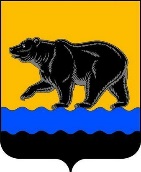 МУНИЦИПАЛЬНОЕ ОБРАЗОВАНИЕГОРОД НЕФТЕЮГАНСКОТЧЁТЫО результатах деятельности главы города Нефтеюганска, о результатах деятельности администрации города Нефтеюганска,в том числе о решении вопросов, поставленныхДумой города Нефтеюганска,за 2021 год    г.Нефтеюганск ВведениеМуниципальное образование город Нефтеюганск осуществляет свое социально-экономическое развитие исходя из приоритетов, обозначенных Правительством Российской Федерации и Правительством Ханты-Мансийского автономного округа - Югры. Основные направления и тактика социальных и административных преобразований в муниципальном образовании основаны на исполнении Федерального закона от 06.10.2003 № 131-ФЗ «Об общих принципах организации местного самоуправления в Российской Федерации», Стратегии социально-экономического развития Ханты-Мансийского автономного округа - Югры до 2030 года, Стратегии социально-экономического развития муниципального образования город Нефтеюганск на период до 2030 года. Реализация мероприятий в рамках государственных и муниципальных программ позволяет в комплексе решать вопросы создания условий для повышения качества жизни населения города на основе развития экономики, развития человеческого потенциала, обеспечения условий жизнедеятельности инфраструктуры города.Отчёт о результатах деятельности главы города Нефтеюганска за 2021 год 	Глава города Нефтеюганска осуществляет свою деятельность в соответствии со статьёй 25 Устава города Нефтеюганска.1. О реализации исключительной компетенции главы городаВ рамках заключенного соглашения о межмуниципальном сотрудничестве и взаимодействии между муниципальными образованиями город Нефтеюганск и город Котлас Архангельской области, в истекшем году была продолжена работа по развитию и укреплению местного самоуправления.В соответствии с возложенными полномочиями глава города Нефтеюганска представляет городской округ в отношениях с органами местного самоуправления других муниципальных образований, органами государственной власти, гражданами и организациями.Материально-техническое и организационное обеспечение деятельности органов местного самоуправления города осуществлялось в соответствии с утвержденными нормативами.Вопросы, требующие утверждения Думой города Нефтеюганска, внесены на рассмотрение в соответствии с установленным порядком. Решением Думы города Нефтеюганска от 02.06.2021 № 974-VI утвержден отчёт об исполнении бюджета города Нефтеюганска за 2020 год.Решением Думы города Нефтеюганска от 22.12.2021 № 51-VII утвержден бюджет города Нефтеюганска на 2022 год и плановый период 2023 и 2024 годов. 2.О принятых главой города и администрацией города муниципальных правовых актахВ 2021 году главой города Нефтеюганска принято 160 правовых актов, в том числе 58 распоряжение и 102 постановления главы города, из них по вопросам:- проведения публичных слушаний по проектам планировки территории города Нефтеюганска - 3;- муниципальной службы - 5;- проведения конкурсов на замещение вакантной должности муниципальной службы в администрации города Нефтеюганска - 3;- награждения - 29;- создания (деятельности) общественных советов города - 3.Зв январь - декабрь 2021 года администрацией города Нефтеюганска принято 2 629 муниципальных правовых актов, из них: 366 распоряжений администрации города, 2 263 постановления администрации города, в том числе 186 муниципальных нормативно правовых актов, по вопросам: - условий оплаты труда работников бюджетных организаций города Нефтеюганска - 9;- предоставление муниципальных услуг - 69;- предоставление субсидии из бюджета города Нефтеюганска - 26;- гражданской обороны, защиты от чрезвычайных ситуаций природного и техногенного характера, обеспечение пожарной безопасности - 3;- закупок товаров, работ, услуг для обеспечения муниципальных 
нужд - 4; - проектной, концессионной, инвестиционной деятельности - 2;- организация пассажирских перевозок, содержания автомобильных дорог- 1.В рамках полномочий Главы города Нефтеюганска в 2021 году от имени муниципального образования города Нефтеюганска заключено 642 договора, соглашения, муниципальных контракта, дополнительных соглашений, протоколов разногласий, соглашений о расторжении в том числе:- 106 соглашений, дополнительных соглашений, соглашений о расторжении с государственными органами исполнительной власти о предоставлении субсидий и иных межбюджетных трансфертов в рамках реализации государственных программ Ханты-Мансийского автономного округа – Югры, реализации региональных проектов и муниципальных программ города Нефтеюганска, в том числе и в электронных реестрах;- 19 соглашений о взаимодействии, партнерстве, социально-экономическом сотрудничестве с исполнительными органами государственной власти Ханты-Мансийского автономного округа - Югры, 
предприятиями и индивидуальными предпринимателями города Нефтеюганска;- 119 договоров купли-продажи земельных участков, аренды, безвозмездного пользования, перераспределения земельных участков, установления сервитутов;- 7 договоров, в том числе дополнительных соглашений о приемной семье;- 58 соглашений, дополнительных соглашений о предоставлении субсидии крестьянским (фермерским) хозяйствам;- 67 соглашение о предоставлении субсидии субъектам малого и среднего предпринимательства и некоммерческим организациям, не являющимися государственными (муниципальными) учреждениями;- 1 договор пожертвования с ООО «РН - Юганскнефтегаз»;- 15 договоров, в том числе дополнительных соглашений о размещении нестационарных торговых объектов- 14 договоров целевого обучения, прохождения практики студентами;- 2 договора о передаче документов в муниципальный архив с иными организациями и физлицами;- Трехстороннее соглашение между органами местного самоуправления муниципального образования город Нефтеюганск, Нефтеюганским территориальным объединением работодателей, Нефтеюганским территориальным объединением организаций профсоюзов на 2022-2024 годы.- Дополнительное соглашение к Межотраслевому соглашению между администрацией города Нефтеюганска и профессиональными союзами бюджетных отраслей муниципального образования город Нефтеюганск;- 232 муниципальных контракта, дополнительных соглашений, протоколов разногласий, соглашений о расторжении.3. О назначении и проведении публичных слушанийВ целях реализации полномочий по выдвижению инициативы проведения публичных слушаний и назначениях их проведения в установленном порядке в 2021 году главой города были назначены и проведены 2 публичных слушания («О назначении публичных слушаний по проекту внесения изменений в проект планировки и проект межевания территории в районе СУ-62 города Нефтеюганска», «О бюджете города Нефтеюганска на 2021 год и плановый период 2022 и 2023 годов») и 54 общественных обсуждения проектов нормативно-правовых актов органов местного самоуправления по вопросам градостроительной деятельности.4. О приемах граждан по личным вопросам, встречах с общественностью города, участие в различных мероприятияхВ 2021 году в администрации города Нефтеюганска продолжена работа по рассмотрению и учету письменных и устных обращений граждан в соответствии с Законом Российской Федерации от 02.05.2006 
№ 59-ФЗ «О порядке рассмотрения обращений граждан Российской Федерации». Обращения, поступившие в администрацию города Нефтеюганска в 
2021 году в письменной форме, в форме электронных сообщений, индивидуальные и коллективные обращения граждан зарегистрированы в установленном порядке. В 2021 году в адрес главы города Нефтеюганска, заместителей главы города, руководителей структурных подразделений администрации города Нефтеюганска поступило более 2 080 обращений граждан, из них 1 844 письменных обращений граждан. Самыми актуальными для жителей города стали вопросы, связанные с коммунально-бытовым обслуживанием, в том числе благоустройство территории города, ремонт автомобильных дорог, уборка и вывоз снега - 786 обращений.На втором месте жилищные вопросы - 555 обращений. Заявители поднимают вопросы предоставления жилья в рамках реализации в автономном округе целевых и адресных жилищных программ, предоставления жилья по договорам социального найма, улучшения жилищных условий, предоставления жилья, как в муниципальном образовании, так и за пределами автономного округа. Поступившие письменные обращения граждан после первичной регистрации и обработки были рассмотрены главой города Нефтеюганска, его заместителями и направлены на исполнение руководителям структурных подразделений администрации города.	Главой города Нефтеюганска в 2021 году принято 69 человек; заместителями главы города Нефтеюганска - 65 человек. На приемах жители города получили консультации и рекомендации, помогающие разрешить их проблемы. Кроме того, это действенный способ «обратной связи» с жителями города. К приемам главы города, заместителей главы города осуществляется сбор информации по поставленным вопросам в обращении граждан.В 2021 году обратилось более 220 жителей, с каждым из которых проведена разъяснительная беседа о порядке рассмотрения обращений граждан в администрации города Нефтеюганска, месте нахождения, контактах и справочных телефонах органов администрации города Нефтеюганска, о порядке записи на личный приём к руководителям администрации города Нефтеюганска.Администрация города осуществляла взаимодействие с общественными приемными Губернатора Ханты-Мансийского автономного округа-Югры, в части предоставления информации и решения проблемных вопросов, поставленных в обращениях граждан. В 2021 году организованы приемы граждан по личным вопросам с Губернатором Ханты-Мансийского автономного округа - Югры, посредством видеосвязи.В 2021 году продолжена работа по ведению реестров и итоговых таблиц в подсистеме «Реестры обращений граждан» государственной информационной системы «Территориальная информационная система Ханты-Мансийского автономного округа - Югры» (ТИС Югры) с целью анализа обращений.Ежеквартально в 2021 году осуществлялся анализ и обобщение рассмотрения устных и письменных обращений граждан. В целях повышения информированности граждан в соответствии с Федеральным законом 
от 09.02.2009 года № 8-ФЗ «Об обеспечении доступа к информации о деятельности государственных органов и органов местного самоуправления» сведения о количестве и характере обращений ежеквартально размещались на официальном сайте органов местного самоуправления города Нефтеюганска в разделе «Обращения граждан». В электронной форме информация о результатах рассмотрения обращений граждан и организаций, а также о мерах, принятых по таким обращениям (далее – Информация) ежемесячно в соответствии с подпунктом «б» пункта 2 Указа Президента Российской Федерации от 17.04.2017 года № 171 «О мониторинге и анализе результатов рассмотрения обращений граждан и организаций» (далее - Указ)  представляется в Администрацию Президента Российской Федерации органами местного самоуправления города Нефтеюганска (администрацией, Думой, Счетной палатой), органами администрации, муниципальными учреждениями, иными организациями, осуществляющими публично значимые функции. Количество и характер обращений граждан, поступивших в адрес муниципального образования город Нефтеюганск за 2021 год Вопросы, поставленные в устных и письменных обращениях граждан,о результатах рассмотрения за 2021 год5.Организация межведомственных, коллегиальных, совещательных органовНа территории муниципального образования город Нефтеюганск в 2021 году под руководством главы города организована деятельность 25 совещательных органов (советы, комиссии, рабочие группы). Отчёт о результатах деятельности администрации города Нефтеюганска, в том числе о решении вопросов, поставленных Думой города Нефтеюганска, за 2021 год1.Результаты исполнения полномочий по решению вопросов местного значения1.1. Бюджет городаФормирование, исполнение бюджета городского округаБюджет города формируется за счет собственных доходов (налоговые и неналоговые доходы) и безвозмездных поступлений (субсидий, субвенций, иных межбюджетных трансфертов, дотаций и прочих безвозмездных поступлений). Формирование доходной базы бюджета городского округа Нефтеюганск на 2021 год осуществлялось исходя из прогноза социально-экономического развития города и основных направлений налоговой политики. В расчетах планируемых поступлений учитывались принятые нормативно-правовыми актами системы налогообложения по единому налогу на вмененный доход, земельному налогу, налогу на имущество физических лиц, а также прочие нормативы отчислений по налогам, поступающим в местный бюджет. Решением Думы города Нефтеюганска от 21.12.2020 № 880-VI
«О бюджете города Нефтеюганск на 2021 год и плановый период 2022 и 2023 годов» общий объем поступлений в бюджет города был утвержден в сумме 10 682,2 млн. рублей. В течение отчетного финансового года были внесены изменения в плановые назначения, в результате которых уточненный план доходной части бюджета составил 9 490,6 млн. рублей, в том числе:Собственные доходы в сумме 3 563,7 млн. рублей, из них:- налоговые	- 2 814,0 млн. рублей;- неналоговые – 749,7 млн. рублей.Безвозмездные поступления – 5 926,9 млн. рублей, из них:- межбюджетные трансферты из бюджета Ханты - Мансийского автономного округа - Югры в сумме -6 140,3 млн. рублей; - доходы бюджетов городских округов от возврата бюджетными учреждениями остатков субсидий прошлых лет – 1,1 млн. рублей;- возврат остатков субсидий и субвенций прошлых лет - 
минус 214,5 млн. рублей.По итогам 2021 года исполнение по доходам составило 9 273,6 млн. рублей (97,7 %) (по итогам 2020 года исполнение по доходам составило 
9 986,6 млн. рублей (99,8 %), в том числе:Собственные доходы - 3 740,1 млн. рублей:- налоговые	- 2 940,7 млн. рублей;- неналоговые – 799,4 млн. рублей.Безвозмездные поступления – 5 533,5 млн. рублей:- межбюджетные трансферты	- 5 498,9 млн. рублей;- прочие безвозмездные – 248,0 млн. рублей;- доходы бюджетов городских округов от возврата бюджетными учреждениями остатков субсидий прошлых лет – 1,1 млн. рублей;- возврат остатков субсидий и субвенций прошлых лет - 
минус 214,5 млн. рублей.Удельный вес безвозмездных поступлений составляет 59,7 % в общей сумме поступивших доходов города, налоговые доходы занимают 31,7 %, неналоговые доходы 8,6 %. Доходы по поступлениям от налоговых платежей сложились в размере 2 940,7 млн. рублей, что составляет 104,5% к уточненному плану за 2021 год. Самым основным и значимым для бюджета города является налог на доходы физических лиц, составляющий 70,1 % от общего объема налоговых платежей. Поступления от налога на доходы физических лиц, закрепленные за местным бюджетом по нормативу 35,5%, составили 2 062,2 млн. рублей, или 103,9 % от уточненного плана.Неналоговые доходы поступили в городской бюджет всего 
в сумме 799,4 млн. рублей, исполнение составило 106,6 % от уточненного плана.Доходы от использования имущества, находящегося в государственной и муниципальной собственности составили 498,6 млн. рублей или 107,6 % от уточненного плана и 62,4 % от неналоговых доходов всего.  Кроме налоговых и неналоговых доходов в бюджет города поступают безвозмездные поступления. В сумму безвозмездных поступлений 5 533,5 млн. рублей включены безвозмездные поступления из бюджета автономного округа и прочие безвозмездные поступления.  Из бюджета округа поступило 5 498,9 млн. рублей, удельный вес в общей сумме, поступивших средств из бюджета автономного округа, занимают дотации 19,1 %, субвенции 66,5 %, субсидии 12,4 % и иные межбюджетные трансферты 2,0 %.Прочие безвозмездные поступления в бюджеты городских округов включают в себя пожертвования по договорам с ООО «РН-Юганскнефтегаз» на сумму 248,0 млн. рублей, инициативное бюджетирование 0,05 млн. рублей.Доходы бюджетов городских округов от возврата бюджетными учреждениями остатков субсидий прошлых лет 1,1 млн. рублей.В бюджет Ханты - Мансийского автономного округа осуществлен возврат остатков субсидий и субвенций, имеющих целевое назначение прошлых лет 214,5 млн. рублей.Главной задачей в сфере муниципальных финансов остается совершенствование в области администрирования налоговых платежей, повышение уровня собираемости налогов и сборов, поступающих в доход местного бюджета. В целях увеличения поступлений налоговых и неналоговых доходов бюджета в бюджет города постановлением администрации города Нефтеюганска от 03.02.2015 № 64-п «О рабочей группе по вопросам повышения собираемости налогов и других обязательных платежей, поступающих в бюджет города Нефтеюганска» (с изменениями от 26.02.2016 № 144-п, от 23.11.2016 № 1048, от 30.12.2016 № 1168-п, от 24.07.2017 № 463-п, от 08.11.2019 № 1241-п) был утвержден план мероприятий по увеличению поступлений налоговых платежей в доход бюджета города Нефтеюганска на 2020-2022 годы.По результатам данного постановления в 2021 году арендаторы по арендной плате за земельные участки оплатили задолженность в сумме 
1,2 млн. рублей и арендаторы, по арендной плате от сдачи в аренду имущества оплатили задолженность в сумме 0,1 млн. рублей. В целях обеспечения сбалансированности местного бюджета, повышения качества и эффективности управления финансовыми ресурсами администрацией города Нефтеюганска постановлением администрации города Нефтеюганска от 25.01.2021 № 76-п «О мерах по реализации решения Думы города Нефтеюганска от 21.12.2020 № 880-VI «О бюджете города Нефтеюганска на 2021 год и плановый период 2022 и 2023 годов»» 
(с изменениями от 20.04.2021 № 545-п, от 23.06.2021 № 1005-п, от 21.07.2021 № 1205-п, от 02.09.2021 № 1466-п, от 13.09.2021 № 1532-п, от 29.09.2021 
№ 1660-п, от 02.11.2021 № 1864-п, от 24.12.2021 № 2208-п), утвержден план мероприятий по росту доходов и оптимизации расходов бюджета муниципального образования город Нефтеюганск на 2021 год и плановый период 2022 и  2023 годов. По плану мероприятий эффект за 2021 год по росту доходов составил 68,8 млн. рублей или 113,7 %, по оптимизации расходов 0,5 млн. рублей или 100 %. Основной эффект по доходам получен в результате следующих мероприятий: продажа земельных участков, государственная собственность на которые не разграничена и которые расположены в границах городских округов, снижение дебиторской задолженности.Исполнение доходной части бюджета в 2017-2021 гг.млн. рублейУменьшение безвозмездных поступлений в сравнении с 2020 годом обусловлено снижением сумм по заключенным договорам пожертвования с ООО «РН-Юганскнефтегаз» и по предоставленным межбюджетным трансфертам с Ханты-Мансийского автономного округа Югры. Решением Думы города Нефтеюганска от 21.12.2020 № 880-VI 
«О бюджете города Нефтеюганска на 2021 год и плановый период 2022 и 2023 годов» расходы бюджета города в первоначальной редакции были утверждены в сумме 10 952,9 млн. рублей. В течение 2021 года в указанное решение вносились изменения с учетом необходимости утверждения объема дополнительно поступивших межбюджетных трансфертов, учета остатка средств на счете бюджета города на начало года. При уточненном годовом плане в сумме 10 930,5 млн. рублей, общий объем расходов бюджета города произведенных за 2021 год составил 9 124,6 млн. рублей или 83,5 %.Исполнение бюджета города осуществлялось в программном формате, основу которого составляют 16 муниципальных программ, охватывающих все сферы деятельности муниципального образования. На их реализацию в отчетном 2021 году было направлено 8 967,7 млн. рублей, что составляет 
83,6 % к уточненному плану. Удельный вес программно-целевых расходов сложился в размере 98,3 % к общему объему исполненных расходов. Непрограммные направления расходов бюджета города сложились в сумме 156,9 млн. рублей или 1,7 %. Традиционно, наиболее финансово емкими являлись муниципальные программы отраслевой социальной направленности.Анализ исполнения расходовпо муниципальным программам в 2017-2021 гг.   млн. рублейИсходя из приведенного анализа, следует, что доля программных расходов в общем объеме исполненных расходов, то есть непосредственно связанных с целями и результатами достигла более 90 %. Так в 2017 году она составила - 96,8 %, в 2018 году - 98,3 %, в 2019 году - 98,2 %, в 2020 году - 
98,1 %, в 2021 году -98,3 %.Исполнение расходной части бюджета в 2021 году по функциональной структуремлн. рублей 	Распределение расходов бюджета города в функциональном разрезе показывает, что бюджет города традиционно сохраняет свою социальную направленность. Так, в 2021 году на социальные отрасли направлено 67,9 % расходов.Наибольшую долю расходов в функциональном разрезе, как в абсолютном, так и в относительном выражении занимают расходы на образование. По итогам 2021 года они исполнены в сумме 4 670,4 млн. рублей, что составляет 51,2 % в общих расходах бюджета.Также преобладающими и вторыми по значимости в структуре расходов бюджета города являются расходы на «Жилищно-коммунальное хозяйство», они занимают 15,0 % от общего объема расходов бюджета и исполнены в сумме 1 369,0 млн. рублей. Бюджет города Нефтеюганска, как и на протяжении предыдущих лет осуществляет гарантированное выполнение в полном объеме всех социальных обязательств.Приказом департамента финансов администрации города Нефтеюганска от 21.03.2016 №15 (с изм. от 09.09.2019 №63, от 04.09.2020 №50) утверждено Положение об Общественном совете при Департаменте финансов в целях обеспечения учёта общественного мнения, предложений и рекомендаций граждан, при принятии решений при реализации Департаментом финансов администрации города Нефтеюганска полномочий в области бюджета и финансов, общественной оценки деятельности департамента. Так на заочных заседаниях в 2021 году рассматривались вопросы об исполнении бюджета города Нефтеюганска за 2020 год, отчет о результатах деятельности Департамента финансов администрации города Нефтеюганска за 2020 год, основные характеристики проекта бюджета города на 2022 год и плановый период 2023 и 2024 годов, а также основные направления налоговой, бюджетной и долговой политики города на 2022 и плановый период 2023 и 2024 годов. Установление, изменение и отмена местных налогов и сборовРазмеры ставок по налогам, поступающим в доход местного бюджета установлены по земельному налогу решениями Думы города от 26.09.2018 № 456-VI (в редакции решениями Думы города от 24.12.2019 №698-VI, от 19.02.2020 №714-VI, 16.04.2020 №763-VI, от 28.10.2020 №825-VI), по налогу на имущество физических лиц от 28.10.2020 №849-VI.  Установленные размеры ставок являются экономически обоснованными, посильными для уплаты. Основными задачами налоговой политики муниципального образования остаются увеличение и совершенствование в области администрирования налоговых платежей, сокращение недоимки, недопущение возникновения задолженности, усиление налоговой дисциплины.1.2. Финансовый контрольКонтрольная деятельность в 2021 году осуществлялась по двум направлениям: в сфере бюджетных правоотношений и в сфере закупок.За 2021 год проведено 22 контрольных мероприятия, из них;- 16 в соответствии с утвержденным планом;- 6 внеплановых контрольных мероприятий.Объем проверенных средств составил 2 128 174,00 тыс. рубля. Выявлено 500 фактов нарушений на сумму 12 848,00 тыс. рублей.В сфере бюджетных правоотношений:В 2021 году проведено 8 контрольных мероприятий, из них 1 внеплановое контрольное мероприятие и 1 переходящее контрольное мероприятие. Проверками охвачено 11 объектов контроля.Объем проверенных в ходе контрольных мероприятий средств составил 189 809,00 тыс. рублей. По результатам контрольных мероприятий выявлено 226 фактов нарушений на сумму 9 707,00 тыс. рублей, из них:- нарушение порядка формирования муниципального задания (увеличение объема субсидии) - 16 фактов на сумму 1 344,00 тыс. рубля;- нарушения по проверке законности и правильности начисления заработной платы - 95 фактов на сумму 6 570,00 тыс. рублей;- нарушения правил ведения бухгалтерского (бюджетного) учета - 
16 фактов на сумму 6,00 тыс. рублей;- нарушение трудового законодательства - 38 фактов на сумму 
1 776,00 тыс. рублей;- нарушение бюджетного законодательства - 3 факта;- нарушение порядка составления и предоставления бюджетной (бухгалтерской) отчетности - 1 факт 11,00 тыс. рублей;- нарушения порядка составления утверждения и ведения плана финансово-хозяйственной деятельности - 6 фактов;- нарушения нормативных актов, регулирующих деятельность учреждений - 1 факт;- прочие нарушения - 50 фактов.По результатам контрольных мероприятий в адреса проверяемых учреждений направлено 10 представлений для принятия мер по устранению выявленных нарушений.  В результате рассмотрения представлений учреждениями разработаны планы мероприятий по устранению нарушений выявленных в ходе контрольных мероприятий и предложения по результатам контрольных мероприятий учтены и приняты в работу проверяемыми объектами. В отношении 2 должностных лиц приняты меры дисциплинарного взыскания(замечание). Возмещено на лицевой счет Учреждения сумма в размере 395,00 тыс. рублей. В 2021 году проводилась работа по привлечению к административной ответственности должностных лиц, совершивших административное правонарушения. На основании составления протокола об административном правонарушении по результатам внутреннего муниципального финансового контроля в 2021 году возбуждено 1 дело об административном правонарушении. Мировым судьей по итогам рассмотрения протокола признано виновным 1 должностное лицо в совершении административного правонарушения, предусмотренного статьей 15.15.15 Кодекса Российской Федерации об административных правонарушениях и назначено наказание в виде административного штрафа в размере 10,00 тыс. рублей. В сфере закупок:За 2021 год проведено 14 контрольных мероприятий, из них 
5 внеплановых контрольных мероприятий и 1 переходящее контрольное мероприятие. Проверками охвачено 16 объектов контроля.Объем проверенных в ходе контрольных мероприятий средств составил 1 938 365 тыс. рублей, количество проверенных заказов для муниципальных нужд и нужд бюджетных учреждений муниципального образования составило 187 закупок.По результатам контрольных мероприятий выявлено 274 фактов на сумму 3 141,00 тыс. рубль нарушений требований Федерального закона от 05.04.2013 № 44-ФЗ «О контрактной системе в сфере закупок товаров, работ, услуг для обеспечения государственных и муниципальных нужд» (далее - Закон о контрактной системе или Закона от 05.04.2013 № 44-ФЗ), из них:- нарушения соблюдение правил нормирования в сфере закупок, установленных в соответствии со статьей 19 Закона от 05.04.2013 № 44-ФЗ - 60 фактов;- нарушения определение и обоснование начальной (максимальной) цены контракта, цены контракта, заключаемого с единственным поставщиком (подрядчиком, исполнителем), начальной цены единицы товара, работы, услуги, начальной суммы цен единиц товара, работы, услуги - 14 фактов, в том числе на сумму 1,00 тыс. рублей;- нарушение соблюдения предусмотренных Законом от 05.04.2013 № 44-ФЗ требований к исполнению, изменению контракта, а также соблюдение условий контракта, в том числе в части соответствия поставленного товара, выполненной работы (ее результата) или оказанной услуги условиям контракта 196 фактов, в том числе на сумму 3 140,00 тыс. рублей;- прочие нарушения - 4 факта.По результатам контрольных мероприятий в адреса проверяемых учреждений направлено 9 представлений, 2 предписания для принятия мер по устранению выявленных нарушений.  В результате рассмотрения представлений (предписаний) учреждениями разработаны планы мероприятий по устранению нарушений выявленных в ходе контрольных мероприятий и предложения по результатам контрольных мероприятий учтены и приняты в работу проверяемыми объектами. В отношении 
17 должностных лиц приняты меры дисциплинарного взыскания(замечание). Материалы проверок направлялись в Службу контроля ХМАО Югры. В ходе рассмотрения материалов, Службой контроля ХМАО Югры возбуждено 7 дел об административных правонарушениях в отношении должностных лиц объектов контроля: 4 дела по части 2 статьи 7.31 Кодекса Российской Федерации об административных правонарушениях (далее - КоАП РФ), 2 дела по части 2 статьи 7.32 КоАП РФ, 1 дело по части 2.1 статьи 7.29 КоАП РФ, по результатам которых объявлены устные замечания, назначены предупреждения (1 дело).Рассмотрено 7 обращений, согласно части 2 статьи 93 Закона о контрактной системе, при осуществлении закупок у единственного поставщика (подрядчика, исполнителя), предусмотренных пунктом 9 части 1 Закона о контрактной системе, на предмет соответствия проведенных процедур действующего Закона о контрактной системе.1.3. Владение, пользование и распоряжение имуществом, находящимся в муниципальной собственностиДля выполнения поставленной задачи была проведена работа по увеличению поступления доходов в бюджет муниципального образования.  Имущество, вовлеченное в коммерческий оборот, включает в себя недвижимость, машины и оборудование, пакеты акций. Источниками доходов от использования указанного имущества являются арендная плата, дивиденды по акциям, отчисления от прибыли муниципальных унитарных предприятий, доходы от продажи имущества, мероприятия по взысканию неустойки за несвоевременное исполнение муниципальных контрактов и прочие поступления.Первоначальный план по поступлению неналоговых доходов от использования муниципального имущества на 2021 год был установлен в сумме 65,4 млн. рублей. В 2021 году плановые показатели по поступлению дохода от использования муниципального имущества и к окончанию финансового года план был увеличен на 226,9 млн. рублей и составил 292,3 млн. рублей. По итогам 2021 года фактическое поступление неналоговых доходов составило 309,0 млн. рублей, что говорит об исполнении плана 
на 106 %. По сравнению с 2020 годом общая сумма доходов от использования муниципального имущества администрации города увеличилась на 224,9 млн. рублей за счет возмещения убытков по неисполнению договора о развитии застроенной территории, по исполнительным листам за ненадлежащее и несвоевременное исполнение договорных обязательств, а также за счет поступления дебиторской задолженности по арендным платежам и заключением договоров мены и купли - продажи муниципального имущества.Такому результату предшествовала работа, которая заключалась в постоянном контроле над поступлением доходов, претензионно-исковой работе по дебиторской задолженности в отношении арендаторов муниципального имущества, а именно:- направлено 73 уведомления о наличии задолженности по арендной плате, неоплаченных пени и штрафов на сумму 24,9 млн. рублей, с предложением в добровольном порядке оплатить имеющуюся задолженность в части основного долга, пени и штрафов;- подготовлено 17 исков о взыскании задолженности по арендной плате, пени на сумму 7,8 млн. руб., оплачено по исполнительным листам и до вынесения решения суда 33,6 млн. руб. В 2021 году подготовлен 21 иск о взыскании неустойки за несвоевременное исполнение муниципальных контрактов на сумму 7,2 млн. руб. Оплачена по мировому соглашению контролирующими лицами задолженность застройщика в сумме 126,8 млн. руб.Доходы от коммерческих организаций с участием муниципального образования и повышение их инвестиционной привлекательностиВ муниципальном образовании город Нефтеюганск действовала комиссия по контролю за деятельностью муниципальных предприятий и хозяйственных обществ со 100 % долей муниципальной собственности в уставном капитале, выполняя функции по решению вопросов связанных с деятельностью организаций, а также для оценки финансово-хозяйственной деятельности и повышения эффективности функционирования данных организаций. Комиссией осуществлялась не только оценка прошлых фактов и существующего в данный момент положения, но и реализовывалась ориентирование руководства организаций на те будущие события, которые способны повлиять на финансово-хозяйственную деятельность и конечные результаты.В целях повышения эффективности использования муниципального имущества и своевременного обеспечения поступления в бюджет города части прибыли от использования муниципального имущества, решением Думы города Нефтеюганска от 29.05.2014 № 816-V утверждено Положение о порядке, размерах и сроке уплаты в бюджет города Нефтеюганска части прибыли от использования муниципального имущества, находящегося в хозяйственном ведении муниципальных унитарных предприятий города Нефтеюганска. В 2021 году беспрерывно проводилась работа по своевременному исполнению порядка, размеров и сроков перечисления в бюджет города Нефтеюганска части прибыли, приходящихся на доли в уставных капиталах хозяйственных обществ, дивидендов по акциям принадлежащих муниципальному образованию.За 2021 год в бюджет муниципального образования поступил доход в виде прибыли, приходящейся на доли в уставных капиталах хозяйственных обществ, дивидендов по акциям, принадлежащим муниципальному образованию, и доход от перечисления части прибыли, остающейся после уплаты налогов и иных обязательных платежей муниципальных унитарных предприятий, созданных муниципальным образованием, 
в сумме 3, 34 млн. рулей.В сравнении с 2020 годом сумма поступлений увеличилась 
на 0,74 млн. рублей или на 28,46 %.Система управления муниципальными унитарными предприятиями, хозяйственными обществами с долей муниципальной собственности в уставном капитале основана на положениях Федерального закона от 14.11.2002 № 161-ФЗ «О государственных и муниципальных унитарных предприятиях», хозяйственными обществами на положениях Федерального закона от 26.12.1995 № 208-ФЗ «Об акционерных обществах», Федерального закона от 08.02.1998 № 14-ФЗ «Об обществах с ограниченной ответственностью», Положением о порядке управления и распоряжения муниципальной собственностью города Нефтеюганска, утверждённого решением Думы города от 26.04.2017 № 146-VI (с изменениями, внесёнными решениями Думы города Нефтеюганска от 29.09.2017 № 240-VI, от  30.11.2017 № 284-VI, от 30.11.2017 № 288-VI, от 26.09.2018 № 455-VI, от 28.11.2018 
№ 498-VI, от 20.02.2019 № 533-VI, от 25.09.2019 № 638-VI, от 24.12.2019 
№ 690-VI, от 18.06.2020 № 791-VI, от 28.10.2020 № 837-VI, от 31.03.2021 
№ 921-V1).В целях организации контроля за эффективностью использования имущества муниципального образования город Нефтеюганск, переданного для осуществления деятельности, прописанной в уставах и получения прибыли на правах, определённых законодательством Российской Федерации, муниципальным унитарным предприятиям и хозяйственным обществам с долей муниципальной собственности в уставном капитале, ежеквартально осуществляется анализ финансово-хозяйственной деятельности муниципальных унитарных предприятий и хозяйственных обществ.Результаты анализа финансово-хозяйственной деятельности и эффективности работы муниципальных унитарных предприятий и хозяйственных обществ в виде заключений, предоставляются управляющим органам предприятий и обществ, для принятия управленческих решений и задач, а также для дачи рекомендаций по повышению эффективности использования активов и ресурсов, предоставленных в собственность предприятиям и организациям муниципальным образованием. За 2021 год было подготовлено и предоставлено управляющим органам предприятий и обществ 76 заключений.По итогам 2021 года представителями управляющих органов, а именно ревизионными комиссиями осуществлялись ревизионные проверки в хозяйственных обществах, по результатам которых было дано 27 ревизионных заключений, которые были представлены в управляющие органы хозяйственных обществ с долей муниципальной собственности в уставном капитале, проведено 4 внутренние целевые проверки финансово-хозяйственной деятельности:  АО «Нефтеюганск-Сервис», АО «Юганскводоканал», ООО «Спецкоммунсервис», АО «Управляющая компания «Городское Домо управление 5».В рамках деятельности комиссии по контролю за деятельностью муниципальных предприятий и хозяйственных обществ со 100 % долей муниципальной собственности в уставном капитале, за отчетный период было организованно и проведено 11 заседаний комиссии, на которых было рассмотрено 50 вопросов, а именно: о финансово-хозяйственной деятельности хозяйственных обществ, согласование крупных сделок, одобрение банковских гарантий, рассмотрение финансово-хозяйственных планов обществ на следующий финансовый год, исполнение планов финансово-хозяйственной деятельности и использование прибыли, и многое другое. В целях повышения эффективности управления акциями (долями), находящимися в муниципальной собственности, разработана и внедряется система стратегического планирования деятельности хозяйственных обществ.В 2021 году с участием представителей муниципального образования город Нефтеюганск в органах управления хозяйственных обществ со 100 % долей муниципальной собственности в уставном капитале проведено 143 заседания Совета директоров и акционеров (участников) хозяйственных обществ.Обеспечение сохранности, учёта, надлежащего использования имущества, находящегося в собственности муниципального образованияСтоимость имущества муниципального образования город Нефтеюганск Ханты-Мансийского автономного округа - Югры по окончанию 2021 года составила:- находящегося в хозяйственном ведении муниципальных унитарных предприятий 1 460,4 млн. рублей;- стоимость имущества, находящегося в оперативном управлении муниципальных учреждений – 8 451,7 млн. рублей;- балансовая стоимость имущества казны – 14 338,00 млн. рублей.Количество муниципальных унитарных предприятий и муниципальных учреждений, хозяйственных обществ с участием муниципального образования город Нефтеюганск - 75, в том числе:- муниципальные унитарные предприятия - 2;- муниципальные бюджетные учреждения – 38;- муниципальные казённые учреждения - 15;- хозяйственные общества с участием муниципального образования - 10;- автономные учреждения - 10.За 2021 год осуществлено 19 проверок объектов недвижимости, находящихся в пользовании муниципальных учреждений и организаций города на предмет целевого использования, в том числе 5 по объектам, переданным по договорам аренды, 6 по объектам, переданным в оперативное управление,6 по объектам, переданным в безвозмездное пользование, 2 по объектам, переданным в хозяйственное ведение. В отношении недвижимого имущества, находящегося в муниципальной собственности, осуществлялся следующий комплекс мероприятий:- учёт количественных, технических и правовых характеристик объектов недвижимости в реестре муниципального имущества;- инвентаризация объектов муниципальной собственности;- оформление прав на имущество;- планирование использования;- определение условий совершения сделок с недвижимым имуществом; - контроль за использованием имущества по назначению.В 2021 году проведена техническая инвентаризация, паспортизация, а также внесены изменения в отношении 56 объектов недвижимости, оценка рыночной стоимости по - 806 объектам муниципального имущества.В 2021 году зарегистрировано право муниципальной собственности 
на 511 объектов недвижимости, прекращено право муниципальной собственности на 67 объектов недвижимости.За 2021 год заключено 17 договоров аренды муниципального имущества города Нефтеюганска, из них 1 договор заключен с социально-ориентированной некоммерческой организацией и 6 договоров с субъектами малого и среднего предпринимательства.Размер площади, переданной по всем договорам аренды муниципального имущества, составил 45 560,5 кв. метров. В настоящее время при заключении договоров аренды муниципального имущества (без проведения торгов) применяется Методика определения размера арендной платы за пользование муниципальным имуществом, утверждённая постановлением администрации города Нефтеюганска 
от 13.10.2017 № 169-нп. Согласно данной методике определения размера арендной платы за пользование муниципальным имуществом утверждены коэффициенты, применяемые при расчёте арендной платы за пользование муниципальным имуществом.По состоянию на 31.12.2021 средняя стоимость 1 кв. метра передаваемых в аренду объектов муниципальной собственности города Нефтеюганска осталась на прежнем уровне и составила:1.При передаче в аренду объектов муниципальной собственности 
в деревянном исполнении: -  для использования под торговлю – 187,8 рублей;- для использования под склад – 156,5 рублей;- для использования под офис – 334,2 рубля.2.При передаче в аренду объектов муниципальной собственности 
в капитальном исполнении: -  для использования под торговлю – 482,8 рубля;- для использования под склад – 234,75 рубля;- для использования под офис – 352,13 рубля.В 2021 году заключено 9 договоров безвозмездного пользования (ссуды) муниципальным имуществом города Нефтеюганска, из них 2 договора заключены с социально-ориентированными некоммерческими организациями.За 2021 год заключено 56 договоров безвозмездного пользования (ссуды) муниципальным имуществом, из них 38 договоров в отношении объектов, находящихся в Перечне имущества, подлежащего использованию на праве безвозмездного временного пользования (ссуды) и 18 договоров заключено с социально-ориентированными некоммерческими организациями в отношении объектов, находящихся в Перечне муниципального имущества, предназначенного для передачи в пользование социально ориентированным некоммерческим организациям.Содействие формированию рынка недвижимости. Повышение эффективности системы продажи имущества города НефтеюганскаВажным направлением деятельности при решении задач оптимизации структуры муниципальной собственности является приватизация.В Прогнозный план (программу) приватизации имущества муниципального образования город Нефтеюганск на 2021 год 
включено 5 объектов муниципальной собственности, в том числе 4 объекта недвижимости (помещения, строения, здания), 1 объект движимого имущества:- в отношении 4 объектов, торги признаны несостоявшимися в связи с отсутствием заявок;- в отношении 1 объекта заключен договор купли-продажи.Плановый показатель доходов от приватизации муниципального имущества на 2021 год установлен в размере 9,35 млн. рублей.Общая сумма полученных доходов от продажи объектов муниципальной собственности города Нефтеюганска за 2021 год составила 9,1 млн. рублей, в том числе по ранее заключенным договорам купли-продажи при оплате в рассрочку. Процент исполнения составил: 97,3 %.В рамках реализации мероприятия по расселению и ликвидации приспособленных для проживания строений, расположенных на территории города Нефтеюганска с участниками мероприятия за 2021 год заключено 72 договора купли-продажи жилых помещений.1.4. Градостроительво и земельные отношенияГрадостроительное развитие и планировка В соответствии с планом мероприятий по территориальному планированию, градостроительному зонированию, планировке территории, формированию и ведению информационной системы обеспечения градостроительной деятельности муниципального образования города Нефтеюганска выполнены следующие работы:1.Утверждена документация по планировке территории:- Проект планировки и проект внесения изменений в проект межевания территории микрорайона 13.- Проект планировки и проект внесения изменений в проект межевания территории микрорайона 8.- Проект внесения изменений в проект планировки и проект межевания территории микрорайона 10А города Нефтеюганска. - Проект планировки и проект внесения изменений в проект межевания территории микрорайона 10 города Нефтеюганска.- Проект внесения изменений в проект планировки и проект межевания территории в районе СУ-62 города Нефтеюганска.- Проект внесения изменений в проект планировки и проект межевания территории в северо-восточной части г.Нефтеюганска (ограниченной Объездной дорогой, проездом Озёрный).2.Начата работа по актуализации документа территориально планирования «Генеральный план города Нефтеюганск» и документа территориального зонирования «Правила землепользования и застройки города Нефтеюганск». Утвержден проект внесения изменений в местные нормативы градостроительного проектирования, в части, касающейся обеспеченности населения велосипедными дорожками и полосами для велосипедистов.Утвержден проект внесения изменений в программу комплексного развития систем социальной инфраструктуры города Нефтеюганска.Строительный комплексПо итогам 2021 года выполнены следующие мероприятия по объектам:В рамках реализации муниципальной программы «Развитие жилищно-коммунального комплекса и повышение энергетической эффективности в городе Нефтеюганске»:Завершено проектирование социально-значимых для развития города объектов:- КНС-3а, Коллектор напорного трубопровода (реконструкция).- Напорный канализационный коллектор вдоль ул. Набережная с канализационной насосной станцией, расположенной в 17 микрорайоне, по адресу: г. Нефтеюганск, 17 микрорайон.Заключены муниципальные контракты на выполнение строительно-монтажных работ по объектам:- Напорный канализационный коллектор вдоль ул. Набережная с канализационной насосной станцией, расположенной в 17 микрорайоне, по адресу: г. Нефтеюганск, 17 микрорайон со сроком завершения работ - 2 квартал 2022 года;- Инженерное обеспечение 4 микрорайона г.Нефтеюганска со сроком завершения работ - 4 квартал 2022 года.В стадии завершения строительно-монтажные работы по объекту «Кладбище в юго-западной промзоне г. Нефтеюганск (4 очередь)». Работы выполнены на 90 %.Так же в рамках мероприятия «Освобождение земельных участков от нестационарных объектов» было предусмотрено финансирование на снос строений № 43, 44, расположенных на территории МО -15 для освобождения территории в границах строительства инженерных сетей для микрорайона 17 и 17А. Данные строения были снесены самостоятельно жильцами.По муниципальной программе «Развитие образования и молодёжной политики в городе Нефтеюганске»:Завершено проектирование по объектам:- Детский сад на 320 мест в 5 микрорайоне г. Нефтеюганска;- МБОУ «Средняя общеобразовательная кадетская школа № 4» (устройство теплого перехода);- Нежилое здание детского сада «Рябинка», расположенное по адресу: ХМАО, г.Нефтеюганск, мкр-н 9, строение №31 (благоустройство территории);- Универсальное спортивное плоскостное сооружение, расположенное по адресу г. Нефтеюганск, микрорайон 8, территория МБОУ СОШ №6;- Обследование объекта «Нежилое строение гаража» (здание мастерских МБОУ «СОШ № 10»).В целях создания комфортных и безопасных условий образовательного процесса, начато и продолжается проектирование по следующим объектам:- «Здание детского сада № 25» (наружное освещение территории), расположенного по адресу: г.Нефтеюганск, мкр-н 12, здание № 22 с завершением во 2 квартале 2022 года.- «Здание детского сада № 7» (наружное освещение территории), расположенного по адресу: г.Нефтеюганск, мкр-н 6, здание №64 с завершением в 1 квартале 2022 года.- «Здание детского сада № 10» (наружное освещение территории), расположенного по адресу: г. Нефтеюганск, мкр-н 3, здание №18 
с завершением в 1 квартале 2022 года.- «Нежилое здание» (наружное освещение территории), расположенное по адресу: г. Нефтеюганск, мкр-н 8а, здание №29 с завершением в 1 квартале 2022 года.Завершены строительно-монтажные работы по объектам:- Здание детского сада № 7 (благоустройство территории), расположенного по адресу г. Нефтеюганск, мкр-н 6, здание 64 (Ограждение).- Часть нежилого административного здания, расположенного по адресу: ХМАО-Югра, г.Нефтеюганск, мкр-н 1, здание № 30 (вторая часть) (капитальный ремонт кровли и замена окон).В стадии завершения муниципальный контракт по выполнению строительно-монтажных работ по капитальному ремонту МБДОУ «Детский сад № 25 «Ромашка». Готовность объекта - 71 %.В 2021 году проведен конкурс по определению подрядной организации на строительство объекта «Детский сад на 300 мест в микрорайоне 16 
г. Нефтеюганск», по результатам которого заключен муниципальный контракт на сумму 370 960,54 тыс. рублей со сроком завершения работ - 31.12.2023.
С начала строительства выполнены подготовительные работы (устройство временного ограждения, организация строительной площадки согласно генеральному плану строительства); земляные работы (устройство котлована); работы по статическому и динамическому испытанию свай, выполняются работы по устройству свайных оснований (275 свай). Финансирование объекта осуществляется на условиях софинансирования в рамках государственной программы автономного округа «Развитие образования».По муниципальной программе «Управление муниципальным имуществом города Нефтеюганска»:В 2021 году за счет средств местного бюджета завершены строительно-монтажные работы по капитальному ремонту кровли объекта «Администрация г.Нефтеюганска, 2 мкр., здание № 25» и по разработке проектной документации по объекту «Здание администрации», расположенное по адресу: ХМАО, г.Нефтеюганск, мкр-н 2, д. 25 (цокольный этаж).По муниципальной программе «Развитие жилищной сферы города Нефтеюганска»:Введен в эксплуатацию объект «Инженерное обеспечение 17 микрорайона г.Нефтеюганска вдоль ул.Набережная (участок от ул.Романа Кузоваткина до ул.Нефтяников)».Заключен муниципальный контракт на строительно-монтажные работы по объекту «Инженерное обеспечение 17 микрорайона г.Нефтеюганска вдоль ул. Нефтяников (участок от ул.Романа Кузоваткина до ул.Набережная)» со сроком завершения работ 1 квартал 2022 года. Финансирование объекта осуществляется на условиях софинансирования в рамках государственной программы автономного округа «Развитие жилищной сферы».В 2021 году за счет средств местного бюджета заключен муниципальный контракт на корректировку проектной документации по объекту «Сооружение, сети теплоснабжения в 2-х трубном исполнении, микрорайон 15 от ТК-1 и ТК-6 до ТК-4. Реестр № 529125 (участок от ТК 1-15 мкр. до МК 14-23 Неф) со сроком исполнения - 3 квартал 2022 года. Строительство объекта предусмотрено на 2023 год в рамках государственной программы автономного округа «Развитие жилищной сферы».В целях обеспечения размещения объектов жилищного строительства в границах проекта планировки территории микрорайонов 17 и 17А в 2021 году за счет средств местного бюджета были заключены договоры на выполнение подготовки проектной документации в целях сноса (демонтажа) существующих линейных объектов с завершением работ 2 квартал 2022 года. Проведение мероприятий по освобождению земельных участков от обременения в виде существующих инженерных сетей позволит достичь запланированных показателей объема жилищного строительства в микрорайонах 17 и 17А города Нефтеюганска на 2022-2025 годы.По муниципальной программе «Развитие культуры и туризма в городе Нефтеюганске»:Завершены проектно-изыскательские работы по объектам:- Нежилое здание МБУ ДО «Детская музыкальная школа им.В.В.Андреева», расположенного по адресу: город Нефтеюганск, микрорайон 2А, здание 1 (капитальный ремонт входной группы и мансардного этажа).- Нежилое здание МБУ ДО «Детская музыкальная школа им.В.В.Андреева», расположенного по адресу: город Нефтеюганск, микрорайон 2А, здание 1 (устройство входной группы).- Строение школы искусств № 2, расположенного по адресу: 
г. Нефтеюганск, мкр.11, д.115.- МБУК Культурно-досуговый комплекс культурный центр «Юность» (вентиляция).- Нежилое помещение МБУК «Городская библиотека», МБУК «Центр национальных культур2 (реестр. №432019, 606183, 432009) (капитальный ремонт).- МБУК «Театр Кукол «Волшебная флейта» (устройство вытяжной противодымной вентиляции).По муниципальной программе «Развитие физической культуры и спорта в городе Нефтеюганске»:В 2021 году разработан комплекс мероприятий, обеспечивающих консервацию объекта «Многофункциональный спортивный комплекс 
в г.Нефтеюганске» и объект законсервирован. Осуществляется охрана объекта. Распоряжением администрации города Нефтеюганска от 24.09.2021 № 253-р утвержден план мероприятий («дорожная карта») по строительству объекта «Многофункциональный спортивный комплекс» в г.Нефтеюганске.Завершены строительно-монтажные работы и проводятся мероприятия по приемке после капитального ремонта объекта «Здание, предназначенное под спорткомплекс «Сибиряк», расположенного по адресу: г.Нефтеюганск, 
3 микрорайон, здание 23. Реестр. №11737.По муниципальной программе «Развитие транспортной системы в городе Нефтеюганске»:В 2021 года за счет средств местного бюджета заключен муниципальный контракт на проектирование объекта «Светофорный объект по улице Нефтяников на ПК 2+944» со сроком завершения работ - 2 квартал 2022 года.В стадии завершения проектирование следующих объектов:- Автодорога по ул. Центральная (от ул. Парковая до ул. Алексея Варакина).- Улицы и проезды микрорайона 11Б г.Нефтеюганска (корректировка).- Ливневая канализация вдоль ул. Алексея Варакина (от ул. Центральная до ул. Сургутская).Земельные отношенияВ целях эффективного управления земельными ресурсами в границах муниципального образования город Нефтеюганска за 2021 год проведена следующая работа:- заключены 5 муниципальных контрактов на выполнение работ по межеванию 27 земельных участков общей площадью 21,7535 га для постановки на кадастровый учёт, на общую сумму 943 524,67 рубля.- заключен муниципальный контракт на сумму 100 000,00 рублей, на выполнение работ по подготовке рыночной стоимости земельных участков. 	По данному договору подготовлены и предоставлены 8 отчётов 
о рыночной стоимости земельных участков.В 2021 году принято 179 заявлений по муниципальной услуге «Постановка граждан на учет в качестве лиц, имеющих право на предоставление земельных участков в собственность бесплатно». Всего состоят в списках очередности 764 семей из них 619 это граждане, имеющие трёх и более детей.Так же департамент градостроительства и земельных отношений ежегодно осуществляет действия по актуализации списка граждан, состоящих на учете в целях получения сведений, свидетельствующих о сохранении либо утрате гражданином и (или) членами его семьи, принятыми на учет, права на бесплатное приобретение земельного участка для индивидуального жилищного строительства. В ходе данной проверки исключены из списков 359 семей, причина отказа - утрата нуждаемости в улучшении жилищных условий.Улучшение жилищных условий граждан осуществляется в рамках мероприятия «Предоставление социальных выплат отдельным категориям граждан на обеспечение жилыми помещениями в Ханты-Мансийском автономном округе - Югре» предусмотренное государственной программой автономного округа «Развитие жилищной сферы» подпрограммы 
IV «Обеспечение мерами государственной поддержки по улучшению жилищных условий отдельных категорий граждан».Принято 103 заявления на социальную выплату: граждане, имеющие трех и более детей, семья с 2 детьми, медицинские работники.22 многодетные семьи воспользовались социальной поддержкой взамен земельного участка. Всего с 2016 года по 2021 воспользовались 223 многодетные семьи.30 семей получили социальную выплату (семьи с 2 детьми).Предоставлено 2 земельных участка под индивидуальное жилищное строительство.Во исполнении утверждённых регламентов предоставления муниципальных услуг в сфере земельных отношений (10 муниципальных услуг) предоставлено 450 муниципальных услуг.За 2021 год в результате проведенных аукционов заключено 6 договоров аренды земельных участков общей площадью 67 169 кв.м. (из них под жилищное строительство 3 участка общей площадью 51 331 кв.м.) на общую сумму 38 437 694,00 рублей. По 4 земельным участкам аукционы признаны несостоявшимися в связи с тем, что на участие в аукционе не подано ни одной заявки.Предоставлено в частную собственность 57 земельных участков (в том числе по соглашениям о перераспределении земельных участков) на общую площадь 13,56 га из них:-  под индивидуальное жилищное строительство 26 земельных участка на площадь 1,5 га;-  под промышленные объекты 17 земельных участков на площадь 9,8 га;-  под объекты торговли 5 земельных участка на площадь 0,33 га;-  под деловое управление 4 земельных участка на площадь 1,77 га.-  заключено 9 соглашений о перераспределении земельных участков 
0,16 га.Общая сумма вырученных средств за выкуп в собственность земельных участков под объектами недвижимости увеличилась в 6,7 раза в связи с увеличением поступивших заявлений от граждан и юридических лиц, и составила 29,27 млн. руб.Всего заключено 54 договоров аренды. Общая сумма вырученных средств за аренду земель в городе Нефтеюганске составила 389,4 млн. руб. 
(по состоянию на 01.01.2022). Заключено с юридическими лицами 5 соглашений по установлению сервитутов в отношении земельных участков.Ввод жильяНа 2021 год был запланирован ввод 47 641,9 кв.м. жилых домов. 
По итогам 2021 года введено в эксплуатацию 18 424,9 кв.м. (многоквартирные жилые дома - 10 967,8 кв.м., индивидуальное жилищное строительство - 
7 457,1 кв.м.).Таким образом, исполнение плана ввода жилых домов в городе Нефтеюганске по итогам 2021 года составило 38,7 %. Низкое исполнение  показателя «План ввода объектов жилищного строительства» обусловлено невыполнением застройщиком ООО «Управляющая компания «Центр Менеджмент» Доверительный управляющий Закрытым паевым инвестиционным фондом комбинированным «Сибпромстрой Югория» гарантийных обязательств по вводу в эксплуатацию объекта «Многоквартирный жилой дом № 5 со встроенными помещениями общественного назначения, с пристроенным детским дошкольным учреждением и с пристанной стоянкой автотранспорта закрытого типа в 17 микрорайоне г.Нефтеюганск» площадью 35 674,1 кв. метров.В эксплуатацию введены следующие многоквартирные жилые дома:1. «Жилой дом № 45 в микрорайоне «11» жилой район «Нефтяников», в г. Нефтеюганск» (Секция 3). II этап строительства» (застройщик ООО «ДСК-2»);2. «Комплексное освоение территории в целях жилищного строительства, расположенной по адресу: Ханты-Мансийский автономный округ-Югра, город Нефтеюганск, ул. имени Алексея Варакина, земельный участок № 3 (строительный)». многоквартирные жилые дома №1-7 со встроенными помещениями общественного назначения. 1 этап строительства. «Многоквартирный жилой дом №1» (застройщик ООО «Управляющая компания «Центр Менеджмент» Доверительный управляющий Закрытым паевым инвестиционным фондом, комбинированным «Сибпромстрой Югория»).1.5. Жилищно-коммунальное хозяйствоРаспоряжение муниципальным жилищным фондом коммерческого и специализированного использованияВ соответствии с Порядком формирования, управления и распоряжения жилищным фондом, находящимся в собственности города Нефтеюганска, утвержденного решением Думы города Нефтеюганск от 01.03.2017 № 93-VI (далее-Порядок), специализированный жилищный фонд города Нефтеюганска включает: служебные жилые помещения, жилые помещения маневренного фонда, жилые помещения, предназначенные для предоставления детям-сиротам и детям, оставшимся без попечения родителей, лицам из числа детей-сирот и детей, оставшихся без попечения родителей.Жилые помещения муниципального специализированного маневренного жилищного фонда (далее - жилые помещения маневренного фонда) предоставляются для временного проживания граждан относящихся к одной из категорий, определенной статьей 95 Жилищного кодекса Российской Федерации, а также в соответствии с вышеуказанным Порядком граждан, являющихся собственниками и (или) членами семьи собственника (супруг(а), дети, родители), единственных жилых помещений, которые стали непригодными для проживания в результате чрезвычайных обстоятельств, а также гражданам, проживающим в служебных жилых помещениях муниципального специализированного служебного жилищного фонда в домах, признанных аварийными и непригодными для проживания, расселяемых в рамках муниципальной программы «Развитие жилищной сферы города Нефтеюганска» либо согласно договору «О развитии застроенной территории», которые не могут быть выселены без предоставления другого жилого помещения.	Служебные жилые помещения муниципального специализированного жилищного фонда предоставляются гражданам не обеспеченным жилыми помещениями в городе Нефтеюганске относящимся к одной из следующих категорий:	- избранным на выборные муниципальные должности в органы местного самоуправления города Нефтеюганска;- замещающим должности муниципальной службы и состоящим в трудовых отношениях с органами местного самоуправления города Нефтеюганска;- состоящим в трудовых отношениях с муниципальными учреждениями и муниципальными унитарными предприятиями города Нефтеюганска;- состоящим в трудовых отношениях с бюджетными учреждениями здравоохранения Ханты-Мансийского автономного округа - Югры;- проходящим службу в должности участкового уполномоченного полиции Отдела Министерства внутренних дел Российской Федерации по городу Нефтеюганску.Предоставление жилых помещений муниципального жилищного фонда коммерческого использования В соответствии с вышеуказанным решением Думы города Нефтеюганска от 01.03.2018 № 93-VI, данные помещения предоставляются гражданам, состоящим в трудовых отношениях с территориальными государственными органами власти, муниципальными учреждениями или предприятиями,  а также хозяйственными обществами, имеющими 100 % долю муниципальной собственности в уставном капитале, города Нефтеюганска, бюджетными учреждениями здравоохранения Ханты-Мансийского автономного округа-Югры, спортсменам-инвалидам, включенным в список сборных команд Ханты-Мансийского автономного округа - Югры и Российской Федерации, не обеспеченным жилыми помещениями в городе Нефтеюганске 
(не являющимся собственниками или членами семьи собственника жилых помещений, нанимателями или членами семьи нанимателя по договорам найма жилого помещения). Решение о предоставлении данных жилых помещений оформляется правовым актом администрации города с учетом решения Жилищной комиссии по вопросам об их распределении.Приватизация жилых помещений муниципального жилищного фондаВ соответствии с Законом РФ «О приватизации жилищного фонда в РФ» от 04.07.1991 № 1541-1, вышеуказанным Порядком в 2021 году:- 93 жилых помещений передано в собственность граждан в порядке приватизации;- 1 жилых помещения передано в порядке деприватизации в собственность муниципального образования. Обмен жилыми помещениями, предоставленными по договорам социального найма.Согласование обмена жилыми помещениями муниципального жилищного фонда социального использования осуществляется на основании заключенного между нанимателями договора об обмене жилыми помещениями в порядке, установленном законодательством Российской Федерации.Договоры социального найма на жилые помещения, предоставленные по обмену, заключаются на основании муниципального правового акта администрации города Нефтеюганска. В 2021 году обмена жилых помещений муниципального жилищного фонда социального использования не было.По спискам нуждающихся в жилых помещениях, предоставляемых по договору социального найма предоставлено: 7 жилых помещений (внеочередной список).Во исполнение решений суда о предоставлении жилых помещений муниципального жилищного фонда по договору социального найма предоставлено: 49 жилых помещения (из них 7 гражданам, состоящим во внеочередном списке).Переселение граждан из непригодного для проживания жилищного фонда  Согласно адресной программе Ханты-Мансийского автономного округа - Югры по переселению граждан из аварийного жилищного фонда на 2019 - 2025 годы, утвержденной постановлением Правительства Ханты-Мансийского автономного округа - Югры от 01.04.2019 № 104-п: По этапу 2019-2021 годов в городе Нефтеюганске предусмотрено расселение 33 420 кв. м. аварийного жилого фонда;В 2021 году предусмотрено расселение 19 594,90 кв. м.  (1 450 человек, 437 семей), в том числе:- по этапу 2021 года 16 565,80 кв. м. (1 235 человек, 377 семьи);- по этапу 2022 года 2 511 кв. м (140 человек, 45 семей);- по иным программам 518,10 кв. м. (45 человек, 15 семей).По состоянию на 12.01.2022 расселено 27 379,3 кв. м. (2 155 человек, 
717 семей), что составляет 81,92 % от планируемого показателя за 2019-2021 годы, в том числе:- по этапу 2019 года исполнено 10 909,70 кв. м (888 человек, 302 семьи);- по этапу 2020-2021 годов 14 292,0 кв. м. (1 089 человек, 361 семей);- по иным программам 2 177,60 кв. м. (178 человек, 54 семьи).Жилые помещения предоставлены 262 семьям, из них: по договорам социального найма 201, по договорам мены квартир 61.С целью приобретения жилых помещений, в соответствии с доведенным лимитом денежных средств в 2021 году было размещено 497 аукционов в электронном виде на приобретение жилых помещений в городе Нефтеюганске, в том числе:- в июне 2021 было размещено167 аукционов в электронном, с расчётом начальной максимальной цены контракта, рассчитанной в соответствии с нормативом РСТ, утверждённым на 2 квартал 2021 года в сумме 59 149,00 рублей. Аукционы признаны несостоявшимися ввиду отсутствия заявок.- в сентябре 2021 повторно было размещено 165 аукционов в электронном виде, с расчётом начальной максимальной цены контракта, рассчитанной в соответствии с нормативом РСТ, утверждённым на 3 квартал 2021 года в сумме 59 682,00 рубля. Аукционы также признаны несостоявшимися ввиду отсутствия заявок.- в ноябре 2021 повторно было размещено 165 аукционов в электронном виде, с расчётом начальной максимальной цены контракта, рассчитанной в соответствии с нормативом РСТ, утверждённым на 3 квартал 2021 года в сумме 59 682,00 рубля. Аукционы также признаны несостоявшимися ввиду отсутствия заявок.В текущем году мероприятия по приобретения жилых помещений будут продолжены.В 2021 году по ранее заключенным муниципальным контрактам в муниципальную собственность было принято 346 жилых помещений по муниципальным контрактам, заключенным в 2020 году. Все полученные жилые помещения оформлены в собственность муниципального образования.Возмещение за изымаемые земельные участки и расположенные на них объекты недвижимости (выкупная стоимость) в 2021 году запланированы средства в размере 464 268,78 тыс. рублей, в том числе:- средства государственной корпорации Фонда содействия реформированию жилищно-коммунального хозяйства – 164 768, 95 тыс. рублей;- окружной бюджет – 257 715,54 тыс. рублей;- местный бюджет – 41 784,20 тыс. рубля.Перечислена выкупная стоимость за изъятие земельных участков и расположенных на них объектов недвижимости в сумме 404 952,30 тыс. рубля, из них за счёт средств государственной корпорации Фонда содействия реформированию жилищно-коммунального хозяйства 143 717,57 тыс. рублей, за счёт окружного бюджета 224 789,02 тыс. рублей, за счёт местного бюджета 36 445,70 тыс. рублей. Таким образом, за отчетный период расселено 113 жилых помещения, общей площадью 4 424,3 кв. метров.Снос домовЗа счет средств автономного округа и бюджета города, в рамках заключенных муниципальных контрактов, снесено 44 многоквартирных дома, расположенных по следующим адресам: - 4 микрорайон, дома № 19, 20, 21, 22, 36, 44, 45, 52, 54, 55, 56, 62, 63;- 5 микрорайон, дома № 38, 39, 42, 46, 54, 57;- 6 микрорайон, дома № 11, 13, 15, 16, 19, 20, 61, 73;- 11 микрорайон, дома № 3, 8, 52;- 17 микрорайон, дома № 3, 6, 7, 9, 10, 12, 14, 15, 16, 19, 20, 21;- СУ-905 д. 42;- 11а микрорайон, пос. Звездный, дом 1.Застройщиком ООО «Дорожно-строительное предприятие» в рамках договора о развитии застроенной территории осуществлен снос 6 многоквартирных домов (дома № 8, 14, 38, 40, 42, 43 в 4 микрорайоне). Застройщиком ООО УК «ЦМ» ДУЗПИФК «Сибпромстрой Югория» осуществлен снос двух домов в 17 микрорайоне (№ 13,17).Итого в 2021 году снесено 52 дома.Проектно-изыскательские работы выполнены в отношении 
43 многоквартирных домов.«Ликвидация и расселение приспособленных для проживания строений»		По состоянию на 01.01.2012 в муниципальном образовании город Нефтеюганск числилось 1 409 строений, приспособленных для проживания.		За 2021 год не снесенными остались 115 строений. 		В 2021 году расселение и ликвидация приспособленных для проживания строений осуществлялось на основании:		- 62 строения в рамках постановления администрации города Нефтеюганска от 18.03.2019 № 67-нп «Об утверждении Порядка реализации мероприятия по расселению и ликвидации приспособленных для проживания строений, расположенных на территории города Нефтеюганска» (далее – постановление 67-нп);		- 53 строения в рамках постановления администрации города Нефтеюганска от 16.07.2021 № 115-нп «Об утверждении Порядка реализации мероприятия по предоставлению невостребованных жилых помещений, приобретенных за счет субсидии в области строительства и жилищных отношений в 2018 году, для расселения граждан из строений, приспособленных для проживания, расположенных на территории города Нефтеюганска, состоящих в реестре строений, приспособленных для проживания по состоянию на 01.01.2012» (далее постановление 115-нп).		Расселение в рамках постановления 67-нп: 		- 17 строений исключены из реестра, так как граждане оформили право собственности, строения не обнаружены;		- 45 строений, граждане расселены, из них:	 - 43 строения ликвидированы по муниципальным контрактам; 		 - 2 строения граждане ликвидировали самостоятельно.		По состоянию на 12.01.2022 строения в реестре приспособленных для проживания строений, утвержденном приказом департамента жилищно-коммунального хозяйства администрации города Нефтеюганска от 11.12.2012 № 51-1 отсутствуют.		В связи с расселением строений, приспособленных для проживания, расположенных на территории города Нефтеюганска, проводится процедура по признанию постановления 67-нп утратившим силу.		Расселение в рамках постановления 115-нп:		Приказом департамента жилищно-коммунального хозяйства от 19.07.2021 № 128-п «Об утверждении реестра приспособленных для проживания строений, подлежащих расселению в 2021 году в невостребованные жилые помещения, построенные (приобретенные) за счет субсидии в области строительства и жилищных отношений (предоставленной в 2018 году на осуществление полномочий по ликвидации и расселению приспособленных для проживания строений) утвержден реестр из вышеуказанных 53 строений, из них:		- 2 строения исключены приказом от 05.08.2021 № 138-п (акты отсутствия строений);		- 2 строения исключены приказом от 09.08.2021 № 140-п (по решениям суда граждане установили право собственности на жилые помещения);		- 21 строение исключено приказом от 23.09.2021 № 166-п (на основании п. 16 постановления 115-нп, в связи с отсутствием волеизъявления граждан на участие в мероприятии);		- 1 строение исключено приказом от 18.11.2021 № 191-п (граждане исполнили решение суда об освобождении самовольно занятого земельного участка, составлен акт об отсутствии);		- 27 строений, граждане обратились с заявлением о признании участниками Мероприятия, утвержденного постановлением администрации города Нефтеюганска от 16.07.2021 № 115-нп «Об утверждении Порядка реализации мероприятия по предоставлению невостребованных жилых помещений, приобретенных за счет субсидии в области строительства и жилищных отношений в 2018 году, для расселения граждан из строений, приспособленных для проживания, расположенных на территории города Нефтеюганска, состоящих в реестре строений, приспособленных для проживания по состоянию на 01.01.2012» (далее – постановление 115-нп),из них:		- 3 семьи признаны участниками мероприятия. 24.12.2021 жилищной комиссией гражданам распределены и предоставлены жилые помещения. Ликвидация строений будет осуществлено гражданами самостоятельно;		- 24 семьям отказано, в связи с не подтверждением факта вселения в строение в период до 01.01.2019, в том числе, с не подтверждением фактического проживания в строении в настоящее время. Снос строений будет производится в соответствии со сроком установленным федеральным законом об исполнительном производстве. 		По состоянию на 12.01.2022 в реестре приспособленных для проживания строений, подлежащих расселению в 2021 году в невостребованные жилые помещения, остается 24 строения.		В рамках мероприятия по расселению и ликвидации приспособленных для проживания строений, расположенных на территории города Нефтеюганска, по муниципальному контракту от 18.12.2018 года приобретено 320 жилых помещений для предоставления их участникам данного мероприятия.		Из 320 квартир распределено 232 квартиры (2019 г. - 72, 2020 г. - 141, 2021 г.- 19), из них: заселено 232 квартиры.		Квартиры предоставлены всем участникам программы, изъявившим желание получить данный вид государственной поддержки. 		88 невостребованных квартир в конце 2021 года переведены в маневренный жилищный фонд.«Улучшение жилищных условий отдельных категорий граждан»Улучшение жилищных условий ветеранов боевых действий, инвалидов и семей, имеющих детей-инвалидов, вставших на учёт в качестве нуждающихся в жилых помещениях до 1 января 2005 года. Постановлением Правительства ХМАО - Югры от 10.10.2006 № 237-п утверждено Положение о порядке и условиях предоставления субсидий за счет субвенций из федерального бюджета отдельным категориям граждан на территории ХМАО - Югры для приобретения жилых помещений в собственность. Государственная поддержка в форме предоставления жилищной субсидии предусмотрена для отдельных категорий граждан, вставших на учет в качестве нуждающихся в жилых помещениях, предоставляемых по договорам социального найма до 1 января 2005 года, где включены не только ветераны боевых действий, но и инвалиды и семьи, имеющих детей-инвалидов. На 01.01.2022 год всего на учете нуждающихся в жилых помещениях состоит 57 семей по категориям ветераны боевых действий, инвалиды, вставшие на учет до 1 января 2005 года (2015 г. - 306; 2016 г. - 282; 2017 г. - 257; 2018 г. - 240; 2019 г. - 226; 2020 г. - 178, 2021 г. - 80).Предоставление субсидий за счет субвенций из федерального бюджета для приобретения жилых помещений отдельным категориям граждан, вставшим до 1 января 2005 года на учет в качестве нуждающихся в жилых помещениях, имеет исключительно заявительный характер.Размер субсидии составлял: I-II кварталы 2021 года - 945 018,00 рублей, III квартал 2021 года - 985 896,00 рублей, IV квартал 2021 года -1 030 266,00 рублей.В 2021 году один ветеран боевых действий и три гражданина, имеющие статус инвалида, вставшие на учет до 1 января 2005 года, выразили согласия на получение гарантийных писем на общую сумму 3 950,56 тыс. рублей, которые они реализовали путем приобретения жилых помещений в городах Нефтеюганск, Сургут, Тюмень.Ветераны боевых действий, инвалиды, которые воспользовались государственной поддержкой на приобретение жилых помещений в виде получения субсидии, социальной выплаты, в том числе по другим подпрограммам (мероприятиям), а также выехавшие на постоянное место жительства в другие муниципальные образования были сняты с учета в качестве нуждающихся в жилых помещениях на основании статьи 56 Жилищного кодекса Российской Федерации.Организация в границах городского округа электро-, тепло-, газо- и водоснабжения населения, водоотведения, снабжения населения топливомНа территории города Нефтеюганска преобладает централизованное
теплоснабжение. Регулируемый вид деятельности в сфере теплоснабжения осуществляют две организации:- АО «Югансктранстеплосервис» (далее - АО «ЮТТС»);- ООО «РН-Юганскнефтегаз».Постановлением администрации города от 15.09.2017 № 569-п организациям присвоен статус единой теплоснабжающей организации на территории муниципального образования город Нефтеюганск, владеющей в соответствующей зоне деятельности источником тепловой энергии и определенной границами систем теплоснабжения города Нефтеюганска.АО «ЮТТС» осуществляет теплоснабжение объектов жилого фонда, бюджетной сферы, общественно-деловой застройки и промышленных потребителей.На основании договоров долгосрочной аренды АО «ЮТТС» эксплуатирует следующие объекты теплоснабжения, являющиеся муниципальной собственностью:1. 3 источника теплоснабжения - центральная котельная № 1 
(далее - ЦК-1), центральная котельная № 2 (далее - ЦК-2), котельная СУ-62. 2. тепловые сети общей протяженностью 107,31 км (по состоянию на 01.01.2021) в двухтрубном исчислении.Магистральные теплосети закольцованы, что позволяет обеспечить надежность и бесперебойность теплоснабжения города.ООО «РН-Юганскнефтегаз» владеет на основании права собственности одним источником тепловой энергии на территории города Нефтеюганска (котельная Юго-Западная) и тепловыми сетями от неё.Котельная Юго-Западная находится в ведении управления тепловодоснабжения ООО «РН-Юганскнефтегаз» и обеспечивает теплом производственные и административные объекты ряда юридических лиц.Распоряжением Губернатора Ханты-Мансийского автономного округа-Югры № 732-рп от 24.12.2021 «О дополнительном соглашении № 3 к Соглашению о сотрудничестве между Правительством Ханты-Мансийского автономного округа-Югры и Публичным акционерным обществом «Нефтяная компания «Роснефть» от 7 июня 2019 стороны согласовали безвозмездную передачу в собственность Ханты-Мансийского автономного округа-Югры объекты комплекса «Котельная Юго-Западная с тепловыми сетями».Часть предприятий города используют собственные газовые котельные.Промышленные и ведомственные газовые котельные, действующие на территории города Нефтеюганска, имеют локальные зоны действия, обеспечивают собственные потребности предприятий в тепловой энергии и не участвуют в теплоснабжении жилого фонда и объектов общественно-деловой застройки.Зоны действия индивидуального теплоснабжения в городе Нефтеюганске сформированы в основном в 11А и 15 микрорайонах, доля которых составляет около 1,0 % от общей площади жилого фонда. Теплоснабжение данных зданий осуществляется с использованием индивидуальных источников тепловой энергии.В городе Нефтеюганске открытая система теплоснабжения (горячего водоснабжения) - технологически связанный комплекс инженерных сооружений, предназначенный для теплоснабжения и горячего водоснабжения путем отбора горячей воды из тепловой сети.Системы горячего водоснабжения подключены по открытой и, частично, по закрытой схеме через теплообменники.  Основные крупные источники тепловой энергии города Нефтеюганска ЦК-1 и ЦК-2 имеют единую технологически связанную сеть трубопроводов. Для обеспечения надежности теплоснабжения, возможности резервирования и оперативных переключений между контурами котельных имеются перемычки с секционирующими задвижками в павильонах.Постановлением администрации города от 27.06.2013 № 638-п гарантирующей организацией в сфере водоснабжения и водоотведения в границах муниципального образования город Нефтеюганск определено АО «Юганскводоканал» (далее - АО «ЮВК»).На территории города Нефтеюганска действует централизованная система холодного водоснабжения. Обеспеченность населения централизованной услугой водоснабжения составляет 97,0 %.Для населения, проживающего в районах города, где отсутствует централизованная система водоснабжения (частный сектор), оказываются услуги по завозу питьевой воды. Завоз воды осуществляется специализированным автотранспортом АО «ЮВК». На основании договоров долгосрочной аренды АО «ЮВК» эксплуатирует следующие объекты водоснабжения, являющиеся муниципальной собственностью:1. поверхностный (речной) и подземный (состоящий из 26 эксплуатационных скважин) водозаборы;2. очистные сооружения поверхностной (речной) воды (ВОС) и очистные сооружения подземной воды (СОЖ); 3. водопроводные сети протяженностью 147,99 км.В городе Нефтеюганске прием, транспортировка и очистка хозяйственно-бытовых сточных вод осуществляется в круглосуточном режиме. При этом весь объем поступающих сточных вод проходит механическую и биологическую очистку на канализационно-очистных сооружениях КОС-12 тыс. куб. метров/сутки и КОС-50 тыс. куб. метров/сутки (I этап строительства - 25 тыс. куб. метров/сутки).На основании договоров долгосрочной аренды АО «ЮВК» эксплуатирует следующие объекты водоотведения, являющиеся муниципальной собственностью:1. канализационно-очистные сооружения КОС - 12 тыс. куб. метров/сутки и КОС-50 тыс. куб. метров/сутки (I этап строительства - 25 тыс. куб. метров/сутки);2. канализационные насосные станции - 14 ед.;3. сети водоотведения протяженностью 131,73 км.На территории города Нефтеюганска, в частности в 11А микрорайоне, а также в промышленной зоне на территориях ПНМК-6, по ул.Жилая имеются многоквартирные жилые дома, не подключенные к централизованной системе водоотведения, оборудованные внутридомовой системой канализации с выпуском хозяйственно-бытовых сточных вод, которые образуются в результате жизнедеятельности граждан, по отдельным канализационным сетям в сооружения (септики), предназначенные для их накопления.	Сбор и вывоз сточных вод от таких домов производится 
АО «Юганскводоканал». 	Также септиками и выгребными ямами оборудована большая часть частной застройки 11а микрорайона. Услуги по вывозу сточных вод с данных территорий осуществляется частными предпринимателями, организациями. 	Сброс сточных вод, откачиваемых из септиков, осуществляется в приёмный колодец КНС-8, расположенной по проезду 5П в районе СУ-62, с последующей перекачкой для очистки и обеззараживания на канализационные очистные сооружения города.Электроснабжение города осуществляется от Тюменской энергосистемы.Реализацию электрической энергии потребителям осуществляет 
АО «Газпром энергосбыт Тюмень». Электросетевое имущество города Нефтеюганска закреплено на праве хозяйственного ведения за НГ МУП «Универсал Сервис».Организации передано следующее муниципальное имущество:- электрические сети, предназначенные для электроснабжения потребителей города протяженностью 233,23 км;- электрические сети, предназначенные для уличного и дворового освещения протяженностью 154,42 км;- трансформаторные подстанции - 220 штук.Объекты, предназначенные для электроснабжения потребителей города Нефтеюганска, переданы НГ МУП «Универсал Сервис» в эксплуатацию 
АО «ЮТЭК-Региональные сети» по договору аренды.АО «ЮТЭК-Региональные сети» является территориальной сетевой организацией и оказывает услуги по передаче электрической энергии для всех категорий потребителей на территории Ханты-Мансийского автономного округа - Югры. На территории города Нефтеюганска компания работает с 2010 года.Объекты уличного и дворового освещения города Нефтеюганска обслуживает НГ МУП «Универсал Сервис».Поставка газа потребителям города Нефтеюганска осуществляется от двух организаций:-  ОАО «Сургутнефтегаз» поставляет сухой отбензиненный газ - 70,0 % от общего объема газопотребления города;- ООО «РН-Юганскнефтегаз» поставляет попутный нефтяной газ - 30,0 % от общего объема газопотребления города.Транспортировка газа из г.Сургут до г.Нефтеюганск осуществляется по магистральному газопроводу «Правдинское месторождение - Сургутская ГРЭС», принадлежащему ООО «ГазКапитал». Ресурсоснабжающей организацией на территории города является 
ООО «Газпром межрегионгаз Север».Газораспределительной организацией является АО «НефтеюганскГаз», которая осуществляет транспортировку природного газа предприятиям и населению города.АО «НефтеюганскГаз» эксплуатирует муниципальных 110,9 км газопроводов среднего и низкого давления, газорегуляторных пунктов - 15. Основными потребителями газа в городе Нефтеюганске являются котельные ЦК-1 и ЦК-2. В целях подготовки к отопительному периоду 2021 - 2022 года выполнены мероприятия по капитальному ремонту объектов жилищно-коммунального хозяйства:- по сетям теплоснабжения всего заменено 2,3 км;- по сетям водоснабжения всего заменено 2,79 км;- по сетям водоотведения всего заменено 0,03 км;- по сетям электроснабжения всего заменено 0,56 км.Комиссией по проверке готовности теплоснабжающих, теплосетевых организаций, потребителей тепловой энергии к отопительному периоду 2021-2022 годов проведена проверка в отношении более 300 потребителей, и 2 теплоснабжающих организаций.Всем потребителям тепловой энергии выданы акты проверки готовности к отопительному периоду 2021-2022 годов.10.09.2021 выдан паспорт готовности к отопительному периоду 2021-2022 годов Управлению тепловодоснабжения ООО «РН-Юганскнефтегаз».27.09.2021 выдан паспорт готовности к отопительному периоду 2021-2022 годов АО «Югансктранстеплосервис».11.11.2021 получен паспорт готовности к отопительному периоду 2021 -2022 годов муниципального образования город Нефтеюганск.Реализация муниципальной программы города Нефтеюганска «Развитие жилищно-коммунального комплекса и повышение энергетической эффективности в городе Нефтеюганске»В 2021 году в рамках государственной программы Ханты-Мансийского автономного округа - Югры «Жилищно-коммунальный комплекс и городская среда», утвержденной постановлением Правительства Ханты-Мансийского автономного округа - Югры от 05.10.2018 года № 347-п (далее -  Государственная программа) и муниципальной программы «Развитие жилищно-коммунального комплекса и повышение энергетической эффективности в городе Нефтеюганске», утвержденной постановлением администрации города Нефтеюганска от 15.11.2018 № 605-п, в целях обеспечения надежности и качества предоставления жилищно-коммунальных услуг выполнены мероприятия по капитальному ремонту (с заменой на полиэтиленовые) 0,433 км сетей водоснабжения («Водопроводная сеть, назначение: инженерные сети, протяженность 1 396,0 м., инв.
№ 71:118:002:0005050670, лит. 1, адрес объекта: Россия, Тюменская область, ХМАО-Югра, г. Нефтеюганск, Промышленная зона Пионерная, вдоль ул. Сургутская от ул. Парковая до кладбища (Капитальный ремонт участка водопровода 443 м вдоль ул. Сургутская в районе кладбища от ВК-1/ПГсущ. до ВК-3)»). На реализацию мероприятия фактически освоено 9 603,89 тыс. рублей, из них: 8 163,30 тыс. рублей - средства окружного бюджета и
1 440,5832 тыс. рублей -  средства местного бюджета.	Решение вопроса внешнего газоснабжения города Нефтеюганска: Магистральный газопровод «Правдинское месторождение - Сургутская ГРЭС», построенный в 1975 году, по которому подается газ потребителям города Нефтеюганска, находится в частной собственности 
ООО «ГазКапитал». Существующее техническое состояние данного сооружения - ограничено-работоспособное.За последние годы, администрацией города Нефтеюганска совместно с Губернатором автономного округа - Югры, Правительством автономного округа - Югры, органами исполнительной власти автономного округа - Югры проводилась систематическая работа по решению данного вопроса. В рамках реализации региональной программы газификации жилищно-коммунального хозяйства, промышленных и иных организаций Ханты-Мансийского автономного округа - Югры до 2030 года, утвержденной распоряжение Правительства ХМАО - Югры от 24.12.2021 № 726-рп 
«О региональной программе газификации жилищно-коммунального хозяйства, промышленных и иных организаций Ханты-Мансийского автономного округа - Югры до 2030 года», запланирована в 2023 году реализация проектов: «Строительство газопровода-отвода «КС Южно-Балыкская - г.Нефтеюганск» за счет финансовых средств ПАО «Газпром» и объекта «Газопровод межпоселковый ГРС п. Каркатеевы-г. Нефтеюганск Нефтеюганского района Ханты-Мансийского автономного округа –Югры, за счет финансовых средств ООО «Газпром межрегионгаз».Регулирование тарифов на услуги организаций коммунального комплексаТарифы на коммунальные услуги по муниципальному образованию город Нефтеюганск на 2021 год установлены Региональной службой по тарифам Ханты-Мансийского автономного округа – Югры (РСТ ХМАО - Югры) в соответствии с законодательством Российской Федерации:	Тарифы на коммунальные услуги установлены РСТ ХМАО - Югры с учетом предельного (максимального) индекса изменения размера вносимой гражданами платы за коммунальные услуги, утвержденного для муниципального образования город Нефтеюганск постановлением Губернатора ХМАО - Югры от 14.12.2018 № 127 «О предельных (максимальных) индексах изменения размера вносимой гражданами платы за коммунальные услуги в муниципальных образованиях Ханты-Мансийского автономного округа - Югры на 2021 - 2023 годы» (ред. от 04.12.2020) в размере 3,4 с 01.07.2021.Реализация муниципальной программы «Развитие транспортной системы в городе Нефтеюганске»Реализация муниципальной программы «Развитие транспортной системы в городе Нефтеюганске»В рамках реализации муниципальной программы «Развитие транспортной системы в городе Нефтеюганске» финансирование в 2021 году составило 613 896,10 тыс. рублей, фактически исполнено 
578 063,208 тыс. рублей, что составляет 94 % от общего объема финансирования на год.В рамках муниципальной программы предусмотрены к реализации следующие мероприятия:- подпрограмма I «Транспорт» мероприятие 1.1. «Обеспечение доступности и повышение качества транспортных услуг автомобильным транспортом» - 297 771,60 тыс. рублей на 2021 год, фактическое исполнение 
составило 100 % от общего объема финансирования на 2021 год. Мероприятие включало в себя: - организацию транспортного обслуживания населения, автомобильным транспортом общего пользования по городским маршрутам - 280 299,20 тыс. рублей на год, фактическое исполнение составило 100 %.- организацию транспортного обслуживания населения, автомобильным транспортом общего пользования по ежегодным сезонным автобусным маршрутам до садовых, огороднических и дачных товариществ - 17 472,40 тыс. рублей на год, фактическое исполнение составило 100 %. За 2021 год по городским маршрутам выполнено 170 982 рейса, перевезено 3 638 642 пассажира, в том числе льготных категорий граждан -  1 135 280.В 2021 году ежегодным сезонным автобусным маршрутам до садовых, огороднических и дачных товариществ выполнено 7 888 рейсов, перевезено 
83 113 пассажиров, в том числе льготных категорий граждан 72 493 пассажира.Кассовое исполнение соответствует поквартальной разбивке бюджетных ассигнований на 2021 год. - подпрограмма II «Автомобильные дороги» мероприятие 2.1 «Строительство (реконструкция), капитальный ремонт и ремонт автомобильных дорог общего пользования местного значения» - 78 710,50 тыс. рублей на 2021 год, фактическое исполнение составило 54 120,10 тыс. рублей, или 69 %. - Ремонт автомобильных дорог общего пользования местного значения:Выполнен ремонт автомобильных дорог на 4 объектах общей протяженностью 4,510 км на сумму 53 520,11 тыс. рублей. Объекты ремонта:В отношении неосвоенных в 2021 году денежных средств на сумму -  23 990,40 тыс. рублей заключены муниципальные контракты на ремонт 
4 объектов автомобильных дорог со сроком исполнения муниципальных контрактов до 01.07.2022. Планируется отремонтировать - 1,689 км автомобильных дорог.- Проведение лабораторных исследований асфальтобетонного покрытия в рамках ремонта автомобильных дорог общего пользования местного значения города Нефтеюганска - план на 2021 год 599,99 тыс. рублей, исполнено 599,99 тыс. рублей, что составило 100 %.- Подъем оголовков крышек смотровых колодцев на автомобильной дороге по улице А. Филимонова - 357,379 тыс. рублей. Аукцион проводился 
2 раза и признан не состоявшимся, в связи с отсутствием заявок на выполнение работ. - На корректировку проекта «Улицы и проезды микрорайона 11Б г. Нефтеюганска» запланировано 122,10 тыс. рублей (средства местного бюджета). Ориентировочный срок завершения работ I квартал 2022 года. 	Мероприятие 2.2 «Обеспечение функционирования сети автомобильных дорог общего пользования местного значения» - 223 723,30 тыс. рублей на 2021 год, исполнено - 221 055,150 тыс. рублей, что составило 99 %.Мероприятие включало в себя:- содержание дорог общего пользования местного значения - 218 942,40 тыс. рублей на год, исполнено – 216 274,32 тыс. рублей, что составило 99 %. (с НГМУП «Универсал-Сервис» был заключен муниципальный контракт от 28.12.202020 со сроком исполнения по 31.12.2021). За 2021 год вывезено снега - 244 332 куб. м, заменено дорожных знаков - 203 шт., заменено ИДН -32,25 кв. м, окрашено павильонов - 138 шт. - 100 % 
от общего количества, окрашено ограждений - 12 404 м.п., - 100 %, заменено секций металлических пешеходных ограждений - 60 м., нанесено (восстановлено) линий горизонтальной дорожной разметки - 100 %, выполнено ремонта асфальтобетонного покрытия проезжей 
части - 5 105 кв. м. - возмещение затрат по техническому обслуживанию и содержанию светофорного хозяйства - 4 255,84тыс. рублей на 2021 год, 
исполнено - 4 255,80 тыс. рублей, что составило 100 %. - оплата потребления э/энергии - 525,10 тыс. рублей на 2021 год, исполнено - 525,10 тыс. рублей, что составило 100 %.С ООО «Промжилсервис» заключен муниципальный контракт на содержание светофорного хозяйства от 04.01.2021 со сроком исполнения по 31.12.2021. 44 объекта светофорного хозяйства (светофоров - 37, на нерегулируемых пешеходных переходах светофоров по типу Т.7-7). В техническое обслуживание входят:- проверка работы светофоров и видимости их сигналов - ежедневно;- отчистка от пыли и грязи рассеивателей светофоров - не реже одного раза в месяц;- проверка соответствия цикла работы светофоров заданному - один раз в месяц и при замене контроллера;- проверка правильности изменения показаний сигналов светофоров с разрешающих на запрещающие - один раз в месяц.Финансирование мероприятий осуществлялось по фактически оказанным и принятым работам (услугам).Подпрограмма III «Безопасность дорожного движения» мероприятие 3.1 «Улучшение условий дорожного движения и устранение опасных участков на улично-дорожной сети» - 13 690,70 тыс. рублей на 2021 год, исполнено - 
5 116,44 тыс. рублей, что составило 37 %. Низкое освоение бюджетных средств в отчетном году обусловлено переходящих муниципальных контрактов со сроком исполнения – I и III квартал 2022 года. Мероприятие включает в себя:- поставка с установкой дорожного ограждения - 4 131,70 тыс. рублей, исполнено - 4 131,70 тыс. рублей, что составило 100 %;- устройство пандуса к пешеходному переходу в 17 микрорайоне города Нефтеюганска - 945,45 тыс. рублей, исполнено - 858,16 тыс. рублей, что составило 91 %;- поставка с установкой искусственных дорожных неровностей - 243,60, исполнено - 126,60 тыс. рублей (экономия от проведенного аукциона), что составило - 52 %. - выполнение работ по ремонту барьерного ограждения - 171,88 тыс. рублей. Аукцион проводился 2 раза и признан не состоявшимся, в связи с отсутствием заявок на выполнение работ. В текущем году мероприятия будут продолжены;- обустройство улично-дорожной сети техническими средствами организации дорожного движения (искусственными неровностями) – 777,98 тыс. рублей.  Проводился аукцион и признан не состоявшимся, в связи с отсутствием заявок на выполнение работ. В текущем году мероприятия будут продолжены;- приобретение и установка работающих в автоматическом режиме специальных технических средств, имеющих функции фото- и киносъемки, видеозаписи для фиксации нарушений правил дорожного движения - 6 000,00 тыс. рублей (4 000,80 тыс. рублей – окружной бюджет, 1 000,20 тыс. рублей – местный бюджет). 13 января 2022 года заключен муниципальный контракт со сроком ввода объекта в эксплуатацию III квартал 2022 года.- проектирование светофорного объекта по улице Нефтяников на участке ПК 2+094 - 1 417,29 тыс. рублей (заключен муниципальный контракт с ООО «БРиК» со сроком выполнения работ март 2022 года); 2,750 тыс. рублей – технологическое подключение.1.6. Муниципальный контроль	На территории муниципального образования город Нефтеюганск осуществляется следующие виды муниципального контроля:	 1.Муницпальный жилищный контроль, муниципальный контроль сохранности автомобильных дорог местного значения в границах городского округа город Нефтеюганск.	2.Муниципальный земельный контроль; муниципальный контроль в области торговой деятельности.	3.Муниципальный  лесной контроль; муниципальный контроль за соблюдением Правил благоустройства территории муниципального образования город Нефтеюганск, утвержденных решением Думы города Нефтеюганска от 24.12.2013 № 727-V, юридическими лицами и индивидуальными предпринимателями; муниципальный контроля за рациональным использованием и охраной недр при пользовании недрами для целей разведки и добычи общераспространенных полезных ископаемых, а также строительства и эксплуатации подземных сооружений местного и регионального значения на территории  муниципального образования город Нефтеюганск.	1.Муницпальный жилищный контроль, муниципальный контроль сохранности автомобильных дорог местного значения в границах городского округа город Нефтеюганск. 	В соответствии с постановлением администрации города Нефтеюганска от 08.12.2020 № 2143-п «Об утверждении ежегодного плана проведения плановых проверок юридических лиц и индивидуальных предпринимателей на 2021» проведена одна плановая выездная и документарная проверка. По итогам проверки нарушений не выявлено. 	В соответствии с Федеральным законом от 26.12.2008 № 294-ФЗ  
«О защите прав юридических лиц и индивидуальных предпринимателей при осуществлении государственного контроля (надзора) и муниципального контроля» проведено 174 проверок в отношении юридических лиц и индивидуальных предпринимателей.	Выявлено 166 нарушений обязательных требований, установленных законодательством Российской Федерации, требований, установленных муниципальными правовыми актами. По итогам проверок выдано 108 предписаний об устранении выявленных нарушений, выявлено 53 факта неисполнения предписаний органа муниципального контроля в установленные сроки. Информация о проведении проверок с указанием размещена в открытом доступе в Государственной информационной системе жилищно-коммунального хозяйства (www.dom.gosuslugi.ru), также ГАС «Единый реестр проверок» (www.proverki.gov.ru).   	За январь-декабрь 2021 года проведено 40 плановых (рейдовых) осмотров территорий микрорайонов города в части соблюдения юридическими лицами обязательных требований,  а именно содержания многоквартирных домов (своевременная уборка снега и наледи с крыш и придомовых  территорий многоквартирных домов), а также  на предмет обеспечения санитарно-эпидемиологических требований мест общего пользования и придомовых территорий и захламлений мест общего пользования многоквартирных домов, осмотры территории микрорайонов города в части соблюдения юридическими лицами обязательных требований в жилищной сфере (наличие/отсутствие мусорных урн к подходам к подъездам многоквартирных домов;  наличие/ отсутствие  мероприятий по организации  места (площадки) накопления твердых коммунальных отходов для жильцов многоквартирных домов; отсутствие/наличие мероприятий  по обеспечению надлежащего содержания мест  (площадок) накопления твердых коммунальных отходов для  жильцов  многоквартирных домов).	Управляющим организациям города направлено 74 предостережения о недопустимости нарушений обязательных требований.	По результатам анализа результатов мероприятий по контролю без взаимодействия с юридическими лицами, индивидуальными предпринимателями на основании мотивированных представлений назначены 11 внеплановых выездных проверок.  	В целях принятия решения о возбуждении дела об административном правонарушении в отношении должностного лица, предусмотренного частью 2 статьи 14.1.3 КоАП РФ направлено 4 материала проверки мировому судье судебного участка № 3 Нефтеюганского судебного района.  По итогам рассмотрения назначено административное наказание в виде административного штрафа в размере 25,00 тыс. рублей (по трем материалам решение еще не вынесено).	В 2021 году рассмотрено 148 обращений граждан и юридических лиц.Согласно статье 10 Федерального закона от 26.12.2008  № 294-ФЗ «О защите прав юридических лиц и индивидуальных предпринимателей при осуществлении государственного контроля (надзора) и муниципального контроля», основаниями для проведения проверки, помимо прочего, могут служить результаты предварительной проверки поступивших в органы  государственного контроля обращений и заявлений граждан, содержащие информацию о возникновение угрозы причинения вреда жизни, здоровью граждан, о причинении вреда жизни, здоровью граждан, о нарушение прав  потребителей. Кроме того, обращения и заявления, направленные заявителем в форме электронных документов, могут служить основанием для проведения внеплановой проверки только при условии, что они были направлены заявителем с использованием средств информационно-коммуникационных технологий, предусматривающих обязательную авторизацию заявителя в единой системе идентификации и аутентификации (ЕСИА).	В 2021 году не поступали обращения граждан, юридических лиц, содержащих требования о проведении проверок в отношении «хозяйствующих субъектов», которые, по их мнению, нарушают обязательные требования, оценка соблюдения которых является предметом муниципального контроля сохранности автомобильных дорог местного значения в границах города Нефтеюганска, в связи с чем внеплановые проверки по данному виду контроля не проводились.	2.Муниципальный земельный контроль; муниципальный контроль в области торговой деятельности.	В соответствии с постановлением администрации города Нефтеюганска от 08.12.2020 № 2143-п «Об утверждении ежегодного плана проведения плановых проверок юридических лиц и индивидуальных предпринимателей на 2021» проведена 1 плановая выездная и документарная проверка. По итогам проверки нарушений не выявлено.	Органами прокуратуры согласованы проведение двух выездных внеплановых проверок. 	Выявлено девять объектов самовольного строительства, в соответствии с пунктом 9 статьи 72 Земельного кодекса Российской Федерации.	В 2021 году в рамках 4 плановых (рейдовых) заданий о проведении мероприятий без взаимодействия с юридическими лицами и индивидуальными предпринимателями, проведено 186 плановых (рейдовых) осмотров территорий города в целях соблюдения физическими, юридическими лицами, индивидуальными предпринимателями обязательных требований в сфере земельного законодательства, законодательства Российской Федерации, законодательства Ханты-Мансийского автономного округа – Югры  (далее – обязательные требования), а также требований, установленных   муниципальными правовыми актами, к размещению нестационарных объектов на земельных участках, в зданиях, строениях, сооружениях, находящихся в государственной собственности или муниципальной собственности, в   соответствии со схемой размещения нестационарных торговых объектов на  территории города Нефтеюганска, по результатам которых составлено 146 актов плановых (рейдовых) осмотров, обследований. 	За январь-декабрь 2021 году было выявлено 110 фактов нарушений законодательства Российской Федерации, по которым предусмотрена   административная ответственность. 	В связи с вступлением в силу с 01.07.2021 Федерального закона  от 11.06.2021  № 170-ФЗ  «О внесении изменений в отдельные законодательные акты Российской Федерации в связи с принятием Федерального закона 
«О государственном контроле (надзоре) и муниципальном контроле в Российской Федерации», признавшего утратившим силу часть 1 статьи 16 Федерального закона от 28.12.2009 № 381-ФЗ «Об основах государственного регулирования торговой деятельности в Российской Федерации», с 01.07.2021 муниципальный контроль в области торговой деятельности на территории муниципального образования город Нефтеюганск как вид муниципального  контроля не осуществляется.	3.Муниципальный  лесной контроль; муниципальный контроль за соблюдением Правил благоустройства территории муниципального образования город Нефтеюганск, утвержденных решением Думы города Нефтеюганска от 24.12.2013 № 727-V, юридическими лицами и индивидуальными предпринимателями; муниципальный контроль за рациональным использованием и охраной недр при пользовании недрами для целей разведки и добычи общераспространенных полезных ископаемых, а также строительства и эксплуатации подземных сооружений местного и регионального значения на территории  муниципального образования город Нефтеюганск.	В соответствии с постановлением администрации города Нефтеюганска от 08.12.2020 № 2143-п «Об утверждении ежегодного плана    проведения плановых проверок юридических лиц и индивидуальных предпринимателей на 2021» проведены 4 плановые выездные и документарные проверки. По итогам проверки нарушений не выявлено.	Проведено 88 плановых (рейдовых) осмотров территорий города Нефтеюганска в рамках осуществления муниципального контроля за соблюдением Правил благоустройства территории муниципального образования город Нефтеюганск, 17 плановых (рейдовых) осмотров в рамках осуществления муниципального лесного контроля.	По итогам проведенных плановых (рейдовых) осмотров, а также по результатам рассмотрения сведений, содержащихся в поступивших обращениях и заявлениях, информации от органов государственной власти, органов местного самоуправления, из средств массовой информации, юридическим лицам и индивидуальным предпринимателям вынесено 108 предостережений о недопустимости нарушения обязательных требований, установленных Правилами благоустройства территории муниципального образования город Нефтеюганск.	По выявленным административным правонарушениям, ответственность за которые предусмотрена Законом Ханты-Мансийского автономного округа-Югры от 11.06.2010 № 102-оз «Об административных правонарушениях», составлено 204 протокола об административных правонарушениях на общую сумму 182 тысячи 500 рублей.	За январь- декабрь 2021 года подготовлены ответы на 236 обращениям граждан города Нефтеюганска.	В связи с вступлением в силу с 01.07.2021 Федерального закона  от 11.06.2021 № 170-ФЗ  «О внесении изменений в отдельные законодательные акты Российской Федерации в связи с принятием Федерального закона «О государственном контроле (надзоре) и муниципальном контроле в Российской Федерации», признавшего утратившим силу пункт 5 статьи 5 Закона Российской Федерации от 21.02.1992 № 2395-1 «О недрах»,  с 01.07.2021 муниципальный контроль за рациональным использованием и охраной недр при пользовании недрами для целей разведки и добыча общераспространенных полезных ископаемых, а также строительства и эксплуатации подземных сооружений местного и регионального значения, на территории муниципального образования город Нефтеюганск  не осуществляется.	Результаты проверок не признавались не действительными по решению судов и представлениям прокуратуры.	Факты обжалования действий должностных лиц, осуществляющих муниципальный контроль на территории города Нефтеюганска, повлекшие за собой нарушение прав юридических лиц и индивидуальных предпринимателей при проведении мероприятий по контролю в административном и (или) судебном порядке отсутствуют.	Основные задачи муниципального контроля осуществляются органом муниципального контроля в порядке, установленном действующим законодательством, и во взаимодействии с органом государственного контроля (надзора) дают эффективный результат.1.7. ПравопорядокОрганизация охраны общественного порядка на территории городского округа осуществляется ОМВД России по городу Нефтеюганску. Реализуется муниципальная программа «Профилактика правонарушений в сфере общественного порядка, незаконного оборота и потребления наркотических средств и психотропных веществ в городе Нефтеюганске», утвержденная постановлением администрации города Нефтеюганска от 15.11.2018 года 
№ 596-п (с изм. от 17.12.2021 № 2136-п). В соответствии с Федеральным законом от 23.06.2016 № 182-ФЗ «Об основах системы профилактики правонарушений в Российской Федерации», постановлением Губернатора автономного округа от 08.05.2007 № 77, постановлением администрации города Нефтеюганска от 21.02.2020 года № 271-п «О комиссии по профилактике правонарушений в городе Нефтеюганске» осуществляет деятельность Комиссия по профилактике правонарушений в городе Нефтеюганске. В 2021 году проведено 4 очередных заседания комиссии по профилактике правонарушений и 1 внеочередная. Состояние криминальной ситуации за 2021 год характеризуется сохраняющейся динамикой увеличения общего числа зарегистрированных преступлений на 6,8 % и составило 1 390 преступление (2020 г. - 1 301). Динамика роста регистрируемых преступлений обуславливается стремительным ростом регистрации краж с банковских счетов граждан с 109 в 2020 году до 140 в 2021 году. При общем росте зарегистрированных преступлений, число преступлений, совершенных в общественных местах снизилось на 23,1 % и составило 276 преступлений (2020 г.- 359), в том числе преступления на улицах города снизились на 34,8% и составили 131 преступление (2020 г. - 201). В 2021 году сотрудниками ОМВД России по г.Нефтеюганску выявлено 143 (снижение на 0,7%) преступлений, связанных с незаконным оборотом наркотиков, 81 преступление из которых раскрыто. Из числа выявленных преступлений основную массу занимают факты сбыта наркотиков - 91 преступление, из которых 34 раскрыты. Из незаконного оборота изъято 
1 627 гр. наркотических средств. На прежнем уровне остается количество преступлений, совершенных на бытовой почве - 50. Незначительно возросло число преступлений, совершенных в состоянии алкогольного опьянения с 153 в 2020 году до 155 в 2021 году. Допущено 50 преступлений, совершенных на бытовой почве. На 1,3 % увеличилась криминальная активность лиц, ранее судимых- 166 в 2021 году (2020 г. - 156), на 15,6 % сократилась с 302 в 2020 году до 255 в 2021 году лицами, ранее совершавшими преступления. Для укрепления правопорядка и общественной безопасности на территории города Нефтеюганска смонтирована система городского видеонаблюдения, состоящая из 120 видеокамер из них (29 в местах массового скопления граждан, 34 в жилом секторе, 57 - на уличной сети города). 
С помощью системы городского видеонаблюдения за 2021 год установлено 7 лиц, причастных к совершению противоправных деяний. В 2021 году на территории обслуживания обеспечена охрана общественного порядка при проведении 293 культурно-массовых, общественно-политических, спортивных и иных мероприятий в которых приняло участие более 15 тысяч человек, в том числе обеспечена охрана общественного порядка при проведении 22 публичных мероприятий протестного характера, 1 голодовка. Целенаправленное профилактическое воздействие позволило сократить подростковую преступность. Несовершеннолетними и при их участии совершено 13 преступлений (снижение на 35,0 %), в отношении несовершеннолетних допущено 52 преступлений (рост на 6,0 %).  В 2021 году на профилактическом учете состояло 132 несовершеннолетних и 120 родителей, допускающих асоциальное поведение.В целях ранней профилактики совершения противоправных действий, сотрудниками ОДН организовано проведение 2 175 лекции и 3 009 профилактических бесед в образовательных учреждениях, принято участие в проведении 39 общешкольных родительских собраний.За 2021 год сотрудниками ОДН документировано 366 административных правонарушений (снижение на 32,1%) в отношении подростков и их родителей.Выявлено и документировано 1 преступление, предусмотренное 
ст. 151.1 УК РФ (стаб.) и 1 преступление, предусмотренное ст. 156 УК РФ 
(с 0 до 1).Количество самовольных уходов несовершеннолетних - 8, (2020 г.- 9). В 2021 году направлено 12 ходатайств в уголовно-исполнительную инспекцию о замене условного срока осуждения на реальный срок лишения свободы. В настоящее время все ходатайства находятся на рассмотрении в Нефтеюганском межрайонном суде. Также в 2021 году сотрудниками ОДН ОМВД России по 
г. Нефтеюганску выявлено 366 административных правонарушений 
(2020 г.- 539).В целях профилактики наркомании и алкоголизма среди подростков в учебных заведениях проводятся лекции, в ходе которых несовершеннолетним разъяснена ответственность за совершаемые правонарушения и преступления. В школах города обеспечивается индивидуально-профилактическая работа с каждым подростком, состоящим на учёте, привлекается к проводимой работе общественность, родительские комитеты, организованы мероприятия по правовому воспитанию молодёжи. В 2021 году на территории города террористических актов, правонарушений ярко выраженной экстремистской направленности, преследующих разжигание межнациональной и расовой вражды, не зарегистрировано. Физических и юридических лиц, оказывающих адресную финансовую и иную помощь лидерам сепаратистских организаций и бандформирований Северокавказского региона, не выявлено.Во исполнение поручения Президента Российской Федерации от 30.10.2006 № Пр-1877 реализуются мероприятия, направленные на профилактику экстремистской деятельности, гармонизацию межнациональных, межконфессиональных отношений, реализацию государственной национальной политики среди детей и молодёжи города в соответствии с муниципальной программой «Укрепление межнационального и межконфессионального согласия, профилактика экстремизма в городе Нефтеюганске» (постановление администрации города Нефтеюганска  от 15.11.2018 № 597-п).Осуществляется контроль за исполнением подпунктов «а», «б», «в» пункта 39 Национального плана противодействия коррупции на 2021-2024, утвержденного Указом Президента Российской Федерации от 16.08.2021 
№ 478 «О национальном плане противодействия коррупции на 2021 - 2024 годы» (далее - Указ).Подпунктами Указа рекомендовано обеспечить профессиональное развитие в области противодействия коррупции, в том числе обучение по дополнительным профессиональным программам в области противодействия коррупции:-лиц, впервые поступивших на муниципальную службу или на работу в соответствующие организации и замещающих должности, связанные с соблюдением антикоррупционных стандартов;-муниципальных служащих, в должностные обязанности которых входит участие в противодействии коррупции;-муниципальных служащих, в должностные обязанности которых входит участие в проведении закупок товаров, работ, услуг для обеспечения муниципальных нужд.В 2021 году в мероприятиях по профессиональному развитию в области противодействия коррупции, в том числе в обучении по дополнительным профессиональным программам в области противодействия коррупции, приняли участие 53 муниципальных служащих.Отчёт о реализации поручений Президента Российской Федерации предоставляется в Департамент государственно гражданской службы и кадровой политики ХМАО - Югры, в соответствии со сроками, установленными распоряжением Губернатора Ханты-Мансийского автономного округа - Югры от 12.04.2021 № 96-рг «О плане противодействия коррупции в Ханты-Мансийском автономном округе - Югре на 2021-2024 годы» (с изм. от 15.09.2021 № 311-рг).Вопрос «О ходе исполнения пункта 39 Указа Президента Российской Федерации от 16.08.2021 № 478 «О национальном плане противодействия коррупции на 2021-2024 годы» в муниципальном образовании город Нефтеюганск по итогам 2021 года» рассмотрен 17.12.2021 на заседании общественного совета города Нефтеюганска.1.8. Обеспечение первичных мер пожарной безопасности в границах городского округаОрганизация и осуществление мероприятий по гражданской оборонеРуководство гражданской обороной на территории города осуществляет глава муниципального образования город Нефтеюганск, а в предприятиях, организациях и учреждениях города - их руководители.Заблаговременное планирование проведения мероприятий гражданской обороны на территории города Нефтеюганска предусмотрено Планом приведения в готовность гражданской обороны муниципального образования город Нефтеюганск и Планом гражданской обороны и защиты населения муниципального образования город Нефтеюганск. В целях обеспечения коллективной защиты горожан от угроз военного времени предусмотрено использование:- фонда защитных сооружений гражданской обороны;- заглубленных помещений и иных сооружений подземного пространства, пригодного для укрытия населения (составлен Реестр заглубленных помещений, расположенных на территории муниципального образования город Нефтеюганск). Сооружения коллективной защиты населения, расположенные на территории города Нефтеюганска состоят из:- убежищ - 3 единицы / 1050 человек; - укрытия - 1 единицы / 400 человек;- заглубленных помещений - 296 единицы / 222 461 человек.В целом состояние гражданской обороны на территории города по организационной деятельности и фактическому состоянию дел оценивается: «готово к выполнению задач».Органами управления гражданской обороны всех уровней в 2021 году проделана работа по формированию системы экономических, правовых, организационно-технических и иных мер, направленных на повышение готовности гражданской обороны города.Обеспечение первичных мер пожарной безопасности в границах городского округаВо исполнение Федерального закона от 22.07.2008 № 123-ФЗ «Технический регламент о требованиях пожарной безопасности», Указа Президента РФ от 01.01.2018 № 2 «Об утверждении Основ государственной политики Российской Федерации в области пожарной безопасности на период до 2030 года», в целях выполнения требований правил пожарной безопасности на территории муниципального образования город Нефтеюганск, администрацией города в 2021 году организованы и проведены следующие мероприятия.Организована реализация мероприятий, предусмотренных муниципальной программой «Защита населения и территории от чрезвычайных ситуаций, обеспечение первичных мер пожарной безопасности в городе Нефтеюганске». Объем финансирования на реализацию подпрограммы 2 «Обеспечение первичных мер пожарной безопасности в городе Нефтеюганске» в 2021 году составил 23 362,805 тыс. рублей за счет средств местного бюджета.Исполнение мероприятий осуществлено в плановом режиме, в соответствии с установленными сроками. Исполнителями выполнены следующие мероприятия:- услуги по обслуживанию пожарной сигнализации и первичных средств пожаротушения;- обеспечение функционирования и поддержки работоспособности (ремонт) пожарно-охранной сигнализации и первичных средств пожаротушения;- установка, наладка, монтаж пожарной сигнализации и первичных средств пожаротушения;- огнезащитная обработка, зарядка огнетушителей;- приобретение первичных средств пожаротушения (огнетушителей и т.д.);- испытание и измерение электрооборудования;- проведение эксплуатационных испытаний наружных пожарных лестниц, ограждений кровли;- приобретение памяток, листовок и агитационных материалов для населения города.В 2021 года с целью проведения разъяснительной работы с населением, обучения правилам пожарной безопасности и действиям при возникновении чрезвычайных ситуаций техногенного характера и пожара, совместно с отделом надзорной деятельности и профилактической работы (по г.Пыть-Ях, Нефтеюганск и Нефтеюганскому району Главного управления МЧС России по ХМАО-Югре), 6 ПСО ФПС ГПС ГУ МЧС России по ХМАО–Югре, ЖЭУ и УО, в еженедельном режиме проводились рейдовые мероприятия с вручением памяток населению: в деревянном жилом фонде города, в многоквартирных жилых домах города,  в садоводческих и огороднических кооперативах, гаражно-строительных кооперативах.Во взаимодействии с ОМВД России по г.Нефтеюганску и управляющими компаниями по обслуживанию жилого фонда проведена работа по ограничению доступа посторонних лиц в чердачные и подвальные помещения жилых домов. В соответствии с Федеральным законом от 21.12.1994 № 69-ФЗ 
«О пожарной безопасности», в отношении администрации города надзорными органами проведена 1 проверка по обеспечению выполнения требований пожарной безопасности в границах муниципального образования. В целях обучения персонала предприятий и учреждений способам защиты от опасностей, организовано проведение учений и тренировок, к участию которых было привлечено более 28 596 человек.В целях активизации работы по созданию общественных объединений добровольной пожарной охраны, распоряжением администрации города Нефтеюганска от 29.07.2011 № 488-р создана рабочая группа по реализации Федерального закона от 06.05.2011 № 100 - ФЗ «О добровольной пожарной охране». Протоколами заседаний рабочей группы:- закреплены основные мероприятия по развитию Добровольной пожарной охраны на территории города Нефтеюганска;- на базе 114 ПЧ 6 ПСО ФПС ГПС ГУ МЧС России по ХМАО - Югре организован клуб добровольных пожарных.В 2021 году велась активная пропаганда, направленная на привлечение населения в ряды добровольных пожарных. На 01.01.2022 в Реестре общественных объединений пожарной охраны Ханты-Мансийского автономного округа - Югры и Реестре добровольных пожарных Ханты-Мансийского автономного округа – Югры зарегистрировано 61 общественных учреждений ДПД г.Нефтеюганска (370 человек). Члены ДПД принимают участие в проведении мероприятий по профилактике пожаров. В 2021 году общественные учреждения добровольной пожарной охраны города Нефтеюганска общей численностью 370 человек прияли участие в 183 профилактических мероприятиях в области обеспечения пожарной безопасности.Широкая информационная пропаганда проводится в постоянном режиме, в том числе с использованием средств массовой информации города. На официальном сайте органов местного самоуправления регулярно размещаются информационные материалы. Видеоролики о мерах пожарной безопасности транслируются в эфире ТРК «Юганск». Организована еженедельная рубрика «Пожарная безопасность» в газете «Здравствуйте, нефтеюганцы!».На информационных стендах всех учреждений, подведомственных администрации города, размещены агитационные материалы, проведена разъяснительная работа с работниками администрации и подведомственных учреждений, по вопросам соблюдения требований пожарной. Пропаганда соблюдения мер пожарной безопасности в образовательных учреждениях организована в виде тематических классных часов, бесед, конкурсов на тему: «О мерах пожарной безопасности в быту», «О мерах пожарной безопасности в лесу», а также в рамках проведения месячников - «Месячник безопасности детей» и «Месячник гражданской обороны».6 ПСО ФПС ГПС ГУ МЧС России по ХМАО–Югре проведены «Дни открытых дверей» для образовательных учреждений, с показом спецсредств и пожарной техники.В 2021 году организовано взаимодействие с волонтерской площадкой «Доброе сердце» с целью проведения пропаганды соблюдения требований пожарной безопасности среди жителей города. Волонтерами проведены акции по раздаче памяток о мерах пожарной безопасности населению города.Осуществление мероприятий по обеспечению безопасности людей на водных объектах, охране их жизни и здоровьяВ целях предупреждения возможных чрезвычайных ситуаций, связанных с весенне-летними паводками, в 2021 году проведены мероприятия, предусмотренные постановлением администрации города Нефтеюганска от 27.02.2018 № 82-п «О мероприятиях по организации безаварийного пропуска льда и уменьшению негативных явлений, связанных с половодьем в весенне-летний период на территории города Нефтеюганска». В 2021 году проведено 3 заседания Комиссии по предупреждению и ликвидации чрезвычайных ситуаций и обеспечению пожарной безопасности города Нефтеюганска с рассмотрением вопросов по обеспечению безопасности жизни людей на водных объектах города Нефтеюганска.Учитывая риски возникновения чрезвычайных ситуаций для сельскохозяйственных товаропроизводителей муниципального образования, совместно с индивидуальными предпринимателями - главами крестьянских (фермерских) хозяйств, владельцами личных подсобных хозяйств организовано проведение Плана совместных антипаводковых мероприятий, который утвержден распоряжением администрации города от 26.04.2017 
№ 163-р «Об утверждении Плана антипаводковых мероприятий («дорожная карта») администрации города Нефтеюганска».Организовано проведение разъяснительной работы с жителями 
пос. Мостотряд-15 (17 мкр.) о мерах по сохранению имущества и здоровья, при повышении уровня воды в протоке Юганская Обь выше критического. Вручены памятки.В целях безаварийного прохождения весенне-летнего паводка 2021 года проведены:- ежедневный мониторинг уровня паводковых вод на территории муниципального образования;- обследование территорий, подверженных риску подтопления;- постоянный контроль гидрометеорологических параметров и уточнение текущей обстановки, складывающейся на территории муниципального образования город Нефтеюганск;- ежедневное доведение населению текущей обстановки и уровня паводковых вод в протоке Юганская Обь, мер безопасности при угрозе подтопления и наводнения, номеров телефонов служб экстренного реагирования через СМИ города (официальный сайт органов местного самоуправления, новостной эфир ТРК «Юганск», радиоканал «Европа +»);- разъяснительная работа с населением и садоводами о необходимости воздержатся от поездок на приусадебные участки, не разводить костры, не пользоваться открытым огнем, так как затруднен проезд пожарной и другой спасательной техники к территориям СНТ, с вручением памяток;- рейдовые мероприятия по местам отдыха граждан и местам рыбной ловли на водных объектах города (совместно с ГИМС и ОМВД).В целях обеспечения безопасности населения на водных объектах города Нефтеюганска, постановлением администрации города от 14.06.2016 № 618-п «О мерах по обеспечению безопасности людей на водных объектах города Нефтеюганска» на базе водолазной службы МКУ «Единая дежурно-диспетчерская служба» г.Нефтеюганска создан и оснащен необходимым оборудованием Общественный спасательный пост в местах массового отдыха граждан. Работа Общественного спасательного поста организована путем проведения еженедельных рейдовых мероприятий по местам массового отдыха граждан на водных объектах города Нефтеюганска.В целях информирования населения города о запрете купания на водных объектах города Нефтеюганска, в местах массового отдыха граждан установлены 9 запрещающих знаков «Купание запрещено».В октябре 2021 года вблизи водных объектов установлены запрещающие знаки «Выход (выезд) на лед запрещен».Организовано проведение совместных рейдовых мероприятий сотрудников Нефтеюганского инспекторского отделения Центр ГИМС Главного управления МЧС России по ХМАО-Югре, 6 ПСО ФПС ГПС ГУ МЧС России по ХМАО–Югре и администрации города, по местам несанкционированного выхода людей на лед в зимнее время и по местам массового отдыха граждан на водных объектах с целью разъяснения мер безопасности и способам оказания помощи при возникновении несчастных случаев на водных объектах. При проведении рейдов проводилась раздача памяток. В средствах массовой информации города организовано регулярное освещение информации о необходимости соблюдения мер безопасности при пребывании на водных объектах. На официальном сайте органов местного самоуправления, в газете «Здравствуйте, нефтеюганцы!» размещены агитационные материалы по безопасности на воде. Видеоматериалы транслируются в эфире ТРК «Юганск».В образовательных учреждениях города в течении года проводились классные часы на тему «Безопасность на воде», а также организованы беседы с инспекторами Нефтеюганского инспекторского отделения Центр ГИМС Главного управления МЧС России.В 2021 году организовано взаимодействие с волонтерской площадкой «Доброе сердце» с целью проведения пропаганды безопасного пребывания на водных объектах среди жителей города. Волонтерами проведены акции по раздаче памяток с напоминанием основных правил поведения при нахождении у водоемов.В 2021 году все субъекты профилактики принимали активное участие в реализации плановых мероприятий.Мероприятия по защите населения и территорий от опасностей, возникающих при чрезвычайных ситуациях природного и техногенного характера	В 2021 году в муниципальном образовании город Нефтеюганск мероприятия по защите населения и территорий от чрезвычайных ситуаций природного и техногенного характера были организованы в рамках исполнения Указа Президента Российской Федерации от 11.01.2018 № 12 «Об утверждении Основ государственной политики Российской Федерации в области защиты населения и территорий от чрезвычайных ситуаций на период до 2030 года».	В целях экстренного оповещения населения об угрозе возникновения и (или) возникновении чрезвычайных ситуаций, а также в случаях гражданской обороны, на территории города Нефтеюганска организовано функционирование сегмента региональной автоматизированной системы оповещения населения Ханты-Мансийского автономного округа - Югры (далее - РАСЦО).	Сегмент РАСЦО включает в себя оборудование пункта управления системой оповещения, а также 6 сирен С-40 и 5 громкоговорителей УМС-2000 с блоками управления. 	Также на территории города Нефтеюганска создана муниципальная система оповещения населения, в которую включены:	- автоматизированная система оповещения руководящего состава «Рупор», предназначена для своевременного оповещения и информирования должностных лиц администрации города, членов комиссии по ЧС и ОПБ города и руководителей спасательных служб ГО;	- автономное учреждение «Нефтеюганский информационный центр», имеющий полномочия по передаче звуковой и видео информации по сетям эфирного вещания (радиоканал «Европа +», ТРК «Юганск»);	- мобильные средства оповещения (автомобили, оборудованные специальными громкоговорящими установками (СГУ)) в количестве 17 автомобилей Отдела МВД России по г.Нефтеюганску.	В совокупности всех сегментов система оповещения обеспечивает своевременное информирование и оповещение 100 % населения города Нефтеюганска при угрозе возникновения или возникновении чрезвычайных ситуаций техногенного и природного характера, а также в ситуациях ГО.	Для проведения эвакуационных мероприятий в муниципальном образовании город Нефтеюганск созданы 14 пунктов временного размещения (ПВР) населения / общей вместимостью на 700 человек и 6 пунктов длительного проживания (ПДП) / общей вместимостью на 620 человек. В целях организации первоочередного жизнеобеспечения эвакуируемого населения ПВР-ы оснащены необходимым имуществом. 	Для транспортного обеспечения эвакуационных мероприятий предусмотрено привлечение автобусов, выделяемых ООО ГТК «Пасавто» и ООО «Нефтеюганское автотранспортное предприятие -1» (ООО «НАТП-1»).	В целях недопущения распространения новой коронавирусной инфекции COVID 2019 и обеспечения безопасного нахождения эвакуированного населения в ПВР-ах:	1.Разработан алгоритм работы, сортировки эвакуируемых в пунктах временного размещения муниципального образования город Нефтеюганск (утвержден главой города Нефтеюганска), которым предусмотрен регламент проведения диагностических мероприятий на предмет выявления коронавирусной инфекции COVID 2019.	2.Создан запас средств индивидуальной защиты и дезинфицирующих средств. На общую сумму 1 037,0 тыс. рублей из них: 	- 490,00 тыс. рублей - средства индивидуальной защиты (комплект одежды защитный хирургический (противоэпидемический) в количестве 350 штук); 	- 63,00 тыс. рублей - кожные антисептические средства для обработки рук («Чистея плюс» объем 1л. в количестве 150 штук);	- 484,00 тыс. рублей - дезинфицирующие средства для обработки поверхностей («СЛЭЙБАК» объем 1л. в количестве 200 штук, «Поликлин» объем 1л. в количестве 500 штук).	Эвакуационные органы всех уровней к выполнению возложенных на них задач по предназначению готовы.	В настоящее время в муниципальном образовании город Нефтеюганск действует 36 муниципальных правовых актов в области ГО, ЧС, ОПБ и безопасности на водных объектах. Из них, в 2021 году отделом по делам ГО и ЧС администрации разработано и согласовано 5 правовых актов администрации города Нефтеюганска и подготовлено 12 актов о внесении изменений в действующие правовые акты муниципального образования город Нефтеюганск.1.9. ОбразованиеВ системе образования города осуществляют образовательную деятельность:- 15 муниципальных общеобразовательных организаций, а также 1 частная общеобразовательная организация «Нефтеюганская православная гимназия»;- 15 муниципальных дошкольных образовательных организаций, а также 4 частные организации ООО «Семь гномов», ООО «Кидс Планета», ООО «Детский сад 7 гномов», ООО «Центр развития семьи»;- 2 муниципальные организации дополнительного образования.Дошкольное образование. Предоставление бесплатного дошкольного образованияГлавными ориентирами в развитии системы дошкольного образования в городе является обеспечение доступности и качества образования в соответствии с требованиями федерального государственного образовательного стандарта дошкольного образования (далее - ФГОС ДО). В 26 образовательных организациях, осуществляющих образовательную деятельность по образовательным программам дошкольного образования, обучается 7331 воспитанник в возрасте от 2 месяцев до 8 лет. Указ Президента Российской Федерации по ликвидации очередности детей в возрасте от 3 до 7 лет выполнен на 100%. В рамках реализации регионального проекта «Содействие занятости женщин - создание условий дошкольного образования для детей в возрасте до трех лет» национального проекта «Демография», в части создания условий дошкольного образования для детей в возрасте до трех лет:- успешно интегрированы 4 частных детских сада (ООО «Семь гномов», ООО «Кидс Планета», ООО «Детский сад 7 гномов», ООО «Центр развития семьи»), которые посещают 912 детей в возрасте от года до восьми лет 
(2020 г. - 865 детей), из них в возрасте до трёх лет - 563 ребенка. В 2021 году получена лицензия на осуществление образовательной деятельности ООО «Центр развития семьи», в которой открыто 45 новых мест;- дополнительно созданы 25 групп для детей с полутора до трёх лет в 16 муниципальных образовательных организациях. В результате реализации вышеуказанных мероприятий в 2021 году актуальный спрос для детей в возрасте до трёх лет на дошкольное образование обеспечен в полном объеме.По состоянию на 31.12.2021 в реестре очерёдности автоматизированной информационной системы «Электронный Детский Сад» зарегистрировано 
1 786 детей в возрасте от 0 до 3 лет. В соответствии с муниципальной программой «Развитие образования и молодёжной политики в городе Нефтеюганске» проводились работы по строительству детских садов на 620 мест в 5 и 16 микрорайонах, детского сада на 120 мест в 17 микрорайоне (до 2024 года).Для обеспечения равных возможностей созданы условия для получения дошкольного образования детьми с ограниченными возможностями (далее -  ОВЗ). В городе дошкольное образование получают 105 детей с ОВЗ 
(2020 г. -  118 детей), 52 ребёнка  имеют статус «инвалид». В 5 дошкольных образовательных организациях функционируют 9 групп компенсирующей направленности для детей с нарушением зрения, с нарушением речи, с умственной отсталостью, с задержкой психического развития, с расстройствами аутистического спектра, реализуются адаптированные образовательные программы дошкольного образования с учетом их психофизического развития, индивидуальных возможностей. Осуществляется инклюзивное образование для детей с нарушением слуха в МБОУ «СОШ № 3 им. А.А.Ивасенко», в 3-х образовательных организациях в 2021 году созданы 3 группы комбинированной направленности. В целях реализации прав родителей (законных представителей) детей, не посещающих дошкольные образовательные организации, на получение методической, психолого-педагогической, диагностической и консультативной помощи, в рамках реализации регионального проекта «Поддержка семей, имеющих детей», работают 22 консультационных центра, 3 лекотеки для родителей (законных представителей) детей с особыми образовательными потребностями.В условиях модернизации системы образования главной задачей выступает обеспечение современного качества дошкольного образования: 7 дошкольных образовательных организаций, являющихся региональными инновационными площадками, реализуют модель образовательных условий для становления инициативы и самостоятельности дошкольников, 2 инновационные площадки федерального уровня АНО ДПО «НИИ дошкольного образования «Воспитатели России» - модель патриотического воспитания. На базе 3 дошкольных образовательных организаций реализуется проект сетевого компетентностного центра инклюзивного образования «Инклюверсариум», который позволил создать социально-психологические условия для успешного образования и развития детей с особыми образовательными потребностями. В целях исполнения требований ФГОС ДО к развивающей предметно-пространственной среде в дошкольных образовательных организациях созданы шахматные студии, центры робототехники и ЛЕГО конструирования, мини-музеи, детские экспериментальные лаборатории, центры науки, метеорологические станции, мини-обсерватории, творческие мастерские.Размер платы, взимаемой с родителей (законных представителей) за присмотр и уход за детьми, осваивающими образовательные программы дошкольного образования в организациях, осуществляющих образовательную деятельность, по сравнению с предыдущим периодом остался без изменений и составил 195 рублей в день при 12-часовом пребывании детей.В соответствии с Федеральным законом Российской Федерации от 29.12.2012 № 273-ФЗ «Об образовании в Российской Федерации» в целях материальной поддержки воспитания и обучения детей, посещающих образовательные организации, реализующие образовательную программу дошкольного образования, родителям (законным представителям) выплачивается компенсация. В 2021 году освоено 67,205 млн. рублей из бюджета ХМАО - Югры (2020 г. - 55,04 млн. рублей).Организация предоставления общедоступного начального общего, основного общего, среднего общего образования по основным общеобразовательным программамВ городе отмечается рост численности учащихся: в 2021 г. - 15 225 человек, в том числе 172 учащихся ЧОУ «НПГ» (2020 г. - 15 002 человек, в том числе 188 учащихся ЧОУ «НПГ»). Данная тенденция сохраняется на протяжении ряда лет. Обучение в две смены ведётся в 14 образовательных организациях, доля обучающихся, занимающихся в две смены составляет 
33,0 % (2020 - 2021 уч. г. - 33,8 %).Особое внимание уделяется обеспечению доступности образования детей с ОВЗ. В общеобразовательных организациях в 2021 - 2022 уч. г. обучаются 343 несовершеннолетних с ОВЗ в возрасте от 7 до 18 лет (2020 -2021 уч. г. - 366 человек), из них 136 детей-инвалидов (2020 - 2021 уч. г. - 114 человек), открыты 12 классов для учащихся с задержкой психического развития, 4 класса для детей с нарушениями по слуху, 1 класс для слепых учащихся.Постановлением администрации города Нефтеюганска от 19.11.2020 
№ 2005-п определены количество и номинал сертификатов персонифицированного финансирования для детей с ОВЗ.Доступность общего образования для детей с ОВЗ и детей-инвалидов составляет 100 %. Обучение детей с ОВЗ осуществляется по адаптированным образовательным программам и индивидуальным учебным планам в соответствии с индивидуальной программой реабилитации. 24 образовательные организации предоставляют образовательную услугу в форме инклюзивного образования (приказ Департамента от 29.08.2016 № 450-п). Опорным образовательным центром, обеспечивающим работу с детьми с ОВЗ, является МБОУ «СОШ № 8», где обучается 32 учащихся с ОВЗ, из них 27 учащихся с ОВЗ, имеющие статус «инвалид». Охвачены разными формами дистанционного образования 100% детей-инвалидов.Моделями реабилитационно - образовательного сопровождения несовершеннолетних обучающихся, имеющих особенности развития, охвачены 120 учащихся (совместный приказ ДОиМП ХМАО - Югры и Департамента социального развития ХМАО-Югры от 31.08.2016 
№ 1306/578а-р). В рамках реализации муниципальной программа «Доступная среда в городе Нефтеюганске» (постановление администрации города Нефтеюганска от 15.11.2018 № 595-п (от 22.09.2020 № 1567-п) в образовательных организациях установлены пандусы, роллопандусы, подъемные устройства, оборудованы поручни, расширенные дверные проемы, звуковые и тактильные средства, специализированные туалетные комнаты, кнопка вызова помощника с функцией видеосвязи, приобретены ступенькоходы. В 87,8 % общеобразовательных организаций создана универсальная безбарьерная среда по оказанию инклюзивного образования, в 100 % образовательных организаций разработаны паспорта доступности зданий и помещений.Учащиеся с ОВЗ включены в социально-значимую деятельность и активно участвуют в мероприятиях международного, федерального и регионального уровней. С целью создания условий для развития детей с ОВЗ обеспечивается шахматное образование (20 учащийся с ОВЗ). Успешно в работу волонтёрского объединения «Созидатели» МБОУ «СОШ № 8» вовлечены 99 из них 2 учащихся с ОВЗ. Реализуются инклюзивные проекты: традиционный ежегодный концерт, приуроченный ко Дню инвалидов, «Мы вместе»; проект «Доброе сердце», направленный на оказание посильной помощи детям с ОВЗ и детям, оказавшимся в трудной жизненной ситуации. Организована работа территориальной психолого-медико-педагогической комиссии города Нефтеюганска (далее - ТПМПК). За январь -декабрь 2021 года проведено 30 заседаний, обследованы 310 несовершеннолетних по обращению родителей (законных представителей), всем выданы заключения, содержащие рекомендации образовательного маршрута и видов помощи, из них 260 детей получили заключение ТПМПК по адаптированной основной общеобразовательной программе. Рекомендации по прохождению государственной итоговой аттестации в форме государственного выпускного экзамена получил 6 учащихся 9 класса с ОВЗ. В общеобразовательных организациях проводится работа по профессиональной ориентации школьников с учетом социально-экономических запросов рынка труда города и региона: организована деятельность классов «Роснефть-классы», «Педагогический класс», «Модель многопрофильной школы», «Кадетские классы», «Медицинский класс».На базе МБУ ДО «Центр дополнительного образования «Поиск» организована работа Ресурсного центра по профессиональной ориентации учащихся образовательных организаций города.Организовано участие учащихся города в:- конкурсе «Профгид» (охват - 12 образовательных организаций);- ток-шоу «Моя будущая профессия - медицинский работник» (охват - 280 человек);- ток-шоу «Энергетик - профессия Югры!» (охват - 250 человек). Совместно с ООО «РН-Юганскнефтегаз» реализуется новый профориентационный проект для учащихся 8-9 классов «НаСТРОЙсянаБУДУЩЕЕ».Программы профильного уровня реализуются для 60,0 % учащихся 10-11 классов, открыто 24 профильных класса. Осуществляется взаимодействие образовательных организаций с высшими учебными заведениями городов Москвы, Санкт-Петербурга, Екатеринбурга, Тюмени, Сургута по вопросам поступления в высшие учебные заведения в 2021 году, организованы встречи с представителями ВУЗов, онлайн-экскурсии «Двери открытых дверей».С целью повышения финансовой грамотности, эффективного управления личными финансами, формирования предпринимательских навыков среди молодежи обучающиеся образовательных организаций принимают активное участие в онлайн - уроках, конкурсах по финансовой грамотности, 36 учащихся стали участниками финала Всероссийской олимпиады школьников по финансовому рынку и защите прав потребителей финансовых услуг «ФИНАТЛОН» (март). Организовано участие педагогов в:- конкурсе учебно-методических материалов по формированию основ финансовой грамотности обучающихся образовательных организаций Ханты-Мансийского автономного округа-Югры» (лауреат МБОУ «СОШ №2 
им.А.И. Исаевой»);- региональном конкурсе буклетов «Финансовая грамотность: мы знаем зачем это нужно!» (победитель - МБОУ «Школа развития №24», призёр - МБОУ «СОШ №7»).В рамках реализации регионального проекта «Успех каждого ребёнка» учащиеся города принимают активное участие в:- просмотре онлайн-уроков с участием ведущих индустриальных экспертов и бизнес-лидеров на портале «Открытые уроки. рф» (охват- 2 525человек); - профориентационном проекте «Билет в будущее» (охват - 450 человек), из них 105 человек - участники очных профессиональных проб на базе АУ ПО ХМАО-Югры «Нефтеюганский политехнический колледж»;- проекте по профессиональной ориентации «Будущий профессионал», реализованный Департаментом труда и занятости населения ХМАО-Югры, совместно с ФГБОУ ВО «Югорский государственный университет» (охват - 885 человек).К 2024 году 30,0 % учащихся ежегодно должны участвовать в мероприятиях, направленных на раннюю профессиональную ориентацию, в том числе в рамках программы «Билет в будущее». В настоящее время 
35,34 % учащихся общеобразовательных организаций приняли дистанционное участие в открытых онлайн-уроках проектов «Проектория», «Открытые уроки», «Уроки настоящего», «Билет в будущее», иных проектах, направленных на раннюю профориентацию учащихся.Для выявления одарённых детей реализуется комплекс мероприятий, среди которых важным является всероссийская олимпиада школьников. Общая численность участников, включая школьный, муниципальный, региональный уровни - 5 350 человек (2020 г. - 5 638 человек). Из них, победители и призеры:- муниципального этапа - 500 человек (2020 г. - 445 человек);- регионального этапа - 11 человек (2020 г. - 12 человек).Создана муниципальная система оценки качества образования. Мониторинг качества общего образования, проводимый в течение года, обеспечивает независимую оценку качества подготовки обучающихся общеобразовательных организаций, способствует повышению качества результатов. Организовано участие учащихся общеобразовательных организаций в мониторинговых процедурах:- международного уровня: PIRLS - 2021 (обучающиеся 4-х классов МБОУ «СОШ №7»);- федерального уровня: всероссийские проверочные работы - 100,0 % учащихся 4-8 классов (штатный режим), 100,0 % учащихся 11-х классов по предметам, не выбранным для сдачи ГИА (режим апробации); мониторинг функциональной грамотности для обучающихся 9-х классов (20,0 % обучающихся 9-х классов); - регионального уровня: апробация критериального (сквозного) оценивания знаний, обучающихся 9-х классов по 3 учебным предметам -  русский язык, математика, обществознание;- муниципального уровня: репетиционные экзамены по учебным предметам, обязательным для сдачи, с выходом в пункты проведения экзамена (100,0 % обучающихся 9-х классов по учебному предмету «Русский язык», 49,0 % обучающихся 11-х классов по учебному предмету «Математика» (профильный уровень).С целью оценки механизмов управления качеством образования организовано участие в мониторинге системы управления качеством образования на муниципальном уровне.В соответствии с нормативными правовыми актами федерального и регионального уровня на территории города Нефтеюганска организована государственная итоговая аттестация обучающихся, освоивших образовательные программы основного общего и среднего общего образования (далее - ГИА). Организована работа 5 пунктов проведения экзамена (МБОУ «СОШ №2 им. А.И. Исаевой», МБОУ «СОШ №5 «Многопрофильная», МБОУ «СОШ №10», МБОУ «СОШ №6», МБОУ «Лицей №1»). Созданы условия для качественного и безопасного проведения ГИА в соответствии с текущей санитарно-эпидемиологической ситуации.Организована работа со средствами массовой информации по вопросам информированности населения об особенностях проведения единого государственного экзамена (далее - ЕГЭ) в 2021 году (репортажи ТРК-Юганск, Интелком, статьи в газете «Здравствуйте, нефтеюганцы», радиоэфиры). В 100,0 % общеобразовательных организаций организована работа психологов по сопровождению выпускников с высоким уровнем тревожности, их родителей (законных представителей) при подготовке к ГИА.ГИА в 2021 году в основной период проходили:- в форме ЕГЭ - 651 человек (2020 г. - 574 человека), в том числе по русскому языку - 651 человек, по математике (профильный уровень) - 333 человека (2020 г. - 324 человека), в форме государственного выпускного экзамена (аттестат) (далее - ГВЭ аттестат) - 37 человек;- в форме основного государственного экзамена (далее - ОГЭ) по русскому языку и математике - 1 259 человек, при этом, 8 человек выполнили экзаменационную работу по русскому языку на 100,0 %.Обучающиеся с ОВЗ проходили ГИА:- в 11-х классах в форме ЕГЭ - 4 человека, в форме ГВЭ - 3 человека 
(2020 г. - в форме ЕГЭ - 2 человека);- в 9 классах в форме ОГЭ - 1 человек, в форме ГВЭ - 20 человекПо итогам ГИА в 2021 году отмечается увеличение количества выпускников, набравших 90 и более баллов по русскому языку - 55 человек (2020 г. - 39 человек), по физике - 8 человек (2020 г. - 4 человека), по обществознанию - 5 человек (2020 г. - 3 человека), по литературе - 8 человек (2020 г. - 5 человек), по математике - 2 человека (2020 г. - 1 человек), информатике и ИКТ - 5 человек (2020 г. - 4 человека). Общее количество выпускников, набравших 90 и более баллов - 100 человек (2020 г. - 79 человек).В сравнении с 2020 годом отмечен рост среднего тестового балла по математике (профильный уровень), физике, информатике и ИКТ, географии, обществознанию, литературе, химии и английскому языку. При этом отмечается снижение среднего тестового балла, по сравнению с 2020 годом, по русскому языку, биологии, истории. По итогам ГИА 100,0 % выпускников 11-х классов получили аттестат среднего общего образования, 99,92 % выпускников 9-х классов - аттестат основного общего образования (не получил 1 выпускник 9-го класса).Образовательный процесс в соответствии с ФГОС на уровне начального общего, основного общего, среднего общего образования осуществляется в штатном режиме в 100,0 % образовательных организаций. Для реализации задач по внедрению ФГОС и обеспечения доступного качественного образования организована деятельность: -3 федеральных инновационных площадок; -14 региональных инновационных площадок.С целью повышения профессионального уровня педагогов осуществляют свою деятельность 27 городских методических объединения, организовано проведение методических семинаров с включением в деятельность 100,0 % педагогических работников. В рамках системы методического сопровождения педагогических работников и распространения форматов непрерывного профессионального развития педагогов организованы курсы повышения квалификации не менее, чем для 30,0 % педагогических работников образовательных организаций; всего педагогических работников, прошедших повышение квалификации в соответствии с основными направлениями работы, - 100,0 %. Для директоров и заместителей директоров общеобразовательных организаций организовано повышение квалификации по дополнительной профессиональной программе «Механизмы эффективного управления школой: кадровые и финансовые ресурсы» (охват – 100,0 %).Педагогическими работниками МБОУ «СОКШ №4» в качестве тьюторов по предметам «Русский язык» и «Литература» обеспечена реализация практической части курса ФГАОУ ДПО «Академия Минпросвещения России» по дополнительной профессиональной программе повышения квалификации «Школа современного учителя» для педагогических работников ХМАО - Югры (охват - 320 человек).Продолжается межмуниципальное взаимодействие по совершенствованию коммуникаций, созданию единой информационной научно-образовательной среды и партнёрства в сфере образования, разработки и реализации эффективных форм сотрудничества:- реализуются Меморандум о намерениях сотрудничества между администрацией г.Нефтеюганска и Департаментом образования г.Москвы, договор о сотрудничестве между Департаментом образования и молодёжной политики администрации города Нефтеюганска и АУ ПО ХМАО - Югры «Ханты-Мансийский технолого-педагогический колледж»;- организовано участие в межмуниципальном проекте «Школы городов России-партнеры Москвы», организовано участие образовательных организаций в проекте «Взаимообучение городов».В рамках реализации регионального проекта «Современная школа», организации работы методического объединения молодых педагогов 100,0 % учителей в возрасте до 35 лет вовлечены в различные формы поддержки и сопровождения в первые три года работы. С целью создания условий для развития творческого потенциала и самореализации молодых педагогических работников организовано участие 2-х молодых педагогов образовательных организаций в конкурсе педагогических работников ХМАО - Югры «Портфолио молодого педагога», по итогам которого оба участника определены победителями (МБОУ «СОШ № 9», МБУ ДО «ДДТ»).Для организации успешной подготовки педагогических работников в конкурсах профессионального мастерства:- систематически проводились методические семинары по повышению профессионального мастерства (охват - 238 человек), (2020 г. - 165 человек);- организована работа коммуникационной площадки по обмену опытом между педагогическими работниками образовательных организаций города по подготовке к профессиональному конкурсу «Учитель будущего» (охват - 10 команд педагогических работников из 10 образовательных организаций);- организована площадка по обмену опытом и распространению лучших практик образовательных организаций города в рамках подготовки к Всероссийскому профессиональному конкурсу «Флагманы образования. Школы» президентской платформы «Россия - страна возможностей» (охват - 12 команд педагогических работников из 11 образовательных организаций).В системе образования города работают 2 958 человек, в том числе - 
1 618 педагогических работников:- общеобразовательные организации – 1 766 человек (59,7 %), в том числе педагогических работников – 1 048 человек (64,8 %);- дошкольные образовательные организации – 1 074 человека (36,3 %), в том числе педагогических работников - 494 человека (30,6 %);- организации дополнительного образования - 118 человек (4,0 %), в том числе педагогических работников - 76 человек (4,6 %).Ежегодно остаётся стабильной численность молодых педагогов в образовательных организациях: 2021- 2022 уч.г. - 25 человек, 2020-2021 уч.г. - 27 человек, 2019- 2020 уч. г. - 25 человек. Педагогический состав организаций образования имеет высокий уровень профессионального образования: высшее образование – 1 368 человек (84,5 %).Среднемесячная заработная плата в сфере общего образования за период январь-декабрь 2021 года составила: - общеобразовательных организаций - 67 699,93 рублей, в том числе педагогических работников - 79 279,39 рублей, учителей - 86 205,76 рублей;- дошкольных образовательных организаций - 59 949,87 рублей, в том числе педагогических работников - 69 352,17 рубля;- организаций дополнительного образования детей - 73 101,41 рубль, в том числе педагогических работников - 79 672,36 рубля.28 образовательных организаций (84,8 %) введены в эксплуатацию более 30 лет назад. Ветхие и аварийные здания в системе образования отсутствуют. В целях повышения эффективности мер по организации антитеррористической защищенности 100,0 % образовательных организаций имеют кнопки экстренного вызова, телефоны с автоматическим определителем номера. Установлены системы видеонаблюдения, системы контроля доступа (домофоны, электромагнитные замки, шлагбаум, электронные проходные, рамки металлоискатели), организован контрольно-пропускной режим в 100,0 % образовательных организаций. Защита персонала и учащихся от несанкционированных действий осуществляется лицензированными частными охранными организациями.Утвержден План комплексных мероприятий по профилактике терроризма в образовательных организациях, проведена актуализация сведений о состоянии антитеррористической защищенности объектов (территорий) образовательных организаций, содержащихся в  Реестре объектов возможных террористических посягательств, расположенных на территории ХМАО-Югры, проведено категорирование 43 объектов (территорий) и актуализация паспортов безопасности объектов возможных террористических посягательств в порядке, предусмотренном для их составления в 33 организациях (п.48 постановления Правительства Российской Федерации от 02.08.2019 № 1006). Осуществляется деятельность по оборудованию образовательных организаций инженерно-техническими средствами и системами охраны, обеспечением бесперебойной и устойчивой связи на объектах (территориях), контроль за состоянием помещений, используемых для проведения мероприятий с массовым пребыванием людей.В 100 % общеобразовательных организаций созданы Кибердружины, в состав которых включены 1 788 человек из числа учащихся, их родителей (законных представителей), педагогических работников; установлена автоматизированная информационная система «Поиск» (далее - АИС «Поиск»), а также контент-фильтр, с целью исключения доступа учащихся к запрещенным сайтам в сети Интернет. Организована работа по проведению не менее двух раз в год тренировочных занятий по эвакуации учащихся, воспитанников и работников образовательных организаций, проверке образовательных организаций по вопросам:- соблюдения требований безопасности к физкультурно-спортивным, игровым зонам и безопасной эксплуатации спортивного оборудования, детских игровых площадок образовательных организаций;- состояния защищенности от угроз криминального характера и террористических угроз объектов (территорий) образовательных организаций; - соблюдение требований пожарной, антитеррористической, санитарно-противоэпидемиологической безопасности.В рамках обеспечения пожарной безопасности 100 % образовательных организаций оснащены системами современной пожарной сигнализации, прямой телефонной связью с пожарной частью, обеспечены первичными средствами пожаротушения, установлена и подключена на пульт подразделения пожарной охраны г.Нефтеюганска объектовая станция «Стрелец-мониторинг», приведены в соответствие с требованиями эвакуационные и запасные выходы, установлены отсекающие дверные блоки и сертифицированные двери на пожароопасных помещениях.В 2021 году отделом надзорной деятельности и профилактической работы по г.Пыть-Ях, Нефтеюганск и Нефтеюганскому району проведены плановые проверки соблюдения требовании пожарной безопасности в 30 образовательных организациях, по итогам которых выдано 8 предписаний, которые своевременно и полностью устранены.Организована деятельность по составлению и регистрации в отделе надзорной деятельности и профилактической работы по г.Пыть-Ях, Нефтеюганск и Нефтеюганскому району деклараций пожарной безопасности 100 % образовательных организаций. С целью профилактики пожарной  безопасности  в образовательных организациях проводится разъяснительная работа с обучающимися и работниками: классные часы, беседы, инструктажи о соблюдении мер пожарной безопасности, проведен Всероссийский открытый урок по основам безопасности жизнедеятельности, Всероссийский открытый урок, приуроченный  ко «Дню гражданской обороны Российской Федерации» с участием сотрудников МЧС России, распространены  тематические памятки,  буклеты о мерах пожарной безопасности, о безопасности в быту (охват - 16 420 человек). Проведена практическая отработка планов эвакуации в 100% образовательных организаций.100 % общеобразовательных организаций соответствуют современным требованиям обучения: 100,0 % обучающимся обеспечена возможность пользоваться оборудованными спортзалами и спортивными площадками, спортивные секции в образовательных организациях посещают 8 138 детей. По данным медицинского осмотра доля учащихся, имеющих 1-2 группы здоровья, составляет 85 %. В целях пропаганды здорового образа жизни, совершенствования физического развития учащихся проведены организовано успешное участие в муниципальных, региональных и заключительных этапах Всероссийских соревнований (Всероссийских спортивных игр школьников «Президентские спортивные игры», Всероссийских спортивных соревнований школьников «Президентские состязания», соревнований «Школа безопасности», месячника оборонно-массовой и спортивной работы, военно-спортивных игр «Зарница», «Орленок», «Победа» и др.).В целях сохранения жизни и здоровья обучающихся во время пребывания их в образовательной организации, осуществляющей образовательную деятельность, осуществлялась:- координация деятельности образовательных организаций по соблюдению требований действующего законодательства по обеспечению создания условий безопасной среды для обучающихся и работников, вопросам охраны жизни и укрепления их здоровья, безопасности при проведении физкультурных, спортивно-массовых мероприятий; соблюдению требований безопасности к физкультурно-спортивным, игровым зонам и безопасной эксплуатации спортивного оборудования, детских игровых площадок; санитарно-противоэпидемиологической безопасности, в том числе и в период проведения  каникул;- контроль за своевременным расследованием и учетом несчастных случаев с обучающимися в образовательных организациях, а также выполнением мероприятий по устранению причин, вызвавших несчастный случай;- мониторинг всех происшествий с обучающимися и работниками образовательных организаций, а также учёт несчастных случаев с несовершеннолетними и принимаются меры по устранению причин, вызвавших несчастный случай; - проведены плановые, а в чрезвычайных ситуациях внеплановые проверки по соблюдению требований комплексной безопасности во время пребывания обучающихся в образовательной организации.В соответствии с Законами Ханты-Мансийского автономного округа - Югры от 30.01.2016 № 4-оз «О регулировании отдельных отношений в сфере организации обеспечения питанием обучающихся в государственных образовательных организациях, частных профессиональных образовательных организациях, муниципальных общеобразовательных организациях, частных общеобразовательных организациях, расположенных в Ханты-Мансийском автономном округе - Югре», от 10.12.2019 № 90-оз «О принципах организации питания обучающихся в образовательных организациях Ханты-Мансийского автономного округа - Югры», постановлением Правительства Ханты-Мансийского автономного округа - Югры от 04.03.2016 № 59-п «Об обеспечении питанием обучающихся в образовательных организациях в Ханты-Мансийском автономном округе - Югре»:- обеспечены одноразовым горячим питанием на сумму 134 рубля в день на одного человека 100,0% (6 808 человек) учащихся по образовательным программам начального общего образования;- обеспечена социальная поддержка отдельных категорий учащихся 
(3 529 человек) в виде предоставления горячего двухразового питания (социальное питание) на сумму 336 рублей в день на одного человека.36 учащихся с ОВЗ, дети-инвалиды, обучение которых организовано на дому, получают денежную компенсацию в размере 168 рублей на одного человека за каждый день обучения.В соответствии с постановлением администрации города Нефтеюганска от 24.12.2018 № 177-нп «О расходах на обеспечение деятельности (оказание услуги) общеобразовательных организаций, расположенных на территории города Нефтеюганска, в части обеспечения мероприятий по организации питания» 100,0 % учащихся 5-11 классов обеспечены бесплатными завтраками на сумму 67 рублей в день на 1 человека.Организация предоставления дополнительного образования детямОрганизовано участие в реализации регионального проекта «Успех каждого ребёнка» в рамках Национального проекта «Образование».Во исполнение Указа Президента Российской Федерации от 07.05.2012 № 599 «О мерах по реализации государственной политики в области образования и науки» обеспечен фактический охват 18 578 детей в возрасте от 5 до 18 лет дополнительными общеобразовательными программами (82,0 %).Во исполнение Указа Президента Российской Федерации от 29.05.2017 № 240, распоряжения Правительства ХМАО-Югры от 22.09.2017 № 560-рп реализуются мероприятия по проведению в городе Десятилетия детства.В соответствии с постановлением администрации города Нефтеюганска от 19.11.2020 № 2005-п «О программе персонифицированного финансирования дополнительного образования детей в городе Нефтеюганске» (с изм. от 22.11.2021 № 1964-п) реализуется проект по персонифицированному финансированию дополнительного образования детей. Прошли сертификацию 120 программ дополнительного образования. Поставщики услуг: МБУ ДО «Дом детского творчества», МБУ ДО «Поиск», МБУ ДО «Детская школа искусств»; СДЮСШОР «Сибиряк». Заключены договоры на оказание услуг негосударственного сектора: - программы общеобразовательные: ЧОУ «Нефтеюганская православная гимназия»;- программы социально-педагогической направленности: 
ИП Афанасьева Е.А. ООО «Инновационные образовательные технологии», ИП Фролова А.В. ООО «Сибирский лекарь», ИП «Сибагатуллин Д.А.» «Шахматы для детей дошкольников», ИП Васильева Т.И., АНО ДОД «Стартум» (Кеня Н.А.);- ИП Ситников А.А. «Алгоритмика» - программы по изучению информатики;- программы в области искусств; ИП Ведерникова Л.И., ИП Савостьянов Н.В. НКО «Благотворительный фонд поддержки и развития детского творчества «Акварель»;- программы спортивно-оздоровительной направленности и спортивной подготовки: ИП Нефтеюганская федерация айкидо ХМАО - Югры, спортивно-оздоровительный клуб «Грация», МБУ ЦФКИС «Жемчужина Югры»; - программы дошкольного образования: ООО «Семь гномов», ООО «Кидс Планета», ООО «Детский сад 7 гномов».Всего реализацией программ у негосударственных поставщиков услуг охвачены:- по программам дошкольного образования - 912 воспитанников, из них 563 в возрасте до 3-х лет;- по общеобразовательным программам начального общего, основного общего, среднего общего образования - 172 человека;- по дополнительным общеразвивающим программам -  1 042 человека.В рамках реализации регионального проекта «Успех каждого ребенка» на базе МБУ ДО ЦДО «Поиск» создан муниципальный опорный центр дополнительного образования (постановление администрации города Нефтеюганска от 20.09.2019 № 957-п «О создании муниципального (опорного) центра дополнительного образования» (с изм. от 20.11.2020 №2013-п) (далее - Центр) в 2021 году организованы:- работа с заместителями директоров образовательных организаций по воспитательной работе, в том числе представителей ведомства культуры, негосударственных поставщиков услуг, по вопросам организации дополнительного образования (охват - 78 человек) (январь, сентябрь);- семинар для педагогических работников дополнительного образования по реализации технологии проектирования программ дополнительного образования, а также вопросам профессионального выгорания педагогических работников, повышения мотивации обучающихся, организации работы с родителями (законными представителями) (охват - 59 человек) (февраль, сентябрь);- семинар для педагогических работников дополнительного образования по реализации технологии проектирования программ дополнительного образования, а также вопросам профессионального выгорания педагогических работников, повышения мотивации обучающихся, организации работы с родителями (законными представителями) (охват - 48 человек) (февраль);- реализация проекта «Методическая среда», в рамках которого еженедельно проводятся методические семинары для педагогов дополнительного образования, работающих в общеобразовательных организациях и дошкольных образовательных организациях (еженедельно);- кадровая школа для педагогов дополнительного образования «Организация дополнительного образования в современных условиях», в рамках которой состоялся муниципальный этап регионального конкурса лучших практик дополнительного образования «Педагогический потенциал Югры».В городе созданы условия для получения детьми с ОВЗ дополнительного образования на базе дошкольных образовательных организаций, МБОУ «СОШ № 7», МБОУ «Школа развития № 24», МБОУ «СОШ №14», МБУ ДО «Дом детского творчества». Реализация адаптированных дополнительных общеобразовательных программ осуществляется по запросу (заявлению) родителей (законных представителей) учащихся для 382 детей с ОВЗ и детей-инвалидов (80,0 %). Постановлением администрации города Нефтеюганска от 19.11.2020 № 2005-п определены количество и номинал сертификатов персонифицированного финансирования для детей с ОВЗ.Военно-патриотическое воспитание.В целях патриотического воспитания учащихся в городе создано местное отделение Всероссийского детско-юношеского военно-патриотического общественного движения «Юнармия» (охват - 727 ребенка и молодежи), которым проведены:- городское соревнование «Юнармейская Школа безопасности» (слёт Нефтеюганского местного отделения (охват - 120 человек);- военно-спортивная игра «Юнармеец-Спасатель» (охват - 200 человек); - городское первенство по Азимутальному ориентированию «Юнармейский Азимут» (охват - 68 человек).Развивается кадетское движение на базе МБОУ «СОКШ № 4», которая подтвердила свой статус лидера кадетского движения в ХМАО – Югре и в десятый раз определена победителем регионального смотра-конкурса «Лучший казачий кадетский класс», а также регионального этапа военно-спортивной игры «Казачий сполох». Организовано участие обучающихся образовательных организаций в окружном конкурсе творческих работ «Служу России!» (охват - 43 обучающихся). В апреле-мае 20221 года по итогам окружного конкурса чтецов о Великой Отечественной войне определён 1 победитель (МБУ ДО ЦДО «Поиск), 3 призёра (МБУ ДО «Дом детского творчества», МБОУ «СОШ № 7»).Формирование лидерских качеств, активной гражданской позиции учащихся.Во исполнение Указа Президента Российской Федерации от 29.10.2015  № 536 «О создании Общероссийской общественно-государственной детско-юношеской организации «Российское движение школьников» (далее - РДШ) организована деятельность федеральной опорной площадки - МБОУ «СОШ № 5 «Многопрофильная» по теме «Создание системы лидерских площадок в пространстве школы как инструмента расширения возможностей Общероссийской общественно-государственной детско-юношеской организации «Российское движение школьников» в социализации школьников». К «Российскому движению школьников» подключено 100 % общеобразовательных организаций города. Организована деятельность детских и молодёжных общественных объединений: «Клуб менеджеров «Новая цивилизация», волонтёрских объединений и др. Включены в указанную деятельность более 70,0 % учащихся.В рамках деятельности РДШ организованы и проведены:- городской форум для актива первичных отделений РДШ (охват – 1 447 человек из 16 образовательных организаций);- участие команд активистов РДШ города в окружном военно-патриотическом слёте РДШ (охват - 25 человек), региональном зимнем фестивале РДШ (охват - 5 человек); - городской слет РДШ (организованы образовательные площадки, обучающие мастер-классы, квизы, выявлены лучшие команды РДШ) (охват - 80 человек из 14 образовательных организаций). Результат: учащиеся образовательных организаций определены - копирайтером региональной группы сообщества «Большая перемена» в социальной сети ВКонтакте и ведущим проекта «Классные встречи РДШ» (МБОУ «СОШ № 8»), региональным куратором медиа-центра по ХМАО-Югре (МБОУ «СОШ №3 им.А.А.Ивасенко»);- мероприятия в рамках Всероссийского проекта «Классные встречи РДШ» (региональный проект «Социальные лифты для каждого» национального проекта «Образование»).С целью создания условий для учащихся по раскрытию способностей, не попадающих в традиционную систему обучения в школе и соответствующие предметные олимпиады, организовано участие обучающихся 5-10 классов во Всероссийском конкурсе «Большая перемена» (охват - 3 687 человек). Для создания единого пространства, общения и обмена опытом для обучающихся общеобразовательных организаций организован и проведен муниципальный этап Всероссийского конкурса «Ученик года-2021» (охват - 
9 человек), организовано успешное участие в региональном этапе конкурса (лауреат - МБОУ «СОШ №1»). Большое внимание уделяется развитию социальной и проектной деятельности. По итогам заключительного этапа Всероссийской акции «Я – гражданин России» социальный проект МБОУ «СОШ № 8» «Gr - бульвар» определён финалистом, команда приглашена для участия в профильной смене детского центра «Смена» в г. Анапе. В очном этапе конкурса молодёжных проектов «Если бы я был Президентом» (г. Санкт-Петербург) обучающаяся МБУ ДО «ЦДО «Поиск» определена победителем в номинации «Эссе».Научно-техническое творчество.МБУ ДО «Дом детского творчества», являясь сетевой экспериментальной площадкой Лаборатории интеллектуальных технологий «Линтех» при  Российской академии образования по теме «Машинное зрение для беспилотного транспорта» (№88.32 от 24.01.2020), региональным ресурсным инженерным центром  сквозных компетенций «STEAMS/SkoolSkills» (приказ инновационного центра «Сколково» Лаборатории интеллектуальных технологий «ЛИНТЕХ» от 24.01.2020 № 54), муниципальным центром развития технического творчества, реализует программы «Основы компьютерной грамотности», «Начальное техническое моделирование» «3D моделирование», «Аниматроника», «Образовательная робототехника», «Школа юных пилотов». На его базе организовано проведение муниципальных конкурсов по развитию научно-технического творчества учащихся. Осуществляется проект модульной сетевой программы научно-технической направленности «Инженер будущего». Организовано взаимодействие с АУ ХМАО-Югры «Технопарк «Кванториум». Для 1314 учащихся общеобразовательных организаций 
(15,61 %) на его базе ежегодно реализуются современные дополнительные общеразвивающие программы технической направленности. Учащиеся на современном оборудовании осваивают и реализуют собственные проекты в области физики, химии, биологии, робототехники. 5 137 учащихся охвачены общеобразовательными программами естественнонаучной и технической направленности на базе общеобразовательных организаций.В рамках сотрудничества с АУ ХМАО-Югры «Региональный молодёжный центр» (Кванториум) в марте 3 учащихся МБОУ «СОШ № 2 им.А.И.Исаевой», МБОУ «СОШ № 8» приняли участие в региональном (очном) этапе Всероссийского конкурса научно-технологических проектов в г. Ханты-Мансийске для отбора к участию в образовательной смене «Большие вызовы» на базе ЮГУ (г.Ханты-Мансийск). Организованы:- фестиваль научно-технического творчества и прикладного искусства «От замысла к творчеству», посвященный 60-летию первого полёта человека в космос (проведены конкурсы, мастер-классы, выставки, олимпиады по техническому конструированию и моделированию, информационным технологиям и программированию, архитектурно-строительному проектированию, легоконструированию) (охват - 525 человек из 16 образовательных организаций);- городская конференция молодых исследователей «Шаг в будущее» (охват - 241 человек);- участие 17 педагогов из трёх образовательных организаций в кадровой школе кружкового движения НТИ;- участие 63 учащихся в 8 образовательных сменах в рамках реализации регионального проекта по работе с одарёнными детьми на базе регионального центра выявления и поддержки детей, проявивших выдающиеся способности при ФГБОУ ВО «Югорский государственный университет».По результатам конкурсного отбора для образовательной стажировки на базе образовательного центра «Сириус» приглашено 2 учащихся МБОУ «СОШ № 2 им.А.И.Исаевой», 2 учащихся (МБОУ «СОШ № 2 им. А.И.Исаевой, МБОУ «Лицей № 1») включены в резервный список.Духовно-нравственное воспитание.В образовательных организациях ведётся курс «Социокультурные истоки», в рамках которого городской площадкой МБОУ «Школа развития 
№ 24» проводится городской конкурс детского творчества «У истоков творчества». С целью усиления роли семьи, формирования семейных ценностей, реализуется проект «Диалоги о главном», в рамках которого ежегодно проводятся городские юношеские Кирилло-Мефодиевские образовательные чтения (охват - 22  учащихся 2-11-х классов), городской конкурс ученических проектов по учебному курсу «Основы религиозных культур и светской этики», посвящённый 800-летию Александра Невского (охват - 17 учащихся 4-6 классов), городской онлайн - конкурс по родословию, посвящённый Международному дню семьи (охват - 75 семей), муниципальные Рождественские образовательные чтения «Нравственные ценности и будущее человечества», организуется участие в региональном и международном этапах Рождественских образовательных чтений.В рамках реализации программы «Социокультурные истоки», реализуемой в общеобразовательных и дошкольных образовательных организациях, традиционно проводится городской конкурс «У истоков творчества», который позволяет говорить о важных нравственных категориях с детьми младшего школьного возраста, конкурс ученических проектов по учебному курсу «Основы религиозных культур и светской этики» и предметной области «Основы духовно-нравственной культуры народов России».Для 100,0 % учащихся 4-х классов реализуется курс «Основы религиозных культур и светской этики» во всех общеобразовательных организациях, а также курсы «Социокультурные истоки», ОДНКНР для учащихся 1 - 9 классов.Интеллектуальное творчество.В соответствии с Концепцией общенациональной системы выявления и развития молодых талантов (утв. Президентом Российской Федерации от 03.04.2012 № Пр-827) (далее - Концепция) реализуется Межведомственный муниципальный Комплекс мер, организована работа координационного совета по поддержке одарённых детей и молодёжи.Результатом работы является успешное участие в:- участие в международном дистант-форуме лучших молодых умов планеты «Шаг в будущее» (охват - 4 человека);- участие в XXVI окружной конференции молодых исследователей «Шаг в будущее», регионального этапа Соревнований молодых ученых Европейского союза (охват - 9 человек (1 победитель, 2 призера);- окружном конкурсе «Молодой изобретатель» (2 призёра).Организована деятельность городского интеллектуального клуба. В 
VI Чемпионате по интеллектуальным играм «Что? Где? Когда?» (далее - Чемпионат) принимает участие 16 команд из 11 образовательных организаций.В рамках деятельности интеллектуального клуба организовано участие в:- международной интеллектуальной онлайн-игре «Истоки славянства», посвящённой Дню славянской культуры и письменности с участием команд Казахстана, Белоруссии;- международной интеллектуальной онлайн - игре, посвящённой творчеству Н.В. Гоголя с участием команд Казахстана, Белоруссии;- зачётных турнирах в рамках Всероссийского синхронного Чемпионата по интеллектуальным играм.С целью развития шахматного образования и выявления одарённых шахматистов, на базе МБУ ДО «ДДТ» работает шахматный клуб с охватом 482 детей в возрасте от 6 до 18 лет. Воспитанники шахматного клуба принимают участие в муниципальных, региональных и Всероссийских этапах шахматных первенств, отмечены призовыми местами в личном и командном зачётах, очных и дистанционных соревнованиях, матчевых встречах и турнирах. В январе-декабре проведено 8 шахматных онлайн-турнира (охват - 322 чел.), городской конкурс-фестиваль среди воспитанников дошкольных образовательных организаций «Юный шахматист» (охват - 30 человек), шахматный турнир «Белая ладья» (охват - 8 команд, 32 человека), турнир по шахматам среди юношей и девушек на призы «Деда Мороза» (охват - 60 человек).Проведён муниципальный этап Всероссийского конкурса юных чтецов «Живая классика» (охват - 41 учащийся 5-11-х классов из 13 общеобразовательных организаций). Учащаяся МБОУ «СОШ № 2 им. А.И. Исаевой» как победитель регионального этапа приняла участие в торжественном   награждении финалистов и победителей Конкурса в мае в 
г. Москве.Художественное творчество.Задачу выявления и поддержки лучших детских коллективов и творчески одарённых детей решает городской ресурсный центр художественно-эстетического развития - МБУ ДО «Центр дополнительного образования «Поиск».В рамках XIII городского фестиваля детского и юношеского творчества «Созвездие юных талантов Нефтеюганска» проведены: городской конкурс декоративно-прикладного искусства «Территория северного творчества», городской конкурс народной песни «Родные напевы», конкурс хореографии «Югорский хоровод дружбы», медиа - форум «Мы пишем историю любимой Югории», праздник-конкурс современной хореографии (охват - 865 человек).  По итогам XIII городского фестиваля детского и юношеского творчества «Созвездие юных талантов Нефтеюганска» в 2020-2021 учебном году приняли участие 1 880 учащихся города в возрасте от 5 до 18 лет. В рамках XIV городского фестиваля детского и юношеского творчества «Созвездие юных талантов Нефтеюганска» с октября по декабрь проведены: онлайн - битва хоров «Музыкальная волна», литературный онлайн - марафон «Семью сплотить сумеет мудрость книг», онлайн - конкурс изобразительного искусства «Родники семейных традиций» (охват - 1 360 человек). На базе муниципального координационного центра выявления и поддержки детей, проявивших выдающиеся способности, проведён III городской детско-юношеский конкурс авторской песни и стихотворений «Звезда удачи», посвящённый Десятилетию детства в Российской Федерации (охват - 30 человек). Организовано участие в окружном конкурсе экологических листовок «Сохраним природу и культуру народов Югры» (направлено 15 работ, 6 призовых мест).В рамках социального партнёрства с МБУ ДО «Детская музыкальная школа им. В.В.Андреева» реализуется сетевой образовательный проект «Детская филармония «Твой друг - музыка» (охват - более 1 000 учащихся 1-5 классов). Информационное обеспечение общеобразовательных организацийРазвитие системы цифровой образовательной среды в городе Нефтеюганске осуществляется в соответствии с основными направлениями реализации федерального проекта «Цифровая образовательная среда» национального проекта «Образование»: создание и внедрение в образовательных организациях цифровой образовательной среды, обеспечение реализации цифровой трансформации системы образования. В рамках проекта ведется работа по оснащению образовательных организаций современным оборудованием и развитие цифровых сервисов и контента для образовательной деятельности.Для решения задачи по созданию к 2024 году современной и безопасной цифровой образовательной среды, обеспечивающей высокое качество и доступность образования всех видов и уровней, в образовательных организациях внедрена единая муниципальная информационная система по учету контингента обучающихся, используются электронные журналы и электронные дневники, интегрированные с Единым порталом государственных и муниципальных услуг.100 % общеобразовательных организаций обеспечены высокоскоростным Интернетом со скоростью не менее 100 Мбит/с, используют ресурсы цифровых образовательных платформ. Официальные сайты образовательных организаций приведены в соответствие с Правилами размещения на официальном сайте в сети «Интернет», имеют единое портальное решение и единую централизованную концепцию сайта.В соответствии с распоряжением Правительства Ханты-Мансийского автономного округа – Югры от 28.07.2017 №472-рп, приказом ДОиМП ХМАО - Югры от 12.12.2017 № 1838 МБОУ «СОШ № 5» утверждена пилотной площадкой для апробации цифровой образовательной платформы «Образование 4.0». Государственная информационная система Ханты-Мансийского автономного округа - Югры «Цифровая образовательная платформа Ханты-Мансийского автономного округа - Югры (ГИС Образование Югры)» внедрена в 100 % образовательных организаций.В соответствии с распоряжением Правительства Ханты-Мансийского автономного округа - Югры от 05.07.2019 № 356-рп 86, 7 % общеобразовательных организаций города включены в реализацию региональной составляющей федерального проекта «Цифровая образовательная среда», из них в 7 образовательных организаций в 2021 году выполнена поставка оборудования, приобретенного за счет средств федерального бюджета для внедрения целевой модели цифровой образовательной среды (2020 г. - 6 общеобразовательных организаций).В МБОУ «СОШ № 2 им.А.И.Исаевой» функционирует узловой информационно - библиотечный центр, цель которого - развитие системы библиотечного делопроизводства в образовательных организациях города, внедрение инновационных технологий работы с информацией, распространение лучших практик работы с программным обеспечением для самообразования. Четыре образовательные организации входят в сеть информационно-библиотечных центров: МБОУ «СОШ №2 им. А.И. Исаевой», МБОУ «СОШ №3 им. А.А.Ивасенко», МБОУ «СОШ №10», МБОУ «СОШ 
№ 13». В МБОУ «СОШ № 13» организована деятельность 100-ого филиала Президентской библиотеки.В 100 % общеобразовательных организаций осуществляется электронное обучение учащихся с применением дистанционных образовательных технологий через образовательные платформы «Цифровая образовательная платформа ХМАО-Югры», «Учи.Ру», «ЯКласс», «Российская электронная школа», «Мобильное электронное образование», «Решу ЕГЭ», «Решу ОГЭ» и др.5 общеобразовательных организаций участвуют в реализации пилотного проекта «Школьная цифровая платформа» ПАО «Сбербанк» России».Организация отдыха детей в каникулярное времяОрганизация отдыха и оздоровления детей в городе Нефтеюганске в каникулярные периоды 2021 года осуществлялась в соответствии с постановлением администрации города Нефтеюганска от 22.12.2020 №2236-п «О комплексе мер по организации отдыха и оздоровления детей, имеющих место жительства в городе Нефтеюганске, на 2021 год», распоряжением администрации города Нефтеюганска от 22.12.2020 №314-р «О деятельности организаций отдыха детей и их оздоровления, действующих на территории города Нефтеюганска в каникулярные периоды 2021 года».На территории муниципального образования   отдых и занятость детей осуществлялась по следующим направлениям:Организация лагерей с дневным пребыванием детей.Организация 26 лагерей с дневным пребыванием детей в летний период осуществлялась в очном формате (охват - 4 575 человек), в том числе:- на базе образовательных организаций 13 лагерей (охват – 1 530 человек);- на базе учреждений комитета физической культуры и спорта - 4 лагеря (охват - 368 человек);- на базе учреждения молодёжной политики - 1 лагерь труда и отдыха (охват - 15 человек);- на базе учреждения социальной защиты населения - 1 лагерь (охват - 24 человека);- на базе ООО «Еврошкола» - 1 лагерь (охват - 21 человек).В организациях отдыха детей и их оздоровления из социально-незащищённой группы отдохнули - 75 человек, а также 357 детей, находящихся в трудной жизненной ситуации.Организация лагерей с дневным пребыванием детей в осенний каникулярный период осуществлялась в заочном формате с применением дистанционных технологий, на базе 19 организаций, с общим охватом 2 617 человек. Основные направления оздоровительно - воспитательных программ: творческая, общеобразовательная, профориентационная, комплексная, художественно-эстетическая, экологическая, духовно-нравственная, спортивная. В весенний каникулярный период на базе образовательных организаций организована работа 17 площадок кратковременного пребывания детей с общим охватом - 2 804 человек, из них 524 человека льготной категории, 51 человек - дети, состоящие на профилактическом учёте.В целях организации содержательного и позитивного досуга детей по месту жительства реализована программа по дворовой педагогике «Команда нашего двора». Всего за летний период реализации комплексной программы «Команда нашего двора» проведено 60 творческих, 16 профилактических мероприятий на 12 детских игровых площадках города для 628 человек (общий охват мероприятиями - 4 830 человек). В реализации программы приняли участие 72 вожатых - выпускники Городской школы Вожатского мастерства «По дороге к лету» и подростки от 14-18 лет, устроенные через службу занятости МАУ «ЦМИ».Медико-оздоровительные мероприятия на базе лечебных отделений БУ ХМАО-Югры «Нефтеюганская окружная клиническая больница имени В.И.Яцкив».Проведены медико-оздоровительные мероприятия для 2 000 детей, состоящих на диспансерном учете, часто болеющих детей, детей-инвалидов, детей медицинских работников, детей КМНС, детей, находящихся в трудной жизненной ситуации. 20 детей направлены по путевкам «Мать и дитя» в санатории Российской Федерации.Организация временного трудоустройства несовершеннолетних.Службой занятости подростков и молодежи МАУ «Центр молодёжных инициатив» при взаимодействии с КУ «Нефтеюганский центр занятости населения» в летний период трудоустроено 550 несовершеннолетних, из них в трудной жизненной ситуации 210 человек, 4 человека, состоящих на профилактическом учете.В летний период (июнь-август) организована работа молодёжного трудового отряда (охват - 63 человека).  Отдых детей и их оздоровление в климатически благоприятных регионах Российской Федерации.Одним из видов поощрения детей, достигших наилучших результатов в обучении, победителей и призёров Всероссийских, региональных и муниципальных олимпиад, конкурсов, является награждение путёвками, предоставленными ДОиМП ХМАО-Югры, в детские оздоровительные лагеря и центры, в которые в летний период направлено 94 человек: - Республика Крым ВДЦ «Артек» - 14 человек; - Республика Крым ОЦЛ «Сатера» - 20 человек; - ХМАО-Югра, Сургутский район, с.п.Русскинская ДООЛ «Кар-Тохи» - 26 человек;- Республика Крым ДОЛ «МУЛЬТ-ФИЛЬМ» - 26 человек;- Краснодарский край ФГБОУ «ВДЦ Смена» - 7 человек;- Краснодарский край ФГБОУ «ВДЦ «Орленок» - 1 человек.В летний период по итогам определения поставщика на оказание услуг по организации и обеспечению отдыха и оздоровления детей в возрасте от 6 до 17 лет (включительно), имеющих место жительства на территории города, в учреждениях, расположенных на юге Тюменской области, на Черноморском побережье Краснодарского края (Туапсинского района) путём проведения конкурсов в электронной форме торги признаны не состоявшимися, по причине отсутствия заявок.На период осенних каникул были заключены контракты на оказание услуг по организации и обеспечению отдыха и оздоровления детей в возрасте от 6 до 17 лет (включительно), имеющих место жительства на территории города в организации отдыха детей и их оздоровления, расположенной в Свердловской и Тюменской областях. В связи с высоким ростом заболеваемости и на основании решения санитарно-противоэпидемической комиссии города Нефтеюганска от 26.10.2021 № 14 выезд организованных групп детей запрещён.В рамках государственной программы ХМАО - Югры «Социальное и демографическое развитие» организован отдых детей, находящихся в трудной жизненной ситуации, социально опасном положении, детей из многодетных семей (охват - 31 человек): Краснодарский край, Туапсинский район, 
с. Ольгинка, «Шахтинский текстильщик» - 12 человек, Краснодарский край, 
г. Анапа, ОДСК «Жемчужина» - 19 человек. По путевкам предприятия 
ООО РН-Юганскнефтегаз в санаторий «Вита» Краснодарского края направлено - 570 человек.Информирование населения об организации отдыха детей и молодёжи осуществляется на официальном сайте органов местного самоуправления города Нефтеюганска в разделе «Каникулы 2021» (http://www.admugansk.ru/category/657). Организована работа консультационного центра по вопросам организации отдыха, оздоровления, занятости детей, имеющих место жительства в городе Нефтеюганске.1.10. Молодежная политикаПриоритетное направление реализации молодёжной политики на территории города - сотрудничество и поддержка деятельности молодежных объединений. Активно ведется работа с молодёжным советом при Главе города Нефтеюганска, студенческими советами учебных заведений, советом работающей молодёжи, неформальными молодёжными объединениями, клубом молодых семей. В целях поддержки талантливой молодёжи и развития её способностей организовано участие в мероприятиях и форумах различного уровня: окружной форум молодежи «Креативный город», окружной форум «Мосты», Всероссийский форум молодых деятелей культуры «Таврида», региональный форум «УТРО», Международный форум «Евразия Глобал», форум специалистов и организаторов патриотического воспитания Уральского и Приволжских федеральных округов «ЯПатриот», Всероссийский форум по урбанистике и развитию территорий, Всероссийский форум лабораторий «Тепло», Всероссийский Патриотический форум, Международный форум волонтеров  #МЫВМЕСТЕ. Организовано успешное участие молодёжи в:- Всероссийском конкурсе социальных проектов Общественной палаты Российской Федерации «Мой проект - моей стране!» (лауреат проект «Дети онлайн»);- региональном молодёжном форуме-фестивале «МосТы» по направлениям: «Национальная политика», «Религиозная безопасность», «Информационная безопасность», «Создание, поддержка и развитие сообществ» (участие - 14 человек, 2 победителя);- региональном конкурсе лидеров и руководителей детских и молодёжных общественных объединений «Лидер XXI века» (5 победителей);- региональном конкурсе на присуждение гранта Губернатора ХМАО - Югры в номинации «Общественная деятельность» (2 лауреата);- муниципальный и региональном этапах окружного проекта «Молодежная лига управленцев Югры» (охват -  18 человек молодежи в возрасте от 18 до 35 лет), региональный этап - проект-победитель;- проекте «Школа лидера» (охват - 22 человека).Организованы праздничные мероприятия, посвященные празднованию Дня молодёжи России (июнь) (охват - 500 человек), проведены: видео- и фотоконкурсы, флешмобы и профилактические мероприятия, а также спортивные соревнования для молодёжи города «ДОБРОспорт». Занесены на доску почета «Молодежь - гордость Нефтеюганска» имена 20 активистов в области образования, общественной деятельности и молодёжной политике, культуры и искусства, спорта.Организовано участие в мероприятиях различной направленности: слёт актива региональных отделений Общероссийского общественного движения «Поисковое движение России», участие в окружном патриотическом конкурсе «С папой в армию», г. Пыть-Ях, городская игра «Что? Где? Когда? #новыйформат» (среди работающей молодёжи), акция «Мы – граждане России», акция «Снежный десант», участие в Окружном этапе Всероссийского конкурса антинаркотической направленности и пропаганды здорового образа жизни «Спасём жизнь вместе», День студента, мастер-классы и клуб выходного дня для молодых семей. Ежемесячно проводятся информационные мероприятия по проведению форумной кампании (муниципальный, региональный, федеральный уровни). Реализуются мероприятия в рамках проектов «ЧердачОК» («Экспериментальная театральная студия «ЧердачОК»), 27 марта состоялся показ театра ощущений «Перезагрузка».С целью развития деятельности некоммерческого сектора в феврале организована встреча с экспертом в области НКО В.Баровой (охват - 30 человек представители общественных организаций и объединений), в октябре молодежь приняла участие в «Школе НКО» на тему «Креативная индустрия». С 2021 года запущена реализация программы «Школа лидера» на базе МАУ «ЦМИ», объявлен набор группы актива. В целях популяризации грамотности среди населения города, повышение интереса к русскому языку проведена городская образовательная акция «Тотальный диктант».В рамках гражданско-патриотического воспитания осуществляет свою деятельность военно-патриотический клуб «Долг» по программе «Дорогами героев», в котором занимается 25 подростков и молодёжь в возрасте от 14 до 35 лет. Организованы мероприятия, посвященные памятным датам истории России (День полного освобождения Ленинграда от фашистской блокады, уроки памяти «Блокадный хлеб», Всероссийский урок мужества, Квест «Сталинградская битва»), День защитника Отечества (акция «Помни своих героев», акция «Письмо Победы», акция «Скажи «спасибо» лично», акция «Родные объятия», игра «1418»), акция «Крым и Россия», посвященная Дню воссоединения Крыма с Россией; акция «Мы - граждане России», посвященная Дню молодого избирателя. Организовано участие молодёжи в мероприятиях, посвящённых празднованию Дня Победы: Международный исторический диктант «Диктант Победы», Всероссийская патриотическая акция «Письма Победы», акция «#ОКНА_ПОБЕДЫ», Международный субботник «Сад Памяти в школе», Всероссийская онлайн-акция «Бессмертный полк», акция «Георгиевская ленточка», городская акция «Стена Памяти», Всероссийской детской акции «Поём о Победе!», Всероссийская сетевая акция «ПОДВИГ СЕЛА», молодёжная акция «Россия - Родина моя».В июне организованы и проведены патриотические мероприятия, посвященные памятным датам истории России: акция «Мы - граждане России» (выдача паспортов), акция, посвященная Дню России -  распространение ленточек «триколор», Всероссийская акция «Свеча Памяти», Всероссийская акция «Красная гвоздика». В августе - Всероссийская акция «Знай свою страну» (раздача лент триколор – 1 500 штук), участие в онлайн-квизе «Знай Россию!», квесте «Наша Победа», акции «Цвета моей страны».В целях укрепления института семьи, развития лучших семейных традиций, формирования позитивного имиджа, молодые семьи приняли участие в муниципальном и окружном этапе конкурса «Семья года Югры», городском фестивале молодых семей «Мир, в котором мы живем», онлайн-марафон детства #ДетиРулят86. Проведен ежегодный фотоконкурс «Family look», в конкурсе приняли участие 25 семей.В феврале проведена интеллектуальная патриотическая игра «Щит» (для молодежи в возрасте от 14 до 35 лет) в рамках месячника оборонно-массовой и спортивной работы, а также конкурс «Хочу в армию» (для студентов в возрасте от 16 до 20 лет), организовано участие команды города в окружном проекте «С папой в армию».С целью вовлечения молодежи в волонтерскую деятельность на постоянной основе осуществляет деятельность координационный центр по развитию добровольчества в молодежной среде, в состав которого входят 19 волонтерских объединений, за январь-декабрь 2021 года оформлено 61 волонтерская книжка. На едином информационном портале добро. рф зарегистрировано 52 добровольческие организации, 1 512 человек добровольцев.Осуществляет работу муниципальный Штаб по взаимодействию с добровольцами в рамках Всероссийской акции «#МыВместе»: добровольцы в возрасте от 18 лет помогают гражданам, находящимся в группе риска, с доставкой продуктов и лекарств в условиях пандемии. Результаты: приняли участие в акции 44 волонтёра, оказана помощь 84 пожилым людям. В рамках празднования годовщины деятельности Штаба проведены мероприятия: акция «#ГодКакМЫВМЕСТЕ», челлендж «Оранжевая нить».В рамках Всероссийского конкурса «Большая перемена» начата реализация проекта «Добрые субботы», которым охвачено 7 163 человека, проведено 29 прямых эфиров «Молодежного диалога» (55 840 просмотров). В образовательных организациях города проведена акция «Неделя добра» (охват - 2 175 человек), «Новогодняя неделя добра» (охват – 1 476 человек благо дарителей, 1 147 человек благо получателей), уроки добровольчества и социальной активности «Уроки добра» (охват - 10 124 человека), урок социальной активности Нефтеюганском индустриальном колледже (филиал) ФГОБОУ ВО «ЮГУ» (охват - 150 человек). Организовано участие 7 человек в окружном форуме добровольцев «Школа. Добро. Университет».Реализуется деятельность по развитию добровольчества в городе Нефтеюганске: проведены городская конференция «Молодежь за добрые дела» (охват - 1 213 человек, 8 финалистов), городская школа добровольчества ДОБРО-BRO (охват - 22 человека), реализуется проект «Зимняя школа добра» (охват -85 человек). Организовано участие жителей города в весенней Неделе добра, в рамках которой проведены: акция «Добрые крышечки» (в образовательных организациях, детских садах, МАУ «ЦМИ»), «Добрая кофейня» (кофейня «Крем Кофе»), акция по посадке деревьев, сбор корма для животных, организовано подключение в Доброму уроку, проведены субботники, цветочный СВОП, на базе МАУ «ЦМИ» реализован проект «Экопросветители», ярмарка «Доброцвет», по итогам которой собраны средства на лечение, акция по сбору гуманитарной помощи людям, пострадавшим в результате пожара, акция «Собери ребенка в школу» с целью оказания помощи семьям, попавшим в трудную жизненную ситуацию (собрано и вручено 25 наборов). В рамках дней голосования 17-19 сентября 251 человек волонтеров оказали помощь людям с ограниченными возможностями здоровья осуществить свое избирательное право.Организовано участие волонтёров во Всероссийском проекте «Формирование комфортной городской среды» (охват - 40 человек) Организованы открытые уроки «Мое участие в национальных проектах» (охват - 1 024 обучающихся 8-11 классов). Осуществляет свою деятельность муниципальное отделение ВОД «Волонтеры Победы». Организовано проведение: Всероссийской акции «#Вам, любимые»; проекта «Тимуровцы 2.0.» (мобильные бригады помощи Ветеранам), в рамках которого состоялась передача мобильного телефона ветерану ВОВ; молодежного исторического квеста «Наша Победа» (охват - 28 человек); акции «Ветеран живет рядом», акции «Забота памятникам» (приведено в порядок более 30 захоронений ветеранов Великой Отечественной войны), «#Новогодние Окна», День Неизвестного солдата, Неделя Героев Отечества (цикл мероприятий в честь Дня Героев Отечества), «С новым годом Ветеран!»  и др.C целью патриотического воспитания обучающихся совместно с общественными организациями и объединениями организован городской патриотический форум «Наши Победы» (охват - 200 человек).Организовано проведение благотворительных акций и мероприятий, направленных на профилактику негативных явлений в молодёжной среде: цикл мероприятий в рамках просветительских акций по культуре безопасности и здорового образа жизни молодежи), акции по профилактике употребления психотропных веществ «СНЮС - смерть под видом жвачки», «Снюс. Будь в теме, не дай себя обмануть» среди молодежи, посвященная Международному Дню борьбы с наркоманией и наркобизнесом. Реализуются мероприятия в рамках городского проекта «Здоровое поколение 21 века», проведен онлайн-конкурс «Я студент» в рамках празднования Дня студента, также состоялся тренинг «Молодёжь за ЗОЖ», муниципальный этап Всероссийской акции «Всемирный день здоровья», акция «Здоровым быть модно», муниципальный этап Всероссийской заочной акции «Физическая культура и спорт - альтернатива пагубных привычек», организовано проведение проекта «Спорт в каждый двор». С целью формирования безопасного поведения несовершеннолетних в сети Интернет в сентябре в общеобразовательных организациях проведены профилактические мероприятия: классные часы, акции, мастер-классы по робототехнике и безопасному использованию сети Интернет, а также интеллектуальные игры и викторины (охват - 4 166 человек).Осуществляется работа по поддержке молодежи в сфере труда и занятости. С февраля по октябрь организовано временное трудоустройство 
1 258 несовершеннолетних граждан в возрасте от 14 до 18 лет, в том числе 766 оказавшихся в трудной жизненной ситуации. На базе МБОУ «СОШ № 8» организована работа лагеря труда и отдыха для 15 детей в возрасте от 14 до 18 лет. В онлайн и офлайн формате проведён цикл профориентационных мероприятий «Профессиональная траектория» с целью оказания помощи в выборе будущей профессии.В рамках подготовки к летней оздоровительной кампании состоялось мероприятие «Городская школа вожатского мастерства». В период весенней сессии организовано дистанционное обучение, проведены образовательные и практические модули (охват - 100 человек). В рамках комплексной программы «Команда нашего двора - 2021» организована работа дворовой педагогики на 8 детских площадках города с понедельника по пятницу с 16 до 18 часов.Для поддержки молодых людей, оказавшихся в трудной жизненной ситуации, специалистами МАУ «Центр молодёжных инициатив» за январь-декабрь проведены 30 юридических консультаций, из них 8 - для несовершеннолетних; 319 психологических консультаций, из них 158 - для несовершеннолетних. Реализуются мероприятия в рамках профилактических программ: «Берегиня», «Возвращение», «Сонар», «Доверие».Культура и туризмКультура является значимым социальным фактором развития города Нефтеюганска, средством эстетического, нравственного и патриотического воспитания населения. Основные социально-экономические показатели развития отраслиКомитет культуры и туризма является координатором муниципальной программы «Развитие культуры и туризма в городе Нефтеюганске», в рамках реализации заключено Соглашение «О сотрудничестве в сфере реализации целевых программ Ханты-Мансийского автономного округа - Югры» и предусмотрена совместная реализация мероприятий целевых программ Ханты-Мансийского автономного округа - Югры.Общий объем финансирования сферы «Культура» (за счет всех программ) из бюджета муниципального образования в 2021 году составил 725 893,20 тыс. рублей, что на 89 523,50 тыс. рублей больше, чем в 2020 году, в том числе:- раздел 08 «Культура и кинематография» 486 778,00 тыс. рублей, что на 36 283,6 тыс. рублей больше, чем в 2020 году; - раздел 07 «Образование» 239 057,50 тыс. рублей, что на 53 182,20 тыс. рублей больше, чем в 2020 году;- раздел 01 «Общегосударственные вопросы» 57,7 тыс. рублей.В рамках заключенного соглашения о предоставлении субсидии местному бюджету из бюджета ХМАО - Югры от 25.01.2021 № 1 между Департаментом культуры автономного округа и муниципальным образованием в 2021 году направлено 766,00 тыс. рублей (из них софинансирование из местного бюджета 114,90 тыс. рублей), в том числе:- межбюджетные трансферты в сумме 651,10 тыс. рублей, в том числе на модернизацию муниципальных библиотек в объеме 651,10 тыс. рублей. - по итогам 2021 года исполнение составило 100 %.В рамках заключенного соглашения о предоставлении субсидии местному бюджету из бюджета ХМАО-Югры от 30.04.2021 №71874000-1-2021-004 между Департаментом культуры автономного округа и муниципальным образованием в 2021 году направлено 588,10 тыс. рублей (местный бюджет 29,41 тыс. рублей), в том числе:- межбюджетные трансферты в сумме 558,71 тыс. рублей.- по итогам 2021 года исполнение составило 100 %.На иные межбюджетные трансферты на реализацию наказов избирателей депутатам Думы Ханты-Мансийского автономного округа-Югры за счет средств бюджета автономного округа в сумме 2 368,61 тыс. рублей. По итогам 2021 года исполнение составило 100 %.На государственную поддержку отрасли культуры за счет средств местного бюджета, бюджета автономного округа и федерального бюджета в сумме 35 554,44 тыс. рублей (софинансирование за счет средств окружного и федерального бюджета в сумме 34 843,35 тыс. рублей) на оснащение образовательных учреждений в сфере культуры (детские школы искусств по видам искусств) музыкальными инструментами, оборудованием и учебными материалами. Исполнение субсидии составило 100 %.Среднемесячная заработная плата работников учреждений культуры по итогам 2021 года целевой показатель средней заработной платы педагогических работников муниципальных образовательных организаций достигнут в размере 80 159,6 рублей (100 % исполнение целевого показателя), целевой показатель средней заработной платы работников учреждений культуры достигнут в размере 72 170,6 рублей (101,3 % исполнение целевого показателя 71274,76 руб.).На территории муниципального образования действуют: 1 муниципальная библиотечная система (4 структурных подразделения), 2 учреждения культурно-досугового типа (2 культурных центра, 1 капитально отремонтированное здание 10-32/1 и 1 центр национальных культур), 1 театр, 1 учреждение музейного типа (2 музея и 1 галерея). Образовательную деятельность в сфере культуры осуществляют 2 учреждения дополнительного образования.Музейная деятельностьИсторико-художественный музейный комплекс включает в себя три структурные единицы: Художественную галерею «Метаморфоза», «Музей реки Обь», культурно – выставочный центр «Усть-Балык».Фондовые коллекции НГ МАУК «Музейный комплекс» в 2021 году насчитывают 47 138 единиц хранения, основной фонд музея насчитывает 
26 488 единиц хранения (2020 г. - 25 319), в постоянных экспозициях представлено 1 188 единиц (2020 г. - 1 180), в выставочной деятельности за 2021 год использовано 1 697 единиц хранения основного фонда. 
В Государственном каталоге представлено 16 354 предмета (2020 г. - 12 269). Оцифровано 25 933 предмета основного и вспомогательного фонда (2020 г. -  24 406). Все они доступны в сети Интернет.Научно-вспомогательный фонд музея насчитывает 20 650 единиц хранения (2020 г. - 20 563).С января по декабрь 2021 года в структурных подразделениях НГ МАУК «Музейный комплекс» экспозиционно-выставочная деятельность развивалась по различным направлениям, соответствующим основным аспектам научной, исследовательской, фондовой деятельности учреждения.Художественная галерея «Метаморфоза» является постоянной выставочной площадкой для художников города и округа. Художественный салон галереи представляет живописные работы, предметы декоративно-прикладного искусства местных и иногородних мастеров, как в стационарных условиях, так и в выездных мероприятиях. Часть выставочного зала галереи отведена под хранение и экспонирование коллекции судовых деталей русского парусно-гребного судна XVII века. За 2021 год в галерее работали фондовые выставки: «Коробка с историей», «Назад в будущее», «Вокруг света», «Этнический символ», «Ночь глазами художников». Преподаватели Детской школы искусств Агошкова М.А. и Абдулина Л.Ч. представили одноименную выставку своих живописных работ. «Музей реки Обь» специализируется на изучении культурного и природного наследия бассейна реки Оби.В музее функционируют стационарные выставки: «Природа реки Обь», «Страницы истории судоходства на Оби», «Югорское наследие», «Русские старожилы Западной Сибири», выставка из личных коллекций - «Животные в хантыйских орнаментах». Культурно-выставочный комплекс «Усть-Балык» представляет экспозиции по истории г.Нефтеюганска, промышленного освоения региона - «Интерьер 60-х гг.», «Город, рождённый нефтью», сменные выставки разнообразной тематической направленности. Демонстрируются документальные фильмы по истории города.В 2021 году в культурно-выставочном центре состоялись выставки: «Большая нефть Усть-Балыка», на открытии которой присутствовали первооткрыватели Усть-Балыкской нефти, в День геолога состоялось торжественное мероприятие с участием ветеранов-геологов, презентация книги А.И. Кима «Эпоха и судьба моя - геология» и «Неугасим огонь их сердец», посвященная 20-летию Общества старожилов г. Нефтеюганска.В январе- декабре 2021 года в НГ МАУК «Музейный комплекс» функционировало 97 выставок, общее количество посетителей составило 19 437 человек, из них: 13 стационарных фондовых экспозиций, 41 временная фондовая выставка, 23 выставки с использованием фондов других музеев и частных коллекций, 20 выставок с использованием передвижного фонда проведены вне музея - в социальных учреждениях города.Всего за 2021 год организовано и проведено 892 мероприятия, из них:- 532 мероприятия в очном формате, охвачено 21 557 человек;- 360 мероприятий в формате онлайн, просмотров 64 523.Модель библиотечного обслуживанияБиблиотечное обслуживание населения осуществляет МБУК «Городская библиотека». В структуре муниципальной библиотечной системы 4 библиотеки: Центральная городская библиотека, Центральная детская библиотека, Библиотека семейного чтения, Библиотека поселка СУ-62.В целях обеспечения доступа пользователей к собственным библиотечным ресурсам и информационным электронным национальным ресурсам, Учреждением используются следующие формы внестационарного и удаленного библиотечного обслуживания: пункты выдачи в двух детских садах, межбиблиотечный абонемент, надомное обслуживание, услуги удаленного доступа к сайту. За 2021 год внестационарным обслуживанием охвачено 
15 пользователей, посещений - 1 950 человек, книговыдача -  227 экземпляров.При МБУК «Городская библиотека» работают 16 объединений - клубов и кружков. Всего за 2021 год состоялось 89 заседаний с участием 
1 223 человек.Учреждение оказывает комплекс информационно - библиографических услуг на основе использования правовых систем, справочно-поискового аппарата, традиционных и электронных каталогов, сетевых ресурсов Интернет.Услуга «Предоставление доступа к справочно - поисковому аппарату библиотеки, базам данных» осуществляется локально и в удаленном доступе: в отделах обслуживания библиотек, в зале каталогов, сети Интернет, количество оказанных услуг -  323 555, в электронном виде -  313 065.Услуга «Предоставление доступа к оцифрованным изданиям» осуществляется в зале краеведения и на сайте МБУК «Городская библиотека», количество обращений к оцифрованным изданиям - 2 419.Объем документного фонда МБУК «Городская библиотека» составил 
239 370 экземпляров, новые поступления за год составили 3 641 экземпляр.Центр общественного доступа обеспечивает возможность пользования государственными информационными ресурсами, всего пользователей - 1 056, число посещений - 2 877, посещений сайта учреждений - 8 560.В рамках формирования информационной культуры пользователей, реализации программ «Электронный гражданин», «Бабушка и дедушка-онлайн» проведено 74 урока, посещений - 450, обучено 32 человека. Люди пожилого возраста приобретают навыки работы на компьютере, с программой Скайп, сервисами электронного правительства, оплачивать услуги ЖКХ в удаленном доступе.В целях привлечения внимания к чтению и литературе, пропаганде ценности чтения и книги, формированию информационной культуры личности, развитию творческих способностей организованы литературные мероприятия различных форм.Всего для различных категорий населения организовано и проведено 
1 481 мероприятие, из них: 857 мероприятий в обычном режиме, с участием 15 195 человек, 624 в режиме онлайн, просмотров 119 098.Динамика основных показателей работы за 2021 год:- количество посещений - 158 011 человек (2020 г. -  59 542 человека);- число читателей - 28 900 человек (2020 г. - 16 065 человек);- читателей до 14 лет - 15 191 человек (2020 г. - 9 452 человека);- книговыдача - 533 849 экземпляров (2020 г. - 179 941 экземпляр).Дополнительное образование в сфере культурыДополнительное образование представлено двумя учреждениями: МБУ ДО «Детская школа искусств» и МБУ ДО «Детская музыкальная школа им. В.В.Андреева».Число обучающихся в учреждениях дополнительного образования на 2021/2022 учебный год составляет 1 491 человек, в том числе 1 309 человек за счет средств муниципального бюджета (в рамках муниципального задания), контингент на платной образовательной основе 182 человека.На базе двух школ работает 47 творческих коллективов, которые посещают 909 человек, из них: 40 детских коллективов, которые посещают 
788 человек, 2 взрослых - 7 человек, 5 смешанных - 116 человек. В 2021 году организовано и проведено 149 мероприятий, в которых участвовало 1 085 учащихся, из них: 84 мероприятия организовано и проведено в очном формате, охвачено более 4 500 человек, в онлайн режиме - 65 мероприятий, просмотров более 37 500.Учащиеся и преподаватели школ в количестве 938 человек приняли участие в 193 фестивалях и конкурсах различного уровня, в том числе в режиме онлайн: международных - 122, всероссийских - 41,
 межрегиональных - 4, окружных - 3, городских - 16, школьных - 6, корпоративных - 1. Завоевано 716 дипломов.В 2021 году 4 выпускника Детских школ искусств поступили в профильные ССУЗы и ВУЗы.Театральная деятельность Театральное искусство города Нефтеюганска представляет муниципальное бюджетное учреждение культуры Театр кукол «Волшебная флейта».Репертуар театра в 2021 году представлен 30 спектаклями (2020 г. - 26 спектаклей): 9 спектаклей для самых маленьких (от 1 года), 16 спектаклей для детей (3-12 лет), 2 спектакля для молодёжи, 3 спектакля для взрослой аудитории.В 2021 году на сцене Театра кукол «Волшебная флейта» состоялось 
6 премьерных показов спектаклей:- 05-07 марта - эстрадный спектакль для взрослой аудитории «8 женщин», по пьесе Робера Тома. Режиссёр-постановщик Анастасия Тимерман;- 05-08 мая - спектакль «Люди добрые», посвящённого Победе в Великой Отечественной войне, по пьесе В.Гуркина «Саня, Ваня, с ними Римас». Режиссёр-постановщик Татьяна Зубарева;- 24-25 сентября - эстрадно-оперный спектакль «Чистое золото», на музыку Р.Глиэра. Автор инсценировки и режиссёр-постановщик Анастасия Тимерман;- 09-10 октября - кукольный спектакль «Машенька и Медведь». Автор инсценировки и режиссёр-постановщик Олег Сутулов; - 23-24 октября - капитально восстановленный кукольный спектакль «Огниво». Режиссёр Евгения Романова; - 25 декабря - кукольный спектакль «Докричаться до Мамонта». Режиссёр-постановщик Ольга Штырляева.В 2021 году на сцене Театра кукол показано 162 спектакля, охвачено
 5 379 человек, в режиме онлайн представлено 43 спектакля, 13 886 просмотров.Развитие культурно-досуговой деятельности и народно-художественного творчестваУчреждения культурно-досугового типа представлены: МБУК «Культурно-досуговый комплекс», имеющий в структуре 2 Культурных центра (КЦ «Юность» и КЦ «Лира») и 1 здание 10-32/1, и МБУК «Центр национальных культур», которые удовлетворяют широкий диапазон запросов и нужд населения в сфере культуры, способствуют полноценной реализации конституционных прав граждан на участие в культурной жизни.	27 мая состоялось торжественное открытие нового здания МБУК «Культурно-досуговый комплекс» для 14 творческих коллективов. В ходе ремонтных работ проделана большая работа по перепланировке помещений, проведению новых, отвечающих современным требованиям коммуникаций, оснащение видеонаблюдения помещения, отделочных работ, приобретению специализированных напольных покрытий и другое.В 2021 году культурно-досуговыми учреждениями организовано и проведено 617 мероприятий, из них: в обычном режиме 499 мероприятий, с охватом 40 102 человека, в дистанционном формате 118  мероприятий, 
191 919 просмотров. В рамках гастрольной деятельности состоялось 29 выступлений профессиональных творческих коллективов и солистов различной жанровой направленности, количество зрителей, побывавших на концертах, спектаклях, шоу-программах и иных зрелищных мероприятиях составило 1 853 человека.В целях профилактики распространения новой коронавирусной инфекции, все мероприятия проводились в соответствии с Правилами нахождения зрителей в учреждении, включая разграничения потоков посетителей до и после мероприятия, с учетом заполняемости не более 50% от общей вместимости помещений.В учреждениях культурно-досугового типа в 2021 году осуществляли свою деятельность 53 клубных формирования, число участников которых составляет 1 257 человек, из них - 27 клубных формирований для детей до 14 лет с числом участников 799 человек, (из них 5 детских коллективов, в которых занимается 87 человек на платной основе), 5 - молодежных, в которых занимается 66 человек, 16 - старше 35 лет, которые посещает 310 человек, 5 разновозрастных коллектива, которые посещает 82 человека.7 коллективов имеют звание «Образцовый художественный коллектив», 4 коллектива имеют звание «Народный самодеятельный коллектив», 
5 коллективов имеют звание «Народная самодеятельная студия», 1 коллектив имеет звание «Заслуженный коллектив народного творчества». Общее количество участников самодеятельных коллективов, имеющих звания «Образцовый», «Народный» составляет 402 человека.Участники творческих коллективов за 2021 год приняли участие в 101 конкурсе и фестивале международного, всероссийского, окружного, межрегионального, регионального значения. Завоевано 428 дипломов. В 2021 году учреждениями, подведомственными комитету культуры и туризма, проведено более 60 социально-значимых культурных мероприятий. Наиболее яркие из них:- Открытый городской фестиваль «Песня, опалённая войной»;- Мероприятие, посвящённое присоединению Крыма к России, «Крым и Россия - как март и весна»;- Молдавский национальный фестиваль «Мэрцишор - 2021»;- Общероссийская культурная акция «Ночь музеев»;- «Космическое путешествие от Земли до Вселенной» в рамках Всероссийской акции «Библионочь-2021», «Библиосумерки»;- Цикл мероприятий, посвященный празднованию Дня Победы в Вов;- Торжественное мероприятие, посвященное первой отправке промышленной нефти Усть-Балыка на Омский нефтеперерабатывающий завод;- Марафон детства #Детирулят86, посвящённый Международному дню защиты детей;- Праздничный концерт, посвящённый Дню города Нефтеюганска;- Заочный открытый городской литературно-поэтический конкурс «Под большим шатром России»;- XI Фестиваль национальных культур «Многоцветие России»;-Праздничный концерт, посвященный Дню образования Ханты-Мансийского автономного округа – Югры;-Главная новогодняя ёлка в городе Нефтеюганске.Организация отдыха, оздоровления и занятости детей и молодежиВ рамках проведения оздоровительной кампании в 2021 году на базе 7 учреждений, подведомственных комитету культуры и туризма, осуществлялись малозатратные формы отдыха, являясь альтернативной площадкой для реализации потенциала несовершеннолетних.В 2021 году, в каждый каникулярный период учреждениями культуры и дополнительного образования формировался план мероприятий, который включал в себя: организацию мастер-классов, творческих занятий, проведение экскурсий, викторин и зарядки, показ спектаклей, мультфильмов и концертов.В связи с ограничительными мероприятиями, действующими в Ханты-Мансийском автономном округе - Югре в период режима повышенной готовности, связанного с распространением новой коронавирусной инфекции большая часть мероприятий проводились в онлайн режиме.За 2021 год организовано и проведено 627 мероприятий, из них: 429 мероприятий в обычном режиме, с охватом 9 314 человек, в онлайн пространстве - 198 мероприятий, просмотров более 50 000.Основные направления развития отрасли туризмаНа территории муниципального образования город Нефтеюганск наиболее перспективными видами туризма являются событийный, социальный, культурно-познавательный туризм. НГ МАУК «Музейный комплекс» в отчетном периоде были представлены следующие объекты туристического показа: стационарные и временные экспозиции структурных подразделений «Музей реки Обь», Художественная галерея «Метаморфоза», Культурно-выставочный центр «Усть-Балык»: «Югорское наследие», «Природа реки Обь», «Город, рождённый нефтью», «Русский коч. Освоение Сибири» и др.За 2021 год выставки и экскурсии Музейного комплекса посетило 328 иногородних жителей, воспользовались услугами гостиниц 19 579 человек, этнографический центр коренных малочисленных народов севера посетило 664 человека.Достижения в реализации культурной политикиЗнаковым событие для МБУК «Культурно-досуговый комплекс» стало присвоение статуса «Лауреат II степени» в окружном конкурсе на лучшее культурно-досуговое учреждение муниципального уровня в Ханты-Мансийском автономном округе – Югре. Учреждение внесено в реестр лучших культурно-досуговых учреждений Ханты-Мансийского автономного округа - Югры.За высокий показатель, достигнутый по итогам проведения независимой оценки качества условий оказания услуг организациями в сфере культуры Ханты-Мансийского автономного округа - Югры МБУК «Городская библиотека» отмечена Благодарственным письмом в рамках 17-ой Ассамблеи деятелей культуры и искусства Ханты-Мансийского автономного округа - Югры.За многократное представительство региона на межрегиональных и региональных мероприятиях, направленных на развитие ресурсов Президентской библиотеки им. Б.Н. Ельцина МБУК «Городская библиотека» награждена благодарственным письмом директора Государственной библиотеки Югры.Библиотекарь Анастасия Краевская одержала победу в VIII окружном конкурсе «Библиотекарь года - 2021».Центральная детская библиотека одержала победу в IV Всероссийском конкурсе авторских программ по приобщению детей к чтению, в номинации «Квесты», организованном Российской государственной детской библиотекой при поддержке Министерства культуры Российской Федерации.Библиотека семейного чтения одержала победу во Всероссийском конкурсе «Путешествие по ВебЛандии» литературного клуба «Штурманы книжных морей».НГ МАУК «Музейный комплекс» с проектом «Праздник первой улицы» стал победителем в окружном конкурсе на предоставление грантов в форме субсидий организациям, осуществляющим деятельность в сфере территориального маркетинга и брендинга Ханты-Мансийского автономного округа - Югры.За участие в конкурсе Департамента культуры Ханты-Мансийского автономного округа-Югры «Музейный олимп Югры 2021» Музейный комплекс награжден специальным дипломом «За сохранение исторической памяти», представив выставку «Большая нефть Усть-Балыка».МБУК «Центр национальных культур» в окружном смотре деятельности этнокультурных центров муниципальных образований Ханты-Мансийского автономного округа – Югры удостоен статуса «Лауреат I степени». По итогам регионального этапа всероссийского конкурса «Лучшая муниципальная практика в Ханты-Мансийском автономном округе – Югре» в номинации «Укрепление межнационального мира и согласия, реализация иных мероприятий в сфере национальной политики на муниципальном уровне» Центру национальных культур присвоен статуса «Лауреат III степени».МБУК Театр кукол «Волшебная флейта» в IX Окружном театральном фестивале «Белое пространство» за спектакль «Маленький Мук» награждён дипломом фестиваля в номинации «Лучшее художественное оформление».За высокие заслуги в работе и большой вклад в развитие культуры города Нефтеюганска и Ханты-Мансийского автономного округа – Югры:- Лосева Ольга Адамовна, преподаватель отделения вокально-хорового пения МБУ ДО «Детская школа искусств» и Алунц Лариса Леоновна, преподаватель теоретических дисциплин МБУ ДО «Детская музыкальная школа им.В.В.Андреева» удостоены звания заслуженный работник культуры Ханты-Мансийского автономного округа - Югры;- Степанова Ирина Владимировна, руководитель «Образцового художественного коллектива» театра - студии эстрадного танца удостоена премии Губернатора автономного округа - Югры в области культуры и искусства;- «Заслуженный коллектив народного творчества» вокальный ансамбль «Родная песня» получил грант в форме субсидии из бюджета Ханты-Мансийского автономного округа - Югры на поддержку любительских творческих коллективов некоммерческой организации в номинации «Традиции».Физическая культура и спортНа территории муниципального образования город Нефтеюганск координатором сферы физической культуры и спорта является комитет физической культуры и спорта администрации города Нефтеюганска, которому подведомственны шесть муниципальных учреждений:1.Муниципальное бюджетное учреждение «Спортивная школа олимпийского резерва по зимним видам спорта» реализующая программы спортивной подготовки по видам спорта «Биатлон», «Лыжные гонки», «Хоккей».2.Муниципальное бюджетное учреждение «Спортивная школа олимпийского резерва по единоборствам» реализующая программы спортивной подготовки по видам спорта «Дзюдо», «Каратэ».3.Муниципальное бюджетное учреждение «Спортивная школа олимпийского резерва «Спартак» реализующая программы спортивной подготовки по видам спорта «Бокс», «Волейбол», «Легкая атлетика», «Настольный теннис», «Тяжелая атлетика «Спортивная (вольная) борьба», «Футбол (мини-футбол)», «ММА», «Спортивная аэробика». 4.Муниципальное автономное учреждение «Спортивная школа «Сибиряк», реализующая программы спортивной подготовки по видам спорта «Баскетбол», «Плавание», «Прыжки на батуте», «Спортивная акробатика», «Художественная гимнастика». 5.Муниципальные бюджетное учреждение центр физической культуры и спорта «Жемчужина Югры» реализующая программы спортивной подготовки для лиц с ограниченными возможностями здоровья «Спортивная подготовка по спорту слепых», «Спортивная подготовка по спорту глухих», «Спортивная подготовка по спорту лиц с поражением ОДА», «Спортивная подготовка по спорту лиц с интеллектуальными нарушениями». 6.Муниципальное бюджетное учреждение физической культуры и спорта «Юганск-Мастер имени Жилина С.А.» реализующая программы спортивной подготовки по видам спорта «Мотоциклетный спорт».В 2021 году в спортивных школах города занималось 3 106 спортсменов на этапах подготовки (начальный, тренировочный, спортивного совершенствования, высшего спортивного мастерства).За январь-декабрь 2021 года количество лиц систематически занимающихся физической культурой и спортом составило 33 764 человека, или 26,3 % из числа лиц, проживающих в городе Нефтеюганске в возрасте от 3 до 79 лет. Всего в городе функционирует 133 спортивных сооружения различной ведомственной принадлежности с единовременной пропускной способностью 3 827 человек, что составляет 24,7 % от норматива, установленного в Российской Федерации. На территории города Нефтеюганска расположены 65 плоскостных спортивных сооружения, общей площадью 60 710,0 кв.м., что составляет 
25,0 % от норматива, установленного в Российской Федерации, также расположены 33 спортивные площадки.  	За 2021 год проведено 247 спортивных мероприятий, в которых приняло участие 7 385 человек.  В 2021 году не территории города Нефтеюганска проведены следующие наиболее значимые события: 1.«Открытый интернет-турнир по быстрым шахматам», в рамках декады спорта - 70 участников.2.Чемпионат и первенство Ханты-Мансийского автономного округа-Югры по смешанному боевому единоборству (ММА) (для спортсменов16-17, для спортсменов 18 лет и старше) - 136 участников.3.Региональные соревнования по плаванию «Веселый Дельфин» (центральная зона) - 150 участников.4.Муниципальный Конкурс по физической культуре «Быстрее, выше, сильнее» для учащихся 3-6 классов в городе Нефтеюганске в 2020-2021 учебном году - 186 участников.5.XXXIX открытая Всероссийская массовая лыжная гонка «Лыжня России - 2021» в городе Нефтеюганске - 600 участников.6.Открытый чемпионат города Нефтеюганска по волейболу среди мужских и женских команд памяти Змейкова И.Р. - 100 участников.7.Открытое первенство и чемпионат города Нефтеюганска по лыжным гонкам «Закрытие зимнего спортивного сезона» - 300 участников.8.Физкультурное мероприятие среди обучающихся начальной школы муниципальных общеобразовательных организаций в 2020-2021 учебном году, в рамках Всероссийских спортивных соревнований школьников «Президентские состязания» и Всероссийских спортивных игр школьников «Президентские спортивные игры» - 213 участников.9.Открытый кубок г. Нефтеюганска по мини-футболу среди мужских команд на призы главы города Нефтеюганска, посвящённого Дню России - 84 участников.10.Физкультурно-массовое мероприятие для лиц с ограниченными возможностями здоровья, приуроченного к Дню защиты детей «Здравствуй лето!» - 48 участников.11.Чемпионат города Нефтеюганска по футболу среди мужских 
команд - 63 участника.12.Всероссийские соревнования по спортивной аэробике «Жемчужина Югры» - 350 участников.13.Всероссийский день бега «Кросс Нации - 2021» в городе Нефтеюганске - 770 участников.14.Муниципальный этап Всероссийских спортивных соревнований школьников «Президентские состязания» в 2021-2022 учебном году среди обучающихся 5-10 классов - 509 участников.15.X Спортивный фестиваль города Нефтеюганска «Преодоление», посвященный Международному Дню инвалидов - 120 участников.Количество проведённых спортивных мероприятийВ учреждениях спортивной направленности занимаются спортсмены:1.Имеющие звания: «Мастер спорта России» - 8 человек, «Кандидат в мастера спорта» - 47 человек.2.Имеющие спортивные разряды: I разряд - 1150 человек, массовые разряды - 968 человек.С целью создания условия для повышения качества тренировочного процесса, уровня спортивного мастерства занимающихся, для привлечения населения к занятиям физической культурой и спорта проводится работа с депутатами Думы Тюменской области и депутатами Думы Ханты – Мансийского автономного округа – Югры по привлечению дополнительных средств. В 2021 году за счет средств иных межбюджетных трансфертов в рамках реализации наказов избирателей учреждениями, израсходовано 3 294 522 рубля, в том числе денежные средства депутатов Думы ХМАО - Югры в сумме 2 666 522,00 рублей, депутатов Тюменской Думы в сумме 628 000 рублей. В целях агитации и пропаганды физкультуры и спорта, Комитет в своей работе тесно сотрудничает со средствами массовой информации, регулярно освещая спортивную жизнь муниципалитета в интернет ресурсах, телевидении, радио, периодических печатных изданиях: ТРК «Юганск» (23 репортажа), радио Европа+ (5 освещений), газета «Здравствуйте, Нефтеюганцы!» (18 статей), официальный сайт органов местного самоуправления город Нефтеюганск. Потребительский рынок	Создание условий для обеспечения жителей услугами связи, общественного питания, торговли и бытового обслуживания.	Потребительский рынок Нефтеюганска - одна из наиболее динамично развивающихся отраслей городского хозяйства, для которого характерны положительные тенденции развития: увеличение доли предприятий современных форматов, расширение ассортимента предлагаемых товаров и услуг, повышение культуры и качества обслуживания населения, внедрение новых методов и форм обслуживания.	Одной из важнейших задач органов власти на местах является создание комфортных условий для проживания жителей путём развития всей городской инфраструктуры, в том числе инфраструктуры потребительского рынка, отделений почтовой связи. В городе активно развивается мультисервисная сеть связи. Деловому сектору и жителям города предлагаются новые виды и услуги связи. Предприятиями, обеспечивающими телефонную связь города, являются Нефтеюганский цех электросвязи ОАО «Ростелеком» и 
ЗАО «Комстар-Регионы», филиал ООО «РОЙЛКОМ». Операторы сотовой связи представлены такими компаниями, как «Теле 2», «Мегафон», «МТС», «Билайн», «Мотив».	У каждого жителя города есть возможность подключения к кабельному телевидению, пакет программ которого насчитывает более 160 каналов. Свои услуги предлагают компании «Метросеть», «Ростелеком», «Завод РТА», «МТС».	На территории города эксплуатируется сеть 4G, в результате чего значительно расширился спектр предоставляемых услуг, в том числе, повысилась скорость передачи данных в сети Интернет. 	Услуги почтовой связи на территории города Нефтеюганска оказывают 9 предприятий.	В городе Нефтеюганске сформирована розничная инфраструктура потребительского рынка, что позволило обеспечить насыщение рынка продовольственными и промышленными товарами. Бесперебойно в продаже основные продукты питания, товары первой необходимости.	По состоянию на 1 января 2022 года по оценке на территории муниципального образования город Нефтеюганск обеспечивают население города товарами и услугами: 21 торговый центр (торговая площадь 72 616,01 кв.м.), 427 магазинов (торговая площадь 54 058,73 кв. м.), 15 оптовых предприятий, 1 городской рынок на 460 рабочих мест; 131 предприятий общественного питания на 8 023 посадочных места; 343 объекта по оказанию различных видов услуг.	Важным показателем развития торговой отрасли является обеспеченность населения площадью торговых объектов на 1 000 (тысячу) жителей.	По состоянию на 01.01.2022 по оценке обеспеченность торговыми площадями составила 986 кв. метров на 1 000 жителей (при нормативе 578 кв. метров на 1 000 жителей), или 171 % от установленного норматива обеспеченности населения площадью торговых объектов (норматив утверждён постановлением Правительства Ханты-Мансийского автономного округа - Югры от 05.08.2016 № 291-п «О нормативах минимальной обеспеченности населения площадью стационарных торговых объектов и торговых объектов местного значения в Ханты-Мансийском автономном округе - Югре»).	В городе увеличивается сетевая торговля, растет количество магазинов, развиваются современные форматы розничной торговли. В течение последних лет в городе развиваются объекты сетевых ритейлеров, таких, как «Пятерочка», «Магнит», «Монетка», «М-видео», «ДНС», «Детский мир», «Спортмастер», «Санлайт», «Много мебели», «Kari», «Галамарт», «RBT.ru», «Ostin», «Sela», «Zollo», «Светофор», «Fix Price». Открылись 2 торговых центра «Рандеву» и «Оранжерея».	За последнее время в городе открылись предприятия торговли более высокого уровня комфортности, отвечающие современным требованиям архитектурных, дизайнерских решений, с применением высокотехнологичного оборудования, с широким выбором товаров и максимальными удобствами для покупателей.	Вновь открывающиеся магазины работают по методу самообслуживания, для комфорта покупателей внедряются самые новые технологии обслуживания - экспресс-кассами самообслуживания, которые позволяют приобрести товар самостоятельно, оплатив покупки, как наличными деньгами, так и банковскими картами.	Очень популярным стало у жителей города приобретение товаров в интернет-магазинах. В городе работает 6 пунктов выдачи товара магазина Wildberries, 9 - Ozon, 1 - Emex, 1 - Exsist, а также пункты выдачи служб доставки для интернет-магазинов и других компаний дистанционной торговли Pick Point и Boxberry.	Несмотря на открытие новых торговых объектов, часть объектов по различным причинам закрывается. Закрытие обусловлено увеличением числа новых современных сетевых предприятий торговли, привлекательных высоким уровнем сервиса, доступными ценами и разнообразными торговыми и развлекательными услугами.	В городе открываются уличные автоматы по очистке и продаже воды. Уличные автоматы для воды дают возможность недорого, в круглосуточном режиме и без приобретения специализированного оборудования иметь дома и в офисе качественно очищенную воду, что очень востребовано жителями города.	Особое внимание администрация города Нефтеюганска уделяет упорядочению размещения объектов мелкорозничной торговли. 	В порядке реализации требований Федерального закона от 28.12.2009 
№ 381-ФЗ «Об основах государственного регулирования торговой деятельности в Российской Федерации», разработана схема размещения нестационарных объектов на территории города Нефтеюганска, которая утверждена постановлением администрации города от 20.06.2012 № 1661.	Проводится работа по демонтажу киосков и павильонов старого образца, в которых продавались, в основном, пиво, табачные изделия, тонизирующие напитки. Упорядочение размещения мелкорозничной торговой сети - одно из направлений улучшения качества торгового обслуживания.	Всего на территории города размещено на земельных участках, находящихся в муниципальной собственности, 74 объекта, в том числе:	-23 объекта передвижной торговли, которая осуществляется с помощью специально оборудованных трейлеров по типу «Купава», с их помощью реализуется продукция, производимая местными предприятиями пищевой промышленности;	-46 торговых павильонов (цветы, продукты, непродовольственные товары);	-3 торговых киоска (периодическая печать, непродовольственные товары).	В 2021 году проведены 3 аукциона (9 лотов) на право заключения договоров на размещение нестационарных торговых объектов на территории города Нефтеюганска по результатам аукциона (далее - договор). По результатам проведенных аукционов заключено 8 договоров.	Приоритетными остаются задачи обеспечения горожан качественной и недорогой продукцией местных товаропроизводителей, создания на территории города условий для сельскохозяйственных товаропроизводителей и представителей социально-незащищенных слоев населения для реализации сельскохозяйственной продукции.	Гражданам - главам крестьянских (фермерских) хозяйств, членам таких хозяйств, гражданам, ведущим личные подсобные хозяйства или занимающимся садоводством, огородничеством, животноводством, на территории городского универсального рынка предоставляется 5 % от общего количества торговых мест (23 торговых места) для осуществления деятельности по продаже сельскохозяйственной продукции.	Для совершенствования инфраструктуры потребительского рынка, повышения доступности и качества услуг, торговля в городе развивается по следующим направлениям:	- открытие новых объектов торговли различных форматов, в том числе торговых предприятий типа торгово-развлекательных комплексов и торговых центров, магазинов шаговой доступности, супермаркетов, объединение предпринимателей в торговые сети;	- создание условий для обеспечения жителей города качественными услугами торговли;	- повышение уровня сервиса и качества обслуживания потребителей путём внедрения современных форм обслуживания и обучения персонала;	- содействие продвижению на потребительский рынок товаров местных производителей;	- упорядочение и качественное улучшение объектов мелкорозничной торговой сети, ликвидация торговли в неустановленных местах;	- организация ярмарочной деятельности как одной из форм обеспечения жителей города недорогими качественными товарами;	- взаимодействие администрации города, предприятий потребительского рынка и профессиональных учебных учреждений по вопросам трудоустройства, переподготовки и повышения квалификации кадров с целью снижения снятия напряженности на рынке труда и повышения уровня обслуживания.	В сфере общественного питания открываются специализированные предприятия питания, объекты с национальной кухней, кофейни и пиццерии. 	По состоянию на 01.01.2022 в городе функционирует 131 предприятие общественного питания на 8 023 посадочных мест.	Показателем обеспеченности населения услугами общественного питания является показатель количества посадочных мест на 1 000 жителей. Обеспеченность общедоступной сетью жителей города на 01.01.2022 составляет 37 мест на 1 000 жителей (норматив на 1 000 жителей 40 мест) или 92,5 % от норматива.	Наблюдается значительное закрытие общедоступной сети предприятий общественного питания. Причинами закрытия являются: возросшая арендная плата, запрет на курение в местах общественного питания, увеличение стоимости продуктов, падение покупательской способности, открытие крупных торговых центров с фаст-фудами, переоборудование помещений под другие цели и др. 	В 2021 году к основным задачам развития сферы услуг общественного питания в городе Нефтеюганске отнесены: 	- формирование достаточной конкурентной среды на рынке услуг общественного питания за счет развития инфраструктуры общественного питания; 	- упорядочение размещения летних кафе на территории города; 	- в общедоступной сети – развитие сетевых форм организации предприятий общественного питания, включая специализированные, открытие предприятий общественного питания с национальными кухнями; -развитие общедоступной сети в новых микрорайонах города, включая сеть быстрого питания, общедоступных столовых, предоставляющих питание по более низким ценам, магазинов кулинарии; 	- повышение квалификации кадров общественного питания путем проведения конкурсов профессионального мастерства, семинаров, мастер-классов для массовых профессий работников общественного питания; 	- системная работа по подготовке и переподготовке специалистов общественного питания. Сотрудничество с учебными заведениями по подготовке специалистов для данной отрасли.	Бытовое обслуживание населения занимает особое место в структуре социально-экономического развития города и несёт на себе большую социальную нагрузку, направленную на удовлетворение потребности населения широким спектром сервисных услуг, доступности их для потребителя, играет значительную роль в создании комфортных условий для жизни, работы и отдыха жителей города.	В городе бытовые услуги населению предоставляются в 340 объектах.	Основную часть объема бытовых услуг традиционно составляют организации, оказывающие косметические и парикмахерские услуги, ателье, мастерские по пошиву и ремонту одежды, меховых и кожаных изделий, пошиву штор, а также предприятия, специализирующиеся на ремонте и обслуживании автомобилей.	Наблюдается и тенденция устойчивого роста объема бытовых услуг, получаемых населением в этих сферах. Спрос населения на такой вид бытовых услуг, как ремонт и техническое обслуживание автотранспортных средств, сохраняется в связи с ежегодным увеличением количества автомобилей в собственности граждан, что является стимулом для открытия новых предприятий, реконструкции ранее действующих и, как следствие, увеличения конкуренции на рынке предприятий автосервиса.	Расширяют свою нишу на потребительском рынке парикмахерские, салоны красоты – это одна из самых рентабельных услуг в сфере бизнеса бытового обслуживания. Услуги, предлагаемые современными фотолабораториями с оборудованием по цифровой обработке и печати фотографий, профессиональные фотосессии также пользуются у населения повышенным спросом.	Основными задачами в развитии бытового обслуживания населения и улучшении качества оказываемых услуг населению в текущем году остаются: повышение качества оказываемых услуг и культуры обслуживания, обеспечение ценовой и территориальной доступности услуг, развитие сети предприятий комплексного бытового обслуживания в городе, особенно в его новых районах.	Степень удовлетворения потребностей населения в услугах является одним из индикаторов уровня жизни. Бытовые услуги, как часть показателя уровня жизни населения, можно отнести к основным видам потребления. 	Таким образом, социально значимые бытовые услуги, предоставляемые населению в условиях функционирования потребительского рынка города - это, прежде всего, услуги первой необходимости, наиболее полно и постоянно востребованные населением, предназначенные для удовлетворения основных физиологических и социально-культурных потребностей человека и доступные всем слоям населения. Каждая социально значимая услуга имеет свое индивидуальное значение, поскольку не все услуги можно воспроизвести при самообслуживании.	В 2021 году приняты меры, для обеспечения контроля за розничной продажей алкогольной продукции на территории города Нефтеюганска:	- информация, памятки, объявления для лицензиатов размещаются и актуализируются на официальном сайте администрации города в сети Интернет (раздел «Потребительский рынок» - «Розничная продажа алкогольной продукции»);	-для повышения ответственности руководителей и персонала торговых точек, в целях недопущения продажи алкогольной продукции и табачных изделий несовершеннолетним, с руководителями организаций, имеющими лицензии на розничную продажу алкогольной продукции и индивидуальными предпринимателями, осуществляющими розничную продажу пива и напитков, изготавливаемых на его основе проводятся устные профилактические беседы о необходимости соблюдения требований Федеральных законов от 22.11.1995   № 171-ФЗ «О государственном регулировании производства и оборота этилового спирта, алкогольной и спиртосодержащей продукции и об ограничении потребления (распития) алкогольной продукции».	В администрации города Нефтеюганска работает «горячая линия» по вопросам соблюдения Федерального закона «О государственном регулировании производства и оборота этилового спирта, алкогольной и спиртосодержащей продукции и об ограничении потребления (распития) алкогольной продукции» в части, касающейся требований к розничной продаже алкогольной продукции.	В случаях обнаружения продажи алкогольной продукции без лицензии на розничную продажу алкогольной продукции, продажи алкогольной продукции несовершеннолетним лицам, продажи алкогольной продукции в нестационарных торговых объектах, нарушений по ограничению времени продажи алкогольной продукции и других нарушений в сфере розничной продажи алкогольной продукции потребители могут обратиться в департамент экономического развития администрации города Нефтеюганска. Осуществляется взаимодействие в виде информационного обмена с Нефтеюганской межрайонной прокуратурой Ханты-Мансийского автономного округа - Югры, Межрайонной инспекцией Федеральной налоговой службы России № 7 по Ханты-Мансийскому автономному округу - Югре, отделом Министерства внутренних дел России по городу Нефтеюганску.Малое предпринимательствоОдним из инструментов поддержки и развития субъектов малого и среднего предпринимательства является муниципальная программа «Социально-экономическое развитие города Нефтеюганска» (подпрограмма IV «Развитие малого и среднего предпринимательства») в рамках реализации национального проекта «Малое и среднее предпринимательство и поддержка индивидуальной предпринимательской инициативы».В 2021 году на реализацию Подпрограммы выделено 6 423,20 тыс. рублей, в том числе:- 4 532,20 тыс. рублей - средства бюджета Ханты-Мансийского автономного округа - Югры;- 1 891,000 тыс. рублей - средства бюджета города Нефтеюганска.Портфель проектов «Малое и среднее предпринимательство и поддержка индивидуальной предпринимательской инициативы» (далее - национальный проект) включает в себя:- региональный проект «Акселерация субъектов малого и среднего предпринимательства»;- региональный проект «Создание условий для легкого старта и комфортного ведения бизнеса».Одним из направлений Подпрограммы является установка надёжного и конструктивного диалога между органами власти и бизнес-структурами, общая цель которых - осуществление дальнейших экономических преобразований и создание благоприятного режима для деятельности предприятий всех форм собственности.Администраций города ведётся постоянное взаимодействие с такими организациями как Торгово-промышленная палата ХМАО - Югры, Фонд поддержки предпринимательства Югры, Фонд «Югорская региональная микрокредитная компания» и многими другими в сфере организации совместных совещаний, рабочих встреч, круглых столов, семинаров, оповещения субъектов предпринимательства, оказания содействия размещения информации в средствах массовой информации.На территории города осуществляет деятельность Координационный совет по развитию малого и среднего предпринимательства при администрации города Нефтеюганска, в состав которого вошли представители, как органов местного самоуправления, так и непосредственно производственные структуры малого бизнеса, общественные организации. Главная его цель - координация интересов органов власти и предпринимательства.В отчётном периоде проведено 8 заседаний Координационного совета по развитию малого и среднего предпринимательства при администрации города. К действенным мерам, направленным на поддержку и развитие малых и средних предприятий, следует отнести финансовую поддержку, в рамках которой производится возмещение части затрат субъектам предпринимательства в форме субсидий.В 2021 году в рамках реализации проекта «Акселерация субъектов малого и среднего предпринимательства» 34 субъектам малого и среднего предпринимательства предоставлены субсидии на сумму 6 123,20 тыс. рублей (4 247,20тыс. рублей - средства окружного бюджета, 1 876,00 тыс. рублей - средства городского бюджета), в том числе:- 21 субъекту, осуществляющему социально-значимые виды деятельности, в виде возмещения части затрат на аренду нежилых помещений на сумму 3 662,92 тыс. рублей (3 479,78 тыс. рублей - бюджет округа, 
183,20  тыс. рублей - бюджет города);- 9 субъектам, осуществляющим социально-значимые виды деятельности, в виде возмещения части затрат по приобретению оборудования (основных средств) и лицензионных программных продуктов на сумму 1 811,98 тыс. рублей (767,42 тыс. рублей - бюджет округа, 1 044,56 тыс. рублей - бюджет города);- 4 субъектам, осуществляющим социально-значимые виды деятельности, в виде возмещения части затрат на оплату коммунальных услуг нежилых помещений на сумму 648,30 тыс. рублей (бюджет города).В 2021 году в рамках реализации проекта «Создание условий для легкого старта и комфортного ведения бизнеса» предоставлены субсидии на сумму 300,00 тыс. рублей (285,00 тыс. рублей - средства окружного бюджета, 
15,00 тыс. рублей - средства городского бюджета) 1 субъекту в виде возмещения части затрат, связанных с началом предпринимательской деятельности.В целях информационно-консультационной поддержки предоставлено 
1 550 консультаций по общим вопросам предпринимательской деятельности и вопросам оказания поддержки.За 2021 год в сообществах «Предприниматели Нефтеюганска» в социальных сетях Facebook, ВКонтакте и Instagram, направленных на информирование субъектов предпринимательства города Нефтеюганска (новости, важная информация, фото, видео, полезные ссылки, документы), размещено около 500 информационных постов.Осуществление закупок товаров, работ, услуг среди субъектов малого и среднего предпринимательства осуществлялось в рамках требований, установленных Федеральным законом от 05.04.2013 № 44-ФЗ «О контрактной системе в сфере закупок товаров, работ, услуг для обеспечения государственных и муниципальных нужд». Субъекты малого и среднего предпринимательства города Нефтеюганска имели равные возможности для участия в конкурентных процедурах закупок. Доля закупок, размещённых за период с 01.01.2021 по 31.12.2021 
у субъектов малого предпринимательства, социально ориентированных некоммерческих организаций, в совокупном годовом объёме закупок за 2021 год составила 62,71 % (по сравнению с аналогичным периодом прошлого года возросла на 16,54%). Общее исполнение расходов бюджетных обязательств по Подпрограмме составило 6 423,20 тыс. рублей, в том числе:- 4 532,20 тыс. рублей - средства бюджета Ханты-Мансийского автономного округа - Югры;- 1 891,00 тыс. рублей -  средства бюджета города Нефтеюганска.Запланированные мероприятия национального проекта выполнены в полном объёме, ожидаемая эффективность достигнута.С учетом принятия Федерального закона от 03.07.2018 № 185-ФЗ 
«О внесении изменений в отдельные законодательные акты Российской Федерации в целях расширения имущественной поддержки субъектов малого и среднего предпринимательства», по состоянию на 31.12.2021 года преимущественное право на приобретение арендуемого имущества, предусмотренное Федеральным законом от 22.07.2008 № 159-ФЗ «Об особенностях отчуждения недвижимого имущества, находящегося в государственной собственности субъектов Российской Федерации или в муниципальной собственности и арендуемого субъектами малого и среднего предпринимательства, и о внесении изменений в отдельные законодательные акты Российской Федерации» возникло у 4 субъектов малого и среднего предпринимательства.По данным из Единого реестра субъектов малого и среднего предпринимательства на 10.01.2021 на территории муниципального образования город Нефтеюганск действует 4 246 субъектов малого и среднего предпринимательства, в том числе: 1 220 микропредприятий, 134 малых, 14 средних предприятий, и 2 878 индивидуальных предпринимателей без образования юридического лица.С 2020 года Ханты-Мансийский автономный округ - Югра вступила в состав участников эксперимента по применению специального налогового режима для самозанятых граждан «Налог на профессиональный доход» (самозанятые).По состоянию на 01.01.2022 на территории города Нефтеюганска на налоговом учёте состоят 2 358 плательщиков налога на профессиональный доход, что составляет 114,02 % от планового показателя.Реализация национального проекта дает положительные результаты. Вложенные по национальному проекту средства возвращаются в городской бюджет в виде налоговых поступлений и арендной платы. Кроме того, создаются новые предприятия, и соответственно новые рабочие места. В предпринимательскую деятельность активно вовлекается незанятое население и молодёжь.1.15. Взаимодействие с общественными, национальными и религиозными организациями, осуществляющими деятельность на территории города НефтеюганскаВ городе Нефтеюганске действует 170 некоммерческих организаций, зарегистрированных в управлении Министерства юстиции ХМАО-Югры, из них 96 являются социально ориентированными некоммерческими организациями. Также на территории города Нефтеюганска осуществляют свою деятельность общественные и инициативные объединения, не имеющие статуса юридического лица. Основными формами работы муниципального образования г.Нефтеюганск с общественными и иными некоммерческими организациями являются: 1.Создание и организация деятельности совместных совещательных органов, предназначенных для обсуждения вопросов, представляющих взаимный интерес:- организовывались совместные круглые столы, семинары, совещания по социально значимым вопросам, касающихся основных сфер деятельности города.- члены общественных организаций входят в состав Общественного совета города Нефтеюганска, Общественного совета по вопросам жилищно-коммунального комплекса при Главе города Нефтеюганска, Общественного совета по развитию образования города Нефтеюганска, Общественного совета по физической культуре и спорту, Координационного Совета по делам инвалидов при главе города Нефтеюганска, Координационного совета по развитию малого и среднего предпринимательства при администрации города Нефтеюганска, Координационного совета по вопросам межнациональных отношений и взаимодействию с национальными общественными объединениями и религиозными организациями при главе города Нефтеюганска, комиссии по жилищным вопросам, градостроительной и земельной комиссий администрации города. 2.Подготовка и проведение городских общественно-значимых мероприятий совместно с представителями некоммерческих организаций: фестивалей, торжественных и праздничных мероприятий. 3.Оказание поддержки общественным объединениям.В соответствии с Федеральным законом от 12.01.1996 № 7-ФЗ 
«О некоммерческих организациях» в городе Нефтеюганске реализуется муниципальная программа «Поддержка социально ориентированных некоммерческих организаций, осуществляющих деятельность в городе Нефтеюганске». Основными задачами программы являются:- оказание финансовой поддержки путем предоставления субсидий социально ориентированным некоммерческим организациям, не являющимся муниципальными учреждениями, на реализацию социально значимых проектов;- предоставление субсидий социально ориентированным некоммерческим организациям, не являющимся муниципальными учреждениями, осуществляющим деятельность в предоставлении общего образования на территории города Нефтеюганска;- предоставление помещений, находящихся в муниципальной собственности, в пользование социально ориентированным некоммерческим организациям»;- предоставление организационно-методической помощи и консультационной поддержки некоммерческим организациям по ведению уставной деятельности.Финансовая поддержкаВ 2021 году с целью оказания финансовой поддержки социально ориентированным некоммерческим организациям, в форме предоставления субсидий из бюджета города Нефтеюганска на реализацию социально значимых проектов социально ориентированным некоммерческим организациям, не являющимся муниципальными учреждениями, осуществляющим деятельность в городе Нефтеюганске выплачено 2 950 000 рублей, заключено 13 соглашений на выплату субсидий.В рамках программы выплачена субсидия социально ориентированным некоммерческим организациям, не являющимся муниципальными учреждениями, осуществляющим деятельность в предоставлении общего образования на территории города Нефтеюганска на сумму 1 464 200 рублей (оплата коммунальных услуг по показателям приборов учета ЧОУ «Нефтеюганская православная гимназия»).Имущественная поддержка Решением Думы города Нефтеюганска «Об утверждении Перечней муниципального имущества» от 29.09.2017 № 239-VI утвержден перечень муниципального имущества, свободного от прав третьих лиц (за исключением имущественных прав некоммерческих организаций), которое может быть использовано только в целях предоставления его во владение и (или) в пользование СО НКО.	В соответствии с постановлением Администрации города Нефтеюганска от 13.10.2017 № 169-нп «Об утверждении методики определения размера арендной платы за пользование муниципальным имуществом в городе Нефтеюганске» применяется понижающий коэффициент для определения  размера арендной платы, в зависимости от вида деятельности: 0,5 -Организации, образующие инфраструктуру поддержки субъектов малого и среднего предпринимательства; субъекты малого и среднего предпринимательства, осуществляющие на территории Ханты-Мансийского автономного округа - Югры социально значимые виды деятельности, установленные федеральными, региональными и муниципальными программами развития субъектов малого и среднего предпринимательства; социально-ориентированные некоммерческие организации; субъекты малого и среднего предпринимательства, осуществляющие образовательную деятельность по программе дошкольного образования; негосударственные организации, реализующие дополнительные образовательные программы; субъекты малого и среднего предпринимательства при аренде имущества, включенного в перечень муниципального имущества, предназначенного для передачи во владение и (или) пользование субъектам малого и среднего предпринимательства, и организациям, образующим поддержку субъектов малого и среднего предпринимательства: анализ динамики количества СО НКО, которым предоставлено муниципальное имущество на льготных условиях.В 2021 году в пользование социально ориентированным некоммерческим организациям города Нефтеюганска с предоставлено 30 помещений муниципальной собственности, в том числе 20 помещений предоставлено по договорам аренды безвозмездного пользования (ссуды) муниципальным имуществом, 10 помещений передано по договорам аренды.Образовательная поддержкаПредставители некоммерческих организаций привлекаются к участию в семинарах, форумах, круглых столах по обсуждению вопросов социальной проектной деятельности, финансовой поддержки и др. как городского уровня, так и регионального.В 2021 году проводилась работа по информированию общественных объединений об организации и проведении конкурсов муниципального, окружного и федерального уровня.Проводилась информационная кампания о конкурсах 2021 года на предоставление грантов Президента Российской Федерации на развитие гражданского общества, грантов Губернатора Ханты-Мансийского автономного округа - Югры на развитие гражданского общества для социально ориентированных некоммерческих организаций, о конкурсе среди некоммерческих организаций, осуществляющих деятельность в городе Нефтеюганске, на предоставление субсидии из бюджета города. При проведении мероприятий в рамках проектов оказана информационная поддержка информация размещалась на сайте органом местного самоуправления, в социальных сетях «ВКонтакте», «Одноклассники», «Инстаграм» (в т.ч. на официальных страницах администрации города, личных страницах главы города), трансляция на ТРК «Юганск».В рамках образовательной поддержки некоммерческие организации приняли участие в:- тренинг-семинаре «Роль НКО в изменяющемся мире»;- семинаре с представителями налоговой инспекции «О мерах государственной поддержки, оказываемой в период пандемии, вызванной новой коронавирусной инфекцией COVID-1, и иных»;- семинаре «Качественный социальный проект», «Жизнь во время гранта. Как сделать так, чтобы отчет по гранту не был мучением»;- семинаре совместно с представителями налоговой инспекции «Оформление пакета документов, необходимого для участия в конкурсных процедурах по предоставлению субсидий для СОНКО, которые организует Фонд оператор президентских грантов по развитию гражданского общества и органы исполнительной власти субъектов Российской Федерации»;- семинарах «Креативная индустрия», «Хозяйственная деятельность НКО».Общественные организации города Нефтеюганска также принимали участие в вебинарах организованных Фондом «Центр гражданских и социальных инициатив»: вебинар по подготовке заявки к  конкурсу Президентских грантов, вебинар с представителями комиссии Общественной палаты РФ по вопросу развития культуры и сохранения духовного наследия «Возможности грантовой поддержки проектов в сфере культуры и искусства», вебинар «Подробно о разработке  социального проекта, качестве заявки на конкурс», вебинар «Как доработать проект до победы в конкурсе президентских грантов».Информационно-консультационная и методическая поддержкаВ целях повышения эффективности и результативности деятельности социально ориентированных некоммерческих организаций, им оказывается информационная и консультационная поддержка по ведению уставной деятельности. Социально ориентированным некоммерческим организациям также предоставлялась информационная поддержка проектов и деятельности социально ориентированных некоммерческих организаций, в соответствии с постановлением администрации города Нефтеюганска от 29.01.2018 № 13-нп «Об утверждении Порядка оказания информационной поддержки социально ориентированным некоммерческим организациям города Нефтеюганска». СОНКО имеют право на размещение информационного материала в СМИ не более двенадцати раз в год, при этом не более шести раз в печатных СМИ и не более шести раз на телевидении или радио. Консультационная поддержка предоставляется по мере поступления вопросов. Информационная поддержка осуществляется через официальный сайт органов местного самоуправления администрации города Нефтеюганска - раздел «Взаимодействие с негосударственными организациями».Информирование населения, в том числе через средства массовой информации, об «истории успеха», достижениях в сфере оказания услуг населению негосударственными организациями, в том числе СОНКО и социальными предпринимателями всего за 2021 год размещено 187 материалов.С целью оперативного информирования общественных организаций активно используется технология рассылки с использованием мессенджеров «viber» сообщество «НКО города Нефтеюганска».  Взаимодействие с национальными и религиозными организациямиНа территории города Нефтеюганска осуществляют деятельность 22 национальных общественных организаций, из них 11 зарегистрированы в Управлении Министерства юстиции Ханты-Мансийского автономного округа - Югры. С целью координации деятельности органов местного самоуправления города Нефтеюганска с национальными общественными объединениями и религиозными организациями, осуществляющими свою деятельность на территории города Нефтеюганска по сохранению сложившегося в городе Нефтеюганске многонационального сообщества, укреплению его духовно-нравственного потенциала, традиций, обычаев, расширению связей между представителями различных национальностей в городе Нефтеюганске ведёт свою деятельность Координационный совет по вопросам межнациональных отношений и взаимодействию с национальными общественными объединениями при главе города Нефтеюганска. Совет обеспечивает возможность личного контакта представителей национальных и религиозных объединений между собой, а также с органами местного самоуправления, учреждениями и организациями города, получения достоверной информации о проводимых мероприятиях по реализации национальной политики, навыка взаимодействия и принятия совместных решений, передачи опыта общественной деятельности.  За 2021 год проведено 2 очередных заседания Совета, были рассмотрены вопросы об итогах совместной работы администрации города с религиозными и национально-культурными организациями для обеспечения межнационального согласия. Члены совета обсудили насущные вопросы национальных общин: ограничение деятельности в пандемию, закрытие границ и проблемы с регистрацией мигрантов в ОМВД, заслушали информацию о деятельности национально-культурных автономий, иных общественных организаций, представляющих интересы этнических общностей, направленной на социальную и культурную интеграцию и адаптацию мигрантов, о проведённых мероприятиях направленных на гармонизацию межнациональных отношений, о результатах мероприятий по поддержке НКО, реализующих мероприятия в сфере государственной национальной политики в 2021 году, о реализации проектов некоммерческих организаций, получивших финансовую поддержку из бюджета автономного округа, муниципального образования.В рамках проведения информационной и профилактической работы, направленной на урегулирование миграционных потоков и противодействие распространению идеологии терроризма в адрес руководителей национальных и религиозных организаций направлены: памятка иностранным гражданам об ответственности за отдельные формы проявления современного экстремизма, предусмотренной законодательством Российской Федерации; памятка иностранным гражданам об ответственности за нарушение антитеррористического законодательства Российской Федерации, памятка Управления по вопросам миграции Управления Министерства внутренних дел Российской Федерации по Ханты-Мансийскому автономному округу – Югре о порядке пребывания иностранных граждан на территории Российской Федерации.Информирование о просветительских и социальных проектах Благотворительного фонда поддержки и развития просветительских и социальных проектов «ПСП-фонд» в рамках проекта «Межрегиональный ресурсный центр по адаптации и интеграции мигрантов и гармонизации межнациональных отношений», реализуемого с использованием гранта Президента Российской Федерации на развитие гражданского общества, предоставленного Фондом президентских грантов, о проведении двух межрегиональных конкурсов, участниками которых стали: - Межрегиональный конкурс лучших практик в сфере развития межнационального диалога в Российской Федерации - местная общественная организация «Нефтеюганский городской молдавский культурный центр 
«Наш дом» (участник конкурса);- Межрегиональный конкурс историй успешной адаптации мигрантов в Российской Федерации – Чорап Тудор Георгиевич, заместитель председателя местной общественной организации «Нефтеюганский городской молдавский культурный центр «Наш дом» (победитель конкурса).В 2021 году организованы съемки видеолекций с участием представителей национальных и религиозных организаций. Создано 5 видеолекций для родителей и учащихся на тему: «Профилактика экстремизма и терроризма в городе Нефтеюганска», данные видео лекции размещены на официальном сайте органов местного самоуправления города Нефтеюганска.В рамках реализации в автономном округе проекта «Золотые имена многонациональной Югры» регионального отделения Общероссийской общественной организации «Ассамблея народов России» в Ханты-Мансийском автономном округе – Югре в городе Нефтеюганске в период с 15.06.2021 года по 20.08.2021 года проводился муниципальный этап проекта «Золотые имена многонациональной Югры», победители муниципального этапа были направлены для участия в региональном этапе конкурса. Победителем окружного этапа стала Васильева Светлана Валерьевна (ЦМИ), награждение состоялось 5 октября в рамках Форума национального единства в городе Ханты-Мансийске.В целях предотвращения использования религиозного фактора в распространении идеологии терроризма, а также по вопросам совершенствования форм и методов профилактической работы среди верующих, посещающих объекты культа, проведено 8 встреч главы города с руководителями (представителями) религиозных и национальных организаций (групп).В марте 2021 года в рамках визита делегации Посольства Республики Молдова для участия в Молдавском национальном Фестивале «Мэрцишор-2021, Дыхание Весны» состоялась встреча с депутатами Думы города, Думы автономного округа, Тюменской областной думы, представителями молдавских диаспор автономного округа. В ходе встречи обсуждались вопросы культурно-гуманитарного, образовательного сотрудничества, а также вопросы, направленные на сохранение межнационального мира и развитие добрососедских отношений между Молдовой и Россией. Обсудили роль национальной общественной организации «Наш Дом» в продвижении молдавской культуры на территории автономного округа и города Нефтеюганска, затронули вопросы поддержки соотечественников, оказавшихся в сложной жизненной ситуации. В 2021 году муниципальное образование город Нефтеюганск принял участие в региональном этапе Всероссийского конкурса «Лучшая муниципальная практика» в Ханты-Мансийском автономном округе – Югре по номинации «Укрепление межнационального мира и согласия, реализация иных мероприятий в сфере национальной политики на муниципальном уровне». По итогам конкурса муниципальное образование город Нефтеюганск занял 3 место. В рамках сотрудничества с национальными общественными объединениями, действующими на территории города Нефтеюганска, сложилась эффективная система городских значимых мероприятий, за 2021 год проведено более 30 мероприятий (в том числе в формате онлайн): культурно-массовых мероприятий, форумов, праздников ремёсел, ярмарок, мастер-классов, выставок, просветительских мероприятий, проектов, экскурсий, семинаров, творческих встреч и пр.:- с 2021 года в МБУК «Центр национальных культур» реализуется авторский проект «В гостях у народа» с участием национальных общественных организаций и инициативных групп города. Проект предоставляет возможность жителям и гостям города принять участие в национальных праздниках, познакомиться с богатой культурой, историей и вековыми традициями разных народов. В 2021 году проведено 7 мероприятий: «Русская вечерка» инициативной группы славянской культуры «Заряница»; молдавский национальный фестиваль «Мэрцишор-2021» Нефтеюганского городского молдавского культурного центра «Наш дом»; национальный праздник народов ханты и манси «Вороний день»; фестиваль национальных культур «Территория дружбы»; «Ураза Байрам»; Чувашский праздник «Кёр Сари»; Концертно-хороводная программа «Славянская вечерка»;- в МБУ ДО «Детская школа искусств» 25.02.2021 состоялась VI Городская конференция «Молодёжь против экстремизма и терроризма» в формате Zoom с участием представителей религиозных конфессий. Всего представлено 25 докладов;- национально-культурное объединение «Содружество» на базе МБУК «Культурно-досуговый комплекс» реализует проект «Научи меня жить» по профилактике распространения идеологии терроризма и экстремизма, воспитания патриотизма и любви к Родине. Так, в 2021 году в рамках проекта проведен конкурс рисунков и творческих работ «Служу Отечеству». На базе МБОУ СОШ № 13 организована выставка творческих работ;- в рамках празднования Дня славянской письменности и культуры на базе Центра доступа к ресурсам Президентской библиотеки МБУК «Городская библиотека» организована международная культурная программа «Кирилло-Мефодиевское наследие» с подключением трех площадок: Россия, Беларусь, Казахстан. Участники – филиалы Ассоциации русских, славянских и казачьих организаций Ассамблеи народа Казахстана Северо-Казахстанской области, «Северо-Казахстанская юношеская библиотека имени Габита Мусрепова», клирик Собора первоверховных апостолов Петра и Павла, Петропавловской и Булаевской епархии, священник Роман Пудов (г. Петропавловск, Казахстан), Брестская центральная городская библиотека им. А.С.Пушкина (Республика Беларусь). За круглым столом обсудили вопросы значимости русского языка, сохранения славянской культуры и истории; приняли участие в интеллектуальной игре «Истоки славянства»; музыкальные номера творческих коллективов;- представители 7 национальных общественных организаций и инициативных групп приняли активное участие в проведении праздничного концерта «Навсегда в нашей памяти», посвященного Дню Великой Победы 9 мая, подготовили для жителей города поздравление и представили творческие номера;- церемония возложения цветов, приуроченная ко Дню памяти и скорби;- мероприятия, посвящённые памяти В.А.Петухова;- открытый городской фестиваль «Песня, опалённая войной»;- открытый городской детско-юношеский литературно-поэтический конкурс на родном языке «Под большим шатром России»;- мероприятия, посвящённые Дню Государственного флага Российской Федерации;- проведен фестиваль национальных культур, направленный на социализацию и адаптацию детей мигрантов «Нефтеюганск – город дружбы»;- на базе МБУК «Городская библиотека» в зале удалённого доступа президентской библиотеки проведен Муниципальный этап Всероссийского конкурса юных чтецов «Живая Классика»; - на базе МБУ ДО «Дом детского творчества» проведен городской форум для актива первичных отделений Общероссийской общественно-государственной детско-юношеской организации «Российское движение школьников» «Жить в мире с собой и другими»;- при участии представителей Региональной Татаро-Башкирской общественной организации ХМАО-Югры «Юрюзань», ОО «Национально-культурная автономия Чувашей г.Нефтеюганска «Юханшыв» проведен мастер-класс «Орнамент», где участники (родители с детьми) рисовали орнаменты разных народов и национальностей;- в МАУ «ЦМИ» организована фотовыставка на тему «Все люди в мире улыбаются на одном языке», проведена просветительская беседа «Мирное время»;- проведен круглый стол «Взрослые проблемы детей» по формированию культурного и нравственного развития подрастающего поколения.  В данном мероприятии приняли участие настоятель местной религиозной организации православного Прихода храма в честь всего святого города Нефтеюганска, Ханты-Мансийской Епархии Русской Православной Церкви Мелешкин Михаил Владимирович;- на базе МБОУ «СОШ № 7» состоялась XII конференция родителей «Семья – основа государства» по теме «Семья России – наследница Победы». В работе конференции приняли участие родители, педагоги, учащиеся 
10 классов, священник православного Прихода храма Святого Духа г. Нефтеюганска Даниил Яковлевич Шумбасов, представители Совета отцов образовательной организации. Для широкого круга родительской общественности трансляция конференции велась на онлайн платформе ZOOM; - организовано проведение духовно-нравственной встречи со священнослужителями Нефтеюганского благочиния «На пороге взрослой жизни» с выпускниками образовательных организаций города.На регулярной основе проводятся следующие мероприятия:- в дистанционном формате проводятся родительские собрания в 3-х классах по выбору модуля курса «Основы религиозных культур и светской этики» с приглашением представителей местной религиозной организации православный Приход храма Святого Духа; - систематически проводятся межведомственные встречи с участием инспекторов ОДН ОМВД России по г.Нефтеюганску, имам-хатыб Нефтеюганской соборной мечети Усман хазрат;- на базе образовательной организации МБОУ «СОШ № 7» организован центр культурно-языковой адаптации детей - мигрантов (приказ ОО 
от 03.03.2016 №155). Предоставление государственной услуги в Центре культурно-языковой адаптации является дополнительной услугой муниципальной образовательной организации и оказывается на безвозмездной основе. В центре культурно-языковой адаптации работают с детьми, прибывшими из стран ближнего и дальнего зарубежья, в том числе не владеющих или плохо владеющих русским языком, проходит адаптация в новой языковой и культурной среде. В реализации проекта принимают участие представители некоммерческого партнерства «Одлар Юрду» («Страна огней») Азербайджанской общественной организации, Иерей Нефтеюганского православного храма Даниил Яковлевич  Шумбасов, имам-хатыб Нефтеюганской соборной мечети Усман хазрат, Ханты-Мансийская региональная общественная организация «Центр осетинской культуры «Алания», представители Нефтеюганского отделения Ханты-Мансийской региональной общественной организации «Центр осетинской культуры «Алания»; - в рамках внеурочной деятельности проводятся занятия курса «Социокультурные истоки» в 1-4 классах, курса «Основы духовно-нравственной культуры народов России» в 5-ых классах;- с 2021 года в помощь иностранным гражданам, прибывшим на территорию города Нефтеюганска, в Центре национальных культур организованы «Дни юридической и социальной помощи мигрантам» с участием представителей ОМВД России по городу Нефтеюганску. Всего проведено 4 консультации, в том числе с участием лидеров национальных общественных организаций, охвачено 23 человека.Для молодежи разных национальностей организованы и проведены с использованием онлайн технологий следующие мероприятия:- коммуникативный тренинг «Этно-калейдоскоп»- спортивные соревнования «Спорт-миротворец» в формате командных видеороликов. - тренинг-семинар «Азбука единства».- форум «Все СВОИ».С целью сотрудничества в сфере образования, духовного просвещения, укрепления нравственных устоев продолжается работа по ранее заключенным соглашениям: - между Департаментом образования и молодёжной политики администрации города Нефтеюганска и местной религиозной организацией православный Приход храма Святого Духа (от 20.01.2015). В рамках данного соглашения за каждой образовательной организацией закреплён священнослужитель одного из православных приходов города Нефтеюганска, подписан договор о совместной деятельности, активную работу проводят протоиерей Николай Ульянович Матвейчук, иерей Мелешкин Михаил Владимирович, иерей Шумбасов Данил Яковлевич, иерей Вербицкий Павел Александрович, иерей Осипов Алексей Александрович, диакон Иоанн Рассудов, иерей Олег Саватеев.- между Департаментом образования и молодёжной политики администрации города Нефтеюганска и местной религиозной мусульманской религиозной организацией (от 20.09.2019). По запросу образовательных организаций индивидуальную профилактическую работу и консультации оказывает имам-хатыб Нефтеюганской соборной мечети Усман хазрат Печорин.Оказание муниципальных услугВ целях реализации Федерального закона от 27.07.2010 № 210-ФЗ «Об организации предоставления государственных и муниципальных услуг», в соответствии с постановлением администрации города Нефтеюганска от 08.05.2019 № 86-нп «Об утверждении реестра муниципальных услуг муниципального образования город Нефтеюганск» (с изм. от 24.09.2021 №150-нп), организовано предоставление 7 муниципальных услуг в электронной форме.Кроме того, организовано предоставление 2 муниципальных услуг в муниципальном учреждении «Многофункциональный центр предоставления государственных и муниципальных услуг» Нефтеюганского района (далее – МФЦ), а также 2 муниципальные услуги предоставляются в электронном виде.В 2021 году поступило и обработано запросов по предоставлению муниципальных услуг в сфере образования в количестве 2 590 973, в том числе в электронной форме - 1 767 706, посредством МФЦ - 460.За 2021 год оказаны следующие услуги в сфере образования:- предоставление информации о текущей успеваемости учащегося, ведение электронного дневника и электронного журнала успеваемости  
2 557 463 (в электронном виде);- предоставление информации об организации общедоступного и бесплатного дошкольного, начального общего, основного общего, среднего общего образования по основным общеобразовательным программам, а также дополнительного образования в муниципальных образовательных организациях - 15 440;- предоставление информации об образовательных программах и учебных планах, рабочих программах учебных курсов, предметов, дисциплин (модулей), годовых календарных учебных графиках - 3 212;- предоставление информации о результатах сданных экзаменов, результатах тестирования и иных вступительных испытаний, а также о зачислении в образовательное учреждение - 8 141;- приём заявлений, постановка на учет и зачисление детей в образовательные организации, реализующие основную образовательную программу дошкольного образования (детские сады) - 1 263, в том числе в электронном виде - 847, посредством МФЦ - 416;- организация отдыха детей в каникулярное время в части предоставления детям, имеющим место жительства в Ханты-Мансийском автономном округе - Югре, путевок в организации отдыха детей и их оздоровления - 1 625, в том числе в электронном виде - 348, посредством МФЦ - 44;- зачисление в образовательную организацию - 3 829, в том числе в электронном виде - 1 611.В 2021 году поступило и обработано 289 запросов по предоставлению следующих муниципальных услуг в сфере использования муниципального имущества:- 223 по предоставлению информации из реестра муниципального имущества в виде выписки из реестра;- 43 по предоставлению муниципального имущества в аренду, безвозмездное пользование;- 23 по предоставлению информации об объектах недвижимого имущества, находящихся в муниципальной собственности и предназначенных для сдачи в аренду.	Также в 2021 году исполнены следующие муниципальные услуги в сфере градостроительства:	- 103 – по выдаче градостроительного плана земельного участка;	- 16 - разрешений на условно разрешенный вид использования земельного участка или объекта капитального строительства - разрешений;	- 5 разрешений на отклонение от предельных параметров разрешённого строительства, реконструкцию объекта капитального строительства.2.Бюджетные средства, выделенные в 2021 году на исполнение соответствующих полномочий, связанных с реализацией вопросов местного значения городского округа Нефтеюганск в 2021 году3.Осуществление отдельных государственных полномочий, переданных администрации города3.1. Отдел по организации деятельности комиссии по делам несовершеннолетних и защите их прав администрации города Нефтеюганска	Комиссия по делам несовершеннолетних и защите их прав в городе Нефтеюганске действует на основании Положения, утвержденного постановлением администрации города Нефтеюганска от 17.01.2019 № 5-п «О муниципальной комиссии по делам несовершеннолетних и защите их прав в городе Нефтеюганске».Количество проведенных заседаний Комиссией по деламнесовершеннолетних и защите их прав в городе Нефтеюганске и количество вынесенных в ходе заседаний постановлений	В ходе заседаний рассматривались вопросы профилактического характера, а также материалы в отношении родителей (законных представителей), несовершеннолетних и иных граждан.	В 2021 году велась работа, направленная на профилактику правонарушении, преступлений иных общественно опасных деяний, совершаемых несовершеннолетними, а также в отношении них.	Основной упор в проведении профилактической работы направлен на предупреждение распространения наркомании и алкоголизма среди несовершеннолетних, защиты несовершеннолетних от информации, наносящей вред их физическому и психическому развитию, в том числе,  через социальные сети, привлечение несовершеннолетних к занятиям спортом, творческих и иных кружках и детских объединениях, обеспечение 100% охвата организованными формами досуга и оздоровления несовершеннолетних, находящихся в социально опасном положении.Административная практикаОбщественно опасные деяния, совершаемыенесовершеннолетними	В целях повышения эффективности деятельности профилактической работы со стороны субъектов служб системы профилактики в 2021 году ОМВД России по г. Нефтеюганску инициировано заслушивание на заседании МКДНиЗП по г. Нефтеюганску следующих вопросов: «О предпринятых мерах по недопущению со стороны несовершеннолетних противоправного поведения», «Об организации работы трудовой занятости, обучения и организации досуга несовершеннолетних, состоящих на профилактическом учете в ОДН ОМВД России по городу Нефтеюганску».	В целях принятия мер по предупреждению противоправных действий (правонарушений и преступлений) со стороны несовершеннолетних и в отношении несовершеннолетних, в 2021 году проведена следующая работа:	- за несовершеннолетними из числа находящихся в социально опасном положении, закреплены наставники из числа педагогического состава общеобразовательных организаций;	- осуществлялись проверки несовершеннолетних, находящихся в социально опасном положении, с целью проведения профилактических бесед, выявления безнадзорных и беспризорных несовершеннолетних, пресечения повторной преступности, алкоголизма и табакокурения, пресечения фактов вовлечения несовершеннолетних в антиобщественную деятельность, выявления фактов жестокого обращения с детьми, ненадлежащего исполнения обязанностей по воспитанию, обучению, содержанию детей, защите их прав и интересов, организации занятости детей;	- проводились профилактические акции, межведомственные профилактические операции (в том числе, дистанционно, с использованием социальных сетей, мессенджеров и иного);	- проводились мероприятия по организации занятости несовершеннолетних в свободное от учебы время;	- проведена Межведомственная операция «Подросток» на территории муниципального образования город Нефтеюганска;	- утвержден План мероприятий информационной кампании по информированию населения по вопросам профилактики насилия в отношении женщин, а также защиты прав женщин, подвергшихся жестокому обращению в семье на территории муниципального образования город Нефтеюганск на 2020 - 2022 годы»;	- исполнен План мероприятий по профилактике суицидального поведения среди несовершеннолетних города Нефтеюганска на 2021 год, утвержденный постановлением администрации города Нефтеюганска 
№ 106-п от 01.02.2021 года.Количество несовершеннолетних, совершивших преступления	В 2021 году окончено производство по 13 уголовным делам, в совершении которых приняло участие 13 подростков, переноса уголовных дел в отношении несовершеннолетних на 2022 год не допущено.Количество преступлений, совершенных в отношениинесовершеннолетних	За 2021 год произошел рост преступлений против половой неприкосновенности несовершеннолетних, предусмотренных главой 
18 УК РФ, а именно с 6 до 11 случаев. 	Одной из причин роста преступлений по данному направлению является перенос с 2020 года уголовного дела по п. «б» ч. 4 ст. 132 УК РФ (4 состава), в отношении несовершеннолетнего, которое находилось в производстве Нефтеюганского межрайонного следственного отдела СУ СК РФ по ХМАО-Югре, совершенное подростком в июле 2020 года, оконченное в октябре 2021 года.Количество несовершеннолетних, совершившихсамовольные уходы	Материалы в отношении несовершеннолетних рассмотрены на заседаниях Комиссии по делам несовершеннолетних и защите их прав в городе Нефтеюганске, в отношении несовершеннолетних организована индивидуальная профилактическая работа. Установлено, что в отношении несовершеннолетних какие-либо противоправные деяния не совершались, все несовершеннолетние возвращены в семьи и учреждения.	Одно из важнейших направлений - профилактика суицидов среди несовершеннолетних. С этой целью разработан и утвержден постановлением администрации города № 106-п от 01.02.2020 План мероприятий по профилактике суицидального поведения среди несовершеннолетнего города Нефтеюганска на 2021 год.	В общеобразовательных организациях и организациях дополнительного образования работают педагоги-психологи и социальные педагоги, которые ведут профилактическую, консультационную и коррекционную работу со всеми участниками образовательной деятельности.Количество суицидов и суицидальных попыток срединесовершеннолетних	Деятельность по организации межведомственного взаимодействия органов и учреждений системы профилактики безнадзорности и правонарушений несовершеннолетних и иных органов и организаций при работе с несовершеннолетними и семьями, находящимися в социально опасном положении проводится в соответствии с Порядком организации и проведения индивидуальной профилактической работы с несовершеннолетними и (или) семьями, находящимися в социально опасном положении, на территории Ханты-Мансийского автономного округа - Югры, утвержденным постановлением Комиссии по делам несовершеннолетних и защите их прав при Правительстве Ханты-Мансийского автономного округа - Югры № 83 от 10.09.2019 года.	При этом, разработана индивидуальная программа социально-педагогической реабилитации несовершеннолетнего и (или) семьи, находящихся в социально опасном положении. К проведению профилактической работы привлекаются специалисты органов и учреждений городской системы профилактики. Ход реализации программ заслушивается на заседаниях Комиссии по делам несовершеннолетних и защите их прав в городе Нефтеюганске, при этом оценивается эффективность проводимых профилактических мероприятий. По результатам рассмотрения принимаются следующие решения: о внесении изменений и дополнений в программу социально-педагогической реабилитации несовершеннолетнего и (или) семьи, находящихся в социально опасном положении; о продлении либо прекращении индивидуальной профилактической работы в отношении несовершеннолетнего и (или) семьи, находящихся в социально опасном положении.Результаты профилактической работы с несовершеннолетними,находящимися в социально опасном положенииРезультаты профилактической работы с семьями,находящимися в социально опасном положении3.2. Отдел по делам архивовПриоритетные задачи развития архивного дела являются:Выполнение плановых заданий, внедрение нормативных правовых актов Российской Федерации и Ханты-Мансийского автономного округа – Югры по развитию архивного дела на территории муниципального образования город Нефтеюганск, исполнение решений, постановлений и методических указаний Федерального архивного агентства, решений Коллегии Службы по делам архивов Ханты-Мансийского автономного округа - Югры, постановлений администрации города Нефтеюганска, дальнейшее совершенствование работы с ведомственными архивами.Обеспечение сохранности и учет документов, организация использования документов, а также рассмотрение заявлений граждан, исполнение запросов тематического и социально-правового характера, инициативное информирование, проведение историко-архивной и поисковой работы, оформление выставок, публикации статей, осуществление контроля работы ведомственных архивов, подготовка рекомендаций, методических писем, организация экспертизы научной и практической ценности документов, рассмотрение описей, номенклатур дел.Реализация муниципальных услуг «Предоставления архивных справок, архивных выписок, копий архивных документов», утвержденной постановлением администрации города Нефтеюганска от 29.07.2021 №123-нп по средствам получения услуги через Многофункциональный центр «Мои документы» и «Приём и хранение документов физических и юридических лиц», утвержденной постановлением администрации города Нефтеюганска от 08.06.2021 № 86-нп. 	Реализация Закона Ханты Мансийского автономного округа - Югры от 18.10.2010 № 149-оз «О наделении органов местного самоуправления муниципальных образований Ханты-Мансийского автономного округа - Югры отдельными государственными полномочиями по хранению, комплектованию, учету и использованию архивных документов, относящихся к государственной собственности Ханты-Мансийского автономного округа -  Югры».Реализация Соглашения об информационном взаимодействии между государственным учреждением «Управление пенсионного фонда Российской Федерации в городе Нефтеюганске автономного округа - Югры» и администрацией города Нефтеюганска через установку программного обеспечение «VipNet Клиент», которое успешно функционирует.Обеспечение открытости деятельности архива проводится путем размещения информации о деятельности отдела в социальных сетях и на официальном сайте органов местного самоуправления города Нефтеюганска. На размещенной странице «Городской архив» содержится информация по обращениям граждан, статистическая информация, справочный и другие материалы.В целях улучшения физического состояния документов в 2021 году подшито и переплетено - 40 единиц хранения, закартанировано - 1 116 единиц хранения, из них в том числе 205 дел, относящихся к государственной собственности Ханты-Мансийского автономного округа – Югры.За 2021 год было оцифровано 213 единиц хранения управленческой документации из фонда №1 «Нефтеюганский городской Совет и его исполнительный комитет» всего 34 214 листов, 585 фотодокументов и 34 фотоальбома состоящих из 665 листов. Автоматизированные системы государственного учета отражены в архивных программных комплексах:- «Архивный фонд» - вводятся изменённые данные;- «Фотокатолог» - обновляются данные, вносятся дополнения;	- «Учет обращений граждан и организаций» - организована и проводится работа в текущем режиме;	- «Местонахождение документов по личному составу» - проводится пополнение и внедряется в работу.	На государственное хранение в 2021 году принято всего 1 116 дел документов постоянного хранения.	В 2021 году ЭПК Архивной службы Югры согласовала 5 номенклатур дел.За январь- декабрь 2021 года описано и принято на хранение 585 фотодокументов.Всего описано 2 058 единиц хранения постоянного срока. Среди утвержденных описей дел постоянного 213 единиц хранения -государственной собственности Ханты-Мансийского автономного округа -  Югры. Описи личного происхождения были подготовлены в количестве 3 описей в общем количестве 28 единиц хранения, 268 документов по фондам: «Участники Великой Отечественной войны» и «Руководители органов власти города Нефтеюганска».  В 2021 году в связи с ликвидацией приняты на хранение документы организаций: Филиал «Управление механизации № 4» открытого акционерного общества «Тюменьгазмеханизация», акционерное общество «Юганскпассажиравтотранс» (АО «ЮПАТ»), общество с ограниченной ответственностью «НефтеСервис», Строительное управление № 23 треста «Нефтеюганскгазстрой», Строительное управление № 68 треста «Нефтеюганскгазстрой». Всего в связи с ликвидацией организаций принято по личному составу 625 единиц хранения, постоянного хранения - 14 единиц хранения. В 2021 году проводились информационные мероприятия с использованием архивных документов в целях популяризации архивной информации, в рамках проведения памятных мероприятий и реализации городского социального проектирования школьников, а также реализации архивных мероприятий.  Все проведенные мероприятия получили широкое освещения архивной деятельности для населения, в том числе посредством привлечения средств массовой информации и распространении информации через архивные социальные сети. Сами участники архивных мероприятий представили сведения на своих сайтах, группах и страницах социальных сетей Интернета. Статьи публикуются в муниципальной газете «Здравствуйте, нефтеюганцы!» и в социальных сетях «Одноклассники» и «ВКонтакте», видеоматериалы демонстрировались на канале муниципальной телерадиокомпании «Юганск», размещались в социальной сети «YouTube». За 2021 год проведено 6 экскурсий по материалам архивных выставок, подготовлено 4 виртуальных выставки.Архивные волонтеры, учащиеся МБОУ «Лицей № 1» в рамках проектной деятельности подготовили по архивным документам 3 видеоролика, рассказывающие о ветеранах Великой Отечественной войны города Нефтеюганска, участвовали во Всероссийском конкурсе «Воплоти свою мечту», где с проектом «Путь к победе!» стали победителями в своей номинации.В 2021 году было подготовлено 77 инициативных информирований. Информация размещалась в социальных сетях «Одноклассники», «ВКонтакте», «Инстаграм». Были подготовлены материалы  в честь/память ветеранов Великой Отечественной войны - архивосдатчиков отдела (в том числе с хештэгами #победа одна на всех и # войнанародная), в рамках дня открытых дверей (в том числе при поддержке архивных волонтеров публикации «Знакомство с архивом»), к юбилейным датам учреждений города (например, 55-летие Усть-Балыкского нефтепромысла, 15-летие муниципального учреждения «Служба единого заказчика») и памятным датам страны (например, 60-летие первого полета Ю. Гагарина в космос), об архивных буднях (например, о проведении архивных мероприятий, о работе с фотофондом) и к юбилеям архивосдатчиков (например, о нефтянике М.М.Фаррахове и медсестре Н.П.Веракса, о почетном гражданине города Е.Е.Петропавловском).Согласно плану мероприятий по развитию добровольческой (волонтерской) деятельности в сфере архивного дела на 2020-2022 годы в рамках пилотной площадки «Гражданско-патриотическое просветительское воспитание» проведены тематические мероприятия. Продолжен цикл встреч, посвященных Победе нашего народа в Великой Отечественной войне. 13.05.2021 архивным волонтером Жировой Мариной Григорьевной (работающий пенсионер, культорганизатор МБУК «Центр национальных культур») проведен урок мужества, посвященный защитникам Ленинграда, на котором содержательно и эмоционально говорили о подвиге советского народа на конкретных примерах, об архивных документах, о важности сохранения истории для мира (29 человек). 29.09.2021 проведен урок «Симфония мужества блокадного Ленинграда» для учащихся (24 человека). Также архивным волонтером Жировой М.Г. 10.12.2021 проведено мероприятие, посвященное Дню образования Ханты-Мансийского округа -  Югры (33 человека), на котором учащиеся не только познакомились с историей нашего края, официальной символикой Югры и её значением, а также узнали о коренных народах Севера ханты и манси, их культуре, обрядах, традициях, занятиях, приняли участие в состязании. Музыкальное сопровождение создало особую атмосферу встречи.  Мероприятия были подготовлены с использованием архивных документов, в них приняли участие учащиеся-кадеты муниципального бюджетного общеобразовательного учреждения «Средняя общеобразовательная кадетская школа № 4». 26.05.2021 участники муниципального этапа VIII Всероссийского конкурса юношеских учебно-исследовательских работ «Юный архивист» приняли участие в семинаре «Исследовательский проект об участии прадедов в Великой Отечественной войне 1941-1945 гг.», где выступили с работами, посвящёнными своим прадедам и жителям города Нефтеюганска, участвовавшим в Великой Отечественной войне (19 чел.), подготовленными на основе архивных документов.Команда архивных волонтеров «Хранители», сформированная и подготовленная отделом по делам архивов, 10.12.2021 приняла участие в окружном конкурсе - интеллектуальной игре среди команд архивных волонтеров. В ходе подготовки к игре волонтеры знакомились с историей нашего края, основами архивного дела, деятельностью нефтеюганского городского архива и с архивными документами.За январь - декабрь 2021 год было подготовлено 14 архивных статей, снято 11 видеосюжетов.Ко дню работника культуры подготовлена подборка документов, фотографий (фонды № 1, № 5, фотофонд) по истории культуры города и размещена информация в социальных сетях, а также использована для публикации статьи в газете «Здравствуйте, нефтеюганцы!».  В социальных сетях «Одноклассники» и «ВКонтакте» в 2021 году был продолжен флешмоб «По страницам фотолетописи города Нефтеюганска», появилась рубрика «Внимание, вопрос», продолжились рубрики «Время вспоминать», «Внимание, юбилей!»  и другие. Интерес к архивным фотоснимкам так же способствовал к увеличению числу подписчиков, а значит и пользователей архивной информации. В новостных программах муниципальной телерадиокомпании ТРК «Юганск» опубликованы телесюжеты, освещающие архивные документы и фотодокументы, биографические материалы знатных нефтеюганцев, связанных с историей образования и развития города, проведение архивных мероприятий и участие в окружных архивных проектах.  В 2021 год снято и вышло в эфир 11 телесюжетов. Видеосюжеты ТРК «Юганск» дублируются в соцсетях «Одноклассники», «ВКонтакте», в «Ютуб» - на канале телерадиокомпании. Архивные материалы размещались так же на сайте «Архивы Югры» и сайте органов власти местного самоуправления города Нефтеюганска. За 2021 год подготовлено и проведено 126 информационных мероприятий. В 2021 году исполнено 4 397 запросов: из них 21 запрос по документам государственной собственности ХМАО - Югры.   Все поступившие запросы, выполнены и оформлены в срок установленном законодательстве.	За январь - декабрь 2021 года количество пользователей архивной информацией составляли 7 229 человек, которые присутствовали на мероприятиях с волонтерами, проведение круглого стола с ведомственными архивами, посещение экскурсий, исполнение справок социально-правового и тематического характера, посетители читального зала, а также просмотры странички отдела по делам архивов на сайте администрации города Нефтеюганска. В рамках социального проектирования муниципальные общеобразовательные учреждения города Нефтеюганска обращались в отдел с запросами, по историческим сведениям, деятельности органов власти города, документов личного происхождения ветеранов Великой отечественной войны.В 2021 году пополнен научно-справочный аппарат архивных фондов: «Бюджетное учреждение Ханты-Мансийского автономного округа – Югры «Нефтеюганская окружная клиническая больница имени В.И.Яцкив», «Руководители органов власти города Нефтеюганска», «Участники Великой Отечественной войны», «Руководители органов власти города Нефтеюганска», «Администрация города Нефтеюганска», фотофонда.В 2021 году проведено 50 методических консультаций. Консультации проводились для учреждений города.В рамках научно-исследовательской работы организовано проведение муниципального этапа VIII Всероссийского конкурса юношеских учебно-исследовательских работ «Юный архивист» среди учащихся 8-11 классов средних образовательных учреждений. Шесть конкурсных работ, набравших наибольшее количество баллов, были направлены для участия в региональном этапе. Из пяти работ, ставших победителями регионального этапа конкурса, 3 работы наших представителей заняли 2, 3, 5 места и были направлены для участия в заключительном этапе конкурса. В итоге две работы учащихся из г.Нефтеюганска стали лауреатами Всероссийского этапа конкурса.За 2021 год страничку городской архив на официальном сайте администрации города Нефтеюганска посетили более 2 300 человек. В основном посещения были связаны с ознакомлением подачи запроса в архив. В ПК Архивный фонд общее внесено информации по 139 фондам постоянно срока хранения, внесено всего 37 319 тысяч записей в раздел единица хранения.3.3. Отдел записи актов гражданского состояния	За январь-декабрь 2021 года зарегистрировано 3 046 записей актов гражданского состояния. Сведения о количестве записей актов гражданского состояния за 2019-2021 годыВ 2021 году произведено 13 061 юридически значимых действий и, кроме того, составлено 4 046 актов гражданского состояния. Государственная регистрация рожденияГосударственная регистрация смертиГосударственная регистрация заключения и расторжения бракаСамый популярный возраст среди новобрачных составил 25 - 34 года. Большее количество расторгнутых браков пришлось на возраст 25-39 лет.Государственная регистрация перемены имени.За январь- декабрь 2021 года рассмотрено обращений граждан в количестве - 7 295 единиц, выдано архивных справок о государственной регистрации актов гражданского состояния и свидетельств о государственной регистрации актов гражданского состояния - 2 446 единиц, рассмотрено 72 обращения граждан об истребовании документов о регистрации актов гражданского состояния с территории иностранных государств. По результатам обращений взыскано государственной пошлины за государственную регистрацию актов гражданского состояния и другие юридически значимые действия в размере 1 920 340 рублей.На Едином портале государственных и муниципальных услуг в 2021 году предоставлены следующие государственные услуги:- подача заявления на государственную регистрацию заключения брака;- подача заявления на государственную регистрацию рождения;- подача заявления на государственную регистрацию расторжения брака (по решению суда);- подача заявления на выдачу повторных свидетельств.Гражданами подано 668 заявлений на государственную регистрацию актов гражданского состояния через портал государственных услуг. Через МФЦ было подано 71 заявление. В 2021 году продолжена работа по организации и проведению мероприятий, целью которых является укрепление авторитета семьи, повышения рождаемости, поддержки старшего поколения, формирование у молодежи чувства ответственности и уважения к семье. 3.4. Обеспечение стабильной благополучной эпизоотической обстановки в автономном округе и защита населения от болезней, общих для человека и животныхВ 2021 году составлен 1 протокол об административных правонарушениях в области нарушения правил благоустройства города, требований в сфере охраны окружающей среды и обращения с отходами.С целью обеспечения населения необходимой экологической информацией на сайте органов местного самоуправления создан тематический раздел о переходе на новую систему обращения с отходами, с указанием законодательства РФ, ХМАО-Югры и г. Нефтеюганска. Также подготовлены репортажи, размещены публикации и объявления в средствах массовой информации города. В установленном проводилась работа по обращениям граждан по вопросам охраны окружающей среды и иным вопросам, а также консультативная работа с физическими и юридическими лицами.Традиционно ежегодно организуются и проводятся мероприятия в рамках Международной экологической акции «Спасти и сохранить». В 2021 году утвержден план мероприятий по проведению в городе Нефтеюганске в 2021 году мероприятий, приуроченных к XVIII Международной экологической акции «Спасти и сохранить».В период ХVIII Международной экологической акции «Спасти и сохранить» в учреждениях образования и культуры города Нефтеюганска и на территории города в целом проведено наиболее значимых мероприятия, из них:- эколого-просветительских и образовательных мероприятий - 60;- природоохранных мероприятий - 100.В 2021 году благодарственное письмо вручено администрации города Нефтеюганска за активное вовлечение населения в эколого-просветительскую и природоохранную деятельность в муниципальном образовании и успешную реализацию плана мероприятий XVIII Международной экологической акции «Спасти и сохранить».Мероприятия, проводимые в 2021 году по охране окружающей среды. Ежегодно организуются и проводятся многочисленные эколого-просветительские и практические природоохранные мероприятия, приуроченные к Международной экологической акции «Спасти и сохранить». Одним из основных практических мероприятий в рамках Акции является организация и проведение субботников по очистке (в рамках исполнения регионального проекта «Сохранение уникальных водных объектов) и озеленению территории города.В соответствии с постановлением администрации города от 07.04.2021 
№ 481-п «О проведении мероприятий санитарной очистки, благоустройства и озеленения территории города Нефтеюганска», постановлением администрации города от 19.04.2021 № 539-к «О проведении Всероссийского субботника на территории города Нефтеюганска» на территории города 24.04.2021 и 21.05.2021, а также в соответствии с постановлением от 21.09.2021 № 1590-п «О проведении мероприятий санитарной очистки территории города Нефтеюганска» 01 октября 2021 организованы и проведены общегородские субботники по санитарной очистке территории города Нефтеюганска.Согласно дислокации мест проведения субботника, была проведена санитарная очистка береговой зоны водных объектов г.Нефтеюганска, в рамках регионального проекта «Сохранение уникальных водных объектов», а также очистка территории по периметру жилой застройки города Нефтеюганска:1.Территория перед зданием нового Аэропорта, окрестность.2.Территория вдоль дороги (с обоих сторон) от перекрестка ул.Ленина-Объездная в сторону нового аэропорта (до поворота на автостоянку).3.Набережная, от территории за «парком аттракционов» (на данный момент строительная площадка) до памятника «Первопроходцам» вдоль берега.4.Территория за памятником «Первопроходцам» вдоль береговой полосы, лесного участка, включая территорию вдоль тротуара в сторону 
15 микрорайона.5.Береговая зона протоки Юганская Обь возле подстанции напротив ТЦ «Европейский».6.Береговая зона протоки Юганская Обь в районе 17 микрорайона.7.Береговая зона протоки Юганская Обь в районе моста (поворот налево перед въездом на Мостотряд-15) включая территорию от поворота на берег и склон вдоль автодороги.8. Территория в районе голубого озера. От Озёрного проезда (координаты: 61.084938, 72.653466) до Кафе «Причал». 9.Территория в районе протоки Акопас, включая дорогу, ведущую к водному объекту (Озёрный проезд) (координаты: 61.081130, 72.639918 – 61.086961, 72.652729).10.Территория от автомобильной развязки до отворота на КНС -4 (Территория скважины Р-63), береговая зона протоки Юганская Обь.11.Территория скважины Р-63 (включая дорогу при въезде на скважину начиная с причала СУ-905).12. Береговая полоса протоки Акопас (начиная от дороги напротив 13 микрорайона до пляжа).13.Береговая зона протоки Юганская Обь от памятника «Первопроходцам» до бывшего магазина «Позитроника» вдоль берега.14.11 Б» микрорайон СОШ №14 (пустырь по периметру школы).15.Территория 11 микрорайона пустырь напротив школы-интерната.16.Территория от ул. Строителей до ул.Сургутская (пешеходная дорожка между зданиями Нефтеюганского индустриального колледжа)17.Территория в районе перекрёстка ул.Р.Кузоваткина и ул. Мамонтовская (напротив дома №56 микрорайона 14 через дорогу ул.Р.Кузоваткина)18.Территория в районе ТЦ «Мир одежды и обуви» ул.Парковая (стоянка за ДОСААФ)В результате субботника 21.05.2021 по санитарной очистке, очищено 18 мест, из них 11 мест, прилегающих к водным объектам. Проведена очистка от мусора берегов и прилегающей акватории водных объектов протяженностью 5,3 км. В общегородском субботнике приняли участие учреждения, в том числе подведомственные учреждения администрации г.Нефтеюганска, общественные организации, волонтёры города, коллектив ООО РН «Юганскнефтегаз».Кроме того, комитет физической культуры и спорта администрации города Нефтеюганска и подведомственные учреждения комитета, совместно   с АО «Югра-Экология» 29 мая 2021 провели экологическо-спортивное мероприятие «Плоггин-забег». В забеге приняли участие более 52 участников, собрано 20 пакетов мусора, объем составил более 200 кг. В ходе проведения общегородского субботника по озеленению высажено 165 саженцев на землях общего пользования, около 200 саженцев - на придомовых территориях силами управляющих компаний и жителей.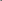 Озеленены следующие территории общего пользования: 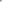 -2А мкр, Сад Памяти (между городской библиотекой и Жемчужиной Югры) — 40 шт. венгерской сирени;-13 мкр, СОШ №10 за ограждением— 21 шт. венгерской сирени;-13 мкр. СОШ №24 – 29 шт. венгерской сирени;	-Д/с «Радуга» — 10 шт. венгерской сирени;-Территория у памятника Первопроходцам на Набережной - 36 шт. тополя пирамидальные, 13 шт. - сосны.Общее количество участников общегородского субботника по озеленению составило около 600 человек.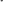 В бюджете муниципального образования г.Нефтеюганск заложены финансовые средства на ежегодные расходы по ликвидации мест несанкционированных свалок в 2020 г. и планируемые 2021, 2022 г., в размере 200,00 рублей. Объём финансирования утверждён решением Думы города Нефтеюганска №700-VI от 24 декабря 2019 года «О бюджете города Нефтеюганска на 2020 год и плановый период 2021 и 2022 годов». В связи с тем, что данных средств недостаточно для ликвидации несанкционированных свалок, по запросу департамента ЖКХ выделено дополнительное финансирование на ликвидацию свалок в 2021 году в размере 3 510 816,63 рублей, из которых средства в размере 486 621,63 рублей будут направлены на ликвидацию свалок отработанных пневматических шин.15.04.2021 заключен муниципальный контракт № ЭА.2021.00013 на оказание услуг по ликвидации несанкционированных свалок (отработанные пневматические шины) на сумму 296 808,27 рублей (исполнитель -  Общество с ограниченной ответственностью «Утилитсервис»). Работы по ликвидации несанкционированных свалок (пневматических шин) по данному контракту выполнены в полном объёме.  Собрано и утилизировано 36,104 тонн пневматических шин.В рамках дополнительно выделенного финансирования по результатам проведенного аукциона заключен муниципальный контракт № ЭА.2021.00089 от 17.09.2021 на оказание услуг по ликвидации несанкционированных свалок на территории муниципального образования г. Нефтеюганск на сумму 3 224 195,00 рублей, исполнитель - Общество с ограниченной ответственностью «ВТОР РЕСУРС».Исполнителем выполнены работы по ликвидации несанкционированных свалок по следующим адресам: ул. Энергетиков (прилегающие территории вдоль автодороги); конечная улица Усть-Балыкская, район старого аэропорта, ГСК «Обь»; 11А микрорайон, ул. Дорожная, ул. Пионерская; 11 микрорайон, ул. Транспортная-ул. Центральная; промзона Юго-Западная, за мкр. СУ-62. Во исполнение плана мероприятий регионального проекта «Чистая страна» заключен муниципальный контракт на выполнение проектно-изыскательских работ по рекультивации свалки ТБО на 8 км. автодороги Нефтеюганск-Сургут № 138-18 от 27.07.2018 г.В соответствии с условиями муниципального контракта на выполнение проектно-изыскательских работ по рекультивации свалки ТБО на 8 км. автодороги Нефтеюганск-Сургут № 138-18 от 27.07.2018г получено положительное заключение государственной экологической экспертизы на разработанную проектную документацию.Заключение экспертной комиссии государственной экологической экспертизы проектной документации «Рекультивация свалки ТБО на 8 км автодороги Нефтеюганск-Сургут» №18-ээ от 10.08.2020 утверждено приказом Северо-Уральского межрегионального управления Федеральной службы по надзору в сфере природопользования от 10.08.2020 № 305-э.22.03.2021 года получено положительное заключение негосударственной экспертизы сметной документации по проекту «Рекультивация свалки на 8 км автодороги Нефтеюганск-Сургут», №86-1-0008-21 от 19.03.2021 года.02.04.2021 года распоряжением администрации города Нефтеюганска утверждена проектно-сметная документация по объекту: «Рекультивация свалки 8 км автодороги Сургут-Нефтеюганск», №73-р от 02.04.2021 года.Собран полный пакет документов для подачи заявки на софинансирование по проекту «Чистая страна» входящая в портфель проектов «Экология».В соответствии с планом мероприятий (Дорожная карта) по прохождению процедур государственных экспертиз и проведению открытого конкурса на рекультивацию земельного участка, на котором расположена свалка твердых бытовых отходов на 8-км автодороги Нефтеюганск-Сургут предусмотрено завершение работ по рекультивации земельного 
участка - 31.12.2024г.Запланированные мероприятия исполняются в срок и в соответствии с данной Дорожной картой.  В соответствии с календарным планом федерального проекта «Чистая страна» национального проекта «Экология» установлены сроки достижения следующих показателей:- разработать конкурсную документацию на выполнение работ по рекультивации земельного участка – 20.12.2021; - подготовка и размещение извещения о закупке;- завершение конкурсной процедуры по отбору подрядной организации на выполнение работ по рекультивации земельного участка, на котором расположена свалка твердых бытовых отходов на 8-км автодороги Нефтеюганск-Сургут не позднее 18.02.2022 в соответствии с рекомендациями Природнадзора Югры направленные письмом от 18.11.2021 № 31-02-10136;- заключение контракта на выполнение работ по рекультивации земельного участка не позднее 28.02.2022 в соответствии с рекомендациями Природнадзора Югры направленные письмом от 18.11.2021 № 31-02-10136;Заказчиком - НГ МКУ КХ «Служба единого заказчика» подготовлен проект технического задания на выполнение строительно-монтажных работ в соответствии с утверждённой проектно-сметной документацией. Проект технического задания направлен на согласование в Природнадзор Югры.3.5. Профилактика инфекционных и паразитарных заболеваний, включая иммунопрофилактику	В 2021 году на территории города Нефтеюганска была проведена акарицидная обработка 183,99 га, лаврицидная обработка - 202,9 га и барьерная дератизация - 56,72 га. Обработкой были охвачены:	- газоны, расположенные на территориях земель общего пользования;	- площади учреждений образования, культуры, физической культуры.3.6. Охрана трудаРеализация основных направлений государственной политики в области охраны труда на территории города Нефтеюганска осуществляется в соответствии с законом Ханты-Мансийского автономного округа – Югры 
от 27.05.2011 № 57-оз «О наделении органов местного самоуправления муниципальных образований Ханты-Мансийского автономного округа – Югры отдельными государственными полномочиями в сфере трудовых отношений и государственного управления охраной труда», приказом Департамента труда и занятости населения автономного округа от 16.02.2012 № 1-нп «Об утверждении форм и сроков представления отчетов органами местного самоуправления об осуществлении переданных им отдельных полномочий по государственному управлению охраной труда и использованию предоставленных субвенций».Ключевую роль в создании культуры охраны труда играет взаимодействие муниципалитета с работодателями, заинтересованными в обеспечении сохранения жизни и здоровья работников.В муниципальном образовании город Нефтеюганск сформирована нормативная правовая база, регулирующая сферу социально-трудовых отношений.В соответствии с постановлением администрации города Нефтеюганска от 15.11.2018 № 603-п утверждена муниципальная программа города Нефтеюганска «Социально-экономическое развитие города Нефтеюганска».  В данную программу включены целевые показатели основных мероприятий по совершенствованию социально-трудовых отношений и охраны труда в городе Нефтеюганске.Расходы на мероприятия по охране труда из бюджета муниципального образования в 2021 году составили 1 054 тыс. 496 рублей. В муниципальном образовании город Нефтеюганск подготовлены и приняты 46 муниципальных правовых актов по вопросам охраны труда.Развитие социального партнерства в муниципальном образовании город Нефтеюганск носит системный характер.В 2021 году в соответствии с планом работы состоялось 2 заседания постоянно действующей муниципальной трёхсторонней комиссии по регулированию социально-трудовых отношений в городе Нефтеюганске.Основной деятельностью работы Трехсторонней комиссии является заключение и выполнение Трёхстороннего соглашения между органами местного самоуправления муниципального образования город Нефтеюганск, Нефтеюганским территориальным объединением работодателей, Нефтеюганским территориальным объединением организаций профсоюзов (далее – Трехстороннее соглашение).20.12.2021 заключено Трёхстороннее соглашение на 2022-2024 годы.  Целью Трехстороннего соглашения является проведение социально-экономической политики, направленной на создание условий, обеспечивающих достойную жизнь и свободное развитие человека, повышение качества жизни работников и их семей, обеспечение всеобщей доступности и качества базовых социальных услуг.В рамках межведомственного взаимодействия осуществляет деятельность Межведомственная комиссия по проблемам оплаты в городе Нефтеюганске. В соответствии с планом в 2021 году проведено 3 заседания.Межведомственная комиссия по проблемам оплаты труда в городе Нефтеюганске является постоянно действующим коллегиальным органом по ликвидации задолженности в части выплаты заработной платы, повышения уровня реальной заработной платы, установления справедливой оплаты труда, легализации системы отношений, связанных с установлением и осуществлением работодателем выплат работникам за их труд.На уровне муниципального образования создана и работает межведомственная комиссия по охране труда при администрации, которая осуществляет свою деятельность в соответствии с Положением, утверждённым постановлением администрации города Нефтеюганска 
от 06.04.2018 № 149-п. Заседания комиссии проводятся в соответствии с утвержденным планом работы. В 2021 году проведено 2 заседания, на котором рассмотрено 10 вопросов.Проведен мониторинг заключенных договоров (муниципальных контрактов) с частными охранными предприятиями подведомственными учреждениями администрации города. В адрес руководителей направлены информационные письма о необходимости соблюдения трудового законодательства при заключении трудовых договоров с работниками.Ежемесячно осуществляется сбор информации с частных охранных предприятий о количестве заключенных договоров ГПХ. При выявлении договоров ГПХ проводится адресная работа с работодателями.В 2021 году заключено 807 трудовых договоров с работниками, что составляет 100 % от контрольного показателя, определенного Соглашением между Федеральной службой по труду и занятости и Правительства ХМАО–Югры о реализации мер, направленных на снижение неформальной занятости в Ханты-Мансийского автономного округа – Югре. Одним из приоритетных направлений в данной работе, безусловно, является положительный опыт информирования населения и работодателей города через средства массовой информации.С целью более широкого охвата всех слоев населения информационное сопровождение мероприятий по легализации налажено через различные каналы, в том числе средства массовой коммуникации, листовки на стендах и в местах массового пребывания граждан, непосредственно в ходе заседаний комиссий, круглых столов, семинаров, встреч с работодателями, телефонных переговоров.В целях профилактической работы проведены 33 городских семинара по труду и охране труда для руководителей, специалистов, в работе семинара приняли участие органы надзора и контроля.Общее количество участников семинаров составило более 850 человек.С целью обеспечения широкого доступа работников и работодателей к информационным ресурсам, на официальном сайте администрации города создан раздел «Социально-трудовые отношения». В средствах массовой информации размещено 140 материалов по вопросам охраны труда.В соответствии с Постановлением администрации города Нефтеюганск от 01.02.2021 № 98-п «О городском конкурсе «Лучший специалист по охране труда муниципального образования город Нефтеюганск» состоялся городской конкурс среди организаций, зарегистрированных и осуществляющих деятельность на территории муниципального образования город Нефтеюганск. В конкурсе приняли участие 14 специалистов по охране труда из 14 организаций города. Победитель направлен для участия в региональном этапе окружного конкурса.	В 2021 году состоялся окружной конкурс работников организаций, расположенных на территории ХМАО-Югры «Оказание первой помощи пострадавшим на производстве». Город Нефтеюганск представлял ведущий специалист по охране труда и промышленной безопасности 
ООО «РН-Юганскнефтегаз», по итогам окружного конкурса присуждено II место.	В соответствии с постановлением администрации города от 01.10.2019 
№ 1040-п «О проведении конкурса детского рисунка «Безопасный труд глазами детей» в муниципальном образовании город Нефтеюганск» проведен конкурс. Конкурс проводился в III этапа:I этап – отборочный, проводился департаментом образования и молодежной политики администрации города Нефтеюганска. II этап – муниципальный, проводился среди конкурсных работ – победителей I этапа Конкурса.Работы победителей, занявшие первые места в каждой возрастной категории, направлены департаментом экономического развития администрации города Нефтеюганска на III этап окружного конкурса детских рисунков «Безопасный труд глазами детей» в Ханты-Мансийском автономном округе – Югре. На конкурс представлено 35 работ по трем возрастным категориям.В окружном конкурсе детских рисунков «Безопасный труд глазами детей» в Ханты-Мансийском автономном округе – Югре участникам муниципального образования город Нефтеюганск присуждены призовые места: I место – 4 работы, II место – 4 работы, III место - 6 работ.В рамках методического руководства работой служб охраны труда разработаны методические пособия, материалы справочно-информационного характера по вопросам труда, охраны труда - 21.Приняли участие в расследовании несчастных случаев, связанных с производством - 12, из них: тяжелых несчастных случаев - 10, со смертельным исходом - 2. Не связанных с производством -16.В 2021 году проведена уведомительная регистрация: 17 - коллективных договоров, 134 - дополнений и изменений в коллективный договор, 
1 - Трёхстороннего Соглашения.В соответствии с планом проверок утверждённым постановлением администрации города Нефтеюганска от 02.09.2020 № 1441-п «Об утверждении Плана проведения плановых проверок соблюдения трудового законодательства и иных нормативных правовых актов, содержащих нормы трудового права, на 2021 год» департаментом экономического развития администрации города проведено 12 плановых проверок.3.7. Развитие растениеводства и животноводства, переработки и реализации продукцииАдминистрация города Нефтеюганска осуществляет планомерную и системную работу, направленную на развитие агропромышленного сектора экономики в городе Нефтеюганске, и активно участвует в реализации государственной программы Ханты-Мансийского автономного округа - Югры «Развитие агропромышленного комплекса» (далее - Программа).Объём финансирования мероприятий Программы в 2021 году составил 42 111 350,00 рублей:	- «Поддержка производства и реализации продукции животноводства» -  39 671 400,00 рублей;	- «Поддержка производства, переработки и реализации продукции растениеводства» - 87 150,00 рублей;- «Поддержка малых форм хозяйствования, сельскохозяйственной кооперации, создания и модернизации объектов агропромышленного комплекса, приобретения техники и оборудования» - 2 352 800,00 рублей.В рамках Программы между администрацией города Нефтеюганска и индивидуальными предпринимателями - главами крестьянских (фермерских) хозяйств, гражданами, ведущими личные подсобные хозяйства, заключены
 15 соглашений и 41 дополнительное соглашение о предоставлении субсидии в целях финансового возмещения части затрат).Поголовье сельскохозяйственных животных составилоВ сравнении с аналогичным периодом прошлого года в целом произошло увеличение поголовья сельскохозяйственных животных на 5,0 % (177 голов).Производство крестьянскими (фермерскими) хозяйствами продукции животноводства и птицеводстваРеализация крестьянскими (фермерскими) хозяйствами продукции животноводства и птицеводства3.8. Обеспечение жильем детей сирот, оставшихся без попечения родителей, а также детей, находящихся под опекой (попечительством) не имеющих закрепленного жилого помещения	Дети-сироты и дети, оставшиеся без попечения родителей, не являющиеся собственниками, нанимателями, членами семьи нанимателя жилых помещений, по достижению 18-летнего возраста приобретают право на получение жилого помещения специализированного жилищного фонда. Список детей-сирот и детей, оставшихся без попечения родителей, лиц из их числа, которые подлежат обеспечению благоустроенными жилыми помещениями специализированного жилищного фонда по договорам найма специализированных жилых помещений на территории города Нефтеюганска формируется по годам возникновения права в соответствии с постановлениями Правительства Российской Федерации от 04.04.2019 № 397, Правительства ХМАО - Югры от 24.01.2013 № 21-п, список ежемесячно направлялся в Департамент социального развития ХМАО - Югры.	По состоянию на 31.12.2021 в списке детей-сирот и детей, оставшихся без попечения родителей, лиц из числа детей-сирот и детей, оставшихся без попечения родителей, лиц, которые относились к категории детей-сирот и детей, оставшихся без попечения родителей, лиц из числа детей-сирот и детей, оставшихся без попечения родителей, и достигли возраста 23 лет, которые подлежат обеспечению жилыми помещениями (далее - Список), в возрасте от 14 до 23 лет и старше состояло 185 граждан (2020 г. – 200 граждан). 	За 2021 год подготовлено проектов постановлений администрации города Нефтеюганска:	 - о включении в Список - 27;	- об отказе во включении в Список - 2;	- об установлении факта/об отказе в установлении факта невозможности проживания в ранее занимаемом жилом помещении - 11 (8/3).	В целях осуществления контроля за расходованием денежных средств, полученных на содержание подопечных в 2021 году принято 482 отчета опекуна (попечителя) о хранении, использовании имущества подопечного (2020 г. - 452 отчета).За 2021 год проведено 617 проверок условий жизни и воспитания детей, находящихся под опекой (попечительством), в приемных семьях, семьях усыновителей; 226 плановых (внеплановых) проверок условий жизни совершеннолетних недееспособных или не полностью дееспособных граждан; 10 проверок исполнения условий договоров помощниками граждан, нуждающихся в посторонней помощи, находящихся под патронажем (2020 г. - 13 проверок).  	За 2021 год предоставлено 37 жилых помещений, специализированного жилищного фонда, документы по передаче в пользование 2 жилых помещений находятся на стадии оформления (2020 г. - 0 жилых помещений).   Для реализации мероприятий по приобретению жилых помещений для детей-сирот и детей, оставшихся без попечения родителей, лиц из их числа в рамках муниципальной программы «Дополнительные меры социальной поддержки отдельных категорий граждан города Нефтеюганска» в 2021 году доведены денежные средства в размере 188 479 152,00 рублей, в том числе:- средства окружного бюджета – 122 861 400,00 руб.- средства местного бюджета – 65 617 752,00 руб.	В соответствии с Решением Думы города Нефтеюганска от 27.02.2013 № 499 - V (с изм. от 08.09.2021 № 1013-V), норма предоставления площади жилого помещения по договору социального найма в городе Нефтеюганске составляет 33 квадратных метра общей площади жилого помещения на одиноко проживающего гражданина. С учётом утвержденной нормы и условий Закона ХМАО-Югры от 09.06.2009 № 86-ОЗ, было запланировано приобретение жилых помещений площадью не менее 33 квадратных метров.Расчёт начальной (максимальной) цены контракта осуществляется в соответствии с Приказом Региональной службы по тарифам ХМАО - Югры от 25.06.2020 № 35-нп «Об утверждении нормативов (показателей) средней рыночной стоимости 1 квадратного метра общей площади жилого помещения по Ханты-Мансийскому автономному округу - Югре и муниципальным образованиям Ханты-Мансийского автономного округа - Югры на третий квартал 2020 года», согласно которому стоимость 1 квадратного метра общей площади жилого помещения в капитальном исполнении в г. Нефтеюганске составляет 57 404,00 рубля.	Решением Думы города Нефтеюганска от 25.04.2019 № 583-VI утверждён Порядок использования собственных материальных ресурсов и финансовых средств муниципального образования город Нефтеюганск для осуществления переданного отдельного государственного полномочия по предоставлению детям-сиротам и детям, оставшимся без попечения родителей, лицам из числа детей-сирот и детей, оставшихся без попечения родителей, жилых помещений специализированного жилищного фонда по договорам найма специализированных жилых помещений в соответствии с законодательством Российской Федерации.	Данное решение Думы позволило реализовать право на дополнительное использование собственных материальных ресурсов и финансовых средств путем выделения средств местного бюджета на приобретение в муниципальную собственность однокомнатных жилых помещений для детей-сирот и детей, оставшихся без попечения родителей, лиц из числа детей-сирот и детей, оставшихся без попечения родителей, свыше 33 квадратных метров общей площади жилого помещения, установленных законом ХМАО - Югры от 09.06.2009 № 86-оз «О дополнительных гарантиях и дополнительных мерах социальной поддержки детей-сирот и детей, оставшихся без попечения родителей, лиц из числа детей-сирот и детей, оставшихся без попечения родителей, усыновителей, приемных родителей в Ханты-Мансийском автономном округе – Югре», но не свыше 45 квадратных метров.	В соответствии с внесенными изменениями в Закон ХМАО – Югры 
от 09.06.2009 № 86-ОЗ в вышеуказанное решение Думы города Нефтеюганска от 25.04.2019 № 583-VI (с изм. от 08.09.2021) внесены изменения и, в целях софинансирования за счет средств собственного бюджета на приобретение в муниципальную собственность однокомнатных жилых помещений для детей-сирот из бюджета города Нефтеюганска выделены дополнительные средства с учётом рыночной стоимости 1 квадратного метра общей площади однокомнатного жилого помещения, определённой независимым оценщиком - 82 761,00 рубль за кв.м.	В 2021 году, исходя из выделенной субвенции, была опубликована информация о проведении 511 конкурентных процедур на право заключения муниципальных контрактов купли-продажи жилого помещения в многоквартирном доме для детей-сирот и детей, оставшихся без попечения родителей, лиц из их числа, из них 478 аукционов признаны несостоявшимися.	По 33 аукционам торги признаны состоявшимися и в декабре 2021 года заключены муниципальные контракты на приобретение 33 однокомнатных жилых помещений, площадью 43,2 кв.м (стоимость 1 жилого помещения - 
3 575 275, 20 рублей, с учётом софинансирования по цене 82 761,00 рубль за 1 кв.м., общая стоимость жилых помещений 117 984 081,60 рубль). Срок передачи квартир по контракту - до 01.02.2022.	В ноябре 2021 года в муниципальную собственность города Нефтеюганска принято 18 жилых помещений для детей-сирот, на основании определения Арбитражного суда Ханты-Мансийского автономного округа-Югры от 20.09.2021 дело № А75-8233/2016, вступившего в законную силу 12.10.2021, по ранее заключенным муниципальным контрактам 2015 года с ООО «СибНефтеПромСтрой». Жилищной комиссией жилые помещения распределены детям-сиротам.3.9. Обеспечение жилыми помещениями отдельных категорий граждан, определенных федеральным законодательством» (выезжающие из районов Крайнего Севера и приравненных к ним местностей)Реализация полномочий, указанных в пункте 3.1 статьи 2 Закона Ханты-Мансийского автономного округа - Югры от 31 марта 2009 года № 36-оз «О наделении органов местного самоуправления муниципальных образований Ханты-Мансийского автономного округа - Югры отдельными государственными полномочиями для обеспечения жилыми помещениями отдельных категорий граждан, определенных федеральным законодательством» (выезжающие из районов Крайнего Севера и приравненных к ним местностей). Федеральным законом от 25.10.2002 № 125-ФЗ и постановлением Правительства Российской Федерации от 21.03.2006 № 153 определен порядок предоставления жилищных субсидий за счет средства федерального бюджета (жилищного сертификата). Где первоочередное право на получение жилищного сертификата имеют инвалиды 1, 2 групп, инвалиды с детства, во вторую очередь пенсионеры по старости, прибывшие в районы Крайнего Севера и приравненные к ним местности не позднее 1 января 1992 года, имеющие общую продолжительность стажа работы в районах Крайнего Севера и приравненных к ним местностях не менее пятнадцати календарных лет, не обеспеченные жилыми помещениями для постоянного проживания на территории Российской Федерации, расположенными за пределами районов Крайнего Севера и приравненных к ним местностей.В 2021 году было предоставлено инвалидам 1 и 2 групп 2 государственных жилищных сертификата на общую 
сумму 5 213,81 тыс. рублей.   4.Перспективы на предстоящий периодСтратегическая цель развития города -  создание условий для повышения качества жизни населения города на основе развития экономики города, сочетающей модернизацию традиционных отраслей и появление новых лидеров инновационного экономического развития, развития человеческого потенциала, кооперационных и межмуниципальных связей.Исходя из векторов развития, закрепленных в Стратегии развития до 2030 года, определены следующие основные задачи социально-экономического развития города:1 - формирование «умной экономики».2 - создание условий для повышения конкурентоспособности человеческого капитала. 3 - обеспечение условий формирования благоприятной окружающей среды. Завершены проектно-изыскательские работы по объектам:- КНС-3а, Коллектор напорного трубопровода (реконструкция).- Напорный канализационный коллектор вдоль ул. Набережная с канализационной насосной станцией, расположенной в 17 микрорайоне", по адресу: г. Нефтеюганск, 17 микрорайон.- Детский сад на 320 мест в 5 микрорайоне г. Нефтеюганска.- МБОУ «Средняя общеобразовательная кадетская школа № 4» (устройство теплого перехода).- Нежилое здание детского сада «Рябинка», расположенное по адресу: ХМАО, г.Нефтеюганск, мкр-н 9, строение №31 (благоустройство территории).- Универсальное спортивное плоскостное сооружение, расположенное по адресу г. Нефтеюганск, микрорайон 8, территория МБОУ СОШ №6.- Обследование объекта «Нежилое строение гаража» (здание мастерских МБОУ «СОШ № 10»).- Нежилое здание МБУ ДО «Детская музыкальная школа им.В.В.Андреева», расположенного по адресу: город Нефтеюганск, микрорайон 2А, здание 1 (капитальный ремонт входной группы и мансардного этажа).- Нежилое здание МБУ ДО «Детская музыкальная школа им.В.В.Андреева», расположенного по адресу: город Нефтеюганск, микрорайон 2А, здание 1 (устройство входной группы).- Строение школы искусств №2, расположенного по адресу: г. Нефтеюганск, мкр.11, д.115.- МБУК Культурно-досуговый комплекс культурный центр «Юность» (вентиляция).- Нежилое помещение МБУК «Городская библиотека», МБУК «Центр национальных культур2 (реестр. №432019, 606183, 432009) (капитальный ремонт).- МБУК «Театр Кукол «Волшебная флейта» (устройство вытяжной противодымной вентиляции).Начато и продолжается проектирование по следующим объектам:- Здание детского сада №25 (наружное освещение территории), расположенного по адресу: г.Нефтеюганск, мкр-н 12, здание №22.- Здание детского сада №25 (благоустройство территории), расположенного по адресу: г.Нефтеюганск, мкр-н 12. - Здание детского сада №7 (наружное освещение территории). - Здание детского сада №10 (наружное освещение территории). - Нежилое здание (наружное освещение территории), расположенное по адресу: г. Нефтеюганск, мкр-н 8а, здание № 29. - Сооружение, сети теплоснабжения в 2-х трубном исполнении, микрорайон 15 от ТК-1 и ТК-6 до ТК-4. Реестр № 529125 (участок от ТК 1-15 мкр. до МК 14-23 Неф).- Автодорога по ул. Центральная (от ул. Парковая до ул. Алексея Варакина).- Улицы и проезды микрорайона 11Б г.Нефтеюганска (корректировка).- Ливневая канализация вдоль ул. Алексея Варакина (от ул. Центральная до ул. Сургутская).4.1. Формирование «умной экономики»Формирование «умной экономики» предполагает развитие новых технологий, повышающих эффективность в основных секторах экономики муниципального образования, а также постепенное увеличение новых видов производств. Планируется уделять внимание развитию несырьевых видов деятельности, в том числе агропромышленного комплекса, ориентированного на удовлетворение потребности населения в свежих, экологически чистых продуктах. Наличие довольно развитой транспортной, социальной инфраструктуры позволит развивать еще одно направление – внутренний туризм. Развитие «туризма выходного дня», даст возможность жителям города, а также близлежащих территорий интересно и с пользой провести свободное время, а проведение различных событийных культурно-массовых мероприятий сможет привлечь туристов из других регионов.В части снижения инфраструктурных ограничений роста: 1.	комплексное развитие транспортной инфраструктуры - планируется дальнейшая реализация мероприятий, направленных на развитие транспортной инфраструктуры территории.2. 	содействие развитию информационно-коммуникационного сектора для повышения качества жизни населения на основе использования информационных и телекоммуникационных технологий.3.	развитие инфраструктуры «электронного» правительства, позволяющей повысить эффективность взаимодействия граждан и организаций с органами местного самоуправления.4.	обеспечение потребностей населения в доступном и комфортном жилье, жилищно-коммунальных услугах, комфортной и благоустроенной бытовой среде, и бытовых услугах.Основным фактором, влияющим на интенсивность социально-экономического развития муниципального образования, является инвестиционная политика. Главной задачей инвестиционной политики является формирование благоприятной среды, способствующей привлечению инвестиционных ресурсов и повышению эффективности их использования в социально-экономическом развитии города.На официальном сайте органов местного самоуправления функционирует раздел «Инвестиционная политика». В данном разделе размещена актуальная информация, необходимая потенциальным инвесторам для осуществления своей деятельности, а также перечень инвестиционных площадок/ земельных участков. Общая площадь участков составляет 17,04 Га.На территории города Нефтеюганска за счет внебюджетных источников финансирования реализуются 2 инвестиционных проекта, в результате реализации которых планируется создание 294 рабочих мест, объем инвестиций составит 1 840,00 млн. рублей. В рамках заключенного ранее соглашения об инвестиционном сотрудничестве, в 2021 году введен в действие ТЦ «Оранжерея».  В результате ввода объекта были созданы 500 рабочих мест, объём инвестиций составил 800,00 млн. рублей.Решением Думы города Нефтеюганска от 22.12.2021 № 54-VII внесены изменения в решение Думы города «О земельном налоге», которым предусмотрены налоговые льготы юридическим лицам в соответствии с соглашениями о защите и поощрении капиталовложений, а также при реализации инвестиционных проектов.4.2. Создание условий для повышения конкурентоспособности человеческого капиталаСоздание условий для повышения конкурентоспособности человеческого капитала предполагает:- обеспечение условий для длительной здоровой жизни, для получения востребованных на рынке труда компетенций, для реализации творческого потенциала; - расширение культурно-просветительской деятельности для формирования системы духовно-нравственного и патриотического воспитания; - удовлетворение потребностей в комфортной и безопасной среде.В перспективе будет продолжена планомерная работа по пропаганде здорового образа жизни и обучению здоровьесберегающим технологиям и компетенциям.Особое внимание уделяется развитию негосударственного сектора в социальной сфере, в том числе путем передачи исполнения услуг некоммерческим социально ориентированным организациям.4.3. Обеспечение условий формирования благоприятной окружающей средыРеализация задачи обеспечения условий формирования благоприятной окружающей среды включает минимизацию экологического ущерба текущей экономической деятельности и сокращение экологического ущерба, накопленного за предыдущие периоды хозяйствования, за счет создания и внедрения новых экологических технологий хозяйствования и удаления отходов, за счет повышения экологической ответственности всеми субъектами, участвующими в социально-экономическом развитии муниципального образования (органами местного самоуправления, институтами гражданского общества, бизнесом).4.4. Решение социальных задач по повышению уровня и качества жизни жителейОсновные задачи, стоящие перед системой образования города и направленные на реализацию Указа Президента Российской Федерации от 7 мая 2018 года № 204 «О национальных целях и стратегических задачах развития Российской Федерации до 2024 года», национальных проектов «Образование» и «Демография»:Основные задачи, стоящие перед системой образования города:- обновление содержания и технологий преподавания общеобразовательных программ, вовлечение всех участников системы образования (обучающиеся, педагоги, родители (законные представители), работодатели и представители общественных объединений) в развитие системы общего образования, обновление материально-технической базы общеобразовательных организаций;- обеспечение для каждого ребёнка в возрасте от 5 до 18 лет доступных и качественных условий для воспитания гармонично развитой и социально ответственной личности путем увеличения охвата дополнительным образованием до 80,0 % от общего числа детей, обновления содержания и методов дополнительного образования, развития кадрового потенциала и модернизации инфраструктуры системы дополнительного образования;- создание современной и безопасной цифровой образовательной среды, обеспечивающей высокое качество и доступность образования всех видов и уровней;- внедрение национальной системы профессионального роста педагогических работников, охватывающей не менее 50,0 % учителей общеобразовательных организаций;- создание условий для повышения компетентности родителей (законных представителей) несовершеннолетних детей в вопросах образования и воспитания, в том числе для раннего развития детей в возрасте до трех лет путем предоставления услуг психолого-педагогической, методической и консультативной помощи родителям (законным представителям) детей;- обеспечение повышения доступности дошкольного образования для детей в возрасте до трех лет, а также стимулирования создания дополнительных мест в группах кратковременного пребывания детей дошкольного возраста;- воспитание гармонично развитой и социально ответственной личности на основе духовно-нравственных ценностей народов Российской Федерации, исторических и национально-культурных традиций;- развитие добровольчества (волонтерства), развитие талантов и способностей у детей и молодежи, в том числе студентов, путем поддержки общественных инициатив и проектов;- повышение удовлетворённости населения деятельностью органов местного самоуправления.5.Мероприятия по решению вопросов, поставленных Думой города и результатах, которые были достигнутыОб обеспеченности учебными местами в общеобразовательных учреждениях города Нефтеюганска учеников 1 и 10 классов по месту их проживанияПриём детей в 1 классы, проживающих на закрепленной территории, осуществлялся с 1 апреля 2021 года и завершился 6 июля 2021 года в соответствии с приказом Министерства просвещения Российской Федерации от 02.09.2020 № 458 «Об утверждении порядка приёма граждан на обучение по образовательным программам начального общего, основного общего и среднего общего образования», с учётом нормы Федерального закона от 02.12.2019 № 411-ФЗ «О внесении изменений в статью 54 Семейного кодекса Российской Федерации и статью 67 Федерального закона «Об образовании в Российской Федерации» (проживающие в одной семье и имеющие общее место жительства дети имеют право преимущественного приема на обучение по основным общеобразовательным программам дошкольного образования и начального общего образования в государственные и муниципальные образовательные организации, в которых обучаются их братья и (или) сестры.»).Документы родители (законные представители) предоставляли лично, обратившись в общеобразовательную организацию, в электронном виде через «Единый портал государственных и муниципальных услуг» (http://gosuslugi.ru), посредством оператора почтовой связи «Почта России». В 2021 году количество обучающихся 1-х классов составило 1 702 человек, открыто 66 классов-комплектов. Средняя наполняемость 1-х классов по городу 25,78 человек.В 2020 - 2021 учебном году количество обучающихся 10-х классов составляет 636 человек, открыто 29 классов-комплектов для учащихся 10-х классов. 35,0 % учащихся 10-х классов обучается в универсальных классах, 65,0 % - в профильных.Приём в профильные 10 классы осуществляется согласно постановлению Губернатора Ханты-Мансийского автономного округа - Югры от 09.08.2013 № 303 «О порядке организации индивидуального отбора при приёме либо переводе в государственные и муниципальные образовательные организации для получения основного общего и среднего общего образования с углубленным изучением отдельных предметов или для профильного обучения» (с изм. на 22.01.2021 года) (далее - Постановление).Комплектование 10-х классов в общеобразовательных организациях города Нефтеюганска, как профильных, так и универсальных, осуществляется по запросу обучающихся, их родителей (законных представителей), на основании анкетирования и в соответствии с социально-экономическими потребностями развития города и округа.О деятельности учреждений культуры, спорта и дополнительного образования в условиях действующих ограничений, вызванных новой коронавирусной инфекцией (COVID-19) (февраль)В целях предупреждения распространения коронавирусной инфекции COVID-19 среди обучающихся и работников в образовательных организациях города Нефтеюганска обеспечено: соблюдение требований санитарно-эпидемиологических правил; нахождение всех работников в средствах защиты (маски) в течение всего периода нахождения в здании образовательной организации, в том числе и при проведении уроков; регулярная уборка помещений с дезинфицирующими средствами; обеззараживание воздуха; проветривание помещений; входной контроль здоровья и проведение термометрии; разведение потоков обучающихся при посещении школьных столовых и рекреаций; создание условий для исключения скопления детей при входе в образовательную организацию; создание условий для личной гигиены; информирование участников образовательного процесса о ключевых профилактических мерах.Организовано проведение разъяснительной работы о необходимости вакцинации против коронавирусной инфекции COVID-19 работников образовательных организаций.Об итогах организации отдыха, оздоровления и занятости детей, подростков и молодежи в городе Нефтеюганске в 2021 году.В Реестр организаций отдыха детей и их оздоровления Ханты-Мансийского автономного округа-Югры включены 19 организаций отдыха детей и их оздоровления, созданных на базе общеобразовательных организаций и МАУ «Центр молодёжных инициатив». В весенний каникулярный период на базе образовательных организаций организована работа 17 площадок кратковременного пребывания детей с общим охватом - 2 804 человека, из них 524 человек льготной категории, 51 человек - дети, состоящие на профилактическом учёте.В летний каникулярный период организована работа 12 лагерей с дневным пребыванием детей в очном формате на базе общеобразовательных организаций с общим охватом 1 500 человек, 1 лагерь труда и отдыха МАУ «Центр молодёжных инициатив» на базе МБОУ «СОШ №8» с охватом 15 человек. В организациях отдыха детей и их оздоровления из социально-незащищённой группы отдохнули - 75 человек, а также 357 детей, находящихся в трудной жизненной ситуации.Организация лагерей с дневным пребыванием детей в осенний каникулярный период осуществлялась в заочном формате с применением дистанционных технологий, на базе 19 организаций, с общим охватом 2 617 человек. Основные направления оздоровительно - воспитательных программ: творческая, общеобразовательная, профориентационная, комплексная, художественно-эстетическая, экологическая, духовно-нравственная, спортивная.О доступности дошкольного образования для детей в возрасте от 2 месяцев до 3 лет в городе Нефтеюганске (исполнение пункта 3 перечня поручений Президента Российской Федерации от 02.12.2017 № Пр- 2440 в части достижения доступности к 2021 году 100%).Указ Президента Российской Федерации по ликвидации очередности детей в возрасте от 3 до 7 лет выполнен на 100 %. В соответствии с муниципальной программой «Развитие образования и молодёжной политики в городе Нефтеюганске» проводятся работы по строительству детских садов на 620 мест в 5 и 16 микрорайонах, детского сада на 120 мест в 17 микрорайоне (до 2024 года).О результатах сдачи государственной итоговой аттестации по образовательным программам среднего общего образования в городе Нефтеюганске в 2021 году В соответствии с нормативными правовыми актами федерального и регионального уровня на территории города Нефтеюганска организована государственная итоговая аттестация обучающихся, освоивших образовательные программы основного общего и среднего общего образования (далее – ГИА). Организована работа 5 пунктов проведения экзамена (МБОУ «СОШ №2 им. А.И. Исаевой», МБОУ «СОШ №5 «Многопрофильная», МБОУ «СОШ №10», МБОУ «СОШ №6», МБОУ «Лицей №1»). Созданы условия для качественного и безопасного проведения ГИА в соответствии с текущей санитарно-эпидемиологической ситуации.По итогам ГИА в 2021 году отмечается увеличение количества выпускников, набравших 90 и более баллов по русскому языку - 55 человек (2020 г. - 39 человек), по физике - 8 чел. (2020 г. - 4 человека), по обществознанию - 5 человек (2020 г. - 3 человека), по литературе - 8 человек (2020 г. - 5 человек), по математике - 2 человека (2020 г. - 1 человек), информатике и ИКТ - 5 человек (2020 г. - 4 человека). Общее количество выпускников, набравших 90 и более баллов - 100 человек (2020 г. - 79 человек).По итогам ГИА 100 % выпускников 11-х классов получили аттестат среднего общего образования, 99,9 % выпускников 9-х классов – аттестат основного общего образования (не получил 1 выпускник 9-го класса).О проведенных ремонтных работах в муниципальных образовательных организациях города Нефтеюганска в 2021 году 	При подготовке образовательных организаций к новому учебному году, в целях соблюдения технических и санитарных норм, обеспечения требований пожарной безопасности в 2021 году выполнение ремонтных работ элементов инфраструктуры образовательных учреждений проведены в рамках реализации муниципальных программ «Развитие образования и молодёжной политики в городе Нефтеюганске», подпрограммы I «Развитие дошкольного, общего и дополнительного образования», «Защита населения и территории от чрезвычайных ситуаций, обеспечение первичных мер пожарной безопасности в городе Нефтеюганске».Образовательными организациями выполнено 96 мероприятий, в том числе: проведены ремонт кровли, кровельного ограждения, ремонты учебных помещений, помещений в дошкольных группах, пищеблоков, специализированных кабинетов; выполнены работы по замене линолеумного покрытия полов, напольной плитки; ремонт освещения, замена светильников, электромонтажные работы; замена окон, ремонт канализационной системы (таблица). Сумма средств местного бюджета, направленных на выполнение мероприятий составила 34 099 831,00 рублей.О деятельности департамента образования и молодежной политики администрации города Нефтеюганска по итогам 2020 годаДеятельность Департамента в 2020 году представлена по основным направлениям, в том числе: предоставление дошкольного образования, начального общего, основного общего, среднего общего образования по основным общеобразовательным программам, дополнительного образования, обеспечение комплексной безопасности в образовательных организациях, информационное обеспечение образовательных организаций, организация отдыха детей в каникулярное время, молодежная политика. По всем направлениям наблюдается увеличение социально-экономических показателей и показателей эффективности. Деятельность Департамента в 2020 году признана удовлетворительной.6.Об исполнении Указов и Поручений Президента Российской Федерации на территории муниципального образованияУказ Президента Российской Федерации от 18.05.2009 № 559 «О представлении гражданами, претендующими на замещение должностей федеральной государственной службы, и федеральными государственными служащими сведений о доходах, об имуществе и обязательствах имущественного характера»Во исполнение Указа в соответствии с установленными сроками осуществляется предоставление сведений о доходах, расходах, об имуществе и обязательных имущественного характера лицами, претендующими на муниципальную должность и муниципальными служащими.Указ Президента Российской Федерации от 01.07.2010 № 821 «О комиссиях по соблюдению требований к служебному поведению федеральных государственных служащих и урегулированию конфликта интересов»В целях исполнения Указа осуществляет деятельность комиссии по соблюдению требований к служебному поведению муниципальных служащих и урегулированию конфликта интересов.Указ Президента Российской Федерации от 07.05.2012 № 597 
«О мероприятиях по реализации государственной социальной политики»В целях исполнения Указа средняя заработная плата педагогических работников общеобразовательных организаций доведена до средней заработной платы в ХМАО - Югре, средняя заработная плата педагогических работников дошкольных образовательных организаций доведена до средней заработной платы в сфере общего образования ХМАО - Югры. Создан прозрачный механизма оплаты труда руководителей образовательных организаций, в которых установлено соотношение средней заработной платы руководителей и работников этих организаций (в дошкольных образовательных организациях - 1 к 4, в общеобразовательных организациях и организациях дополнительного образования - 1 к 5), 100 % руководителей образовательных организаций предоставляют сведения о доходах, расходах, об имуществе и обязательствах имущественного характера.Указ Президента Российской Федерации от 07.05.2012 № 599 «О мерах по реализации государственной политики в области образования и науки»Во исполнение Указа все дети в возрасте от 3-х до 7-и лет, нуждающиеся в предоставлении места в образовательной организации в текущем учебном году, обеспечены местом в образовательной организации.Обеспечено исполнение показателя «Увеличение к 2020 году числа детей в возрасте от 5 до 18 лет, обучающихся по дополнительным образовательным программам, в общей численности детей этого возраста до 70 - 75 процентов, предусмотрев, что 50 процентов из них должны обучаться за счет бюджетных ассигнований федерального бюджета» с плановым значением 82,0 %.Указ Президента Российской Федерации от 07.05.2012 № 601 «Об основных направлениях совершенствования системы государственного управления»В целях исполнения Указа обеспечено исполнение показателя «Доля граждан, использующих механизм получения государственных и муниципальных услуг в электронной форме, к 2018 году» со значением 
75,0 %. С целью информационной открытости для родителей (законных представителей) учащихся, граждан (получателей услуг) в 2021 году организовано проведение интерактивного опроса населения по вопросу удовлетворенности качеством образования в городе. По результатам интерактивного опроса удовлетворены качеством образования: дошкольного - 90,3 %, общего - 87,2 %, дополнительного - 97,7 % респондентов.Обеспечено исполнение показателя «Сокращение времени ожидания в очереди при обращении заявителя в орган государственной власти Российской Федерации (орган местного самоуправления) для получения государственных (муниципальных) услуг к 2014 году» до 15 минут.Указ Президента Российской Федерации от 17.04.2017 № 171 «О мониторинге и анализе результатов рассмотрения обращений граждан и организаций»С целью реализации Указа Президента Российской Федерации от 17.04.2017 № 171 «О мониторинге и анализе результатов рассмотрения обращений граждан и организаций» в Администрацию Президента Российской Федерации осуществляется ежемесячное предоставление информации о результатах рассмотрения обращений граждан и организаций, а также о мерах, принятых по таким обращениям в электронной форме.Указ Президента Российской Федерации от 29.05.2017 № 240 «Об объявлении в Российской Федерации Десятилетия детства»Во исполнение Указа, распоряжения Правительства Ханты-Мансийского автономного округа – Югры от 22.09.2017 № 560-рп утверждено постановление администрации города Нефтеюганска от 30.11.2017 № 715-п, план основных мероприятий, посвящённых проведению в городе Десятилетия детства.Указ Президента Российской Федерации от 07.05.2018 № 204 «О национальных целях и стратегических задачах развития Российской Федерации до 2024 года»В целях исполнения Указа организована работа по реализации региональной составляющей 7 федеральных проектов в рамках национальных проектов «Образование» и «Демография» в соответствии с утвержденными целями, задачами, показателями и результатами (далее - проекты). По итогам 2021 года все показатели проектов исполнены в полном объеме.Поручение Президента Российской Федерации от 
30.10.2006 № Пр-1877 по профилактике экстремизма и этносепаратизмаВо исполнение поручения реализуются мероприятия, направленные на профилактику экстремистской деятельности, гармонизацию межнациональных, межконфессиональных отношений, реализацию государственной национальной политики среди детей и молодёжи города в соответствии с муниципальной программой «Укрепление межнационального и межконфессионального согласия, профилактика экстремизма в городе Нефтеюганске» (постановление администрации города Нефтеюганска от 15.11.2018 № 597-п).Поручение Президента Российской Федерации от 16.01.2019 № Пр-38ГС по добровольчеству и волонтерствуВ целях реализации Поручения, а также в целях развития добровольческого движения города, среди детей и молодёжи в возрасте от 14 до 35 лет, осуществляет деятельность координационный центр по развитию добровольчества в молодежной среде в составе 19 волонтерских объединений.  Реализуются мероприятия по обучению волонтеров в рамках проекта «Медиа-школа» (медиа-волонтеры), программы «Найди меня» (поиск пропавших людей), проекта «Особенные люди» (изучение основ русского жестового языка). Внедрены модели волонтерских отрядов в 16 общеобразовательных организациях. В рамках Всероссийского конкурса «Большая перемена» реализуется проект «Добрые субботы». Осуществляют работу муниципальные Штабы по взаимодействию с добровольцами в рамках Всероссийской акции «#МыВместе», «Волонтеры Победы».Указ Президента Российской Федерации от 17.04.2017 № 171 «О мониторинге и анализе результатов рассмотрения обращений граждан и организаций»С целью реализации Указа Президента Российской Федерации в комитете физической культуры и спорта администрации города Нефтеюганска и подведомственных ему учреждениях назначены уполномоченные лица, ответственные за предоставление информации о результатах рассмотрения обращений граждан и организаций, а также ежемесячно предоставляется отчет о результатах рассмотрения обращений граждан и организаций комитетом физической культуры и спорта администрации города Нефтеюганска и подведомственных ему учреждений.Указ Президента РФ от 16 августа 2021 г. № 478 «О Национальном плане противодействия коррупции на 2021 - 2024 годы»С целью реализации Указа осуществляется повышение квалификации муниципальных служащих, в должностные обязанности которых входит участие в противодействии коррупции, а также обучение муниципальных служащих, впервые поступивших на муниципальную службу.Во исполнение подпункта «а» пункта 39 Национального плана противодействия коррупции на 2021 - 2024 годы, утвержденного Указом Президента Российской Федерации от 16.08.2021 № 478, за счет средств, предусмотренных в местном бюджете в 2021 году, прошли обучение на курсах повышения квалификации по теме «Противодействие коррупции в системе государственного и муниципального управления» шесть муниципальных служащих, в должностные обязанности которых входит участие в противодействии коррупции.Реализация Национальных проектовНациональный проект «Образование»Региональный проект «Современная школа»С целью обеспечения к 2024 году вхождения Российской Федерации в число 10 ведущих стран мира по качеству общего образования и для достижения показателей по проекту в городе создана муниципальная система оценки качества образования, включающая проведение мониторинговых процедур всех уровней (международные исследования, всероссийские проверочные работы, региональные и муниципальные диагностические работы). Для выявления овладения учащимися компетенциями, признанными, в том числе, на международном уровне, организовано участие учащихся общеобразовательных организаций в мониторинговых процедурах:- международного уровня: PIRLS - 2021 (обучающиеся 4-х классов МБОУ «СОШ №7»);- федерального уровня: всероссийские проверочные работы – 100,0 % учащихся 4-8 классов (штатный режим), 100,0 % учащихся 11-х классов по предметам, не выбранным для сдачи ГИА (режим апробации); мониторинг функциональной грамотности для обучающихся 9-х классов (20,0 % обучающихся 9-х классов); - регионального уровня: апробация критериального (сквозного) оценивания знаний, обучающихся 9-х классов по 3 учебным предметам – русский язык, математика, обществознание;- муниципального уровня: репетиционные экзамены по учебным предметам, обязательным для сдачи, с выходом в пункты проведения экзамена (100,0 % обучающихся 9-х классов по учебному предмету «Русский язык», 49,0 % обучающихся 11-х классов по учебному предмету «Математика» (профильный уровень).В 2021 году достижение показателя по отношению среднего балла ЕГЭ в 10,0 % школ с лучшими результатами к среднему баллу в 10,0 % школ с худшими результатами увеличилось и составило 1,21 единиц (2020 г.  - 1,39 единиц, план 2021 г. - 1,38 единиц).Для решения задачи по обновлению содержания и технологий преподавания общеобразовательных программ к 2024 году в 100,0 % школ проведён мониторинг по наличию высокооснащенных ученико-мест для изучения предметной области «Технология», составлен план-график курсов повышения квалификации по обновлению содержания и методов обучения предметных областей для педагогических работников.Организована работа по сетевому взаимодействию общеобразовательных организаций (МБОУ «СОШ № 3 им.Ивасенко А.А.», МБОУ «СОШ № 5 «Многопрофильная», МБОУ «СОШ № 8», МБОУ «СОШ № 9», МБОУ «СОШ № 14») в части освоения предметной области «Химия», «Технология», «Физика», «Биология», «Математика».10,0 % учащихся общеобразовательных организаций охвачены программами менторства и наставничества как в роли наставника, так и наставляемого. С целью снижения доли учащихся, занимающихся во вторую смену, в рамках государственной программы Ханты-Мансийского автономного округа - Югры «Развитие образования», муниципальной программы «Развитие образования и молодёжной политики в городе Нефтеюганске»:- осуществляется реализация «дорожной карты» по строительству объекта образования «Средняя общеобразовательная школа в 17 микрорайоне г.Нефтеюганска (общеобразовательная организация с углубленным изучением отдельных предметов с универсальной безбарьерной средой)»;- организовано выполнение проектных работ на строительство объекта «Учебный корпус» МБОУ «Средняя общеобразовательная школа № 5 «Многопрофильная» (общеобразовательная организация с универсальной безбарьерной средой).С целью вовлечения всех участников системы образования (обучающиеся, педагоги, родители (законные представители), работодатели и представители общественных объединений) в решение вопросов развития в 100% образовательных организаций осуществляют деятельность органы государственно-общественного управления. Представители общественных объединений и работодателей, а также социальных партнёров включены в составы Управляющих советов и участвуют в принятии решений по вопросам управления развитием образовательной организации, реализации информационной политики на уровне образовательной организации.Для обеспечения непрерывного и планомерного повышения квалификации педагогических работников организована деятельность 4 федеральных и 14 региональных инновационных площадок, работают 28 городских предметных методических объединения, организована деятельность по предъявлению лучших образцов профессиональной педагогической деятельности (муниципальные конкурсы: «Учитель года», «Педагогический дебют», конкурс на призы главы города; участие в региональном и заключительном этапе Всероссийского конкурса профессионального мастерства «Учитель года», региональном конкурсе «Учитель будущего ХМАО - Югры», конкурса на присуждение премии Губернатора ХМАО - Югры «Педагог-новатор»  и т.д.). 0,88 % педагогических работников общеобразовательных организаций прошли повышение квалификации в центре непрерывного повышения профессионального мастерства ХМАО - Югры, начавшем работу с 1 сентября 2021 года (план - 0,58 %).С целью взаимодействия по реализации политики в сфере общего и дополнительного образования продолжена работа по реализации Меморандума о намерениях сотрудничества между Администрацией г.Нефтеюганска и Департаментом образования г.Москвы, организовано участие в межмуниципальном проекте «Школы городов России - партнеры Москвы».Организована работа коммуникационной площадки по обмену опытом между педагогическими работниками образовательных организаций города по подготовке к профессиональному конкурсу «Учитель будущего» (охват - команды педагогических работников из 10 образовательных организаций, победители - педагогические команды МБОУ «СОШ № 2 им.А.И.Исаевой», МБОУ «СОКШ № 4», МБОУ «СОШ № 14»). 100 % педагогических работников в возрасте до 35 лет вовлечены в различные формы поддержки и сопровождения: вопросы профессионального становления решает Клуб молодых педагогов, осуществляются практики наставничества, тьюторства, организовано участие в работе сетевых сообществ, проводятся стажировки, мастер-классы, осуществляются финансовые формы поддержки. Молодые педагоги являются активными участниками проектной деятельности.С целью создания условий для развития творческого потенциала и самореализации молодых педагогических работников организовано участие 2-х молодых педагогов образовательных организаций в конкурсе педагогических работников ХМАО - Югры «Портфолио молодого педагога», по итогам которого оба участника определены победителями (Малюкова Т.И., преподаватель-организатор ОБЖ МБОУ «СОШ №9», Кравцова Т.А., педагог дополнительного образования МБУ ДО «Дом детского творчества»).Региональный проект «Успех каждого ребёнка»Для обеспечения к 2024 году для всех детей в возрасте от 5 до 18 лет доступных и качественных условий для воспитания гармонично развитой и социально ответственной личности, увеличения охвата дополнительным образованием до 84,5 %, в городе созданы условия для дополнительного образования детей в сферах образования, культуры, физической культуры и спорта. По итогам отбора муниципальных районов и городских округов на предоставление в 2021 году субсидии из бюджета Ханты-Мансийского автономного округа - Югры на создание новых мест дополнительного образования детей в пределах федерального проекта «Успех каждого ребенка» национального проекта «Образование» (5 очередь)» за счёт средств федерального бюджета на базе МБОУ «СОШ № 2 им. А.И.Исаевой» созданы 300 новых мест дополнительного образования детей. Реализуются 7 программ по 6 направлениям (естественнонаучная, техническая, физкультурно-спортивная, художественная, социально-гуманитарная, туристко-краеведческая направленность).Реализуется система персонифицированного финансирования дополнительного образования: 15,3 % детей, получают услугу по сертификату дополнительного образования в муниципальных образовательных организациях и у негосударственных поставщиков услуг. Прошли сертификацию 120 программ дополнительного образования. Поставщиками услуг являются организации дополнительного образования в сфере образования, культуры и спорта. Заключены договоры на оказание услуг негосударственного сектора. По итогам реализации проекта в 2024 году 12,0 % учащихся нашего города должны быть охвачены деятельностью региональных центров выявления, поддержки и развития способностей и талантов у детей и молодежи, детских технопарков «Кванториум». Для решения этой задачи организована работа по развитию технического творчества, инженерно-изобретательской деятельности учащихся, а также взаимодействие с АУ ХМАО-Югры «Технопарк «Кванториум». Фактический охват учащихся в 2021 году - 15,61 % (план 2021 г. - 7,0 %).К 2024 году 30,0 % учащихся ежегодно должны участвовать в мероприятиях, направленных на раннюю профессиональную ориентацию, в том числе в рамках программы «Билет в будущее». В настоящее время 35,3 % учащихся общеобразовательных организаций приняли дистанционное участие в открытых онлайн-уроках проектов «Проектория», «Открытые уроки», «Уроки настоящего», «Билет в будущее», иных проектах, направленных на раннюю профориентацию учащихся.В системе дополнительного образования в партнерстве с профессиональным образованием, предприятиями и организациями работает ресурсный центр по профессиональной ориентации учащихся на базе МБУ ДО «Центр дополнительного образования «Поиск», реализуется проект по ранней профориентации учащихся «Муниципальный фестиваль профессий «Шанс на успех». С сентября стартовал новый профориентационный проект для 8-9 классов «НаСТРОЙся на БУДУЩЕЕ», реализуемый в сотрудничестве с ООО «РН-Юганскнефтегаз».Организована деятельность муниципального (опорного) центра дополнительного образования на базе МБУ ДО «Поиск», для педагогов дополнительного образования успешно реализуется проект «Методическая среда». Создан муниципальный координационный центр выявления и поддержки детей, проявивших выдающиеся способности, на базе МБУ ДО «Дом детского творчества». Созданы условия для получения детьми с ОВЗ дополнительного образования на базе дошкольных образовательных организаций, МБОУ «СОШ № 7», МБОУ «Школа развития № 24», МБОУ «СОШ №14», МБУ ДО «Дом детского творчества». Реализация адаптированных дополнительных общеобразовательных программ осуществляется по запросу (заявлению) родителей (законных представителей) учащихся для 80,0 % детей с ОВЗ и детей-инвалидов.В рамках реализации регионального проекта «Успех каждого ребёнка» учреждениями физической культуры и спорта, подведомственным Комитету, имеющих лицензию на образовательную деятельность, осуществляется предоставление услуг по системе персонифицированного финансирования дополнительного образования.На официальном портале Ханты-Мансийского автономного 
округа - Югры (https://hmao.pfdo.ru) зарегистрировано три учреждения спортивной направленности, а именно:- муниципальное автономное учреждение «Спортивная школа «Сибиряк»;- муниципальное бюджетное учреждение центр физической культуры и спорта «Жемчужина Югры»;- муниципальное бюджетное учреждение «Спортивная школа олимпийского резерва по зимним видам спорта».Сертификацию прошли 12 программ, которые вошли в реестр бюджетных программ муниципального образования город Нефтеюганск, а именно:1. В МБУ «Спортивная школа «Сибиряк» по сертификатам дополнительного образования предоставляют услуги по программам: - «Спортивно-оздоровительное плавание базовый уровень первого года бучения на 2020-2021 учебный год» для детей от 5 по 8 лет;- «Спортивно-оздоровительное плавание» для детей 9-12 лет;- «Спортивно-оздоровительное плавание» для детей от 13 по 15 лет;- «Спортивная акробатика» для детей 5 -8 лет;- «Дополнительная предпрофессиональная программа «Баскетбол» для детей от 6 по 9 лет;- «Дополнительная общеобразовательная программа «Художественная гимнастика» для детей от 5 по 7 лет;- «Дополнительная общеобразовательная программа «Художественная гимнастика» для детей от 8 по 10 лет.2. В МБУ ЦФКИС «Жемчужина Югры» по сертификатам дополнительного образования предоставляют услуги по программам: - «Дополнительная общеобразовательная (общеразвивающая) программа физкультурно-спортивной направленности по игровому виду спорта «Футбол» для детей от 7 по 12 лет; - «Дополнительная общеобразовательная (общеразвивающая) программа физкультурно-спортивной направленности по игровому виду спорта «Футбол» для детей от 10 по 13 лет;- «Дополнительная общеобразовательная (общеразвивающая) программа физкультурно-спортивной направленности спортивно-оздоровительное плавание» для детей от 5 по 8 лет; - «Дополнительная общеобразовательная (общеразвивающая) программа физкультурно-спортивной направленности спортивно-оздоровительное плавание» для детей от 9 по 12 лет.3. В МБУ «Спортивная школа олимпийского резерва по зимним видам спорта» по сертификатам дополнительного образования предоставляют услугу по программе «Дополнительная общеразвивающая программа по виду спорта «Хоккей» для детей от 5 по 7 лет.По сертификатам дополнительного образования в учреждениях спортивной направленности физической культурой и спортом занимаются 213 детей и подростков.Следует отметить, что на показатели охвата увеличения количества детей и подростков, занимающихся по сертификатам дополнительного образования существенно влияет отсутствие финансирования из средств местного бюджета по сертификатам дополнительного образования.Региональный проект «Поддержка семей, имеющих детей»Для реализации плана мероприятий (дорожной карты) по организации деятельности консультационных центров родителям (законным представителям) детей в возрасте до 3-х лет, не посещающих дошкольные образовательные организации, на базе муниципальных организаций дошкольного образования работает 22 консультационных центра, 3 лекотеки для родителей (законных представителей) детей с особыми образовательными потребностями.В рамках реализации проекта 8 дошкольных образовательных организаций (53,0 %) являются региональными инновационными площадками, реализуют модель образовательных условий для становления инициативы и самостоятельности дошкольников; осуществляется комплексная оценка качества дошкольного образования. На базе 3 дошкольных образовательных организаций реализуется проект сетевого компетентностного центра инклюзивного образования «Инклюверсариум».Региональный проект «Цифровая образовательная среда»Развитие системы цифровой образовательной среды в городе Нефтеюганске осуществляется в соответствии с основными направлениями реализации федерального проекта «Цифровая образовательная среда» национального проекта «Образование»: создание и внедрение в образовательных организациях цифровой образовательной среды, обеспечение реализации цифровой трансформации системы образования. В рамках проекта ведется работа по оснащению образовательных организаций современным оборудованием и развитие цифровых сервисов и контента для образовательной деятельности.Для решения задачи по созданию к 2024 году современной и безопасной цифровой образовательной среды, обеспечивающей высокое качество и доступность образования всех видов и уровней, в образовательных организациях внедрена единая муниципальная информационная система по учету контингента обучающихся, используются электронные журналы и электронные дневники, интегрированные с Единым порталом государственных и муниципальных услуг.100 % общеобразовательных организаций обеспечены высокоскоростным Интернетом со скоростью не менее 100 Мбит/с, используют ресурсы цифровых образовательных платформ. Официальные сайты образовательных организаций приведены в соответствие с Правилами размещения на официальном сайте в сети «Интернет», имеют единое портальное решение и единую централизованную концепцию сайта и хостинга.В соответствии с распоряжением Правительства Ханты-Мансийского автономного округа – Югры от 28.07.2017 №472-рп, приказом ДОиМП ХМАО - Югры от 12.12.2017 № 1838 МБОУ «СОШ № 5» утверждена пилотной площадкой для апробации цифровой образовательной платформы «Образование 4.0». Государственная информационная система Ханты-Мансийского автономного округа - Югры «Цифровая образовательная платформа Ханты-Мансийского автономного округа - Югры (ГИС Образование Югры)» внедрена в 100 % образовательных организаций.В соответствии с распоряжением Правительства Ханты-Мансийского автономного округа - Югры от 05.07.2019 № 356-рп 86,7 % общеобразовательных организаций города включены в реализацию региональной составляющей федерального проекта «Цифровая образовательная среда», из них в 7 образовательных организаций в 2021 году выполнена поставка оборудования, приобретенного за счет средств федерального бюджета для внедрения целевой модели цифровой образовательной среды (2020 г. - 6 общеобразовательных организаций).В МБОУ «СОШ № 2 им.А.И.Исаевой» функционирует узловой информационно - библиотечный центр, цель которого - развитие системы библиотечного делопроизводства в образовательных организациях города, внедрение инновационных технологий работы с информацией, распространение лучших практик работы с программным обеспечением для самообразования. Четыре образовательные организации входят в сеть информационно - библиотечных центров: МБОУ «СОШ №2 им. А.И. Исаевой», МБОУ «СОШ №3 им. А.А.Ивасенко», МБОУ «СОШ №10», МБОУ «СОШ № 13». В МБОУ «СОШ № 13» организована деятельность 100-ого филиала Президентской библиотеки.В 100 % общеобразовательных организаций осуществляется электронное обучение учащихся с применением дистанционных образовательных технологий через образовательные платформы «Цифровая образовательная платформа ХМАО-Югры», «Учи.Ру», «ЯКласс», «Российская электронная школа», «Мобильное электронное образование», «Решу ЕГЭ», «Решу ОГЭ» и др.5 общеобразовательных организаций участвуют в реализации пилотного проекта «Школьная цифровая платформа» ПАО «Сбербанк» России».Региональный проект «Патриотическое воспитание»С целью реализации регионального проекта в городе созданы условия для вовлечения в социально активную деятельность детей и молодежи через участие в патриотических проектах, а также для развития системы межпоколенческого взаимодействия и обеспечения преемственности поколений, поддержки общественных инициатив и проектов, направленных на гражданское и патриотическое воспитание детей и молодежи.В целях патриотического воспитания учащихся в городе создано местное отделение Всероссийского детско-юношеского военно-патриотического общественного движения «Юнармия» на базе МБУ ДО «ДДТ», в которое принято 617 человек детей и молодежи.  Осуществляется деятельность по проведению мероприятий, направленных на духовно-нравственное, военно-патриотическое и гражданское воспитание, на развитие практических навыков, необходимых для включения детей и молодежи в общественно полезную деятельность, а также мероприятий по противодействию распространению деструктивной деологии.Организовано участие обучающихся во Всероссийских конкурсах проектов и творческих работ: «Семейная дистанция», «Город детей», «Поехали!», «Путешествуй-RU», «Экопоколение», «Проекториум», «ПредУниверсариум», «Лига первых», «МедиаБУМ». Всего численность молодёжи, задействованной в патриотических мероприятиях в 2021 году, составляет 33 800 человек.Региональный проект «Социальная активность»Для вовлечения к 2024 году не менее 17 100 граждан города в деятельность волонтерских и добровольческих объединений, осуществляется работа по развитию добровольческого движения города. На территории г.Нефтеюганска организована работа Координационного центра по развитию добровольчества в молодежной среде г. Нефтеюганска, 16 школьных волонтерских площадок, муниципального штаба Всероссийского общественного движения «Волонтеры Победы», городской волонтёрской площадки «Доброе сердце», оперативного Штаба по взаимодействию с добровольцами (волонтерами) готовыми к участию в профилактических мероприятиях и мерах по оказанию помощи гражданам, находящимся в зоне риска (пожилые граждане старше 65 лет). Осуществляется взаимодействие с АНО «Ресурсный добровольческий центр «Сердце Югры». Реализуется программа для добровольцев «Найди меня» (поиск пропавших людей), проводятся обучающие семинары «Особенные люди». Организовано проведение благотворительных акций «Неделя добра», «Собери ребенка в школу», «Уроки добра», в том числе мероприятий, направленных на профилактику негативных явлений в молодёжной среде. В 2021 году 16 830 граждан вовлечены в указанную деятельность. Организовано участие 12 701 человек молодёжи в мероприятиях и форумах различного уровня, проводятся фестиваль работающей молодежи «Стимул», фестиваль молодежных инициатив «Нефтеюганск молодой!».Реализуются мероприятия в рамках городского проекта «Здоровое поколение 21 века». Реализуется план основных мероприятий в рамках проведения «Десятилетия детства». В МБОУ «Средняя общеобразовательная кадетская школа № 4» реализуются воспитательные практики кадетского образования. На протяжении нескольких лет школа становится победителем регионального этапа смотра-конкурса на звание «Лучший казачий кадетский класс Уральского федерального округа», регионального этапа Всероссийской военно-спортивной игры «Казачий Сполох» (2018 г., 2019 г., 2020 г., 2021 г.) и подтверждает эти результаты на всероссийском уровне.5 930 учащихся вовлечены в деятельность детских и молодёжных общественных объединений: Российское движение школьников, «Клуб менеджеров «Новая цивилизация» и др., организована деятельность федеральной опорной площадки – МБОУ «СОШ № 5 «Многопрофильная», к участию в движении подключено 100% общеобразовательных организаций города. Национальный проект «Демография»Региональный проект «Содействие занятости женщин - создание условий дошкольного образования для детей в возрасте до трёх лет»	Программу дошкольного образования реализуют 25 образовательных организаций с охватом 7 308 детей. Развивается негосударственный сектор: 9 индивидуальных предпринимателей оказывают услуги присмотра и ухода для 125 детей раннего возраста. В систему дошкольного образования успешно интегрированы 4 частных детских сада (ООО «Семь гномов», ООО «Кидс Планета», ООО «Детский сад 7 гномов», ООО «Центр развития семьи»), которые посещают 912 детей в возрасте от года до восьми лет, из них в возрасте до трёх лет - 563 ребёнка. В 2021 году получена лицензия на осуществление образовательной деятельности ООО «Центр развития семьи», в которой открыто 45 новых мест.Указ Президента Российской Федерации по ликвидации очередности детей в возрасте от 3 до 7 лет выполнен на 100 %. Созданы 563 места для детей до 3-х лет в 3 негосударственных дошкольных образовательных организациях с различным размещением на территории города (11б, 11а, 5, 6, 9, 16, 17 микрорайоны) на первых этажах жилых домов и в отдельно стоящих зданиях. С 01.09.2021 в 16 муниципальных образовательных организациях создано 25 групп для детей в возрасте от полутора до трёх лет.Проводятся работы по строительству детских садов на 620 мест в 5 и 16 микрорайонах, детского сада на 120 мест в 17 микрорайоне (муниципальная программа города Нефтеюганска «Развитие образования и молодёжной политики в городе Нефтеюганске») (до 2024 года).Региональный проект «Спорт – норма жизни»	В целях создания условий увеличения количества занимающихся, ориентированных на здоровый образ жизни посредством занятий физической культурой и спортом, популяризации массового спорта на территории города Нефтеюганска реализуется региональный проект «Спорт - норма жизни».	Основные мероприятия регионального проекта «Спорт - норма жизни»:	1.	Реализация Всероссийского физкультурно-спортивного комплекса «Готов к труду и обороне» (ГТО).	2. В целях реализации муниципальной программы по укреплению здоровья, гармоничному и всестороннему развитию личности, воспитанию патриотизма и обеспечению преемственности в осуществлении физического воспитания населения, организовано и проведено 7 нормативно - тестирующих мероприятий «Всероссийского физкультурно-спортивного комплекса «Готов к труду и обороне». Общее количество участников 187 человек.	За 2021 год количество зарегистрировавшихся в городе Нефтеюганске составляет 2 361 человек, приняли участие в сдаче нормативов комплекса «ГТО» - 2 362 человека. 	Общее количество участников, выполнивших нормативы на отличительные знаки ВФСК «ГТО» за 2021 год составляет 1 561 человек.	В 2021 в связи с введением ограничительных мероприятий организован и проведен I муниципальный этап летнего Фестиваля Всероссийского физкультурно-спортивного комплекса «Готов к труду и обороне» (ГТО) среди обучающихся образовательных организаций города Нефтеюганска, посвященного 90-летию создания Всесоюзного комплекса «Готов к труду и обороне» -  88 участников.	2. Проведение всероссийских массовых спортивных мероприятий.Проведение всероссийских массовых спортивных мероприятий проводились на территории города Нефтеюганска в соответствии с Единым календарным планом официальных физкультурных мероприятий и спортивных мероприятий Ханты-Мансийского автономного округа - Югры на 2021 год. 	В связи со сложившейся неблагополучной обстановкой в Российской Федерации, в Ханты-Мансийском автономном округе - Югре, города Нефтеюганска, связанной с распространением новой короновирусной инфекцией, в рамках соблюдения ограничительных мероприятий, проведены следующие мероприятия:	1.XXXIX Открытая Всероссийская массовая лыжная гонка «Лыжня России-2021» в городе Нефтеюганске;	2.Всероссийский день бега «Кросс Нации-2021» г. Нефтеюганск.	Также проведены следующие спортивные мероприятия окружного значения: 	1. Финал первенства Ханты - Мансийского автономного округа - Югры по плаванию «Веселый Дельфин» среди юношей и девушек, отбор на Всероссийские соревнования «Веселый дельфин».	2.Первенство Ханты - Мансийского автономного округа - Югры по баскетболу среди девушек до 14 лет (2008 г.- 2010 г.), отбор на межрегиональные соревнования среди девушек до 15 лет сезон (2021г.-2022г.) в зачет III Спартакиады Ханты – Мансийского автономного округа - Югры «Спортивные таланты Югры», посвященной Году знаний в Югре.	3. Региональный этап (отборочного) общероссийского соревновательного марафона формате Гимнастрады «Здоровые дети - здоровая Россия».	4. Чемпионат и первенство Ханты-Мансийского автономного округа-Югры по смешанному боевому единоборству (ММА) (16-17,18 лет и старше).	В целях развития сети спортивных объектов шаговой доступности В 2021 году объем финансирования на реализацию 1 766 000 (один миллион семьсот шестьдесят шесть тысяч) рублей, в том числе:	- средства окружного бюджета - 1 677 700,00 рублей;	- средства местного бюджета - 88 300,00 рублей.	Денежные средства выделены:	1. Муниципальному бюджетному учреждению «Спортивная школа олимпийского резерва по единоборствам» в размере 600 000,00 рублей на приобретение борцовского ковра в целях организации тренировочного процесса.	2. Муниципальному бюджетному учреждению «Спортивная школа олимпийского резерва по зимним видам спорта» в размере 583 100,00 рублей на приобретение резинового покрытия для помещений объекта «Нежилое строение лыжной базы».	3. Муниципальному бюджетному учреждению центр физической культуры и спорта «Жемчужина Югры» в размере 582 900,00 рублей на приобретение уличных тренажеров.	4. Приобретение спортивного оборудования и инвентаря для приведения организаций спортивной подготовки в нормативное состояние.	В 2021 году объем финансирования составил 1 328 106,00 рублей, в том числе:	- средства федерального бюджета - 378 508,50 рублей;	- средства окружного бюджета - 883 191,50 рублей;	- средства местного бюджета - 66 406,00 рублей.	Данные денежные средства выделены на реализацию следующих мероприятий:	1. Муниципальному бюджетному учреждению «Спортивная школа олимпийского резерва по единоборствам» в размере 241 895,00 рублей на приобретение спортивного оборудования:	-шведская стенка в количестве 10 (десять) штук;	-турник-брусья-пресс для шведской стенки в количестве 10 (десять) штук.	2. Муниципальному бюджетному учреждению «Спортивная школа олимпийского резерва по зимним видам спорта» в размере 330 842,00 рубля на приобретение лыжных тренажеров в количестве 3 (трех) штук.	3. Муниципальному автономному учреждению «Спортивная школа «Сибиряк» в размере 214 737,00 рублей на приобретение мультистанции в количестве 1 (одной) штуки.	4. Муниципальному бюджетному учреждению «Спортивная школа олимпийского резерва «Спартак» в размере 540 632,00 рубля на приобретение спортивного оборудования:	-помост тренировочный в количестве 2 (две) штуки;	-силомер (боксерский мешок) в количестве 2 (две) штуки.Национальный проект «Жилье и городская среда»Региональный проект «Формирование комфортной городской среды»В рамках регионального проекта «Формирование комфортной городской среды» в 2021 году выполнено благоустройство:1.Благоустройство 2 общественных территорий;2.Благоустройство 13 дворовых территорий.Общественные территории.1.Благоустройство общественной территории 3 микрорайона (мемориальная и культурно-досуговая зоны) (2 этап).Подрядчик ООО «СибСпецСтрой», муниципальный контракт ЭА.2020.00069 на сумму 23 826 297,35 рубля, работы выполнены.В рамках указанного муниципального контракта выполнены следующие работы: - замена опорного и накрывного камня клумб;- замена части брусчатки территории, устройство площадок для размещения МАФ (скамьи, урны);- установка скамеек, урн, замена светильников; - установка кинетических скульптур;- ремонт покрытия парковки со стороны ул.Нефтяников.2.Благоустройство общественной территории 11 микрорайона (район МБОУ СОШ № 7 и ЦНК). Виды работ:- демонтаж покрытия парковки, тротуаров, существующих малых-архитектурных форм (урна, клумба), ограждения, пересадка зеленых насаждений;- устройство памп трека (покрытие из резиновой крошки, модульный памп трек);- устройство тротуаров;- устройство резинового покрытия;- установка воркаут-площадки; - устройство водоотводного лотка, тактильной плитки, газона, высадка кустарника;- приобретение и установка малых архитектурных форм (урна 4, скамья 2);
	- устройство ограждения, установка информационных щитов.Благоустройство выполнялось в рамках 4 муниципальных контрактов на общую сумму 14 265 187,29 рублей:-  ООО «ПолимедСоюзСтрой» (№ ЭА.2020.00103); - ООО «ПолимедСоюзСтрой» (№ 40-21 30.04.2021);- ИП Лукиенко Сергей Владимирович (№ ЭА.2021.00014);- ООО «ГОРОДОСТРОЙ» (№ 39-21 29.04.2021).Все работы выполнены. Дворовые территории.Выполнено благоустройство 13 дворовых территорий (в 8,15,16а,16,11,11Б, 14 микрорайонах и АТБ-6) на общую сумму 30 913 499,21 рублей (26 276 474,33 рубля – средства регионального бюджета, 4 637 024,88 рубля – средства местного бюджета).В целях реализации мероприятий закупка была разделена на 5 закупок:- Постановка с установкой скамеек и урн - на сумму 1 873 030,00 рублей. Размещение документации 11.06.2021. Муниципальный контракт от 28.06.2021 ЭА.2021.00037 с ИП Фурцев С.П.;- Замена светильников на дворовых территориях на сумму - 926 345,90 рублей. Муниципальный контракт 28.06.2021 ЭА.2021.00038
 с ИП Емельянов И.Н.;- Муниципальный контракт № ЭА.2021.00059 с ООО «Стройград» на ремонт покрытия внутриквартальных проездов и тротуаров на сумму 6 511 134,57 рубля (территория 15 микрорайона, в районе многоквартирных домов №8, 9, 11, 21); - Муниципальный контракт № ЭА.2021.00060 с ООО «Стройград», на ремонт покрытия внутриквартальных проездов и тротуаров на сумму контракта 10 190 237,74 рублей (территория 11, 11А, 11Б микрорайон); - Муниципальный контракт № ЭА.2021.00048 с ООО «Городострой» на ремонт покрытия внутриквартальных проездов и тротуаров, устройство парковки на сумму 11 278 751,00 рубль (территория 8, 14, 16, 16А микрорайонов). Благоустройство и озеленение города:-выполнено устройство 3х детских площадок в рамках муниципального контракта № ЭА.2020.00049 от 24.08.2020 года с ООО «ЭкоПрайм» на сумму 9 674 001,75 рубль; - на обустройство 4х детских игровых площадок в г. Нефтеюганске заключены муниципальные контракты со сроком выполнения работ в 2022 году;- выполнены работы по ремонту детских площадок, расположенных в микрорайонах города Нефтеюганска - муниципальный контракт № ЭА.2021.00035 от 31.05.2021 года с ООО «Городострой» на сумму 2 459 697,71 рублей;- выполнены работы по ремонту лестницы на Набережной - муниципальные контракты № ЭА.2021.00083 от 09.08.2021 с ООО «РК ЮСС» на сумму 672 042,9 рубля, и №80-21 от 26.07.2021 ИП «Герасимчук» 
на сумму 179 913 рублей. - выполнены работы по ремонту скамеек в городе Нефтеюганске - муниципальный контракт с ИП Белин № 81-21 от 27.07.2021 на сумму 125 000,00 рублей;- выполнен ремонт памятника «Первопроходцы» на набережной - муниципальный контракт ЭА.2021.00034 от 31.05.2021 с ООО «Элион» 
на сумму 2 551 329,28 рублей.- выполнен ремонт внутриквартальных проездов на общую сумму 7 708 717,80 рублей, в рамках муниципальных контрактов № ЭА.2021.00023 от 11.05.2021 - подрядчик НГ МУП «Универсал сервис» и № ЭА.2021.00024 от 11.05.2021 – подрядчик ООО «Городострой»;- на ремонт внутриквартальных проездов заключены переходящие муниципальные контракты №ЭА.2021.00094 на сумму 4 901 745,00 рублей, 
№ ЭА.2021.00094 на сумму 4 840 400,20 рублей. Подрядчик НГ МУП «Универсал сервис».Реализация инициативных проектов, отобранных по результатам конкурса.- выполнено благоустройство в рамках реализации проекта «Благоустроим пгт. СУ-62 вместе» - муниципальный контракт 
№  ЭА.2020.00101 от 30.11.2020 года, на сумму 1 065 526,10 рублей.- заключен переходящий муниципальный контракт №ЭА.2021.00115 
от 18.10.2021 на выполнение работ по благоустройству мест общего пользования в 9 микрорайоне, дома №12, 13. Подрядчик ООО «Городострой», срок выполнения работ до 30.09.2021 года.Национальный проект «Экология»Региональный проект «Чистая страна»Муниципальным образованием, в целях улучшения качества водоснабжения запланировано мероприятие по строительству фильтровальной станции производительностью 20 000 м3 в сутки, которое будет реализовано в рамках региональной и муниципальной программ:-государственной программы Ханты-Мансийского автономного округа - Югры «Жилищно-коммунальный комплекс и городская среда», утвержденной постановлением Правительства Ханты-Мансийского автономного округа – Югры от 05.10.2018 № 347-п;- муниципальной программы города Нефтеюганска «Развитие жилищно-коммунального комплекса и повышение энергетической эффективности в городе Нефтеюганске», утвержденной постановлением администрации города Нефтеюганска от 15.11.2018 № 605-п.В феврале 2020 года проведен открытый аукцион на проектирование фильтровальной станции. Заказчиком на проектирование выступило 
АО «Юганскводоканал». В марте 2020 года АО «Юганскводоканал» заключен договор на проектирование по Объекту с ООО «РИА-Инжиниринг».24.02.2021 получено положительное заключение государственной экспертизы технической части проектной документации.20.05.2021 получено положительное заключение государственной экспертизы ценовой части (достоверность определения сметной стоимости строительства объекта) проектной документации.Расчетная стоимость объекта в ценах соответствующих лет с учетом периода реализации (по 4 квартал 2022 года включительно) в соответствии с Постановлением Правительства Ханты-Мансийского автономного округа -Югры от 24.07.2020 № 307-п составила 1 157 518,05 тыс. руб. 16.06.2021 администрацией города Нефтеюганска предоставлены в Департамент жилищно-коммунального комплекса и энергетики Ханты-Мансийского автономного округа – Югры на бумажном носителе пакеты документов по объекту, необходимые для подготовки заявки в Министерство строительства и жилищно-коммунального хозяйства Российской Федерации по объектам капитального строительства федерального проекта «Чистая вода», предложений по формированию бюджета автономного округа на 2022 год и плановый период 2023 и 2024 годов, а также формирования перечня документов для оценки эффективности использования средств федерального бюджета, средств бюджета автономного округа, направляемых на капитальные вложения проведения публичного технологического и ценового аудита инвестиционного проекта.10.09.2021 постановлением администрации города Нефтеюганска 
№ 1524-п «О принятии имущества в собственность муниципального образования город Нефтеюганск» ПСД по объекту «Фильтровальная станция, производительностью 20 000 м3 в сутки» ХМАО-Югра, г. Нефтеюганск, 
7 микрорайон (станция ВОС) передана в МКУ «Управление капитального строительства».17.09.2021 получено положительное экспертное заключение о проведении публично- технологического и ценового аудита инвестиционного проекта. 23.09.2021 администрацией города Нефтеюганска выдано разрешение на строительство объекта «Фильтровальная станция, производительностью 20 000 м3 в сутки» ХМАО-Югра, г. Нефтеюганск, 7 микрорайон (станция ВОС).24.09.2021 получено заключение о проверке инвестиционного проекта на предмет эффективности использования средств бюджета Ханты-Мансийского автономного округа – Югры.Получено от Департамента строительства Ханты-Мансийского автономного округа – Югры согласование проектной документации по объекту «Фильтровальная станция, производительностью 20 000 м3 в сутки» ХМАО-Югра, г. Нефтеюганск, 7 микрорайон (станция ВОС).27.12.2021 МКУ «Управление капитального строительства» заключен муниципальный контракт с ООО «Атомстройпроект» на выполнение строительно-монтажных работ по объекту. Стоимость работ по контракту – 1 140 000,00 тыс. рублей (федеральный, окружной и местный бюджеты).Сроки реализации объекта - 2022-2023 годы.Региональный проект «Сохранение уникальных водных объектов»	Ежегодно организуются и проводятся многочисленные эколого-просветительские и практические природоохранные мероприятия, приуроченные к Международной экологической акции «Спасти и сохранить». Одним из основных практических мероприятий в рамках Акции является организация и проведение субботников по очистке (в рамках исполнения регионального проекта «Сохранение уникальных водных объектов) и озеленению территории города.В соответствии с постановлением администрации города от 07.04.2021 № 481-п «О проведении мероприятий санитарной очистки, благоустройства и озеленения территории города Нефтеюганска», постановлением администрации города от 19.04.2021 № 539-к «О проведении Всероссийского субботника на территории города Нефтеюганска» на территории города 24.04.2021 и 21.05.2021, а также в соответствии с постановлением от 21.09.2021 № 1590-п «О проведении мероприятий санитарной очистки территории города Нефтеюганска» 01 октября 2021 организованы и проведены общегородские субботники по санитарной очистке территории города Нефтеюганска.Согласно дислокации мест проведения субботника, была проведена санитарная очистка береговой зоны водных объектов г.Нефтеюганска, в рамках регионального проекта «Сохранение уникальных водных объектов», а также очистка территории по периметру жилой застройки города Нефтеюганска:1.Территория перед зданием нового Аэропорта, окрестность.2.Территория вдоль дороги (с обоих сторон) от перекрестка ул.Ленина-Объездная в сторону нового аэропорта (до поворота на автостоянку).3.Набережная, от территории за «парком аттракционов» (на данный момент строительная площадка) до памятника «Первопроходцам» вдоль берега.4.Территория за памятником «Первопроходцам» вдоль береговой полосы, лесного участка, включая территорию вдоль тротуара в сторону 15 микрорайона.5.Береговая зона протоки Юганская Обь возле подстанции напротив ТЦ «Европейский».6.Береговая зона протоки Юганская Обь в районе 17 микрорайона.7.Береговая зона протоки Юганская Обь в районе моста (поворот налево перед въездом на Мостотряд-15) включая территорию от поворота на берег и склон вдоль автодороги.8. Территория в районе голубого озера. От Озёрного проезда (координаты: 61.084938, 72.653466) до Кафе «Причал». 9.Территория в районе протоки Акопас, включая дорогу, ведущую к водному объекту (Озёрный проезд) (координаты: 61.081130, 72.639918 – 61.086961, 72.652729).10.Территория от автомобильной развязки до отворота на КНС -4 (Территория скважины Р-63), береговая зона протоки Юганская Обь.11.Территория скважины Р-63 (включая дорогу при въезде на скважину начиная с причала СУ-905).12. Береговая полоса протоки Акопас (начиная от дороги напротив 13 микрорайона до пляжа).13.Береговая зона протоки Юганская Обь от памятника «Первопроходцам» до бывшего магазина «Позитроника» вдоль берега.14.11 Б» микрорайон СОШ №14 (пустырь по периметру школы).15.Территория 11 микрорайона пустырь напротив школы-интерната.16.Территория от ул. Строителей до ул.Сургутская (пешеходная дорожка между зданиями Нефтеюганского индустриального колледжа)17.Территория в районе перекрёстка ул.Р.Кузоваткина и 
ул. Мамонтовская (напротив дома №56 микрорайона 14 через дорогу ул.Р.Кузоваткина)18.Территория в районе ТЦ «Мир одежды и обуви» ул.Парковая (стоянка за ДОСААФ)В результате субботника 21.05.2021 по санитарной очистке, очищено 18 мест, из них 11 мест, прилегающих к водным объектам. 	Проведена очистка от мусора берегов и прилегающей акватории водных объектов протяженностью 5,3 км. Национальный проект «Малое и среднее предпринимательство и поддержка индивидуальной предпринимательской инициативы»Региональные проекты: «Акселерация субъектов малого и среднего предпринимательства», «Создание условий для легкого старта и комфортного ведения бизнеса».		Одним из инструментов поддержки и развития субъектов малого и среднего предпринимательства является муниципальная программа «Социально-экономическое развитие города Нефтеюганска» (подпрограмма IV «Развитие малого и среднего предпринимательства») в рамках реализации национального проекта «Малое и среднее предпринимательство и поддержка индивидуальной предпринимательской инициативы».Портфель проектов «Малое и среднее предпринимательство и поддержка индивидуальной предпринимательской инициативы» (далее -  национальный проект) включает в себя региональный проект «Акселерация субъектов малого и среднего предпринимательства» и региональный проект «Создание условий для легкого старта и комфортного ведения бизнеса».В 2021 году на реализацию Подпрограммы выделено 6 423,20 тыс. рублей, в том числе:- 4 532,200 тыс. рублей - средства бюджета Ханты-Мансийского автономного округа - Югры;- 1 891,000 тыс. рублей - средства бюджета города Нефтеюганска.В 2021 году в рамках реализации проекта «Акселерация субъектов малого и среднего предпринимательства» 34 субъектам малого и среднего предпринимательства предоставлено субсидий на сумму 6 123,20 тыс. рублей (4 247,20 тыс. рублей - средства окружного бюджета, 1 876,00 тыс. рублей - средства городского бюджета), в том числе:- 21 субъекту, осуществляющему социально-значимые виды деятельности, в виде возмещения части затрат на аренду нежилых помещений на сумму 3 662,92 тыс. рублей (3 479,78 тыс. рублей - бюджет округа, 
183,15 тыс. рублей - бюджет города);- 9 субъектам, осуществляющим социально-значимые виды деятельности, в виде возмещения части затрат по приобретению оборудования (основных средств) и лицензионных программных продуктов на сумму 1 811,980 тыс. рублей (767,42 тыс. рублей - бюджет округа, 1 044,56 тыс. рублей - бюджет города);- 4 субъектам, осуществляющим социально-значимые виды деятельности, в виде возмещения части затрат на оплату коммунальных услуг нежилых помещений на сумму 648,30 тыс. рублей (бюджет города).В 2021 году в рамках реализации проекта «Создание условий для легкого старта и комфортного ведения бизнеса» предоставлены субсидии на сумму 300,00 тыс. рублей (285,00 тыс. рублей - средства окружного бюджета, 
15,00 тыс. рублей - средства городского бюджета) 1 субъекту в виде возмещения части затрат, связанных с началом предпринимательской деятельности.За 2021 год силами сотрудников департамента экономического развития администрации города Нефтеюганска в рамках реализации регионального проекта «Создание условий для легкого старта и комфортного ведения бизнеса» проведено 224 мероприятия, направленных на вовлечение в предпринимательскую деятельность, пропаганду и популяризацию предпринимательства, в том числе городской конкурс «Предприниматель года - 2020», образовательные семинары и вебинары, выставки товаров и услуг предпринимателей города Нефтеюганска и пр., общее количество участников мероприятий –-1 274.В целях информационно-консультационной поддержки специалистами отдела развития предпринимательства и потребительского рынка департамента экономического развития администрации города Нефтеюганска предоставлено 1 550 консультаций по общим вопросам предпринимательской деятельности и вопросам оказания поддержки.Созданы сообщества «Предприниматели Нефтеюганска» в социальных сетях Facebook, ВКонтакте и Instagram, направленные на информирование субъектов предпринимательства города Нефтеюганска (новости, важная информация, фото, видео, полезные ссылки, документы). Также информация размещается в сообществах «Предприниматели Нефтеюганска» в мессенджерах Viber и WhatsApp. За 2021 год в данных сообществах размещено более 500 информационных постов.Реализация национального проекта дает положительные результаты. Вложенные по национальному проекту средства возвращаются в городской бюджет в виде налоговых поступлений и арендной платы. Кроме того, создаются новые предприятия, и соответственно новые рабочие места. В предпринимательскую деятельность активно вовлекается незанятое население и молодёжь.Национальный проект «Культура»Региональные проекты: «Культурная среда», «Творческие люди», «Цифровая культура»В рамках реализации Национального проекта «Культура» город Нефтеюганск принимает участие в реализации национального проекта «Культура» в части региональных проектов «Культурная среда», «Творческие люди» и «Цифровая культура»:1.Проект «Культурная среда» реализуется по показателям:1.1. «Увеличение числа граждан, принимающих участие в культурной деятельности». По состоянию на 31.12.2021 показатель равен 190 798 человек, что составляет 62,3 % от планового показателя на 2021 год -306 238 человек.Низкое значение показателя обусловлено действием ограничительных мер в целях профилактики распространения новой коронавирусной инфекции, а именно все мероприятия проходят в соответствии с Правилами нахождения зрителей в учреждении, включая разграничения потоков посетителей до и после мероприятия, с учетом заполняемости не более 50 % от общей вместимости помещений.1.2. «Количество организаций культуры, получивших современное оборудование».В 2021 году на реализацию регионального проекта «Культурная среда» учреждениям дополнительного образования, подведомственным комитету культуры и туризма администрации города Нефтеюганска, выделен следующий объем финансовых средств на обновление материально-технической базы: МБУ ДО «Детская школа искусств 25 952 520 рублей; МБУ ДО «Детская музыкальная школа им. В.В.Андреева» 9 601 918,56 рублей.Учреждениями дополнительного образования заключено 32 контракта на сумму 35 554 438,56 рублей.В целях выполнения мероприятий, предусмотренных нацпроектом «Количество организаций культуры, получивших современное оборудование» приобретено 727 единиц, из них: 123 музыкальных инструмента, 
481 оборудование, 123 учебных материала.2.Проект «Творческие люди» реализуется по показателю «Количество специалистов, прошедших повышение квалификации от общего количества специалистов». На 2021 год запланировано повышение квалификации 28 специалистов из учреждений, подведомственных комитету культуры и туризма. По состоянию на 31.12.2021 показатель выполнен на 100 %.3.Проект «Цифровая культура» реализуется по показателю «Увеличение числа обращений к цифровым ресурсам культуры».В январе 2021 года на официальных сайтах учреждений, подведомственных комитету культуры и туризма установлены модуль-счетчики «Цифровая культура» для сбора информации о посещаемости региональных цифровых ресурсов культуры. По состоянию на 31.12.2021 обращений к цифровым ресурсам культуры составило 39 138 человек.Привидение зданий и помещений учреждений культуры и туризма в нормативное техническое состояниеВ рамках приведения зданий и сооружений в нормативное техническое состояние в 2021 году проведена следующая работа:В муниципальном бюджетном учреждении культуры «Культурно-досуговый комплекс»: - проведен капитальный ремонта здания, расположенного по адресу: г.Нефтеюганск, 10 микрорайон, здание 32/1 (заключены контракты на общую сумму 7 589 362,00 рублей);- выполнены проектные работы по капитальному ремонту объекта КЦ «Юность» (капитальный ремонт приточно-вытяжной вентиляции, устройство вытяжной противодымной вентиляции «Юность» кинозал);- проведен текущий ремонт КЦ «Юность» и КЦ «Лира» на сумму 2 308 551,00 рублей, выполнены следующие виды работ:- текущий ремонт в здании КЦ «Юность»: ремонт кабинетов № 20, 23, коридора и лестничного марша 3 этажа, кабинетов № 21, 22, 30А, 30Б и коридора 1 этажа;- текущий ремонт в здании КЦ «Лира»: ремонт костюмерной, кабинетов: методического, ИЗО, вокала, директора, приемной, операторской, мастерской, вахты и лестничного марша 1 этажа.В муниципальном бюджетном учреждении дополнительного образования «Детская музыкальная школа им.В.В.Андреева»:- проведены проектно-изыскательские работы на капитальный ремонт мансардного этажа и реконструкции входной группы;- заключены договоры на текущий ремонт помещений (учебный класс 
№ 30, актовый зал, кабинет директора, приемной, коридора 2 этажа, библиотеки 3 этаж) на сумму 541 216,00 рублей.В муниципальном бюджетном учреждении культуры «Центр национальных культур»:- проведена замена окон в здании учреждения на сумму 200,00 тыс. рублей в рамках муниципальной программы «Развитие жилищно-коммунального комплекса и повышение энергетической эффективности в городе Нефтеюганске»;-проведен текущий ремонт помещений учреждения (№ 2,6-8,17,19, 27,29,37,39,41-43,71) на общую сумму 1 374, 30 тыс. рублей;- проектно-сметная документация на капитальный ремонт «Нежилое помещение» прошла экспертизу и получены положительные заключения. Утверждена проектная документация, сметная стоимость капитального ремонта 128 958, 70 тыс. рублей. В муниципальном бюджетном учреждении культуры Театр кукол «Волшебная флейта»:- проектно-сметная документация на выполнение проектных работ по капитальному ремонту объекта «Нежилое здание», (устройство противодымной вентиляции) согласована и проведена негосударственная экспертиза, ориентировочное выполнение работ по проведению капитального ремонта - апрель 2022 года.В муниципальном бюджетном учреждении дополнительного образования «Детская школа искусств», корпус 2:- проектная документация на проведение реконструкции (замена отопительной системы, осветительных приборов на светодиодные (энергосберегающие), оконные и дверные блоки, вентиляции, ремонта, включающего замену полового покрытия и обоев) прошла повторную государственную экспертизу и получены положительные заключения.В муниципальном бюджетном учреждении культуры «Городская библиотека»:- проведен текущий ремонт части нежилого помещения (оконных заполнений) на сумму 647,00 тыс. рублей;-проведен текущий ремонт системы наружного освещения 
на сумму 185 000,00 рублей;- проведен текущий ремонт стен и потолков (мест общего пользования, коридоры) на сумму 1 993,86 тыс. рублей. В Нефтеюганском городском муниципальном автономном учреждении культуры «Музейный комплекс»:- проведен капитальный ремонт конструкции входной группы Художественной галереи «Метаморфоза» на сумму 12,43 тыс. рублей.7.О размерах финансовых средств, выделяемых в соответствии с государственными программами автономного округа на муниципалитет и в разрезе объектов/ проектов (введённых за последние пять лет объекты, реализованные проекты; плановые объекты и проекты на трехлетний период)7.1. Введённые за последние пять лет объекты, реализованные проектыВ соответствии с муниципальной программой города Нефтеюганска «Развитие образования и молодёжной политики в городе Нефтеюганске», утверждённой постановлением администрации города Нефтеюганска от 15.11.2018 № 598:- проведена реконструкция нежилого строения учебной лаборатории, МБУ ДО «Дом детского творчества» по адресу микрорайон 8, строение № 28/1 стоимость работ - 27 850,70 тыс. рублей (ноябрь 2019 г.);	- выполнены работы по устройству вентилируемого фасада МАДОУ «Детский сад №6 «Лукоморье», по адресу: 5 микрорайон, строение 15, стоимость работ 20 467, 30 тыс. рублей (сентябрь 2019 г.);- выполнен капитальный ремонт объекта «Нежилое здание МБОУ «Начальная школа № 15», по адресу: мкр-н 16 А, здание 65, стоимость работ - 8 334,66 тыс. рублей (декабрь 2019 г.);- выполнены работы по устройству вентилируемого фасада «Нежилое здание МБОУ «Средняя общеобразовательная школа № 1» по адресу 1 микрорайон, здание № 28, стоимость работ - 26 483, 76 тыс. рублей 
(июль 2020 г.);- выполнены работы по устройству наружного освещения территории МАДОУ «Детский сад № 9 «Радуга», по адресу: микрорайон 14, здание № 43, стоимость работ 1 677, 80 тыс. рублей (декабрь 2020 г.);- выполнено благоустройство территории МБДОУ «Детский сад № 10 «Гусельки» по адресу мкр-н 6, здание 64, стоимость работ 32 205,13 тыс. рублей (декабрь 2020 г.);- выполнены строительно-монтажные работы по устройству крылец, окон, вентилируемого фасада с утеплением МБДОУ города Нефтеюганска «Детский сад № 25 «Ромашка», по адресу микрорайон 12, здание № 22, стоимость работ 26 024,64 тыс. рублей (декабрь 2021 г.).Финансовые расходы спортивных учреждений, в виде субсидий на выполнение муниципальных заданий и иные цели7.2. Плановые объекты и проекты на трехлетний период На период 2022-2024 годов запланированы мероприятия:1.Строительство и приобретение:- объекта «Средняя общеобразовательная школа в 17 микрорайоне г.Нефтеюганска (Общеобразовательная организация с углубленным изучением отдельных предметов с универсальной безбарьерной средой)» на
1 600 мест (2022-2024 гг.);- пристроя к МБОУ «Средняя общеобразовательная школа № 5 «Многопрофильная» в микрорайоне 2 на 400 мест (общеобразовательная организация с универсальной безбарьерной средой);- детского сада в 16 микрорайоне на 300 мест (2023 г.);- детского сада в 5 микрорайоне на 320 мест (2024 г.);- нежилых помещений для размещения дошкольных образовательных организаций на 350 мест и 120 мест (2022 г.).2.Выполнение работ по капитальному ремонту общеобразовательных организаций:- МБОУ «Средняя общеобразовательная школа № 3 им.А.А.Ивасенко» ПСД по объекту «Нежилое здание школы № 3», «Нежилое строение учебных мастерских», расположенных по адресу: г. Нефтеюганск, мкр-н 9, строения № 35, № 35/2»;- МБОУ «Средняя общеобразовательная школа № 13» ПСД по объекту «Здание средней школы №13» расположенное по адресу: ХМАО, г.Нефтеюганск, мкр-н 14, д.20 (устройство вентилируемого фасада);- МБОУ «Средняя общеобразовательная школа № 14» ПСД по объекту «Нежилое здание средней школы № 14», расположенное по адресу: г.Нефтеюганск;- МБОУ «Средняя общеобразовательная школа № 6».3.Реализация проектов в целях обеспечения соблюдения требований санитарной безопасности, устранение предписаний Роспотребнадзора, создания комфортных и безопасных условий образовательного процесса:- здание средней школы №4 (устройство теплого перехода) по адресу:г.Нефтеюганск, 7 мкр., здание 31;- универсальное спортивное сооружение», расположенное по адресу: г.Нефтеюганск, микрорайон 8, территория МБОУ «СОШ № 6»;- СМР по объекту «Нежилое здание детского сада «Рябинка», расположенное по адресу: ХМАО, г.Нефтеюганск, мкр-н 9, строение № 31 (благоустройство территории);- «Строение гаража» (здание мастерских МБОУ «СОШ № 10»).В марте 2022 году, после капитального ремонта, планируется введение в эксплуатацию спортивного объекта Дворец спорта «Сибиряк». Планируется строительство многофункционального спортивного комплекса (2021 г. -  440,9 млн. рублей, 2022 г. - 346,9 млн. рублей).8. О мерах по обеспечению социально-экономической стабильности в условиях распространения новой коронавирусной инфекции, вызванной COVID-19ОбразованиеОрганизация образовательного процесса в 2021 году осуществлялась в соответствии с санитарно-эпидемиологическими требованиями к устройству, содержанию и организации работы образовательных организаций и других объектов социальной инфраструктуры для детей и молодёжи в условиях распространения новой коронавирусной инфекции (COVID-19). В образовательных организациях осуществляется постоянный контроль за:- утренним фильтром за состоянием здоровья всех участников образовательного процесса, с обязательной фиксацией показателей в журнале здоровья;- нахождением всех работников в средствах защиты (маски) в течение всего периода нахождения в здании образовательной организации, в том числе и при проведении уроков;- разведением потоков учащихся при посещении школьных столовых и рекреаций;- обеспечением всех участников образовательного процесса в полном объеме антисептическими средствами (обработка рук производиться при входе в образовательную организацию, затем – при входе в учебный класс после каждой перемены);- обеспечением условий дезинфекции помещений образовательной организации, используя режим проветривания, обеззараживания и влажной уборки в течение всего рабочего дня;- состоянием здоровья педагогических работников и учащихся в течение рабочего дня.В соответствии с п.3 постановления главного государственного санитарного врача в городах Нефтеюганске, Пыть-Яхе и Нефтеюганском районе от 19.10.2020 № 5405 «О дополнительных (ограничительных) мерах в связи с регистрацией случаев ОРВИ, внебольничных пневмоний, COVID-19 в образовательных учреждениях Нефтеюганского региона» в случае выявления у учащегося или педагогического работника положительного результата на коронавирусную инфекцию в общеобразовательных организациях города обеспечивается приостановление образовательного процесса в очном формате в образовательной организации на срок 14 дней с даты последнего контакта с заболевшим и осуществляется обучение с применением дистанционных образовательных технологий. После окончания периода с учащимися классов, закрытых на карантин по ОРВИ и/или новой коронавирусной инфекции создаются условия для повторения учебного материала по пройденной программе, организованы дополнительные занятия. Обеспечено сохранение за родителями (законными представителями) учащихся права выбора формы удаленного обучения с применением электронного обучения и дистанционных образовательных технологий.В период обучения с применением дистанционных образовательных технологий:- проводится мониторинг технической возможности организации дистанционного обучения и в случае необходимости учащимся выдаются технические средства обучения, в том числе учащимся относящимся к льготным категориям (малоимущие, многодетные, находящиеся в трудной жизненной ситуации, из числа детей-инвалидов);- организовано дистанционное обучение учащихся на цифровых образовательных платформах (Российская электронная школа, Мобильное электронное образование, ЯКласс, ЦОП «ГИС Образование Югры», Открытая школа и др.);- организован ежедневный мониторинг дистанционного обучения, в том числе возникающих проблем с техническими средствами обучения, организацией работы на цифровых образовательных платформах, освоением основной образовательной программы с применением дистанционных образовательных технологий и т.д.;- созданы условия для участия обучающихся в проектной деятельности по основным образовательным предметам и приоритетным направлениям дополнительного образования в установленный период каникулярного времени;- организована работа горячей линии для консультирования обучающихся, их родителей по вопросам выполнения заданий с применением дистанционных технологий обучения;- обеспечено персональное сопровождение детей, состоящих на различных видах профилактического учета, а также детей, проживающих в семьях, находящихся в социально опасном положении.В целях исполнения предписаний территориального отдела Управления Федеральной службы по надзору в сфере защиты прав потребителей и благополучия человека по Ханты – Мансийскому автономному округу-Югре в г.Нефтеюганске, г. Пыть-Яхе, Нефтеюганском районе, для недопущения возникновения новых случаев коронавирусной инфекции (СОVID-2019) образовательные организации проводят заключительную дезинфекцию территории учреждений (класс/группа, спортзал, пищеблок, столовая) специализированными организациями по режиму вирусных инфекций с использованием хлорактивных и кислородоактивных соединений под руководством врача дезинфектолога в соответствии с положениями Приказа Минздрава СССР от 03.09.1991 № 254 «О развитии дезинфекционного дела в стране». За 2021 год общая площадь обработанных помещений составила – 104,20 м2.Организована горячая линия по информированию учащихся, родителей (законных представителей) и педагогов о принимаемых решениях по организации образовательного процесса, организации горячего питания учащихся и иных мерах, принимаемых для стабилизации ситуации в условиях распространения новой коронавирусной инфекции, вызванной COVID-19.Физическая культура и спортВ рамках предотвращения распространения короновирусной инфекции (COVID -19), учреждениями спортивной направленности приняты следующие меры: 1.Соблюдение в учреждениях строгого противоэпидемического контроля.2.Ограничение посещения мероприятий с массовым скоплением людей.3.Проведение бесед с занимающимися лицами по правилам поведения в период распространения коронавирусной инфекции. 4.Распространение памяток, информационных буклетов.5.Обновление / актуализация информационных стенды наглядной агитации по санитарно-просветительной работе, по пропаганде здорового образа жизни.Культура	Деятельность учреждений культуры в период возобновлении деятельности осуществляется  с учетом санитарно-эпидемиологической ситуации на территории автономного округа, связанной с распространением новой коронавирусной инфекцией, вызванной COVID-2019 с неукоснительным соблюдением методических рекомендаций, утвержденных Федеральной службой по надзору в сфере защиты прав потребителей и благополучия человека по проведению профилактических мероприятий по предупреждению распространения новой коронавирусной инфекции (COVID-2019), защитных протоколов, утвержденных оперативным штабом по предупреждению завоза и распространения коронавирусной инфекции на территории автономного округа.9. О перспективах социально-экономического развития муниципального образованияВ целях создания новых мест в общеобразовательных организациях города в рамках реализации государственной программы ХМАО-Югры «Развитие образование» (постановление Правительства Ханты-Мансийского автономного округа – Югры от 05.10.2018 № 338-п) планируется строительство объекта «Средняя общеобразовательная школа в 17 микрорайоне г.Нефтеюганска (Общеобразовательная организация с углубленным изучением отдельных предметов с универсальной безбарьерной средой)» на 1600 мест (2022-2024 гг.). Разработан и утверждён план мероприятий («дорожная карта») по созданию данного объекта (распоряжение администрации города Нефтеюганска от 19.02.2021 № 35-р). 10. Сравнительные данные о положительной динамике основных социально-экономических показателей за последние пять летНа территории города Нефтеюганска наблюдается положительная динамика увеличения численности занимающихся физической культурой и спортом. Значительное снижение показателей в 2020 году связано с введением ограничительных мероприятий по недопущению распространения новой короновирусной инфекцией. Увеличение численности занимающихся физической культурой и спортом происходит в связи с тем, что, повышается заинтересованность руководителей предприятий, учреждений и организаций города в здоровом образе жизни своих сотрудников. Но, главной проблемой, с которой сталкиваются предприятия, учреждений и организаций, ведущие работу физкультурно-спортивной направленности, является отсутствие собственных спортивных сооружений.В перспективе развития основным направлением спортивной деятельности на территории города является комплексное развитие олимпийских и не олимпийских видов спорта посредством:- обеспечения реализации городского и окружного Единого календарного плана спортивно-массовых мероприятий;- обеспечения тренировочной и соревновательной деятельности сборных команд города по видам спорта, обеспечения их участия в окружных, областных, всероссийских и международных соревнованиях, материально-техническое, и медицинское обеспечение;- осуществления межведомственной координации, организационно-методического контроля и взаимодействия с подведомственными учреждениями, Всероссийскими, окружными, городскими федерациями по видам спорта;- взаимодействия со средствами массовой информации по пропаганде физической культуры и спорта.11.Об участии Губернатора и Правительства автономного округа в обеспечении социально-экономического развития и общественно-политической стабильности в муниципалитетеВ рамках конкурса социальных проектов Общественной палаты Российской Федерации «Мой проект – моей стране!» в номинации «Базовые права и свободы» определена лауреатом с проектом «Дети онлайн» Светлана Журавчак, педагог-организатор МБОУ «СОШ № 5» «Многопрофильная».В рамках регионального этапа фестиваля клубов молодых семей победителем признана семья Чухланцевых из города Нефтеюганска, которая в 2022 году примет участие во Всероссийском этапе фестиваля.В 2021 году проведена работа по включению в «Перечень предложений и инициатив граждан, направленных на достижение показателей национальных целей, оценку эффективности деятельности высших должностных лиц (руководителей высших исполнительных органов государственной власти) субъектов Российской Федерации, социально-экономическое развитие Ханты-Мансийского автономного округа - Югры» приложение 2 государственной программы Ханты-Мансийского автономного округа - Югры «Развитие физической культуры и спорта», утвержденной постановлением Правительства Ханты-Мансийского автономного 
округа - Югры от 31.10.2021 № 471-п:12. О реализованных в муниципалитете при поддержке Губернатора Югры инициативахВ рамках конкурса гранта Губернатора Ханты-Мансийского автономного округа - Югры для физических лиц четыре молодёжных проекта определены победителями и получили финансовую поддержку:- «Политическая кухня 3.0» в номинации «Образование и просвещение» (104 500,00 рублей);- «Мы вместе» в номинации «Здоровый образ жизни, физическая культура и спорт» (251 800,00 рублей);- «Школа публичных выступлений и медиа «Звучи» в номинации «Образование и просвещение (91 530,00 рублей);- «Чистый берег!» в номинации «Охрана окружающей среды и защита животных» (16 750,00 рублей).В конкурсе на Грант Губернатора Ханты-Мансийского автономного округа - Югры для ресурсных центров определён победителем АНО ресурсный центр содействия добровольчеству (волонтёрству) и гражданским инициативам «Сердце Югры» с программой «До_Бро_Дел» в направлении «Деятельность муниципальных монопрофильных РЦ» (1 999 990,00 рублей).Победителем проекта «Молодежная лига управленцев Югры» в направлении «Общественная сфера» определена Стрельникова Анастасия Павловна (15 000,00 рублей).В 2021 году в конкурсах на Грант Президента Российской Федерации приняли участие 15 общественных организаций города Нефтеюганска, по результатам конкурсов признаны победителями:- Автономная некоммерческая организация «Институт археологии Севера» с проектом «Первые поселенцы Югры» по направлению конкурса «Сохранение исторической памяти» размер субсидии составил 964 790,00 рублей;- Местная общественная организация «Федерация шахмат города Нефтеюганска» с проектом «Шахматный интенсив» по направлению конкурса «Охрана здоровья граждан, пропаганда здорового образа жизни» размер субсидии составил 487 885,00 рублей.В конкурсах на Грант Губернатора Ханты-Мансийского автономного округа – Югры приняли участие 19 НКО, из них признаны победителями 
4 организации: - Автономная некоммерческая организация «Институт археологии севера» с проектом «Археологи - школьникам Югры» по направлению «Образование и просвещение» субсидия в размере 3 938 592,00 рубля;- Автономная некоммерческая организация дополнительного образования «Центр технического и гуманитарного развития» с проектом «Школа военно-исторической реконструкции» по направлению «Образование и просвещение» субсидия в размере 1 288 952,00 рубля;- Автономная некоммерческая организация дополнительного профессионального образования «Лаборатория социальных инноваций» с проектом «Мы ждем тебя, Малыш! Подготовка беременных женщин к благополучным родам» по направлению «Семья, материнство, отцовство и детство» субсидия в размере 499 951,00 рубль;- Региональная спортивная общественная организация Ханты-Мансийского автономного округа-Югры «Федерация хоккея» с проектом «Мы вместе» по направлению «Охрана здоровья, пропаганда здорового образа жизни, физической культуры и спорта» субсидия в размере 1 493 516,00 рублей.По результатам конкурса на грант Губернатора Югры для физических лиц стали победителями и получили финансовую поддержку 15 инициативных проектов, всего жителями города направлено 22 заявки на участие в конкурсе:- «Гончарная мастерская» автор проекта Фарида Мухтаруллина по направлению «Креативная деятельность, содействие самозанятости граждан», размер гранта 252 299,00 рублей;- «Школа публичных выступлений и медиа «Звучи» автор проекта Светлана Старкова по направлению «Образование и просвещение», размер гранта 91 530,00 рублей;- «Мы вместе» автор проекта Богдан Родионов по направлению «Здоровый образ жизни, физическая культура и спорт», размер гранта 251 800,00 рублей; - «Территория творчества» автор проекта Анастасия Минчун по направлению «Культура и искусство», размер гранта 252 300,00 рублей; - «Студия «Войлок на каждый день» автор проекта Эльмира Казарина по направлению «Поддержка семьи, материнства, отцовства и детства», размер гранта 252 300,00 рублей;- «Создание Поисково-спасательного Отряда «ДОБРОСПАС86» автор проекта Зияев Борис по направлению «Поддержка институтов гражданского общества», размер гранта 250 000,00 рублей;- «Шаг на встречу» автор проекта Савчук Лилия по направлению «Креативная деятельность, содействие самозанятости граждан», размер гранта 250 000,00 рублей;- «Семь суббот» автор проекта Алексей Максимов по направлению «Поддержка семьи, материнства, отцовства и детства», размер гранта 130 450,00 рублей;- «Двойное счастье. Третий фестиваль двойняшек Нефтеюганска» автор проекта Алла Михалёва по направлению «Поддержка семьи, материнства, отцовства и детства», размер гранта 171 980,00 рублей;- «Политическая кухня 3.0» автор проекта Шаркова Диана по направлению «Образование и просвещение», размер гранта 104 500,00 рублей;- «Догони ветер» автор проекта Чернова Евгения по направлению «Социальное обслуживание, социальная поддержка и защита отдельных категорий ветеранов граждан», размер гранта 252 150,00 рублей;- «Новый горизонт» Расширение возможностей коррекции при нарушениях психофизического развития и фенотипах отклоняющегося поведения у детей с ОВЗ» автор проекта Асель Мустапаева оп направлению «Социальное обслуживание, социальная поддержка и защита отдельных категорий ветеранов граждан», размер гранта 252 300,00 рублей;- «Чистый берег» автор проекта Тимкин Евгений по направлению «Охрана окружающей среды и защита животных», размер гранта 16 750,00 рублей;- «Пошив Бальных танцевальных костюмов. ТСК Liberty Dance» автор проекта Савина Жанна по направлению «Культура и искусство», размер гранта 252 300,00 рублей;- «Центр прикладной урбанистики | Нефтеюганск» автор проекта Виктор Федин по направлению «Поддержка институтов гражданского общества», размер гранта 123 000,00 рублей.Всего на реализацию социально значимых проектов из федерального и окружного бюджета выплачено субсидий (грантов) 13 577 335,00 рублей, из них на реализацию инициативных проектов жителей города Нефтеюганска (физических лиц) 2 903 569,00 рублей. Данные проекты запланированы к реализации в 2021-2022 годах.13.Об участии общественности муниципалитета в подготовке и принятии значимых для муниципалитета решенияхВ 2021 году в соответствии с постановлением администрации города Нефтеюганска от 12.10.2016 № 919-п «Об утверждении Положения об общественном Совете по развитию образования города Нефтеюганска» (с изм. от 22.02.2017 № 93-п) Общественный совет по развитию образования города Нефтеюганска (далее - Общественный совет) принял участие в выполнении задач, связанных с реализацией закона Ханты-Мансийского автономного округа – Югры от 16.10.2006 № 104-оз «О государственно-общественном управлении в сфере общего образования Ханты-Мансийского автономного округа – Югры», а также в осуществлении государственно-общественного характера управления образованием.В состав Общественного совета входят представители 
ООО «РН-Юганскнефтегаз», регионального общественного движения «Родители в защиту семьи и детства», общественной организации «Общество старожилов города Нефтеюганска», городской организации общероссийской общественной организации «Всероссийское общество инвалидов», общественной организации «Работающая молодёжь Сибири», нефтеюганского отделения общественной организации «Спасение Югры» Ханты-Мансийского автономного округа-Югры», настоятель Местной религиозной организации православный Приход храма в честь Всех святых г.Нефтеюганска, член Совета отцов при Уполномоченном по правам ребенка в ХМАО – Югре, общественный помощник Уполномоченного по правам человека в Ханты-Мансийском автономном округе - Югре в городе Нефтеюганске, представители управляющих советов образовательных организаций. В 2021 году проведено четыре заседания, рассмотрено 17 наиболее значимых вопросов развития системы образования города, в том числе:
 о задачах и направлениях системы образования города Нефтеюганска;
 о реализации национальных проектов «Образование» и «Демография»;
о персонифицированном дополнительном образовании в городе;
 об организации отдыха и занятости детей и молодёжи; о ходе создания объектов образования на территории города; о соблюдении требований комплексной безопасности при организации образовательного процесса в образовательных организациях города; о результатах независимой оценки качества образовательных организаций, проведённой в 2021 году; 
о деятельности Автономной некоммерческой организации Ресурсный центр содействия добровольчеству (волонтерству) и гражданским инициативам «Сердце Югры».Члены Общественного совета приняли участие в:- общественном обсуждении проектов постановлений Правительства ХМАО - Югры; - процедурах проведения государственной (итоговой) аттестации выпускников 9,11 (12) классов;- формировании законопослушного поведения учащихся;- родительском общественном контроле по оценке качества питания в образовательных организациях;- мониторинге и оценке качества условий обучения;- создании условий безопасной образовательной среды;- мероприятиях по духовно-нравственному воспитанию подрастающего поколения.В 2021 году в отношении 15 дошкольных образовательных организаций Общественным советом по проведению независимой оценки качества условий оказания услуг организациями образования, проведена независимая оценка качества образовательной деятельности образовательных организаций, по результатам которой деятельность всех образовательных организаций признана удовлетворительной. С целью информационной открытости для родителей (законных представителей) учащихся, граждан (получателей услуг) Департаментом организовано проведение интерактивного опроса населения по вопросу удовлетворенности качеством образования в городе. По результатам интерактивного опроса удовлетворены качеством образования: дошкольного - 90,3 %, общего - 87,2 %, дополнительного -  97,7 % респондентов.В 2021 году в соответствии с Постановлением главы города Нефтеюганска от 07.02.2017 № 4 «Об Общественном совете города Нефтеюганска» Общественный совет города Нефтеюганска принял участие в общественном обсуждении:- проекта постановления Правительства Ханты-Мансийского автономного округа-Югры «О внесении изменений в постановление Правительства Ханты-Мансийского автономного округа-Югры от 27 августа 2011 года № 318-п «О порядке выдачи разрешения на осуществление деятельности по перевозке пассажиров и багажа легковым такси на территории Ханты-Мансийского автономного округа-Югры, порядке ведения реестра разрешений на осуществление деятельности по перевозке пассажиров и багажа легковым такси на территории Ханты-Мансийского автономного округа-Югры»; - проекта постановления Правительства ХМАО-Югры «О внесении изменений в приложение к постановлению Правительства ХМАО-Югры 
от 10.04.2020 №118-п «О порядке организации деятельности приютов для животных в ХМАО-Югре и нормах содержания животных в них»; - проекта постановления Губернатора ХМАО-Югры «Об установлении на 2022 год запрета на привлечение хозяйствующими субъектами, осуществляющими деятельность в ХМАО-Югре, иностранных граждан, осуществляющих свою деятельность на основании патентов, по отдельным видам экономической деятельности»;- ежегодного доклада Общественной палаты Ханты-Мансийского автономного округа - Югры, о роли Общественной палаты Югры и гражданского общества в реализации Стратегии социально-экономического развития Ханты-Мансийского автономного округа - Югры. Также Общественный совет принимал участие в заседаниях коллегиальных и совещательных органов Ханты-Мансийского автономного округа - Югры, муниципального образования город Нефтеюганск.В 2021 году проведено пять заседаний президиума и пять заседаний Общественного совета, рассмотрено более 20 наиболее значимых вопросов, в том числе:- о состоянии архитектурно-скульптурной композиции «Первопроходцы»;- о планах развития и благоустройства территории в районе городской лыжной базы;- о ситуации, сложившейся при строительстве «Многофункционального легкоатлетического комплекса»; - о плане благоустройства в городе Нефтеюганске в 2021 году;- об итогах реализации Плана противодействия коррупции в администрации города Нефтеюганска за период 2020 года;- о результатах мониторинга наркоситуации в Ханты-Мансийском автономно округе-Югре за 2020 год и мер, направленных на улучшение ситуации, связанной с наркотизацией населения в муниципальном образовании город Нефтеюганск;- о развитии физической культуры и спорта в городе Нефтеюганске;- об обращении от жителей ХМАО-Югры «О внедрении в школах, колледжах, заведениях дополнительного образования дистанционного обучения и Цифровой образовательной среды»;- об общественном отборе кандидата для замещения должности руководителя БУ ХМАО-Югры «Нефтеюганская окружная клиническая больница имени В.И. Яцкив»;- о рейтинге муниципальных образований ХМАО-Югры по итогам 2020 года реализации механизмов поддержки социально-ориентированных некоммерческих организаций и социального предпринимательства, обеспечения доступа негосударственных (немуниципальных) организаций к предоставлению услуг (работ) в социальной сфере и внедрения конкурентных способов оказания муниципальных услуг (работ) в социальной сфере;- о хорде реализации национальных проектов, федеральных, целевых, государственных программ;- об анализе работы по рассмотрению обращений (сообщений) граждан по фактам коррупционных проявлений;- о внесении изменений в положение о наградах и почетном звании муниципального образования город Нефтеюганск (учреждена награда города для медицинских работников, волонтеров и иных лиц, привлеченных к борьбе с новой коронавирусной инфекцией);- о внесении изменений в порядок предоставления субсидий из бюджета города Нефтеюганска на реализацию социально значимых проектов социально ориентированным некоммерческим организациям города;- отчет о работе Общественного совета города Нефтеюганска за отчетный период 2017-2021 годов.Распоряжением комитета физической культуры и спорта администрации города Нефтеюганска утверждено Положение об Общественном совете и состав Общественного совета по физической культуре и спорту при Комитете (далее -  Общественный совет).В 2021 году состоялось 5 заседаний Общественного совета, на которых рассматривались вопросы, касающиеся сферы физической культуры и спорта:1. О назначении организации-оператора по проведению независимой оценки качества условий работы учреждений, подведомственных комитету, подлежащих проведению оценки качества оказания услуг в сфере физической культуры и спорт.  Принятое решение: назначить оператором - Общественный совет.2. Отчёт Комитета по итогам 2020 года. Принятое решение: принять информацию к сведению.3. О подведении итогов проведения оценки качества условий работы учреждений, подведомственных Спорткомитету за 2020 год.Принятое решение: 1) Утвердить информацию о результатах проведения независимой оценки качества работы учреждений, подведомственных Комитету.2) Довести информацию о результатах проведения независимой оценки качества работы до руководителей учреждений, подведомственных Комитету.3) Разместить итоги независимой оценки качества работы учреждений, подведомственных Комитету на официальном сайте администрации города Нефтеюганска.4. План реконструкции и строительства спортивных объектов в городе Нефтеюганске. Принятое решение: рекомендовать администрации города Нефтеюганска информировать Совет ежеквартально о ходе рассмотрения дела в Арбитражном суде Ханты-Мансийского автономного округа - Югры по строительству многофункционального спортивного объекта.5. Соответствие спортивных объектов стандартам спортивной подготовки по видам спорта. Принятое решение информацию принять к сведению.6. Причины рабочего визита заместителя Губернатора Ханты-Мансийского автономного округа - Югры. Принятое решение принять информацию к сведению.7. Снятие полномочий председателя и секретаря Совета.Принятое решение: 1) Снять полномочия с председателя и секретаря Совета, оставить их в составе членов Совета. 2) Собрать Совет для выборов председателя и секретаря Совета.Городская общественная организация «Федерация шахмат города Нефтеюганска», признана победителем в 2021 году:- конкурса Фонда Президентских грантов с реализацией проекта «Шахматный интенсив» на сумму 487 885,00 рублей;- конкурса на предоставление субсидий из бюджета города Нефтеюганска на реализацию социально значимых проектов с проектом «Открытие шахматного клуба» на сумму 300 000,00 рублей.14.О перспективах и направлениях развития муниципального образования в позитивном ключе с учётом вектора устойчивого развития по итогам обращения Губернатора Югры к жителям автономного округа, представителям общественности и депутатам Думы Югры (посыл на будущее, проекция на население и повышение его качества жизни)В целях создания новых мест в общеобразовательных организациях города в рамках реализации государственной программы ХМАО-Югры «Развитие образование» (постановление Правительства Ханты-Мансийского автономного округа – Югры от 05.10.2018 № 338-п) планируется строительство объекта «Средняя общеобразовательная школа в 17 микрорайоне г.Нефтеюганска (Общеобразовательная организация с углубленным изучением отдельных предметов с универсальной безбарьерной средой)» на 1 600 мест (2022-2024 гг.). Разработан и утверждён план мероприятий («дорожная карта») по созданию данного объекта (распоряжение администрации города Нефтеюганска от 19.02.2021 № 35-р).С целью реализации в 2022 году региональных проектов в образовательных организациях города созданы условия по:- внедрению в рамках Государственная информационная система Ханты-Мансийского автономного округа - Югры «Цифровая образовательная платформа Ханты-Мансийского автономного округа - Югры (ГИС Образование Югры)» модуля «Личный кабинет Учителя», который позволит педагогам создавать свой индивидуальный образовательный маршрут, участвовать в сетевых и профессиональных сообществах, получать новые профессиональные знания и умения, выступать в качестве эксперта;- организации участия обучающихся в образовательных сменах в рамках реализации регионального проекта по работе с одарёнными детьми на базе регионального центра выявления и поддержки детей, проявивших выдающиеся способности по модели Образовательного центра «Сириус» по направлениям «Наука», «Искусство», «Спорт»;- созданию условий для зачета образовательных результатов по итогам обучения по программам Регионального центра при освоении программ общего образования, что позволит повысить качество образовательных результатов каждого учащегося.ОглавлениеВведение4I. Отчёт о результатах деятельности главы города Нефтеюганска за 2021 год 51. О реализации исключительной компетенции главы города52.О принятых главой города и администрацией города муниципальных правовых актах53. О назначении и проведении публичных слушаний74. О приемах граждан по личным вопросам, встречах с общественностью города, участие в различных мероприятиях75. Организация межведомственных, коллегиальных, совещательных органов11II. Отчёт о результатах деятельности администрации города Нефтеюганска, в том числе о решении вопросов, поставленных Думой города Нефтеюганска, за 2021 год121.Результаты исполнения полномочий по решению вопросов местного значения121.1. Бюджет города121.2. Финансовый контроль191.3. Владение, пользование и распоряжение имуществом, находящимся в муниципальной собственности211.4. Градостроительво и земельные отношения261.5. Жилищно-коммунальное хозяйство321.6. Муниципальный контроль481.7. Правопорядок521.8. Обеспечение первичных мер пожарной безопасности в границах городского округа551.9. Образование611.10. Молодежная политика831.11. Культура и туризм871.12. Физическая культура и спорт951.13. Потребительский рынок991.14. Малое предпринимательство1041.15. Взаимодействие с общественными, национальными и религиозными организациями, осуществляющими деятельность на территории города Нефтеюганска1071.16.	Оказание муниципальных услуг1182. Бюджетные средства, выделенные в 2021 году на исполнение соответствующих полномочий, связанных с реализацией вопросов местного значения городского округа Нефтеюганск в 2021 году1203. Осуществление отдельных государственных полномочий, переданных администрации города1223.1. Отдел по организации деятельности комиссии по делам несовершеннолетних и защите их прав администрации города Нефтеюганска1223.2. Отдел по делам архивов1273.3. Отдел записи актов гражданского состояния1323.4. Обеспечение стабильной благополучной эпизоотической обстановки в автономном округе и защита населения от болезней, общих для человека и животных1343.5. Профилактика инфекционных и паразитарных заболеваний, включая иммунопрофилактику1383.6. Охрана труда1383.7. Развитие растениеводства и животноводства, переработки и реализации продукции1413.8. Обеспечение жильем детей сирот, оставшихся без попечения родителей, а также детей, находящихся под опекой (попечительством) не имеющих закрепленного жилого помещения1433.9. Обеспечение жилыми помещениями отдельных категорий граждан, определенных федеральным законодательством» (выезжающие из районов Крайнего Севера и приравненных к ним местностей)1464. Перспективы на предстоящий период1464.1. Формирование «умной экономики»1484.2. Создание условий для повышения конкурентоспособности человеческого капитала1494.3. Обеспечение условий формирования благоприятной окружающей среды1494.4. Решение социальных задач по повышению уровня и качества жизни жителей1495. Мероприятия по решению вопросов, поставленных Думой города и результатах, которые были достигнуты1506. Об исполнении Указов и Поручений Президента Российской Федерации на территории муниципального образования1547 О размерах финансовых средств, выделяемых в соответствии с государственными программами автономного округа на муниципалитет и в разрезе объектов/ проектов (введённых за последние пять лет объекты, реализованные проекты; плановые объекты и проекты на трехлетний период)1777.1. Введённые за последние пять лет объекты, реализованные проекты1777.2. Плановые объекты и проекты на трехлетний период1788. О мерах по обеспечению социально-экономической стабильности в условиях распространения новой коронавирусной инфекции, вызванной COVID-191799. О перспективах социально-экономического развития муниципального образования18210. Сравнительные данные о положительной динамике основных социально-экономических показателей за последние пять лет18211. Об участии Губернатора и Правительства автономного округа в обеспечении социально-экономического развития и общественно-политической стабильности в муниципалитете18512. О реализованных в муниципалитете при поддержке Губернатора Югры инициативах18513. Об участии общественности муниципалитета в подготовке и принятии значимых для муниципалитета решениях18814. О перспективах и направлениях развития муниципального образования в позитивном ключе с учётом вектора устойчивого развития по итогам обращения Губернатора Югры к жителям автономного округа, представителям общественности и депутатам Думы Югры (посыл на будущее, проекция на население и повышение его качества жизни)192№ п/п Наименование сведений2020 г.2021 г.1.Общее количество поступивших обращений (письменных, на личных приемах, на выездных приемах, сумма строк 2,8 и 10)1 3232 0852.Количество письменных обращений1 0441 844    из них : 2.1   - бессмысленные по содержанию 2.2  - поставлено на контроль1 0431 844 2.3  - направлено на исполнение без контроля1 2.4  - коллективных1520 2.5  - повторных2563.Рассмотрено с нарушением установленных сроков4.Проверено обращений с выездом на место95.Заявители льготных категорий:5.(письменные обращения)5.  - афганцы5.  - вдовы5.  - ветераны труда435.  - инвалиды16195.  - инвалиды труда5.  - инвалиды детства5.  - инвалиды ВОВ5.  - одинокие матери5.  - мигранты и беженцы5.  - многодетные семьи8115.  - опекуны5.  - пострадавшие от пожара5.  - пострадавшие от радиации5.  - репрессированные5.  - семьи погибших5.  - участники ВОВ5.  - участники локальных войн5.  - МНС5.  - ветераны ВС5. - труженик тыла5.Всего:28335.  - не имеют льгот1 0161 811Данные о приеме граждан по личным вопросам:6.Всего проведено личных приемов граждан,11787 в том числе:6.1. - первым руководителем17176.2 - его заместителями14286.3 - начальниками подразделений исполнительного органа86427.Принято всего граждан на личных приемах в том числе:2432227.1 - первым руководителем83697.2 - его заместителями27657.3  - начальниками подразделений     исполнительного органа133888.Рассмотрено всего обращений на личных приемах граждан2432229.Данные о выездных приемах граждан:9.1.  - Всего проведено выездных приемов589.2.  - Принято всего граждан на выездных приемах2494010.  - Рассмотрено всего обращений на    выездных приемах361911.Принято всего человек отделом по работе с обращениями граждан26822412.Всего поступило обращений в сельские, поселковые территории округа:  - письменных  - на личных приемах№п/пТематика вопросаКоличество письменных обращенийКоличество письменных обращенийКоличество письменных обращенийКоличество письменных обращенийКол-во обращений на личном приемеВыездной приемВсего№п/пТематика вопросаВсегоВсегоВ т.ч. вышестоящие организации%Кол-во обращений на личном приемеВыездной приемВсего1.Темы обращений1.1.Промышленность и строительство8383244,5231061.2.Транспорт и связь7979314,310891.3.Труд и зарплата232361,22251.4.Агропромышленный комплекс242471,3241.5.Государство, общество, политика1.6.Наука, культура, спорт, информация2626111,4261.7.Народное образование3030131,67371.8.Торговля191961,032211.9.Жилищные вопросы43543512023,6107135551.10.Коммунально-бытовое обслуживание73773730939,94367861.11.Социальная защита населения121240,66181.12.Финансовые вопросы660,3281.13.Здравоохранение111130,6111.14.Суд, прокуратура, юстиция5520,251.15.Экология и природопользование5050102,7501.16.Работа органов внутренних дел550,221.17.Жалобы на должностные лица1.18.Служба в армии1.19.Работа с обращениями граждан101020,5101.20.Приветствия, благодарности331,631.21.Вопросы, не вошедшие в классификатор28928910415,620309ИТОГО (сумма строк 1.1. - 1.21)1 8441 844652100222192 0852.Результаты рассмотрения2.1.Решено положительно28828811015,6493372.2.Дано разъяснение1 0701 07035958,02106191 1952.3.Отказано44744713024,2615082.4.Находится в работе3939532,1645ИТОГО (сумма строк 2.1. - 2.41 8441 8446521002222 085№ п/пНаименование1Координационного совета по вопросам развития инвестиционной деятельностив городе Нефтеюганске2Координационный совет по развитию малого и среднего предпринимательства при администрации города Нефтеюганска3Комиссия по вопросам социально-экономического развития города Нефтеюганска4Комиссия по подготовке организационно-штатных мероприятий в администрации города Нефтеюганска5Комиссия по соблюдению требований к служебному поведению муниципальных служащих администрации города Нефтеюганска и урегулированию конфликта интересов 6Комиссия по проведению конкурса на замещение вакантной должности муниципальной службы7Координационный совет по делам инвалидов при главе города Нефтеюганска8Координационный совет по вопросам межнациональных отношений и взаимодействию с национальными общественными объединениями и религиозными организациями при главе города Нефтеюганска9Комиссия по наградам при главе города Нефтеюганска10Рабочая группа по оказанию содействия Территориальной избирательной комиссии города Нефтеюганска в реализации ее полномочий при подготовке и проведении выборов на территории города Нефтеюганска11Антитеррористическая комиссия города Нефтеюганска12Комиссия по противодействию экстремистской деятельности города Нефтеюганска13Антинаркотическая комиссия города Нефтеюганска14Совет по противодействию коррупции города Нефтеюганска15Комиссия по профилактике правонарушений в городе Нефтеюганске16Рабочая группа по вопросам повышения собираемости налогов и других обязательных платежей, поступающих в бюджет города Нефтеюганска17Бюджетная комиссия по формированию проекта бюджета города на очередной финансовый год и плановый период18Рабочая группа по рассмотрению вопросов, связанных с включением приоритетных расходных обязательств, в проект решения Думы города Нефтеюганска о внесении изменений в бюджет города Нефтеюганска 19Эвакуационная комиссия города20Комиссия по предупреждению и ликвидации чрезвычайных ситуаций и обеспечению пожарной безопасности21Градостроительная комиссия администрации города Нефтеюганска22Комиссия по приватизации муниципальной собственности города Нефтеюганска23Комиссия по даче согласия на отчуждение недвижимого имущества, закрепленного на праве хозяйственного ведения, оперативного управления за муниципальными предприятиями, муниципальными учреждениями24Комиссия по контролю за деятельностью муниципальных предприятий, муниципальных учреждений и хозяйственных обществ со 100 % долей муниципальной собственностью в уставном капитале25Рабочее заседание по решению проблем граждан – участников долевого строительства МКД пострадавших от действия/бездействия застройщиков на территории города НефтеюганскаНаименование2017 г.2018 г.2019 г.2020 г.2021 г.Налоговые доходы2 118,92 349,72 515,72 773,12 940,7Неналоговые доходы463,6475,3564,5486,8799,4Безвозмездные поступления4 278,76 436,95 097,56 726,75 533,5в том числе:Прочие безвозмездные поступления в бюджеты городских округов290,0685,4405401,4248,0Итого доходов6 861,29 261,98 177,79 986,69 273,6млн.рублейНаименованиеуточненный планисполнение% исполненияМуниципальная программа «Развитие образования и молодёжной политики в городе Нефтеюганске»4 706,04 447,594,5Муниципальная программа «Дополнительные меры социальной поддержки отдельных категорий граждан города Нефтеюганска»247,4181,773,4Муниципальная программа «Доступная среда в городе Нефтеюганске»2,32,191,3Муниципальная программа «Развитие культуры и туризма в городе Нефтеюганске»725,7692,495,4Муниципальная программа «Развитие физической культуры и спорта в городе Нефтеюганске»1 184,4784,166,2Муниципальная программа «Развитие жилищной сферы города Нефтеюганска»1 176,2610,051,9Муниципальная программа «Развитие жилищно-коммунального комплекса и повышение энергетической эффективности в городе Нефтеюганске»1 400,71 030,173,5Муниципальная программа «Профилактика правонарушений в сфере общественного порядка, профилактика незаконного оборота и потребления наркотических средств и психотропных веществ в городе Нефтеюганске»3,53,5100,0Муниципальная программа «Защита населения и территории от чрезвычайных ситуаций, обеспечение первичных мер пожарной безопасности в городе Нефтеюганске»23,422,596,2Муниципальная программа «Социально-экономическое развитие города Нефтеюганска»451,3444,698,5Муниципальная программа «Развитие транспортной системы в городе Нефтеюганске»625,1583,793,4Муниципальная программа «Управление муниципальными финансами города Нефтеюганска»73,973,198,9Муниципальная программа «Управление муниципальным имуществом города Нефтеюганска»74,6 62,984,3Муниципальная программа «Укрепление межнационального и межконфессионального согласия, профилактика экстремизма в городе Нефтеюганске»0,60,6100,0Муниципальная программа «Профилактика терроризма в городе Нефтеюганске»24,924,397,6Муниципальная программа «Поддержка социально ориентированных некоммерческих организаций, осуществляющих деятельность в городе Нефтеюганске»4,44,4100,0Итого по муниципальным программам10 724,48 967,783,6Непрограммные расходы206,1156,976,1Всего расходов10 930,59 124,6 83,5	Наименование 2017 г.2018 г.2019 г.2020 г.2021 г.Количество муниципальных программ1515151616Расходы по муниципальным программам6 455,87 691,08 354,79 481,98 967,7Непрограммные расходы214,0134,7156,8188,5156,9Всего расходов6 669,87 825,78 511,59 670,49 124,6Доля программных расходов в общем объеме исполненных расходов, %96,898,398,298,198,3Наименованиеуточненный планисполнение% исполненияудельный вес, %Общегосударственные вопросы824,2753,991,58,26Национальная безопасность и правоохранительная деятельность42,540,094,10,44Национальная экономика763,4718,094,17,87Жилищно-коммунальное хозяйство2 297,01 369,059,615,00Охрана окружающей среды8,58,397,60,09Образование4 926,44 670,494,851,18Культура, кинематография490,0463,694,65,08Здравоохранение7,67,598,70,08Социальная политика338,2262,477,62,88Физическая культура и спорт1 186,4786,166,38,62Средства массовой информации45,444,598,00,49Обслуживание государственного и муниципального долга0,90,9100,00,01Итого10 930,59 124,683,5100,0Наименование показателя2015 г.2016 г.2017 г.2018 г.2019 г.2020 г.2021 г.Предоставление служебных жилых помещений (квартир)43119784Предоставление жилых помещений фонда коммерческого использования50414834253621Предоставление жилых помещений фонда коммерческого использования участникам мероприятия по расселению приспособленных строений ----7013626Предоставление жилых помещений по договору маневренного найма8154126403255Предоставление жилых помещений муниципального специализированного жилищного фонда детям-сиротам19204122-37Наименование услуги, единица измерения услуги 2021 год2021 год2021 год2021 годНаименование услуги, единица измерения услуги с 1 январяпо 30 июняс 1 июля по 31 декабряИзменение,%Холодное водоснабжение, руб. м3 с НДС (приказ РСТ ХМАО – Югры от 06.12.2018 № 79-нп, с изм. от 03.12.2020 № 74-нп) 45,7147,26103,4Горячее водоснабжение,  (приказ РСТ ХМАО – Югры от 11.12.2018  № 83-нп, с изм. от 15.12.2020 № 112-нп) -компонент на теплоноситель, руб./м3 с НДС-компонент на тепловую энергию, руб./Гкал с НДС45,711784,0347,261844,65103,4103,4Водоотведение, руб. м3 с НДС (приказ РСТ ХМАО – Югры от 06.12.2018  № 79-нп с изм. от 03.12.2020 № 74-нп)70,4972,88103,4Отопление, руб./Гкал с НДС(приказ РСТ ХМАО – Югры от 27.11.2018 № 63-нп, с изм. от 08.12.2020 № 80-нп)1784,031844,65103,4Услуга регионального оператора в области обращения с твердыми коммунальными отходами, (приказ РСТ ХМАО – Югры от 18.12.2018 № 132-нп, с изм. от 18.12.2020 № 120-нп, 26.08.2021 №52-нп) руб. м3, с НДС  руб./тонну, с НДСс 01.09.2021-09.09.2021 руб. м3, с НДС  руб./тонну, с НДСс 10.09.2021-30.09.2021руб. м3, с НДС  руб./тонну, с НДС714,478096,34738,768372,46738,368367,91103,4103,4103,3103,3Подвоз воды, руб. м3 с НДС  (приказ РСТ ХМАО – Югры от 03.12.2020 № 72-нп)1712,091770,30103,4Электроэнергия в домах с газовыми плитами, руб./кВт.час. с НДС (приказ РСТ ХМАО – Югры от 10.12.2020  № 97-нп)2,973,07103,4Электроэнергия в домах с электроплитами, руб./кВт.час. с НДС (приказ РСТ ХМАО – Югры от 10.12.2020  № 97-нп) 2,092,16103,35Газоснабжение природным газом, руб./1000 м3 с НДС (приказ РСТ ХМАО – Югры от 09.06.2020 № 33-нп, с изм. от 28.08.2020 № 44-нп)С 01.07.2021С 01.08.20215643,365643,365756,16100,0101,9№Наименование объектаПротяженность, км.Стоимость, тыс. рублей1Автодорога по ул.Сургутская (на участке от ул.Объездная до ул.Жилая)1,1013 618,042Автодорога по ул.Строителей (от ул.Сургутская до ул.Мира)0,708 886,003Автодорога по ул. Мамонтовская (на участке от ПК 0+000 до ул.В.Петухова) 1,4116 199,524Автодорога по ул.Жилая (от ул.Ленина  до ул.Парковая)1,3014 816,54Итого4,51053 520,11Наименование показателя Единица измерения 2021 г. Количество спортивных мероприятий всего, в том числе: единиц247Количество спортивных мероприятий всего, в том числе: человек7385Городские соревнования (чемпионаты, первенства) единиц59Городские соревнования (чемпионаты, первенства) человек3531Первенства специализированных детско-юношеских спортивных школ единиц27Первенства специализированных детско-юношеских спортивных школ человек2526Выездные соревнования всего: Из них: единиц204Выездные соревнования всего: Из них: человек709Окружные соревнования единиц73Окружные соревнования человек779Первенство и чемпионат России единиц26Первенство и чемпионат России человек74Прочие соревнования: единиц43Чемпионаты и Первенства УФО единиц23Чемпионаты и Первенства УФО человек161Всероссийские единиц26Всероссийские человек205Кубок России, Кубок МФР единиц4Кубок России, Кубок МФР человек17Международные единиц2Международные человек2Межрегиональные единиц14Межрегиональные человек118Иные соревнования  единиц6Иные соревнования  человек34№п/пНаименование некоммерческой организацииНаименование проектаГрантовое направлениеРазмер субсидии(руб.)1Региональная спортивная общественная организация «Федерация айкидо Ханты-Мансийского автономного округа – Югры»«Сamp «Aikido is life»Деятельность в области образования, просвещения, науки, культуры, искусства, здравоохранения, профилактики и охраны здоровья граждан, пропаганды здорового образа жизни, улучшения морально-психологического состояния граждан, физической культуры и спорта и содействие указанной деятельности, а также содействие духовному развитию личности100 0002Местная общественная организация «Союз морских пехотинцев города Нефтеюганска»Нефтеюганская турнирная пейнтбольная серия военно-спортивных игр «Кубок Нефтеюганска»Деятельность в области образования, просвещения, науки, культуры, искусства, здравоохранения, профилактики и охраны здоровья граждан, пропаганды здорового образа жизни, улучшения морально-психологического состояния граждан, физической культуры и спорта и содействие указанной деятельности, а также содействие духовному развитию личности160 0003Общественная организация федерация бокса г.НефтеюганскаОткрытый турнир по боксу памяти мастеров спорта Андреева С.В. и Алиева Н.Ш.Деятельность в области образования, просвещения, науки, культуры, искусства, здравоохранения, профилактики и охраны здоровья граждан, пропаганды здорового образа жизни, улучшения морально-психологического состояния граждан, физической культуры и спорта и содействие указанной деятельности, а также содействие духовному развитию личности150 0004Региональная спортивная общественная организация Ханты-Мансийского автономного округа – Югры «Федерация хоккея»Турнир города Нефтеюганска по хоккеюДеятельность в области образования, просвещения, науки, культуры, искусства, здравоохранения, профилактики и охраны здоровья граждан, пропаганды здорового образа жизни, улучшения морально-психологического состояния граждан, физической культуры и спорта и содействие указанной деятельности, а также содействие духовному развитию личности396 0005Местная общественная организация «Федерация шахмат города Нефтеюганска»«Открытие шахматного клуба»Деятельность в области образования, просвещения, науки, культуры, искусства, здравоохранения, профилактики и охраны здоровья граждан, пропаганды здорового образа жизни, улучшения морально-психологического состояния граждан, физической культуры и спорта и содействие указанной деятельности, а также содействие духовному развитию личности300 006Автономная некоммерческая организация ресурсный центр «Сердце Югры»«Школа НКО»Деятельность в области образования, просвещения, науки, культуры, искусства, здравоохранения, профилактики и охраны здоровья граждан, пропаганды здорового образа жизни, улучшения морально-психологического состояния граждан, физической культуры и спорта и содействие указанной деятельности, а также содействие духовному развитию личности200 0007Местная общественная организация Нефтеюганское городское отделение Российского Союза Ветеранов Афганистана«Памяти павших – Во имя живых»Реконструкция  памятника «Верным сынам Отечества»Деятельность в области патриотического воспитания молодёжи, сохранения исторической памяти о знаменательных событиях, людях и их свершениях345 0008Автономная некоммерческая организация дополнительного образования «Центр технического и гуманитарного развития»Шаг в бессмертие – воссоздание подвигов наших земляков (ХМАО-Югры) в годы Великой Отечественной войны средствами военно-исторической реконструкцииДеятельность в области патриотического воспитания молодёжи, сохранения исторической памяти о знаменательных событиях, людях и их свершениях350 0009Автономная некоммерческая организация «Центр комплексного социального обслуживания «АНАСТАСИЯ»«Открой мне мир»Социальная поддержка инвалидов и детей-инвалидов250 00010Местная общественная организация по содействию занятости населения социально-досуговой деятельностью «Женский клуб» г.Нефтеюганска«Долголетие»Социальная поддержка граждан пожилого возраста200 00011Местная общественная организация по защите прав и интересов граждан города Нефтеюганска «Общество старожилов»«Юбилейный год «Общества старожилов»Социальная поддержка граждан пожилого возраста125 00012Нефтеюганское отделение общественной организации «Спасение Югры»Этнический проект «Праздники моего народа»Деятельность в области сохранения, развития языков и культур народов Российской Федерации, укрепления гражданского единства134 00013Автономная некоммерческая организация «Центр развития туризма, спорта и культуры» «Мастерская перемен 86»Фестиваль забытых ремесел«Возвращение к истокам»в память Сергея Васильевича АндрееваДеятельность в области сохранения, развития языков и культур народов Российской Федерации, укрепления гражданского единства240 000№ п/пНаименованиеОбъем финансирования, тыс. рублейОбъем финансирования, тыс. рублей№ п/пНаименованиеПланФакт1Иные межбюджетные трансферты за счет бюджетных ассигнований резервного фонда Правительства Ханты-Мансийского автономного округа-Югры, за исключением иных межбюджетных трансфертов на реализацию наказов избирателей депутатам Думы Ханты-Мансийского автономного округа-Югры за счет средств бюджета автономного округа27 072,0027 072,002Иные межбюджетные трансферты на ежемесячное денежное вознаграждение за классное руководство педагогическим работникам государственных и муниципальных общеобразовательных организаций за счет средств федерального бюджета82 923 905,4283 199 000,003Иные межбюджетные трансферы на реализацию наказов избирателей депутатам Думы Ханты-Мансийского автономного округа-Югры за счет средств автономного округа1 626 512,481 629 900,004Мероприятия по организации отдыха и оздоровления детей5 324 374,525 332 163,005На дополнительное финансовое обеспечение мероприятий по организации питания обучающихся начальных классов с 1 по 4 классы частных общеобразовательных организаций, осуществляющих образовательную деятельность по имеющим государственную аккредитацию основным общеобразовательным программам за счет средств окружного бюджета370 242,00600 300,006На оплату стоимости питания детей школьного возраста в оздоровительных лагерях с дневным пребыванием детей2 315 575,682 315 596,007На организацию бесплатного горячего питания обучающихся, получающих начальное общее образование в муниципальных образовательных организациях за счет средств местного бюджета, за счет средств бюджета автономного округа, за счет средств федерального бюджета80 816 657,6091 827 500,008На организацию питания детей в возрасте от 6 до 17 лет (включительно) в лагерях с дневным пребыванием детей, в возрасте от 8 до 17 лет (включительно) - в палаточных лагерях, в возрасте от 14-17 лет (включительно) - в лагерях труда и отдыха с дневным пребыванием за счет средств бюджета автономного округа8 646 043,928 646 059,009На реализацию мероприятий муниципальных программ в сфере укрепления межнационального и межконфессионального согласия, обеспечения социальной и культурной адаптации мигрантов, профилактики экстремизма159 600,00160 050,0010На реализацию мероприятий муниципальных программ в сфере укрепления межнационального и межконфессионального согласия, обеспечения социальной и культурной адаптации мигрантов, профилактики экстремизма за счет средств бюджета автономного округа106 400,00106 700,0011На создание новых мест в образовательных организациях различных типов для реализации дополнительных общеразвивающих программ всех направленностей за счет средств местного бюджета, бюджета автономного округа и федерального бюджета1 528 074,791 555 446,0012На создание условий для осуществления присмотра и ухода за детьми, содержания детей в частных организациях, осуществляющих образовательную деятельность по реализации образовательных программ дошкольного образования, расположенных на территории муниципальных образований за счет средств бюджета автономного округа40 896 000,0040 944 000,0013Осуществление переданных полномочий на выплату компенсации части родительской платы за присмотр и уход за детьми в образовательных организациях, реализующих образовательные программы дошкольного образования за счет средств бюджета автономного округа71 656 133,4181 786 000,0014Осуществление переданных полномочий на обеспечение государственных гарантий на выплату компенсации педагогическим работникам за работу по подготовке и проведению единого государственного экзамена и на организацию проведения государственной итоговой аттестации обучающихся, освоивших образовательные программы основного общего образования или среднего общего образования, в том числе в форме единого государственного экзамена за счет средств бюджета автономного округа3 247 694,203 255 082,0015Осуществление переданных полномочий на обеспечение государственных гарантий на реализацию основных общеобразовательных программ муниципальным общеобразовательным организациям за счет средств бюджета автономного округа1 952 436 107,051 981 407 722,0016Осуществление переданных полномочий на обеспечение государственных гарантий на реализацию основных общеобразовательных программ частным общеобразовательным организациям за счет средств бюджета автономного округа23 962 576,6223 976 500,0017Осуществление переданных полномочий на обеспечение государственных гарантий на реализацию программ дошкольного образования муниципальным образовательным организациям за счет средств бюджета автономного округа971 726 241,65982 091 800,0018Осуществление переданных полномочий на обеспечение государственных гарантий на реализацию программ дошкольного образования частным образовательным организациям за счет средств бюджета автономного округа174 420 447,00174 638 496,0019Осуществление переданных полномочий на социальную поддержку отдельных категорий обучающихся в муниципальных общеобразовательных организациях, частных общеобразовательных организациях, осуществляющих образовательную деятельность по имеющим государственную аккредитацию основным общеобразовательным программам за счет средств бюджета автономного округа148 525 242,39179 423 400,0020Расходы на обеспечение деятельности (оказание услуг) муниципальных учреждений728 948 046,54758 531 976,0021Расходы на обеспечение функций органов местного самоуправления59 843 455,6861 083 946,0022Расходы резервных фондов местных администраций1 391 794,581 505 552,0023Реализация мероприятий Муниципальной программы «Развитие образования и молодёжной политики в городе Нефтеюганске»37 231 084,0036 966 180,0324Реализация мероприятий основного мероприятия «Обеспечение выполнения комплекса работ по повышению уровня доступности приоритетных объектов и услуг в приоритетных сферах жизнедеятельности инвалидов и других маломобильных групп населения» Муниципальной программы «Доступная среда в городе Нефтеюганске»771 000,00771 000,0025Реализация мероприятий  Основного мероприятия «Создание условий в городе Нефтеюганске, ориентирующих граждан на здоровый образ жизни посредством занятий физической культурой и спортом, популяризации массового спорта» Муниципальной программы «Развитие физической культуры и спорта в городе Нефтеюганске»299 170,00299 170,0026Реализация мероприятий Основного мероприятия «Мероприятия по повышению уровня пожарной безопасности муниципальных учреждений города" Муниципальной программы «Защита населения и территории от чрезвычайных ситуаций, обеспечение первичных мер пожарной безопасности в городе Нефтеюганске»17 420 347,0017 415 872,2627Реализация мероприятий Подпрограммы «Участие в профилактике экстремизма, а также в минимизации и (или) ликвидации последствий проявлений экстремизма» Муниципальной программы «Укрепление межнационального и межконфессионального согласия, профилактика экстремизма в городе Нефтеюганске»199 950,00175 925,0028Реализация мероприятий Муниципальная программа «Профилактика терроризма в городе Нефтеюганске»20 143 320,0020 139 318,4529Реализация мероприятий в области энергосбережения и повышения энергетической эффективности15 604 915,6015 605 349,0030Реализация мероприятий по содействию трудоустройства граждан12 624 312,1512 645 886,0031Реализация мероприятий по содействию трудоустройству граждан за счет средств бюджета автономного округа4 909 617,364 912 500,0032Субсидии социально-ориентированным некоммерческим организациям, не являющимся муниципальными учреждениями, осуществляющим деятельность в предоставлении общего образования на территории города Нефтеюганска, на оплату коммунальных услуг, содержание имущества1 464 200,001 464 200,0033Субсидия на дополнительное финансовое обеспечение мероприятий по организации питания обучающихся социально ориентированным некоммерческим организациям, не являющимся муниципальными учреждениями, осуществляющим деятельность в городе Нефтеюганске345 386,00676 556,00Итого4 471 614 094,384 595 413 622,00Показатели2019 г.2020 г.2021 г.Количество проведенных заседаний413634Количество постановлений, вынесенных по результатам проведенных заседаний, всего, из них:4904841 444Количество постановлений, вынесенных по результатам рассмотрения плановых вопросов1107256Количество постановлений, касающихся вопросов проведения профилактической работы и поступивших материалов3804121 388Показатели2019 г.2020 г.2021 г.Количество рассмотренных протоколов, всего, из них:510535439Количество рассмотренных протоколов в отношении несовершеннолетних648794Количество рассмотренных протоколов в отношении родителей (законных представителей)408407309Количество рассмотренных протоколов в отношении иных лиц5716Принято решение о назначении административного наказания, всего, из них:477501419- в виде предупреждения188236123- в виде административного штрафа2892650Принято решение об освобождении от наказания020Принято решение о прекращении производства, всего, из них:333220- отсутствие состава административного правонарушения553- отсутствие события административного правонарушения442- истечение срока давности привлечения кадминистративной ответственности242314Передано по подведомственности018Наименование показателя2019 г.2020 г.2021 г.Количество совершенных общественно опасных деяний13188Количество участников общественно опасных деяний192610Наименование показателя2019 г.2020 г.2021 г.Количество лиц, совершивших преступления (по оконченным преступлениям)131213Наименование показателя2019 г.2020 г.2021 г.Количество преступлений544752Наименование показателя2019 г.2020 г.2021 г.Количество самовольных уходов1198Количество несовершеннолетних, совершивших самовольные уходы, всего, из них: 8108- из семьи / несовершеннолетних8/78/98/8- из государственных учреждений / несовершеннолетних3/11/10/0Наименование показателя2019 г.2020 г.2021 г.Количество суицидальных попыток / оконченных суицидов3/05/15/0Наименование показателя2019 г.2020 г.2021 г.Количество несовершеннолетних, находящихся в социально опасном положении, состоящих на учете на последний день отчетного периода444030Количество несовершеннолетних, поставленных на профилактический учет в течение отчетного периода536558Количество несовершеннолетних, снятых с профилактического учета в течение отчетного периода, всего, из них:736960- по исправлению585651- по иным причинам15139Наименование показателя2019 г.2020 г.2021 г.Количество семей, находящихся в социально опасном положении, состоящих на учете на последний день отчетного периода90116105В них проживает детей169228217Количество семей, поставленных на профилактический учет в течение отчетного периода769775В них проживает детей134199137Количество семей, снятых с профилактического учета по исправлению466669В них проживает детей7797117Виды актовых записейРождениеСмертьРегистрация бракаРасторжение бракаУсыновлениеУстановлениеотцовстваПеремена имениВсего  а/з2019 г.1 46073290661623196984 0312020 г.1 468988590491132079338 502021 г.1 3221066755560211811414 046ГодКоличествозарегистрированныхрожденийДвойниМальчикиДевочкиРодившихся уиностранных граждан2019 г.1 46021717743202020 г.1 46816750718272021 г.1 322966765532ГодКоличество зарегистрированныхсмертейУмершие до годаМужчиныЖенщины2019 г.73214512812020 г.98815844042021 г.1 0662567499ГодКоличество заключенных браковКоличество расторгнутых браковПревышение брака к разводу2019 г.9066162902020 г.5904911012021 г.755560195ГодЗарегистрировано переменФамилииИмяОтчество2019 г.988512212020 г.937111292021 г.1411213031Вид сельхозживотных2020 г.2021 г.ОтклонениеОтклонениеВид сельхозживотных2020 г.2021 г.голов%КРС646789143122в т.ч. коровы37046696126Свиньи1 0551 06813101Птица1 8501 87020101Козы230222-897Лошади17269153Итого:3 7983 975177105ВидпродукцииЕдиницаизмерения2020 г.2021 г.ОтклонениеОтклонениеВидпродукцииЕдиницаизмерения2020 г.2021 г.тонн%Молокотонн2360,02354,3-5,799,8Мясо, всеготонн, живой вес234,8178,11-56,6976в т.ч. КРСтонн, живой вес89,9791,941,97102мясо свинейтонн, живой вес134,679,98-54,6259мясо птицытонн, живой вес5,04,95-0,0599мясо лошадейтонн, живой вес1,40,4-129мясо других видов с/х животныхтонн, живой вес3,80,84-2,9622Яйцотыс. штук391,12506,69155,57130ВидпродукцииЕдиницаизмерения20202021ОтклонениеОтклонениеВидпродукцииЕдиницаизмерениятонн%Молокотонн2186,152160,2-25,9599Мясо, всеготонн, живой вес181,56166,62-14,9492в т.ч. КРСтонн, живой вес85,9188,592,68103мясо свинейтонн, живой вес88,1272,39-15,7382мясо птицытонн, живой вес3,734,81,07129мясо лошадейтонн, живой вес0000мясо других видов с/х животныхтонн, живой вес3,80,84-2,9622Яйцотыс. штук391,12506,69115,57130Наименование учрежденияРазмеры финансовых средств, тыс. рублейРазмеры финансовых средств, тыс. рублейРазмеры финансовых средств, тыс. рублейРазмеры финансовых средств, тыс. рублейРазмеры финансовых средств, тыс. рублейНаименование учреждения2017 г.2018 г.2019 г.2020 г.2021г.МБУ «СШОР по зимним видам спорта»71 074,1585 535,2892 738,7694 418,22105 065,04МБУ «СШОР по единоборствам»41 821,8844 334,8346 869,1249 461,4157 839,17МБУ «СШОР «Спартак»94 073,83109 854,84127 299,55112 945,47124 204,82МАУ «СШ «Сибиряк»71 702,2873 050,3876 3632,1786 689,42110 264,49МБУ ЦФКиС «Жемчужина Югры»186 424,07185 810,89257 285,96204 505,2203 881,94МБУ ФКиС «Юганск-Мастер имени Жилина С.А.»21 710,5722 553,8323 551,4024 710,2925 779,27Итого486 806,79521 140,06624 376,96572 730,01627 034,73№п/пПоказательЕд.изм.2017 г.2018 г.2019 г.2020 г.2021 г.1Среднемесячная номинальная начисленная заработная плата работников: муниципальных дошкольных образовательных учрежденийруб.45 626,750 050,852 393,3356 099,2159 949,872Среднемесячная номинальная начисленная заработная плата работников: муниципальных общеобразовательных учрежденийруб.57 929,859 193,061 82266 206,467 699,933Среднемесячная номинальная начисленная заработная плата работников: учителей муниципальных общеобразовательных учрежденийруб.67 602,067 547,3369 769,6873 307,4786 205,764Доля детей в возрасте 1 - 6 лет, получающих дошкольную образовательную услугу и (или) услугу по их содержанию в муниципальных образовательных учреждениях в общей численности детей в возрасте 1 - 6 лет%62,664,369,874,978,95Доля детей в возрасте 1 - 6 лет, состоящих на учете для определения в муниципальные дошкольные образовательные учреждения, в общей численности детей в возрасте 1 - 6 лет%26,424,720,715,712,06Доля муниципальных дошкольных образовательных учреждений, здания которых находятся в аварийном состоянии или требуют капитального ремонта%000007Доля выпускников муниципальных общеобразовательных учреждений, не получивших аттестат о среднем общем образовании, в общей численности выпускников муниципальных общеобразовательных учреждений%000,15008Доля муниципальных общеобразовательных учреждений, соответствующих современным требованиям обучения, в общем количестве муниципальных общеобразовательных учреждений%91,793,597,997,997,99Доля муниципальных общеобразовательных учреждений, здания которых находятся в аварийном состоянии или требуют капитального ремонта, в общем количестве муниципальных общеобразовательных учреждений%0000010Доля обучающихся в муниципальных общеобразовательных учреждениях, занимающихся во вторую (третью) смену, в общей численности обучающихся в муниципальных общеобразовательных учреждениях%24,824,428,0633,233,811Общий объем финансирования сферы культуры и туризма тыс.руб.537 552,6568 491,0596 004,7636 369,7692 015,612Уровень средней заработной платы:12.1Работник учреждений культурыруб.54 510,763 658,167 547,671 136,772 170,612.2Педагогов дополнительного образования руб.67 170,168 177,271 400,074 970,080 159,613Число учреждений культуры ед.7777714Количество объектов культурыед.1312121213ГодЧисленность занимающихся физической культурой и спортом (человек) в возрастеЧисленность занимающихся физической культурой и спортом (человек) в возрастеЧисленность занимающихся физической культурой и спортом (человек) в возрастеЧисленность занимающихся физической культурой и спортом (человек) в возрастеЧисленность занимающихся физической культурой и спортом (человек) в возрастеЧисленность занимающихся физической культурой и спортом (человек) в возрастеЧисленность занимающихся физической культурой и спортом (человек) в возрастеЧисленность занимающихся физической культурой и спортом (человек) в возрастеЧисленность занимающихся физической культурой и спортом (человек) в возрастеГодВСЕГО3 –14 лет15-18 лет19-29 лет30-54 (женщины), 59 (мужчины) лет55 (женщины), 60 (мужчины) – 79 лет80и
старшеженщиныработающие201728 3758 7734 4686 3218 2035951512 29712 859201828 96810 3854 2857 3466 2007371512 77713 543201932 01013 3024 0887 2176 5888001514 48214 020202030 23214 1742 7054 5157 4261 4001212 8539 029202133 76415 4622 9432 71110 3272 3091215 63013 560№ п/пСодержание предложенияНомер, наименование показателя1Предлагаю установить воркаут-площадку в Нефтеюганске, во дворе 10 микрорайона, близ домов 21, 22, 231. Доля граждан, систематически занимающихся физической культурой и спортом.2. Уровень обеспеченности граждан спортивными сооружениями, исходя из единовременной пропускной способности объектов спорта